BÁO CÁO QUỐC GIAVề công tác quản lý nhà nước trong lĩnh vực an toàn bức xạ và hạt nhân năm 2020LỜI GIỚI THIỆUThực hiện Chiến lược ứng dụng năng lượng nguyên tử vì mục đích hòa bình đến năm 2020, sau 15 năm, ứng dụng năng lượng nguyên tử và kỹ thuật hạt nhân trong các ngành kinh tế - xã hội của nước ta đã đạt được nhiều thành tựu và kết quả to lớn, đặc biệt là trong chẩn đoán và điều trị bệnh bằng các trang thiết bị và kỹ thuật tiên tiến, ứng dụng công nghệ bức xạ trong các lĩnh vực công nghiệp, chiếu xạ thực phẩm và xử lý bức xạ, soi chiếu an ninh hải quan.Tuy nhiên, bên cạnh đó cũng tiềm ẩn nguy cơ mất an toàn, an ninh có thể gây ảnh hưởng đến con người và môi trường. Vì vậy, cùng với việc đẩy mạnh các ứng dụng năng lượng nguyên tử trong các ngành kinh tế-xã hội, chúng ta cần tăng cường công tác quản lý Nhà nước về an toàn bức xạ và hạt nhân, an ninh nguồn phóng xạ.Theo quy định của Luật Năng lượng nguyên tử và Nghị định  142/2020/NĐ-CP quy định về việc tiến hành công việc bức xạ và hoạt động dịch vụ hỗ trợ ứng dụng năng lượng nguyên tử, Bộ Khoa học và Công nghệ là Cơ quan quản lý nhà nước về an toàn bức xạ và hạt nhân, trong đó tại Điều 8 đã quy định Cơ quan an toàn bức xạ và hạt nhân thuộc Bộ KH&CN sẽ giúp Bộ trưởng thực hiện chức năng quản lý nhà nước về lĩnh vực này. Cục An toàn bức và hạt nhân với vai trò của Cơ quan an toàn bức xạ và hạt nhân, trong những năm qua đã nỗ lực cố gắng trong việc hoàn thiện khuôn khổ luật pháp, tăng cường năng lực của cơ quan quản lý trên các phương diện thanh tra, cấp phép, hỗ trợ kỹ thuật, anh ninh và thanh sát hạt nhân.Để có thể đánh giá hiện trạng cũng như đề xuất các giải pháp tăng cường và nâng cao hiệu quả của công tác quản lý nhà nước đối với các ứng dụng năng lượng nguyên tử trong các ngành kinh tế-xã hội, Bộ Khoa học và Công nghệ đã giao Cục An toàn bức xạ và hạt nhân định kỳ hàng năm xây dựng Báo cáo quốc gia công tác quản lý nhà nước về an toàn bức xạ và hạt nhân. Trên cơ sở nội dung của Báo cáo, các cơ quan Đảng, Chính phủ, Bộ ngành sẽ có thêm căn cứ để đánh giá tình hình, hoạch định đường lối chính sách có liên quan tới  công tác quản lý nhà nước về an toàn, an ninh tại các cơ sở bức xạ và hạt nhân từ Trung ương đến địa phương, góp phần tạo niềm tin và sự ủng hộ của các ngành các cấp và người dân đối với các ứng dụng năng lượng nguyên tử.Thực hiện nhiệm vụ được giao, Cục An toàn bức xạ và hạt nhân xin báo cáo tình hình triển khai công tác quản lý nhà nước về an toàn bức xạ và hạt nhân trong năm 2020.                    Nguyễn Tuấn KhảiCục trưởng Cục An toàn bức xạ và hạt nhânI. XÂY DỰNG VĂN BẢN QUY PHẠM PHÁP LUẬT Trong năm 2020, Cục An toàn bức xạ và hạt nhân (ATBXHN) đã đạt nhiều kết quả trong công tác xây dựng pháp luật, đặc biệt là  tiếp tục hoàn thiện hệ thống văn bản quy phạm pháp luật phục vụ công tác quản lý nhà nước về an toàn, an ninh và thanh sát hạt nhân.  Việc xây dựng văn bản quy phạm pháp luật được tập trung ưu tiên cho rà soát, hoàn thiện các văn bản phục vụ cho quản lý nhà nước về an toàn bức xạ, an ninh nguồn phóng xạ, ứng phó sự cố bức xạ, sự cố hạt nhân và đặc biệt trong giai đoạn này là phục vụ quản lý dự án lò phản ứng hạt nhân nghiên cứu. 1.1. Thực hiện kế hoạch xây dựng văn bản năm 2020Năm 2020,  Cục ATBXHN đã chủ trì, phối hợp với các cơ quan, đơn vị liên quan  xây dựng dự thảo, lấy ý kiến, hoàn thiện dự thảo, thẩm định sơ bộ và hoàn thiện hồ sơ trình Chính phủ, Thủ tướng Chính phủ và trình Bộ trưởng Bộ Khoa học và Công nghệ (KH&CN)  ban hành 03 văn bản sau:(1) Nghị định của Chính phủ số 142/NĐ-CP ngày 09/12/2020 quy định về việc tiến hành công việc bức xạ và hoạt động dịch vụ hỗ trợ ứng dụng năng lượng nguyên tử.(2) Quyết định của Thủ tướng Chính phủ  số 40/QĐ-TTg ngày 28/5/2020 ban hành  Phương án Phòng ngừa và ứng phó sự cố phóng xạ xuyên biên giới.(3) Thông tư của Bộ trưởng Bộ KH&CN số 05/2020/TT-BKHCN ngày 30/10/2020 quy định về an toàn hạt nhân đối với cơ sở lò phản ứng hạt nhân nghiên cứu.Cục ATBXHN cũng đã xây dựng, trình Bộ trưởng Bộ KH&CN ban hành Quyết định số 3808/QĐ-KH&CN ngày 29/12/2020 công bố Danh mục hàng hóa xuất khẩu, nhập khẩu là chất phóng xạ, vật liệu hạt nhân nguồn, vật liệu hạt nhân, thiết bị hạt nhân thuộc trách nhiệm quản lý của Bộ Khoa học và Công nghệ.1.2. Sửa đổi Luật năng lượng nguyên tửTiếp tục thực hiện nhiệm vụ sửa đổi Luật năng lượng nguyên tử, trong khuôn khổ hợp tác với Cơ quan năng lượng nguyên tử quốc tế (IAEA), trong năm 2020 – trong bối cảnh của dịch bệnh Covid – Cục ATBXHN đã phối hợp với Văn phòng Công tác pháp luật (OLA) của IAEA tổ chức thành công hội thảo trực tuyến về Luật hạt nhân. Cục ATBXHN đang phối hợp với Vụ Pháp chế (Bộ KH&CN) chuẩn bị đề xuất để đưa đề án Luật Năng lượng nguyên tử (sửa đổi) vào Chương trình xây dựng pháp luật của Quốc hội khóa XV.1.3. Kết quả công tác xây dựng văn bản kháca) Trong năm 2020, Cục ATBXHN đã triển khai  xây dựng dự thảo 02 Quyết định của Bộ trưởng Bộ KH&CN về quản lý an toàn hạt nhân đối với lò phản ứng hạt nhân nghiên cứu, phục vụ cho việc triển khai Dự án Trung tâm khoa học và công nghệ hạt nhân (KHCNHN), bao gồm xây dựng lò phản ứng hạt nhân nghiên cứu mới. Dự kiến trình Bộ trưởng Bộ KH&CN ban hành trong năm 2021.b) Thực hiện Quyết định số 961/QĐ-BKHCN ngày 10/4/2020 của Bộ trưởng Bộ KH&CN ban hành  Kế hoạch rà soát văn bản quy phạm pháp luật thuộc lĩnh vực quản lý nhà nước của Bộ Khoa học và Công nghệ, Cục ATBXHN đã chủ trì, phối hợp với Cục Năng lượng nguyên tử và Viện Năng lượng nguyên tử Việt Nam tổ chức rà soát toàn bộ các văn bản quy phạm pháp luật được ban hành trong lĩnh vực năng lượng nguyên tử, an toàn bức xạ và hạt nhân để phát hiện các quy định mâu thuẫn, chồng chéo, không còn phù hợp và đề xuất phương án xử lý.c) Tham gia nghiên cứu, đóng góp ý kiến dự thảo Luật Bảo vệ Môi trường (sửa đổi), Luật Đầu tư (sửa đổi), Luật thỏa thuận quốc tế, Luật Xử lý vi phạm hành chính sửa đổi, Luật Thanh tra sửa đổi... và nhiều dự thảo Nghị định của Chính phủ, Quyết định của Thủ tướng Chính phủ và Thông tư của Bộ trưởng./.II. CẤP PHÉP 1. Công tác cấp phép trong lĩnh vực năng lượng nguyên tử năm 20201.1. Công tác cấp phépHoạt động cấp phép về an toàn bức xạ, hạt nhân là nhiệm vụ chính trị quan trọng nhất của cơ quan quản lý nhà nước về an toàn bức xạ và hạt nhân nhằm bảo đảm các hoạt động ứng dụng năng lượng nguyên tử trong đời sống kinh tế - xã hội được triển khai an toàn đối với con người, môi trường và hiệu quả trong phát triển kinh tế, an ninh trật tự.		Năm 2020, thống kê tính từ ngày 01/12/2019 đến ngày 30/11/2020, Cục An toàn bức xạ và hạt nhân (ATBXHN) đã tiếp nhận 2653 các văn bản liên quan đến công tác quản lý nhà nước về an toàn bức xạ và hạt nhân và hồ sơ đề nghị cấp giấy phép, giấy đăng ký, chứng chỉ hành nghề và chứng chỉ nhân viên bức xạ (CCNVBX) các loại. Trong đó có 1300 hồ sơ đề nghị cấp phép, phê duyệt kế hoạch ứng phó sự cố và chứng chỉ các loại.		Đồng thời, Cục ATBXHN đã phối hợp với các đơn vị trong và ngoài Cục triển khai và duy trì hệ thống cấp phép trực tuyến xuất khẩu, nhập khẩu nguồn phóng xạ trên Hệ thống CNTT kết nối cơ chế một cửa quốc gia, một cửa ASEAN (dịch vụ công cấp độ 4) tạo điều kiện rút ngắn thời gian giải quyết thủ tục hành chính cho cơ sở. Tính đến ngày 30/11/2020, Cục ATBXHN đã tiếp nhận 116 hồ sơ nộp qua hệ thống cấp phép trực tuyến qua hệ thống ASEAN một cửa và hệ thống dịch vụ công trực tuyến của Cục ATBXHN. Cục đã thẩm định, cấp 104 Giấp phép.		Năm 2020, Cục ATBXHN đã thẩm định, cấp 999 Giấp phép, 911 chứng chỉ CCNVBX và chứng chỉ hành nghề, 68 Giấy đăng ký hoạt động dịch vụ hỗ trợ ứng dụng NLNT, phê duyệt 130 Kế hoạch ứng phó sự cố cấp cơ sở. Trình Lãnh đạo Bộ ký ban hành 31 Giấy phép. Khối lượng hồ sơ cấp phép năm 2020 tăng 12% so với năm 2019. Tuy nhiên, Cục ATBXHN vẫn bảo đảm duy trì ổn định việc tổ chức thẩm định; xử lý kịp thời, đúng quy định hồ sơ đề nghị cấp phép và công tác giải đáp các vấn đề liên quan đến cấp phép, liên quan đến hoạt động bảo đảm an toàn bức xạ, an ninh nguồn phóng xạ của các tổ chức, cá nhân.  		Thống kê số lượng giấy phép, giấy đăng ký, chứng chỉ hành nghề, chứng chỉ nhân viên bức xạ đã cấp năm 2020, được nêu tại Phụ lục 2 của Báo cáo này.1.2. Tăng cường công tác bảo đảm an toàn bức xạ, an ninh nguồn phóng xạNăm 2020, công tác cấp phép cũng đã được Cục ATBXHN chú trọng và nâng cao chất lượng trong thẩm định hồ sơ cấp phép nhằm tăng cường công tác bảo đảm an toàn bức xạ, an ninh nguồn phóng xạ, cụ thể:- Năm 2020, Cục ATBXHN đã tăng cường công tác thẩm định hồ sơ, thẩm định trực tiếp tại cơ sở nhằm nâng cao chất lượng thẩm định, qua đó nâng cao ý thức, văn hóa và công tác bảo đảm an toàn bức xạ, an ninh nguồn phóng xạ tại các cơ sở tiến hành công việc bức xạ: Cục ATBXHN đã tổ chức thẩm định 100% hồ sơ đến đúng theo tiến độ, bảo đảm về công tác an toàn bức xạ, an ninh nguồn phóng xạ và đã tổ chức thẩm định trực tiếp tại 99 (tăng 50% so với năm 2019) cơ sở tiến hành công việc bức xạ trước khi trình ký ban hành giấy phép, giấy đăng ký hoạt động dịch vụ hỗ trợ ứng dụng năng lượng nguyên tử.- Tiếp tục tăng cường công tác rà soát, kiểm soát hoạt động xuất nhập khẩu nguồn phóng xạ, yêu cầu, hướng dẫn thủ tục cấp phép cho các cơ sở có nguồn phóng xạ nhưng chưa thực hiện việc lập hồ sơ đề nghị cấp phép hoặc hồ sơ của những đơn vị đã cấp phép nhưng để quá hạn, không gia hạn giấy phép. Phòng Cấp phép đã phối hợp tốt với Thanh tra Cục để nhắc nhở, thanh tra, kiểm tra đột xuất nhằm ngăn chặn các hành vi vi phạm và ngăn ngừa xảy ra các sự cố bức xạ, đôn đốc các cơ sở thực hiện công tác cấp phép, công tác bảo đảm an toàn bức xạ, an ninh nguồn phóng xạ;- Tổ chức triển khai hoạt động quản lý, giám sát hoạt động quản lý sau khi cấp giấy phép, giấy đăng ký đối với các tổ chức được được cấp Giấy đăng ký hoạt động dịch vụ đào tạo về an toàn bức xạ. Thông qua đó đã chấn chỉnh các tổ chức này và đưa công tác đào tạo về an toàn bức xạ dần đi vào nề nếp từng bức nâng cao công tác bảo đảm an toàn bức xạ, an ninh nguồn phóng xạ và nâng cao dần văn hóa an toàn cho tổ chức, cá nhân có liên quan.1.3. Công tác thẩm định, phê duyệt kế hoạch ứng phó sự cố Tính đến 15/11/2020, Cục ATBXHN đã tiếp nhận 150 bộ hồ sơ đề nghị phê duyệt kế hoạch ứng phó sự cố. Cục đã hướng dẫn, thẩm định và phê duyệt đối với 130 kế hoạch ứng phó sự cố bức xạ cấp cơ sở; hướng dẫn, tổ chức thẩm định và trình Bộ trưởng phê duyệt đối với 03 kế hoạch ứng phó sự cố cấp tỉnh (Tp. Hải Phòng, tỉnh Thái Bình và tỉnh Kiên Giang) và hướng dẫn tỉnh Lạng Sơn cập nhật kế hoạch ứng phó sự cố cấp tỉnh.1.4. Hoạt động khác- Xây dựng các báo cáo thường xuyên, đột xuất về công tác cấp phép, thống kê số liệu cấp phép theo yêu cầu quản lý đúng tiến độ, thời gian; - Cục ATBXHN đã tăng cường các hoạt động quản lý sau khi cấp giấy phép, giấy đăng ký: thực hiện việc kiểm tra, giám sát đối với các cơ sở đăng ký dịch vụ đào tạo an toàn bức xạ; tổ chức kiểm tra chéo đối với các cơ sở làm dịch vụ đo liều chiếu xạ cá nhân; Rà soát các hồ sơ đối với các đơn vị đã nhập nguồn phóng xạ về Việt Nam mà chưa thực hiện cấp phép hoặc hồ sơ của những đơn vị đã cấp phép nhưng để quá hạn, không gia hạn giấy phép.- Hoàn thành nhiệm vụ xây dựng dự thảo Nghị định của chính phủ về cấp giấy phép tiến hành công việc bức xạ và hoạt động dịch vụ hỗ trợ ứng dụng năng lượng nguyên tử trên tinh thần đơn giản hóa thủ tục hành chính, điều kiện kinh doanh. Chính phủ đã ban hành Nghị định số 142/2020/NĐ-CP ngày 09/12/2020, hiệu lực từ 01/02/201 quy định về việc tiến hành công việc bức xạ và hoạt động dịch vụ hỗ trợ ứng dụng năng lượng nguyên tử. 2. Một số khó khăn, thách thức Trong năm 2020, bên cạnh những kết quả đạt được, hoạt động cấp phép vẫn còn một số khó khăn trong việc triển khai hoạt động giám sát sau cấp phép do ảnh hưởng của dịch COVID trong 2020 và nhân lực bị cắt giảm.2.1. Một số tồn tại, hạn chế:- Việc triển khai hoạt động giám sát sau cấp phép còn hạn chế do ảnh hưởng của dịch Covid-19 và nhân lực của Cục bị cắt giảm so với năm 2019.- Hệ thống cấp phép trực tuyến xuất nhập khẩu nguồn phóng xạ (một cửa quốc gia, một cửa ASEAN) cần hoàn thiện thủ tục thanh toán phí, lệ phí trực tuyến để đáp ứng yêu cầu cấp phép trực tuyến cấp độ 4.- Hệ thống cấp phép trực tuyến cấp độ 3 (19 thủ tục) và 21 thủ tục triển khai trên môi trường mạng (chưa triển khai cấp độ 3) đã đưa vào hoạt động trong năm 2019, 2020 nhưng số lượng hồ sơ còn ít nên việc rà soát để hoàn thiện hệ thống vẫn được tiếp tục thực hiện;- Cùng với chủ trương, chính sách của Đảng, Nhà nước đặt ra các yêu cầu đối với cơ quan quản lý là tạo điều kiện thuận lợi cho các hoạt động sản xuất, kinh doanh thì nhiều thách thức mới sẽ đặt ra với công tác cấp phép của cơ quan quản lý khi vừa phải tạo điều kiện thuận lợi cho doanh nghiệp, vừa phải bảo đảm an toàn, an ninh cho con người, môi trường và cộng đồng xã hội. Việc giảm các điều kiện tiền kiểm trong hoạt động cấp phép đòi hỏi phải nâng cao chất lượng thẩm định, tăng cường kiểm tra thực tế, tăng cường công tác hậu kiểm sau khi cấp phép cũng như việc tăng cường công tác kiểm tra, báo cáo định kỳ trong công tác này. 2.2. Các khó khăn, thách thức đặt ra đối với hoạt động cấp phép hiện tại và thời gian tới như sau:- Nhân lực phục vụ công tác cấp phép còn mỏng so với khối lượng công việc ngày càng tăng nhiều theo từng năm do nhu cầu phát triển ứng dụng NLNT trong đời sống kinh tế, xã hội, cùng với yêu cầu tạo điều kiện rút ngắn thời gian giải quyết thủ tục hành chính cho cơ sở.	- Dữ liệu hệ thống cấp phép RAISVN được đưa vào sử dụng từ những năm 2009 (trên cơ sở hệ thống eRAIS của IAEA từ 2005-2008) chưa cập nhật được đầy đủ thông tin về hoạt động cấp phép giai đoạn trước, vẫn còn một số cơ sở nhập khẩu nguồn phóng xạ về Việt Nam từ trước những năm 2009 hoặc một số nguồn phóng xạ nhập khẩu về VN sau năm 2009 nhưng chưa được cấp nhật vào hệ thống và đã không thực hiện thủ tục cấp phép, dẫn đến công tác kiểm tra giám sát yêu cầu thực hiện quy định về cấp phép còn chưa hạn chế.- Với số lượng hồ sơ cấp phép lớn và hệ thống hạ tầng công nghệ thông tin vẫn hoạt động chưa ổn định dẫn đến việc cập nhật số liệu cơ sở tiến hành công việc bức xạ, số lượng nguồn phóng xạ, thiết bị bức xạ vào hệ thống RAISVN còn chưa kịp thời. - Về không gian lưu giữ hồ sơ cấp phép còn thiếu dẫn đến khó khăn trong công tác quản lý hồ sơ và khai thác dữ liệu- Tính tuân thủ hoạt động cấp phép của các đơn vị lực lượng vũ trang tại các địa phương chưa cao, một số công an các địa phương chưa tuân thủ quy định về cấp phép.- Đẩy mạnh cải cách hành chính, nâng cao tinh thần thái độ phục vụ doanh nghiệp theo quyết tâm của Chính phủ. Nâng cao chất lượng thẩm định cấp phép, tăng cường hiệu quả, giảm thời gian trong giải quyết hồ sơ.- Tăng cường các hoạt động quản lý sau khi cấp giấy phép, giấy đăng ký: thực hiện việc kiểm tra, giám sát đối với các cơ sở đăng ký dịch vụ đào tạo an toàn bức xạ; tổ chức kiểm tra chéo đối với các cơ sở làm dịch vụ đo liều chiếu xạ cá nhân; Tăng cường hướng dẫn, nhắc nhở nhằm nâng cao văn hóa an toàn bức xạ, an ninh nguồn phóng xạ và văn hóa an ninh đối với các cơ sở tiến hành công việc bức xạ, cơ sở hạt nhân./.III. THANH TRA, XỬ LÝ VI PHẠMHoạt động thanh tra của Cục ATBXHN năm 2020Thanh tra, xử lý vi phạm các cơ sở ứng dụng bức xạ trong công nghiệpTrong năm 2020, Cục ATBXHN đã tiến hành thanh tra tại 27 cơ sở ứng dụng, sử dụng nguồn phóng xạ, thiết bị bức xạ trong công nghiệp, chiếm 56% tổng số cơ sở được thanh tra trong năm. Trọng tâm thanh tra là: các cơ sở sử dụng, lưu giữ số lượng lớn nguồn phóng xạ, thiết bị bức xạ; cơ sở sử dụng nguồn bức xạ, thiết bị bức xạ di động; cơ sở sử dụng nguồn phóng xạ nhưng chưa được Cục ATBXHN thanh tra hoặc chưa được thanh tra trong một khoảng thời gian dài và các cơ sở có dấu hiệu vi phạm quy định của pháp luật về an toàn bức xạ. 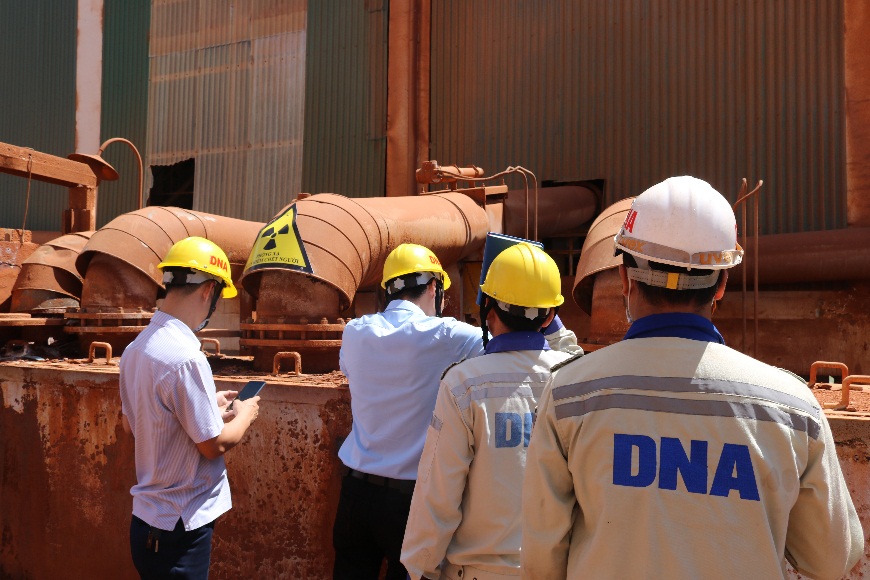 Đoàn thanh tra kiểm tra thực tế tại khu vực tiến hành công việc bức xạQua hoạt động thanh tra cho thấy, đa số các cơ sở đã có cố gắng thực hiện các quy định của pháp luật về an toàn bức xạ. Tuy nhiên, vẫn còn một số cơ sở chưa tuân thủ các quy định về: Khai báo, đề nghị cấp giấy phép tiến hành công việc bức xạ; theo dõi liều chiếu xạ nghề nghiệp cho nhân viên bức xạ; không tuân thủ nội quy an toàn, quy trình làm việc; đào tạo, đào tạo lại về ATBX cho nhân viên bức xạ; thực hiện các quy định về bảo đảm an ninh nguồn phóng xạ; không gửi báo cáo thực trạng tiến hành công việc bức xạ cho cơ quan quản lý nhà nước. Phần lớn những thiếu sót, vi phạm của các cơ sở được phát hiện qua công tác thanh tra chưa đến mức gây hậu quả đối với con người và môi trường và đã được các đoàn thanh tra nhắc nhở, yêu cầu cơ sở có biện pháp khắc phục. Đối với những trường hợp cơ sở có hành vi vi phạm mang tính chất nghiêm trọng, kéo dài đã bị xử lý vi phạm hành chính theo quy định. Cụ thể:Trong năm 2020, Cục ATBXHN đã phát hiện và ban hành quyết định xử lý vi phạm hành chính đối với 09 cơ sở sử dụng nguồn phóng xạ, thiết bị bức xạ trong công nghiệp, chiếm 33,3% tổng số cơ sở được thanh tra. Tổng số tiền phạt là 100 triệu đồng, tất cả các cơ sở đã chấp hành việc nộp phạt theo quy định.Các hành vi vi phạm hành chính điển hình đã bị xử lý bao gồm:- Sử dụng, lưu giữ nguồn phóng xạ, thiết bị bức xạ mà không có Giấy phép tiến hành công việc bức xạ.- Không bố trí người phụ trách an toàn theo quy định.- Không báo cáo Cục ATBXHN khi chuyển nhượng nguồn phóng xạ, thiết bị bức xạ.- Để liều chiếu xạ đối với nhân viên bức xạ vượt quá liều giới hạn theo quy định. - Nhân viên bức xạ không thực hiện hoặc thực hiện không đầy đủ nội quy an toàn bức xạ, quy trình vận hành.- Không báo cáo thực trạng an toàn tiến hành công việc bức xạ hằng năm; Công tác theo dõi sau thanh tra cho thấy việc khắc phục các thiếu sót và chấp hành quyết định xử phạt của các cơ sở hầu hết đều đã được thực hiện đầy đủ, kịp thời; nhận thức và hiểu biết của các cơ sở về đảm bảo ATBXHN cũng như hiểu biết về các quy định của pháp luật trong lĩnh vực năng lượng nguyên tử đã được nâng cao rõ rệt.Thanh tra, xử lý vi phạm các cơ sở hoạt động dịch vụ hỗ trợ ứng dụng NLNTNăm 2020, Cục ATBXHN đã tiến hành thanh tra đối với 02 cơ sở hoạt động dịch vụ hỗ trợ ứng dụng NLNT, đây đều là các cơ sở cung cấp dịch vụ kiểm định thiết bị X-quang y tế, kiểm xạ và đã được Cục ATBXHN cấp giấy đăng ký theo quy định. Kết quả thanh tra cho thấy, các cơ sở đã chấp hành các quy định trong lĩnh vực NLNT. Tuy nhiên, vẫn còn một số thiếu sót như: Không lưu giữ đầy đủ hồ sơ thực hiện dịch vụ, tại thời điểm thanh tra không có đủ nhân viên thực hiện dịch vụ được cấp chứng chỉ theo quy định. Cục ATBXHN không đề nghị hình thức xử lý đối với các cơ sở này nhưng đã nghiêm khắc nhắc nhở và yêu cầu khắc phục các tồn tại, thiếu sót được chỉ ra.Kết quả các cuộc thanh tra đối với các cơ sở hoạt động dịch vụ hỗ trợ ứng dụng NLNT những năm qua cho thấy hệ thống văn bản quy phạm pháp luật có liên quan đến hoạt động dịch vụ hỗ trợ ứng dụng NLNT ngày càng được hoàn thiện. Tuy nhiên cần tiếp tục bổ sung, hoàn thiện quy định liên quan đến chế tài xử lý vi phạm hành chính cả về nội dung và khung hình phạt hướng tới nâng cao chất lượng dịch vụ.Công tác theo dõi sau thanh tra cho thấy việc khắc phục các thiếu sót của các cơ sở đã được thực hiện đầy đủ, kịp thời. Thanh tra, xử lý vi phạm các cơ sở nghiên cứu và đào tạoTrong năm 2020, Cục ATBXHN đã tiến hành thanh tra đối với 03 cơ sở sử dụng các nguồn phóng xạ, thiết bị bức xạ trong hoạt động nghiên cứu và đào tạo, chiếm 6% tổng số cơ sở được Cục ATBXHN thanh tra (bằng với số lượng cơ sở nghiên cứu và đạo tạo được thanh tra năm 2019). Kết quả thanh tra cho thấy các cơ sở đã có cố gắng thực hiện các quy định của pháp luật về bảo đảm ATBX, tuy nhiên vẫn còn một số thiếu sót trong công tác kiểm xạ, theo dõi, đánh giá liều chiếu xạ cá nhân cho nhân viên bức xạ. Cục ATBXHN đã xử phạt vi phạm hành chính đối với 01 cơ sở do có hành vi vi phạm điều kiện quy định trong giấy phép (không áp dụng các biện pháp đánh giá liều chiếu trong cho nhân viên bức xạ theo quy định), với số tiền xử phạt là 07 triệu đồng.Công tác theo dõi sau thanh tra cho thấy việc khắc phục các thiếu sót và chấp hành quyết định xử phạt của các cơ sở hầu hết đều đã được thực hiện đầy đủ, kịp thời. Thanh tra, xử lý vi phạm các cơ sở y tế (y học hạt nhân, xạ trị và X-quang y tế)Trong năm 2020, Cục ATBXHN đã tiến hành thanh tra đối với 06 cơ sở y tế trong phạm vi cả nước, chiếm 12,5% tổng số cơ sở được Cục ATBXHN thanh tra. Tất cả các cơ sở này đều sử dụng thiết bị X - quang trong chẩn đoán, khám chữa bệnh, trong đó có 02/06 cơ sở thực hiện hoạt động y học hạt nhân (Bệnh viện Đa khoa tỉnh Hà Tĩnh và Bệnh viện Đa khoa vùng Tây Nguyên), 01/06 cơ sở lưu giữ thiết bị xạ trị chứa nguồn phóng xạ. 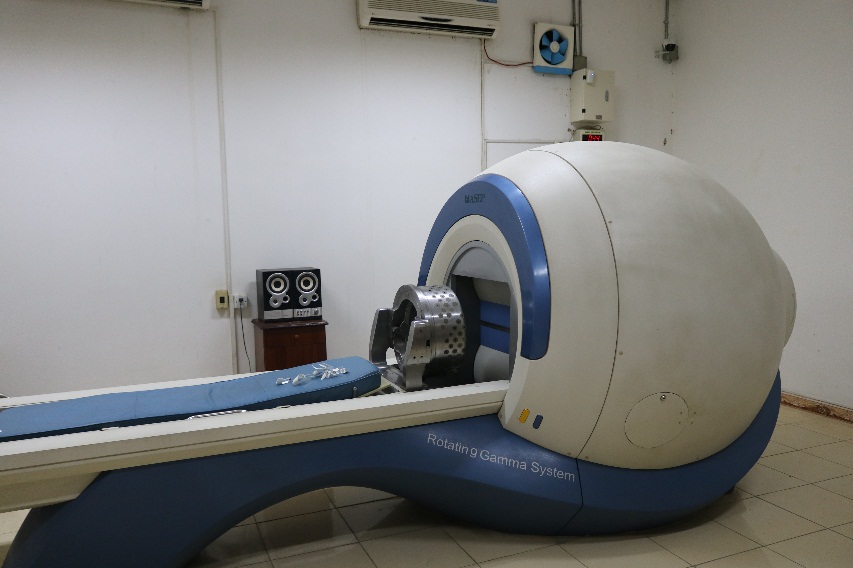 Thiết bị xạ trị gamma knife tại Bệnh viện Trường đại học y dược HuếKết quả thanh tra đối với các cơ sở cho thấy, hầu hết các cơ sở đã duy trì và thực hiện tương đối tốt một số quy định về ATBX như: đề nghị cấp giấy phép tiến hành công việc cho chất phóng xạ, thiết bị bức xạ; thực hiện kiểm định các thiết bị X-quang; đo đánh giá an toàn cho các phòng đặt thiết bị X-quang. Tuy nhiên bên cạnh những mặt đã đạt được, các cơ sở này vẫn còn tồn tại một số hạn chế, như: chưa trang bị đầy đủ liều kế cho nhân viên bức xạ, chưa đào tạo an toàn bức xạ đầy đủ cho tất cả nhân viên, nhân viên bức xạ chưa tuân thủ đầy đủ quy trình vận hành thiết bị bức xạ.Cục ATBXHN đã ban hành Quyết định xử phạt vi phạm hành chính đối với 02/06 cơ sở, tổng số tiền xử phạt vi phạm hành chính là: 14.000.000 đồng (Mười bốn triệu đồng).Công tác theo dõi sau thanh tra cho thấy, về cơ bản các cơ sở đã khắc phục các thiếu sót, có báo cáo khắc phục và đã chấp hành quyết định xử phạt. Thanh tra, xử lý vi phạm các cơ sở hoạt động trong lĩnh vực thăm dò địa vật lý, thăm dò khai thác quặng phóng xạ và các lĩnh vực khácTrong năm 2020, Cục ATBXHN đã tiến hành thanh tra đối với 07 cơ sở sử dụng nguồn phóng xạ, thiết bị bức xạ trong các lĩnh vực soi chiếu an ninh (03 cơ sở), đo tuổi vàng (02 cơ sở) và ứng dụng khác (02 cơ sở). Những cơ sở sử dụng thiết bị bức xạ, nguồn phóng xạ trong soi chiếu an ninh là các cảng hàng không sử dụng nhiều nguồn phóng xạ, thiết bị bức xạ tại nhiều địa điểm. Các cơ sở đều có cố gắng thực hiện các quy định của pháp luật về an toàn bức xạ như quy định về khai báo, xin cấp giấy phép, xin cấp chứng chỉ cho người phụ trách an toàn, đào tạo về ATBX cho nhân viên bức xạ. Tuy nhiên, do đặc thù của các cơ sở này quản lý nhiều cảng hàng không nên vẫn còn tồn tại như: Công tác phối hợp, phân công trách nhiệm quản lý về ATBX giữa các cảng hàng không chưa rõ ràng, người phụ trách an toàn không giám sát được toàn bộ hoạt động bảo đảm an toàn; không kịp thời khai báo, báo cáo Cục ATBXHN khi có thiết bị mới, thay đổi bóng phát của thiết bị, hay thay đổi vị trí đặt thiết bị, khi có thay đổi so với bộ hồ sơ cấp phép theo điều kiện của giấy phép. 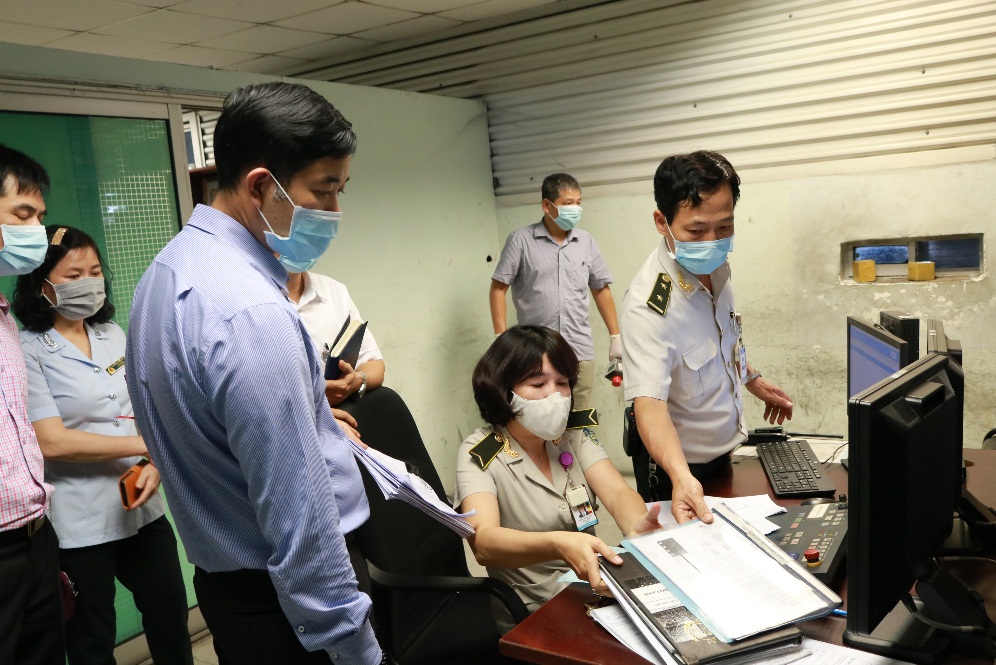 Đoàn thanh tra kiểm tra thực tế tại Cảng hàng không quốc tế Tân Sơn NhấtĐối với 02 cơ sở sử dụng nguồn phóng xạ trong thiết bị đo phân tích tuổi vàng: 01 cơ sở đã chuyển nhượng hết nguồn phóng xạ, thiết bị bức xạ cho cơ sở khác nhưng không báo cáo kết quả chuyển nhượng cho Cục ATBXHN; 01 cơ sở đã tạm dừng hoạt động, lưu giữ nguồn phóng xạ nhưng không có giấy phép tiến hành công việc bức xạ, Cục ATBXHN đã ban hành Quyết định xử phạt vi phạm hành chính đối với đơn vị này với số tiền xử phạt là 7,5 triệu đồng.Công tác theo dõi sau thanh tra cho thấy, về cơ bản các cơ sở đã thực hiện việc khắc phục các thiếu sót được chỉ ra, báo cáo bằng văn bản kết quả thực hiện khắc phục cho Cục ATBXHN và chấp hành Quyết định xử phạt vi phạm hành chính.Hoạt động thanh tra của các Sở KH&CN các tỉnh, thành phố trong cả nước năm 2020Từ kết quả báo cáo công tác thanh tra, kiểm tra chuyên ngành về an toàn bức xạ (ATBX) năm 2020 của 63 Sở Khoa học và Công nghệ (KHCN) các tỉnh, thành phố cho thấy: trong năm 2020, trên toàn quốc có 42 Sở KHCN đã tiến hành thanh tra, kiểm tra chuyên ngành về ATBX với tổng số 675 cơ sở, trong đó số cơ sở được thanh tra là 484 và số cơ sở được kiểm tra là 191. Các Sở KH&CN đã ra quyết định xử phạt vi phạm hành chính đối với 32 cơ sở (chiếm 4,7% tổng số cơ sở được thanh tra, kiểm tra), tổng số tiền xử phạt là 147 triệu đồng. Các lỗi vi phạm điển hình được phát hiện và xử lý là: Không tiến hành gia hạn giấy phép đúng theo quy định; không kiểm xạ định kỳ nơi làm việc của nhân viên bức xạ theo quy định; không tổ chức đào tạo kiến thức ATBX cho nhân viên bức xạ theo quy định.Do ảnh ảnh hưởng của Dịch covid-19, thực hiện Chỉ thị số 11/CT-TTg ngày 04/3/2020 của Thủ tướng Chính phủ về các nhiệm vụ, giải pháp cấp bách tháo gỡ khó khăn cho sản xuất kinh doanh, bảo đảm an sinh xã hội ứng phó với dich Covid-19, nhiều Sở KHCN đã cắt giảm hoạt động thanh tra, kiểm tra (21/63 Sở KHCN không tiến hành thanh tra, kiểm tra về ATBX trong năm 2020).Số lượng cơ sở X-quang y tế được các Sở KHCN thanh tra, kiểm tra vẫn chiếm tỷ lệ chủ yếu trong năm 2020, chiếm 90% tổng số cơ sở được thanh tra, kiểm tra. Tỷ lệ thanh tra, kiểm tra do Sở KHCN tiến hành tại các cơ sở quản lý, sử dụng nguồn phóng xạ, thiết bị bức xạ do Cục ATBXHN cấp phép còn ít và đã giảm 6% so với năm 2019. Việc thanh tra, kiểm tra đối với các cơ sở này được thực hiện tập trung chủ yếu tại một số tỉnh như: Tp. Hồ Chí Minh, Bình Dương, Cần Thơ, Hòa Bình, Khánh Hòa. Trong đó, Sở KHCN Tp. Hồ Chí Minh là đơn vị đã tiến hành thanh tra đối với các cơ sở do Cục ATBXHN cấp phép chiếm 100% tổng số cơ sở được thanh tra trong năm. Thông qua hoạt động thanh tra, kiểm tra năm 2020, các Sở KHCN đánh giá về tình hình thực hiện các quy định của pháp luật trong lĩnh vực ATBX đối với các cơ sở được thanh tra, kiểm tra như sau: Hoạt động thanh tra chuyên ngành về ATBX của các Sở KH&CN năm 2020 trên toàn quốc đã góp phần quan trọng trong việc chấn chỉnh, nâng cao nhận thức, hiểu biết pháp luật về NLNT cho Lãnh đạo, người phụ trách an toàn và nhân viên bức xạ, ngăn chặn và xử lý kịp thời các trường hợp có nguy cơ mất ATBX, an ninh nguồn phóng xạ tại các cơ sở tiến hành công việc bức xạ. Ngoài ra, công tác thanh tra, kiểm tra của các Sở KH&CN còn giúp phát hiện những thiếu sót, bất cập trong cơ chế, chính sách, văn bản quy phạm pháp luật về ATBX và kiến nghị với cơ quan nhà nước có thẩm quyền sửa đổi, bổ sung, ban hành quy định mới phù hợp với yêu cầu quản lý về ATBX trong tình hình hiện tại.Đánh giá chung về công tác thanh tra, xử lý vi phạm về an toàn bức xạ và hạt nhân năm 2020Kết quả thanh tra ATBX năm 2020 cho thấy, hoạt động thanh tra của Cục ATBXHN đã tập trung vào các cơ sở lớn sử dụng, lưu giữ nhiều nguồn phóng xạ, đa dạng loại hình công việc bức xạ, các cơ sở mới được cấp giấy phép tiến hành công việc bức xạ, các cơ sở không tuân thủ đầy đủ các quy định của pháp luật về ATBX và điều kiện của giấy phép. Công tác thanh, kiểm tra của các Sở KH&CN  vẫn tập trung chủ yếu vào các cơ sở X-quang y tế, chiếm 90% tổng số cơ sở được thanh tra, kiểm tra. Tỷ lệ thanh tra, kiểm tra do Sở KHCN tiến hành tại các cơ sở quản lý, sử dụng nguồn phóng xạ, thiết bị bức xạ do Cục ATBXHN cấp phép còn ít và đã giảm 6% so với năm 2019.Do ảnh ảnh hưởng của Dịch covid-19, thực hiện Chỉ thị số 11/CT-TTg ngày 04/3/2020 của Thủ tướng Chính phủ về các nhiệm vụ, giải pháp cấp bách tháo gỡ khó khăn cho sản xuất kinh doanh, bảo đảm an sinh xã hội ứng phó với dich Covid-19, Cục ATBXHN trình Lãnh đạo Bộ KH&CN phê duyệt điều chỉnh Kế hoạch thanh tra năm 2020 giảm còn tổng số 40 đơn vị. Bên cạnh đó nhiều Sở KHCN đã cắt giảm hoạt động thanh tra, kiểm tra (21/63 Sở KHCN không tiến hành thanh tra, kiểm tra về ATBX trong năm 2020). Nhìn chung, hoạt động thanh tra của Cục ATBXHN và các Sở KH&CN địa phương được triển khai theo đúng quy trình, thủ tục thanh tra, công tác chuẩn bị trước thanh tra, thu thập dữ liệu, triển khai thanh tra và công tác sau thanh tra được thực hiện một cách bài bản, linh hoạt và chuyên sâu, chất lượng các cuộc thanh tra ngày càng được nâng cao.Qua hoạt động thanh tra ATBX, các đoàn thanh tra đã kịp thời phát hiện các cơ sở chưa tuân thủ các quy định pháp luật, có nguy cơ gây mất an toàn bức xạ, an toàn hạt nhân và an ninh nguồn phóng xạ; đưa ra các biện pháp xử lý kịp thời đối với các cơ sở này, hạn chế tác động và ngăn ngừa nguy cơ xảy ra sự cố bức xạ, hạt nhân đối với con người và môi trường. Ngoài ra, qua công tác thanh tra, Cục ATBXHN và các Sở KH&CN cũng đã phát hiện các thiếu sót, bất cập trong cơ chế, chính sách, văn bản quy phạm pháp luật về ATBX để kiến nghị với cơ quan nhà nước có thẩm quyền hủy bỏ, sửa đổi, bổ sung, ban hành quy định cho phù hợp với yêu cầu quản lý về ATBX trong tình hình mới, đặc biệt là các bất cập mang tính thời sự về quản lý. Việc triển khai hoạt động thanh tra của Cục ATBXHN tại các địa phương đã nhận được sự phối hợp tốt của các Sở KH&CN, thông qua hoạt động này Cục ATBXHN đã giúp hỗ trợ, đào tạo chuyên môn nghiệp vụ về thanh tra ATBXHN đối với lực lượng tham gia công tác thanh tra của các Sở KH&CN trên toàn quốc. Hoạt động thanh tra ATBX trong năm 2020 của Cục ATBXHN và các Sở KH&CN cũng đã thể hiện tinh thần thượng tôn pháp luật, kiên quyết ngăn chặn và xử lý kịp thời các trường hợp có nguy cơ mất ATBX, an ninh nguồn phóng xạ tại các cơ sở, điều này thể hiện qua việc tổng số cơ sở Cục ATBXHN đã xử phạt vi phạm hành chính lên đến 27% số cơ sở được thanh tra (tổng số tiền phạt là 128.500.000) và tổng số cơ sở bị các Sở KH&CN xử phạt vi phạm hành chính là 4,7% số cơ sở được thanh, kiểm tra (số tiền xử phạt là 147.000.000 đồng). Nhận thức của các cơ sở sau thanh tra được cải thiện rõ rệt, về cơ bản các cơ sở đã thực hiện khắc phục theo yêu cầu của đoàn thanh tra, kiểm tra, chấp hành quyết định xử lý vi phạm hành chính.Kiến nghị - đề xuất qua hoạt động thanh traQua hoạt động thanh tra, xử lý vi phạm phát hiện thấy còn một số kẽ hở, khó khăn, vướng mắc và bất cập trong cơ chế quản lý về ATBXHN. Để khắc phục các hạn chế, bất cập đang còn tồn tại trong thực tế, Cục ATBXHN có một số kiến nghị, đề xuất như sau:- Hoàn thiện hệ thống văn bản pháp luật làm căn cứ cho hoạt động thanh tra chuyên ngành an toàn bức xạ và hạt nhân, hiện một số lĩnh vực còn thiếu văn bản hướng dẫn như: bảo đảm an toàn trong hoạt động thăm dò, chế biến quặng chứa phóng xạ; các hướng dẫn an toàn đặc thù cho các loại hình công việc bức xạ (chiếu xạ công nghiệp, chụp ảnh phóng xạ công nghiệp…); xây dựng chính sách lâu dài đối với việc lưu giữ nguồn phóng xạ đã qua sử dụng, đặc biệt đối với các đơn vị phá sản, gặp khó khăn về tài chính, có nguy cơ mất an ninh nguồn phóng xạ. Bổ sung quy định các cơ sở tiến hành công việc bức xạ về ký quỹ tài chính ngay từ giai đoạn nhập khẩu nguồn phóng xạ, bảo đảm có nguồn tài chính để giải quyết các nguồn phóng xạ khi không còn nhu cầu sử dụng.Nghiên cứu, rà soát, đề xuất sửa đổi Nghị định 107/2013/NĐ-CP của Chính phủ quy định về xử phạt vi phạm hành chính trong lĩnh vực NLNT: Tăng định mức xử phạt vi phạm hành chính trong lĩnh vực năng lượng nguyên tử (mức phạt hiện nay còn khá thấp, các cơ sở sẵn sàng vi phạm vì biết lợi nhuận thu được sẽ có giá trị cao hơn các hình thức xử phạt vi phạm hành chính), bổ sung các hành vi vi phạm hành chính để có công cụ hiệu quả trong việc phòng ngừa, xử lý, răn đe các hành vi vi phạm (hiện có một số hành vi vi phạm chưa được quy định trong Nghị định);- Tăng cường công tác đào tạo chuyên sâu cho cán bộ làm công tác thanh tra chuyên ngành về an toàn bức xạ, đặc biệt là cán bộ làm công tác thanh tra tại các địa phương.- Tăng cường biên chế cho lực lượng thực hiện công tác thanh tra chuyên ngành ATBXHN từ Trung ương đến địa phương, bảo đảm có đủ nguồn lực để thực hiện chức năng giám sát thực thi pháp luật, bảo đảm an toàn an ninh tại các cơ sở tiến hành công việc bức xạ.Tăng cường sự phối hợp giữa cơ quan thanh tra chuyên ngành ở Trung ương với các Sở KH&CN địa phương trong công tác thanh tra, cấp phép, đặc biệt các đơn vị có nguồn phóng xạ. Các Sở KH&CN địa phương cần tăng cường thanh tra, kiểm tra tại các cơ sở tiến hành công việc bức xạ do Cục ATBXHN cấp giấy phép, đặc biệt là các cơ sở đang quản lý nguồn phóng xạ./.IV. TRIỂN KHAI ĐIỀU ƯỚC QUỐC TẾ Tính đến nay, Việt Nam đã tham gia hầu hết các công ước, điều ước quốc tế quan trọng trong lĩnh vực hạt nhân, thể hiện chính sách nhất quán của Nhà nước Việt Nam trong sử dụng năng lượng hạt nhân vì mục đích hoà bình. Với việc tham gia các điều ước quốc tế này, Việt Nam đã tạo được lòng tin và nhận được sự ủng hộ, giúp đỡ của cộng đồng quốc tế trong nghiên cứu, phát triển và ứng dụng năng lượng hạt nhân vào sự nghiệp phát triển kinh tế - xã hội của đất nước, bảo vệ môi trường, chăm sóc sức khỏe nhân dân. Tuy nhiên, việc tham gia các điều ước quốc tế cũng đồng nghĩa với việc phải thực hiện các yêu cầu và nghĩa vụ mà điều ước quốc tế quy định.1. Công ước Chung về an toàn trong quản lý nhiên liệu đã qua sử dụng và an toàn trong quản lý chất thải phóng xạ (Công ước Chung)Trong năm 2020, IAEA đã tổ chức Cuộc họp trù bị cho Hội nghị rà soát Công ước chung lần thứ 7 (ban đầu dự kiến bằng hình thức trực tiếp, sau đó do tác động của dịch bệnh covid-19, cuộc họp được tổ chức bằng hình thức trực tuyến từ 28-30/9/2020 và 02/10/2020). Theo đó, Việt Nam đã thực hiện các nhiệm vụ nhằm bảo đảm nghĩa vụ của Việt Nam khi tham gia Công ước này:- Nghiên cứu tình hình triển khai trong nước Công ước Chung, thu thập dữ liệu và xây dựng Báo cáo quốc gia về tình hình thực hiện Công ước Chung;- Nghiên cứu Báo cáo quốc gia của các quốc gia trong nhóm có Việt Nam để đặt câu hỏi;- Nghiên cứu Báo cáo quốc gia của các quốc gia ảnh hưởng trực tiếp đến Việt Nam (Nga, Nhật, Trung Quốc, v.v) để đặt câu hỏi;- Chuẩn bị Bản trả lời cho các câu hỏi mà các quốc gia khác đặt ra cho Việt Nam; - Chuẩn bị Bài trình bày Báo cáo quốc gia (bằng tiếng Anh) dùng tại Hội nghị rà soát Công ước.Cục ATBXHN đã nghiên cứu, xây dựng dự thảo Báo cáo quốc gia lần thứ ba về việc thực hiện những nghĩa vụ của Công ước và được gửi xin ý kiến các Bộ, ngành liên quan. Sau quá trình xây dựng, báo cáo này đã trình Thủ tướng Chính phủ phê duyệt và Báo cáo quốc gia về tình hình thực hiện Công ước Chung đã được nộp cho IAEA vào ngày 02/12/2020 theo quy định.2. Thực hiện Hiệp định song phương về hợp tác hạt nhân dân sự với Nhật BảnTrong năm 2020, Cục đã tiếp tục thực hiện Hiệp định song phương về hợp tác hạt nhân dân sự với Nhật Bản, theo đó, ta đã thu thập dữ liệu, xây dựng báo cáo kế toán vật liệu hạt nhân, thiết bị hạt nhân theo quy định của Hiệp định cấp chính phủ song phương giữa Việt Nam với Nhật Bản.3. Triển khai thực hiện Hiệp ước Cấm thử vũ khí hạt nhân toàn diện (CTBT)Việt Nam đã là thành viên chính thức của Hiệp ước Cấm thử hạt nhân toàn diện (CTBT) thông qua việc ký Hiệp ước năm 1996 ngay từ ngày đầu mở ký và phê chuẩn Hiệp ước năm 2006 sau 10 năm nghiên cứu kỹ mọi khía cạnh của Hiệp ước. Việc tham gia Hiệp ước nâng cao vị thế của Việt Nam trên trường quốc tế và kèm theo đó có thêm trách nhiệm đối với Hiệp ước và quốc tế.Trong năm 2020, Cục tiếp tục Triển khai thực hiện Hiệp ước Cấm thử vũ khí hạt nhân toàn diện (CTBT) thông qua xây dựng và chuẩn bị các báo cáo phân tích dữ liệu quan trắc phóng xạ hạt nhân và báo cáo phân tích dữ liệu địa chấn của các trạm quan trắc CTBTO, cụ thể:- Báo cáo quý liên quan đến phân tích số liệu quan trắc hạt nhân phóng xạ của các trạm quan trắc CTBTO đặt gần biên giới Việt Nam – Trung Quốc và so sánh với kết quả phân tích tại Trung tâm dữ liệu quốc tế của CTBTO trong năm 2020 cho mục tiêu phát hiện sớm và ứng phó sự cố hạt nhân từ nhà máy điện hạt nhân (sử dụng phần mềm Openspectra);- Báo cáo quý liên quan đến phân tích số liệu quan trắc Xenon của các trạm quan trắc CTBTO đặt gần biên giới Việt Nam – Trung Quốc và so sánh với kết quả phân tích tại Trung tâm dữ liệu quốc tế của CTBTO trong năm 2020 cho mục tiêu phát hiện sớm và ứng phó sự cố hạt nhân từ nhà máy điện hạt nhân (sử dụng phần mềm NORFY);- Báo cáo phân tích, xử lý số liệu địa chấn từ các trạm quan trắc của CTBTO và Việt Nam cho khu vực biên giới Việt Nam - Trung Quốc năm 2020;- Báo cáo tổng hợp kết quả phân tích số liệu quan trắc hạt nhân phóng xạ và Xenon của các trạm quan trắc CTBTO đặt gần biên giới Việt Nam - Trung Quốc trong năm 2020 cho mục tiêu phát hiện sớm và ứng phó sự cố hạt nhân từ nhà máy điện hạt nhân.Một số nội dung, thông tin liên quan đến CTBT và việc triển khai Hiệp ước này tại Việt Nam đã được Cục trình bày tại Hội nghị pháp quy lần thứ 4 (05-07/8/2020 tại Ninh Bình) nhận được sự quan tâm của các đại biểu tham dự Hội nghị, đặc biệt là ý nghĩa của các dữ liệu của các trạm quan trắc mà CTBTO đặt tại khu vực và trên thế giới giúp ta sớm phát hiện và ứng phó sự cố hạt nhân từ nhà máy điện hạt nhân, đặc biệt là các nhà máy điện hạt nhân đặt gần biên giới Việt Nam.4. Triển khai thực hiện Công ước bảo vệ thực thể vật liệu hạt nhân và cơ sở hạt nhân (CPPNM), và Công ước quốc tế về Ngăn chặn hành động khủng bố hạt nhânTrong năm 2020, Cục đã triển khai nghiên cứu các yêu cầu chi tiết đối với chức năng ứng phó trong hệ thống bảo vệ thực thể đối với lò phản ứng nghiên cứu để thực hiện cam kết của Việt Nam trong khuôn khổ Công ước. Cục cũng tiến hành nghiên cứu các nội dung trong Công ước bảo vệ thực thể vật liệu hạt nhân và cơ sở hạt nhân (CPPNM) đối với các lò phản ứng điện hạt nhân nổi.Cũng trong năm này, Cục đã triển khai nghiên cứu các quy định của các nước trong khu vực về ngăn chặn hành động khủng bố hạt nhân để đề xuất sửa đổi các văn bản của Việt Nam, bao gồm các văn bản quy phạm pháp luật (Luật, Nghị định, Thông tư) cũng như các văn bản hành chính quản lý nhà nước do Cục xây dựng và ban hành (Quyết định, Chỉ thị, Công văn).5. Hoạt động của Tổ công tác về Điều ước quốc tế của Cục ATBXHNNgày 15/6/2020, Lãnh đạo Bộ đã làm việc với các đơn vị thuộc khối Năng lượng nguyên tử về tình hình phát triển điện hạt nhân nổi của Trung Quốc. Theo chỉ đạo của Thứ trưởng Phạm Công Tạc, một trong các nhiệm vụ Cục An toàn bức xạ và hạt nhân (ATBXHN) được giao là chủ trì cùng các đơn vị có liên quan của Bộ Khoa học và Công nghệ (KH&CN) nghiên cứu về các điều ước quốc tế có liên quan đến nhà máy điện hạt nhân (NMĐHN) nổi trong bối cảnh Trung Quốc dự kiến đưa NMĐHN nổi ra biển Đông trong thời gian tới, gây ảnh hưởng trực tiếp tới chủ quyền quốc gia, an toàn, an ninh môi trường sinh thái biển của Việt Nam cũng như tự do hàng hải của khu vực và thế giới. Nhằm thực hiện chỉ đạo trên của Thứ trưởng Phạm Công Tạc, Cục trưởng Cục ATBXHN đã phê duyệt quyết định thành lập Tổ công tác nghiên cứu về các Điều ước quốc tế liên quan đến Nhà máy điện hạt nhân nổi của Cục An toàn bức xạ và hạt nhân. Theo đó, Tổ công tác có nhiệm vụ nghiên cứu các điều ước quốc tế về an toàn, an ninh hạt nhân, chuẩn bị và ứng phó sự cố bức xạ và hạt nhân, bồi thường thiệt hại hạt nhân, v.v. có liên quan đến nhà máy điện hạt nhân nổi nhằm đề xuất, tham mưu Lãnh đạo Bộ Khoa học và Công nghệ các vấn đề có thể phát sinh liên quan tới hoạt động phát triển công nghệ và nguy cơ nước ngoài triển khai nhà máy điện điện hạt nhân nổi ra biển Đông.Đây là nhiệm vụ mới của Cục ATBXHN được lãnh đạo Bộ giao trong năm 2020. Theo đó, Cục ATBXHN đã thành lập Tổ công tác nghiên cứu về các Điều ước quốc tế liên quan đến Nhà máy điện hạt nhân nổi nói trên, tiến hành tổ chức nghiên cứu về các công ước, điều ước quốc tế có liên quan, cụ thể:- Nghiên cứu các nội dung trong Công ước An toàn hạt nhân đối với các lò phản ứng điện hạt nhân nổi ;- Nghiên cứu các nội dung trong Công ước chung đối với các lò phản ứng điện hạt nhân nổi ;- Nghiên cứu các nội dung trong Hiệp ước Cấm thử vũ khí hạt nhân toàn diện (CTBT), Công ước quốc tế về Ngăn chặn hành động khủng bố hạt nhân đối với các lò phản ứng điện hạt nhân nổi- Nghiên cứu các nội dung trong Công ước bảo vệ thực thể vật liệu hạt nhân và cơ sở hạt nhân (CPPNM) đối với các lò phản ứng điện hạt nhân nổi ;- Nghiên cứu xu hướng, nhu cầu triển khai lò phản ứng điện hạt nhân nổi của một số quốc gia trên thế giới và trong khu vực, đánh giá khả  năng ảnh hưởng tới Việt Nam ;- Nghiên cứu, đánh giá tác động của hoạt động lò phản ứng điện hạt nhân nổi đối với môi trường ;- Nghiên cứu vấn đề pháp lý đối với việc triển khai lò phản ứng điện hạt nhân nổi theo quy định của điều ước quốc tế, đặc biệt tại Công ước về Luật biển năm 1982 ;- Nghiên cứu đề xuất giải pháp quản lý hiệu quả rủi ro từ hoạt động lò phản ứng điện hạt nhân nổi ;- Nghiên cứu đề xuất phương án ứng phó sự cố trong trường hợp nước ngoài triển khai lò phản ứng điện hạt nhân nổi tại khu vực có nguy cơ ảnh hưởng tới Việt Nam.Các nội dung nghiên cứu trên đã được đưa ra thảo luận tại các cuộc họp, hội thảo của Tổ công tác về Điều ước quốc tế của Cục, làm căn cứ báo cáo, tư vấn lãnh đạo Bộ về vấn đề căn cứ pháp lý, các công ước điều ước quốc tế có liên quan đến an toàn hạt nhân và việc bảo đảm an toàn, an ninh hạt nhân đối với các lò phản ứng hạt nhân nổi, lò phản ứng hạt nhân di động.Trong năm qua, việc thực hiện các điều ước quốc tế liên quan đến không phổ biến hạt nhân của ta đã rất tốt, được IAEA, cơ quan chịu trách nhiệm thực hiện thanh sát quốc tế, đánh giá cao. Ta cũng đã thực hiện được các nghĩa vụ cơ bản mà điều ước quốc tế quy định, ví dụ như nộp Báo cáo quốc gia, tham dự các cuộc họp đánh giá định kỳ và các cuộc họp bất thường, v.v./.V. TÌNH HÌNH BẢO ĐẢM AN TOÀN BỨC XẠ TRONG CÁC HOẠT ĐỘNG ỨNG DỤNG BỨC XẠ VÀ ĐỒNG VỊ PHÓNG XẠTheo thống kê về số lượng cơ sở tiến hành công việc bức xạ năm 2020, trên cả nước có khoảng 1570 cơ sở tiến hành công việc bức xạ có sử dụng nguồn phóng xạ và các thiết bị phát bức xạ (trừ cơ sở X-quang dùng trong chẩn đoán y tế), tăng 4,5% so với năm 2019 và được phân bố trong nhiều lĩnh vực khác nhau: Hình 5.1. Phân bố số lượng các cơ sở tiến hành công việc bức xạ theo lĩnh vực hoạt động năm 2020Thống kê về số lượng nguồn phóng xạ năm 2020, trên cả nước có khoảng 7700 nguồn phóng xạ, trong đó có 6400 nguồn phóng xạ kín đang sử dụng được phân bố trong nhiều lĩnh vực khác nhau.  Trong năm 2020, tình hình bảo đảm an toàn bức xạ của các cơ sở này như sau:  Công tác kiểm soát chiếu xạ cá nhân  Tính đến ngày 31/12/2020, trên cả nước có 12 cơ sở thực hiện dịch vụ đọc liều chiếu xạ cá nhân:   Viện Nghiên cứu hạt nhân Đà Lạt;   Trung tâm hạt nhân TP. Hồ Chí Minh;   Viện Khoa học và Kỹ thuật hạt nhân;   Trung tâm Ứng dụng tiến bộ khoa học và công nghệ Bình Dương;  Công ty TNHH Dịch vụ Khoa học Hoàng Nguyên;  Công ty TNHH Tư vấn và Chuyển giao công nghệ Tiên Tiến;   Trung tâm Kỹ thuật Thí nghiệm và Ứng dụng Khoa học Công nghệ tỉnh Đồng Tháp;Trung tâm ứng dụng kỹ thuật hạt nhân trong công nghiệp;Trung tâm Thông tin và Ứng dụng khoa học công nghệ tỉnh Bà Rịa – Vũng Tàu;Trung tâm Tiết kiệm năng lượng và chuyển giao công nghệ Đà Nẵng;Viện ứng dụng công nghệ thông tin và bức xạ.Đánh giá kết quả đọc liều cá nhân của một số đơn vị:   Viện Nghiên cứu hạt nhân Đà Lạt: Đọc liều cho 6858 nhân viên bức xạ (bao gồm 127 nhân viên của viện); Trung tâm Hạt nhân thành phố HCM: Trung tâm thực hiện đọc liều kế cá nhân cho 344 cơ sở và số liều kế được đọc là 1795 chiếc; Viện Khoa học và Kỹ thuật hạt nhân: Trong năm 2020 thực hiện đọc liều kế cá nhân cho 962 cơ sở và số liều kế được đọc là 4.955 chiếc;Trung tâm Ứng dụng tiến bộ Khoa học và Công nghệ Bình Dương: Đọc liều cho 306 cơ sở, số liều kế được đọc là 2351 chiếc;Công ty TNHH Dịch vụ Khoa học Hoàng Nguyên: Đọc liều cho 211 cơ sở, số người được đọc là 5283 . Trong đó, không có giá trị đo liều chiếu vượt giới hạn (20 mSv/1 năm); Công ty TNHH Tư vấn và Chuyển giao công nghệ Tiên Tiến: Đọc liều cho 276 cơ sở, số liều kế được đọc là 4051 chiếc;Trung tâm Kỹ thuật Thí nghiệm và Ứng dụng Khoa học Công nghệ tỉnh Đồng Tháp: Đọc liều cho 351 cơ sở, số liều kế được đọc là 1665 chiếc;Trung tâm ứng dụng kỹ thuật hạt nhân trong công nghiệp: Đọc liều cho 02 cơ sở, số liều kế được đọc là 18 chiếc;Trung tâm Thông tin và Ứng dụng khoa học công nghệ tỉnh Bà Rịa – Vũng Tàu: Đọc liều cho 39 cơ sở, số liều kế được đọc là 177 chiếc;Trung tâm Tiết kiệm năng lượng và chuyển giao công nghệ Đà Nẵng: Đọc liều cho 20 cơ sở, số liều kế được đọc là 85 chiếc;Viện ứng dụng công nghệ thông tin và bức xạ: Đọc liều cho 54 cơ sở, số liều kế được đọc là 1113 chiếc;Tình hình bảo đảm an toàn bức xạ của Viện Nghiên cứu hạt nhân Công tác bảo đảm an toàn bức xạ năm 2020 tại Viện Nghiên cứu hạt nhân (NCHN) được thực hiện nghiêm túc theo hướng dẫn tại các các văn bản quy định hiện hành của nhà nước về bảo đảm an toàn bức xạ, hạt nhân. Một số nội dung chính liên quan đến việc tình hình bảo đảm an toàn bức xạ tại Viện NCHN như sau:  Kiểm soát liều khu vực và nhiễm bẩn phóng xạ bề mặt    Việc kiểm soát suất liều gamma và suất liều nơtron ở khu vực lò phản ứng (LPƯ) trong thời gian lò hoạt động ở công suất 500 kW đã được thực hiện đều đặn trong các đợt vận hành lò dài ngày. Việc kiểm soát liều bức xạ gamma trong khu vực nhà lò được thực hiện bằng Hệ kiểm soát suất liều bức xạ cố định DORA (tại 12 vị trí) và máy đo liều xách tay (tại 10 vị trí). Kết quả đo suất liều gamma ở các vị trí trong khu vực nhà lò không thay đổi nhiều và ở mức thấp hơn so với năm 2018. Tại các khu vực có nhân viên làm việc, suất liều nằm trong giới hạn cho phép (khoảng từ 037 – 6,3 µSv/h). Việc kiểm soát suất liều nơtron được thực hiện tại 6 vị trí trong khu vực nhà lò, bao gồm các kênh ngang số 1 (tại cửa kênh), các kênh ngang số 2, 3 và 4 (tại vị trí có người thường xuyên làm việc), cột nhiệt và một vị trí trên mặt lò. Trong năm 2020, suất liều nơtron trung bình đo được trên các kênh ngang số 2 là 1,18 µSv/h, thấp hơn nhiều so với trung bình của năm 2019 (9,62 µSv/h), suất liều neutron trung bình tại vị trí cột nhiệt (1,54 µSv/h) , các vị trí mặt lò, suất liều nơtron là 0,06 µSv/h và kênh ngang số 4 là 0,77 µSv/h, các vị trí kênh ngang số 1 và số 3 thấp hơn ngưỡng phát hiện của thiết bị đo.   Việc kiểm soát liều khu vực tại các phòng thí nghiệm ở tòa nhà số 1, nhà số 2, nhà số 2A, nhà số 5A, nhà đặt nguồn Co-60 và Trung tâm Đào tạo đã được thực hiện mỗi tháng một hoặc hai lần tùy thuộc vào đượt chạy lò dài ngày. Suất liều gamma trung bình tại phòng thí nghiệm sản xuất I-ốt viên nang (đo tại vị trí làm việc) ở thời điểm sản xuất vào khoảng 22,63 µSv/h, tuy nhiên thời gian làm việc tổng cộng của một nhân viên trong phòng này cho cả đợt sản xuất không quá 02 giờ nên liều tích lũy khi làm việc trong một ngày nằm trong giới hạn cho phép. Suất liều gamma ở các khu vực còn lại tương tự như những năm trước và đều ở dưới mức giới hạn cho phép (dưới 10 µSv/h).  Việc kiểm soát nhiễm bẩn phóng xạ bề mặt tại khu vực nhà lò và các phòng thí nghiệm được tiến hành sau khi LPƯ ngừng hoạt động và bắt đầu công việc sản xuất đồng vị phóng xạ. Việc phát hiện nhiễm bẩn phóng xạ và tiến hành công việc tẩy xạ ở những nơi có mức nhiễm bẩn phóng xạ bề mặt vượt giới hạn cảnh báo (giới hạn này do Viện NCHN thiết lập để kiểm soát và bằng 1/2 mức cho phép) được thực hiện kịp thời. Năm 2020, mức nhiễm bẩn phóng xạ tại các vị trí kiểm soát ở khu vực nhà số 1 nằm trong giới hạn cho phép (6,90 Bq/cm2) và thấp hơn so với năm 2019 (8,70 Bq/cm2).Việc kiểm soát nồng độ 131I trong không khí ở Phòng Điều khiển LPƯ, một số phòng sản xuất đồng vị phóng xạ và hành lang nhà số 1 được thực hiện sau một ngày sản xuất đồng vị phóng xạ (ngày làm việc đầu tiên sau đợt sản xuất đồng vị phóng xạ). Tại khu vực sản xuất 131I (phòng 114), nồng độ Iốt phóng xạ trong không khí trung bình ở mức 740 Bq/m3 (theo ICRP PUBLICATION 78, nồng độ 131I cho phép cực đại là 760 Bq/m3 với điều kiện làm việc thường xuyên 8 giờ/ngày và 5 ngày/tuần). Ở các vị trí kiểm soát còn lại, mức I ốt phóng xạ trong không khí luôn thấp hơn nhiều so với mức giới hạn cho phép.  Kiểm soát liều cá nhân  Việc theo dõi, kiểm soát liều cá nhân, bao gồm cả chiếu trong và chiếu ngoài cho các nhân viên làm việc trong môi trường phóng xạ cao (05 nhân viên thuộc Trung tâm An toàn bức xạ và 08 nhân viên thuộc Trung tâm Nghiên cứu và Điều chế đồng vị phóng xạ) được thực hiện thường xuyên và nghiêm túc. Trong năm 2020, do ảnh hưởng của đại dịch COVID -19 dẫn đến khó khăn trong việc nhập khẩu đồng vị phóng xạ, Viện NCHN đã đẩy mạnh sản xuất thuốc phóng xạ trên LPU Đà Lạt. Để giảm liều cho nhân viên bức xạ trong bối cảnh tăng sản lượng đồng vị phóng xạ, nhiều biện pháp kỹ thuật đã được thực hiện, bao gồm: (i) Tăng cường lưu thông không khí, lọc khí phòng sản xuất khi cải tạo hệ thồng GMP; (ii) Che chắn, gia cố thêm các box sản xuất để giảm liều chiếu; (iii) Đưa phin lọc than hoạt tính ra xa vị trí người làm việc và che chắn thêm để giảm liều chiếu; (iv) Cải tiến quy trình sản xuất.Việc theo dõi liều chiếu trong cho các nhân viên có nguy cơ bị chiếu trong cao bằng phương pháp lấy mẫu nước tiểu và đo trên hệ phổ kế gamma được thực hiện thường xuyên sau mỗi đợt sản xuất đồng vị phóng xạ.  Kết quả theo dõi liều chiếu trong (chủ yếu gây ra bởi 131I) cả năm đối với các nhân viên của Trung tâm Nghiên cứu và Điều chế đồng vị phóng xạ cho người thấp nhất là 3,71 mSv và người cao nhất là 7,98  mSv (năm 2019, tổng liều chiếu trong cả năm cho người thấp nhất là 1,49 mSv và người cao nhất là 4,81 mSv).Việc theo dõi liều chiếu ngoài cho cán bộ công nhân viên của Viện được thực hiện với chu kỳ 2 tháng/lần và cho các nhân viên làm việc ở Trung tâm Nghiên cứu và Điều chế đồng vị phóng xạ là 1 tháng/lần. Liều cá nhân đối với nhóm sản xuất đồng vị phóng xạ đo được từ tháng 01 đến tháng 12 năm 2020 nằm trong khoảng 0,55 ÷ 12,19 mSv; những nhân viên còn lại của Viện có liều chiếu ngoài năm 2020 nằm trong khoảng 0,55 ÷ 7,71 mSv.  Liều chiếu xạ tổng cộng cho cả năm, bao gồm cả chiếu ngoài và chiếu trong đối với nhân viên bức xạ nhận liều cao nhất là 18,86 mSv, nằm trong giới hạn tối đa cho phép một năm.Quan trắc phóng xạ môi trường xung quanh khu vực Lò phản ứng:  Đối tượng được quan trắc xung quanh LPƯ là son khí, suất liều gamma môi trường, nước bề mặt và sa lắng. Dưới đây là những kết quả quan trắc cụ thể thu được:  + Thành phần phóng xạ trong không khí:  Dải hoạt độ các đồng vị phóng xạ trong son khí ở Đà Lạt năm 2020:    7Be: (0,66 ÷ 2,64) x 10-3 Bq/m340K: (0,05 ÷ 0,21) x 10-4 Bq/m3232Th: (0,42 ÷ 2,21) x 10-6 Bq/m3238U: (0,02 ÷ 0,14) x 10-5 Bq/m3134Cs: < 0,07 x 10-6 Bq/m3137Cs: < 0,07 x 10-6 Bq/m3Mật độ rơi lắng các đồng vị phóng xạ ở Đà Lạt năm 2019:  7Be: 2,18 ÷ 105,50 Bq/m2/tháng40K: 1,09 ÷ 10,24 Bq/m2/tháng232Th: 0,04 ÷ 0,35 Bq/m2/tháng238U: 0,07 ÷ 0,44 Bq/m2/tháng134Cs: < 0,02 Bq/m2/tháng137Cs: < 0,02 Bq/m2/tháng∑β: 1,4 ÷ 34,7 Bq/m2/thángHoạt độ của các đồng vị phóng xạ tự nhiên 7Be, 40K, 232Th, 238U không thay đổi nhiều so với những năm trước. Đồng vị 137Cs (được sinh ra do việc xả thông lệ hoặc sự cố từ LPƯ hạt nhân hoặc sinh ra từ các vụ thử vũ khí hạt nhân) có hoạt độ rất thấp, dải hoạt độ thu được từ 10 ÷ 100 lần thấp hơn ở các thành phố Châu Âu và Nhật Bản.    + Suất liều chiếu ngoài gamma môi trường Suất liều chiếu ngoài gamma môi trường tại Viện NCHM nằm trong dải từ 1,66 - 1,72 mSv/năm ở Đà Lạt, các giá trị suất liều này gây ra bởi các nguyên tố U, Th, K có trong đất, đá, thực vật, … và 7Be từ tia vũ trụ.   + Thành phần phóng xạ trong nước thải sinh hoạt và nước hồ Xuân Hương  Dải tổng hoạt độ phóng xạ bêta trong nước thải sinh hoạt được thu góp tại của xả hồ lắng của Viện Nghiên cứu hạt nhân năm 2020: ∑β: (77 ÷ 212) mBq/LDải hoạt độ các đồng vị phóng xạ trong nước hồ Xuân Hương năm 2019: 238U: (2,9 ÷ 6,7) mBq/L226Ra: (1,5 ÷ 6,5) mBq/L232Th: (2,5 ÷ 10,5) mBq/L40K: (155 ÷ 372) mBq/L137Cs: < 0,20 ÷ (0,40)  mBq/L∑β: (117 ÷ 359) mBq/LCác nguyên tố phóng xạ nhân tạo phát gamma chỉ có 137Cs ở mức rất thấp, hoạt độ không có thay đổi gì so với mức phông trước khi Lò phản ứng hoạt động. Các nguyên tố phóng xạ tự nhiên chủ yếu là 238U, 226Ra, 232Th, 40K, trong đó thông số phóng xạ đáng quan ngại nhất trong nước là 226Ra, tuy nhiên, ở đây vẫn còn thấp xa (khoảng 100 lần) so với nồng độ cho phép của 226Ra trong nước sinh hoạt theo TCVN-4397-87 (0,370 Bq/L). Tổng hoạt độ phóng xạ β trong mẫu nước quan trắc, đều thấp hơn so với giới hạn cho phép của nước tự nhiên nêu trong QCVN 08 - MT:2015/BTNMT (1 Bq/L). So với các năm trước, hoạt độ của các đồng vị phóng xạ trong nước hồ Xuân Hương không có biến động gì đáng kể.  + Thành phần phóng xạ trong đất Dải hoạt độ các đồng vị phóng xạ trong đất xung quanh LPƯ năm 2020:238U: (61,8 ÷ 81,6) Bq/Kg232Th: (71,1 ÷ 93,0) Bq/kg40K: (40 ÷ 61) Bq/kg137Cs: (0,99 ÷ 1,20) Bq/kg134Cs: < LOD (LOD = 0,08 Bq/kg)∑β: (456 ÷ 518)  Bq/kgKết quả về hoạt độ các đồng vị phóng xạ tự nhiên (40K, 232Th, 238U, 226Ra) và nhân tạo (134Cs, 137Cs) trong đất xung quanh LPƯ nằm ở mức phông bình thường và không có biến động gì đáng kể. Tình hình đảm bảo an toàn bức xạ tại các cơ sở chiếu xạ công nghiệp Hiện tại Việt Nam có 8 cơ sở chiếu xạ công nghiệp, đó là:Công ty cổ phần chiếu xạ An Phú; Công ty cổ phần chiếu xạ An Phú - Chi nhánh Công ty TNHH Thái Sơn;Công ty CP Chế biến Thủy Hải Sản Sơn Sơn; Trung tâm chiếu xạ Hà Nội; Trung tâm Nghiên cứu và Triển khai Công nghệ Bức xạ; Công ty TNHH Nipro Pharma Việt Nam; Công ty cổ phần Xuất nhập khẩu Thực phẩm Sài Gòn;Bảng 5. 1. Công tác đảm bảo an toàn bức xạ của các cơ sở chiếu xạ công nghiệpTình hình đảm bảo an toàn bức xạ tại các cơ sở xạ trị và y học hạt nhânĐến hết năm 2020, Việt Nam có 30 cơ sở xạ trị (trong đó có 42 thiết bị gia tốc và 11 thiết bị sử dụng nguồn) và 50 cơ sở y học hạt nhân còn hoạt động. Danh sách các cơ sở này được liệt kê tại Phụ lục 7. 100% các thiết bị bức xạ, nguồn phóng xạ đã được cấp phép tiến hành công việc bức xạ..Kết quả đánh giá tình hình hoạt động và đảm bảo an toàn bức xạ được đưa ra trong Bảng 5.2.  Bảng 5.2. Đánh giá tình hình hoạt động và đảm bảo an toàn bức xạTình hình đảm bảo an toàn bức xạ tại các cơ sở chụp ảnh phóng xạ công nghiệp Theo thống kê trong năm 2020 cả nước có 80 cơ sở tiến hành công việc bức xạ trong lĩnh vực chụp ảnh phóng xạ công nghiệp (NDT). Các cơ sở tiến hành công việc bức xạ trong NDT đều đã được Cục ATBXHN cấp giấy phép tiến hành công việc bức xạ. Thống kê công tác đảm bảo an toàn bức xạ của các cơ sở này được đưa ra trong Bảng 4 dưới đây.Bảng 4. Tình hình thực hiện hoạt động đảm bảo an toàn bức xạ tại các cơ sở chụp ảnh phóng xạ công nghiệpVI. AN TOÀN ĐỐI VỚI LÒ PHẢN ỨNG HẠT NHÂN NGHIÊN CỨUGiới thiệu chungHiện tại Việt Nam có duy nhất một Lò phản ứng hạt nhân nghiên cứu (LPƯNC) là Lò phản ứng hạt nhân Đà Lạt (LPƯHNĐL) thuộc Viện Nghiên cứu hạt nhân (NCHN). Lò phản ứng (LPƯ) được xây dựng từ những năm 1960 theo công nghệ TRIGA Mark II với công suất ban đầu là 250 kW. LPƯ được đưa vào hoạt động từ năm 1963 tới năm 1968 thì dừng hoạt động do chiến tranh ác liệt tại khu vực Tây Nguyên. Năm 1975, toàn bộ nhiên liệu hạt nhân của LPƯ được lấy ra khỏi vùng hoạt và chuyển về Mỹ. Trong những năm 1980, với sự hỗ trợ của Liên Xô cũ, LPƯ đã được thay đổi cấu trúc vùng hoạt, nạp nhiên liệu hạt nhân và nâng công suất lên 500 kW. LPƯ chính thức hoạt động trở lại từ tháng 3/1984 cho tới nay. Sau gần 60 năm từ khi bắt đầu được xây dựng, LPƯHNĐL gặp phải các vấn đề về lão hóa đối với các cấu trúc, hệ thống và bộ phận quan trọng về an toàn. Bên cạnh đó, do công suất thấp và phạm vi ứng dụng hẹp, LPƯHNĐL không còn đáp ứng đủ nhu cầu ứng dụng trong nước ngày càng tăng. Năm 2011, Việt Nam và Liên bang Nga ký Hiệp định hợp tác xây dựng Trung tâm Nghiên cứu khoa học công nghệ hạt nhân, trong đó cấu phần chính là LPƯNC mới công suất 10 MW, có thể được nâng công suất lên 15 MW. Trung tâm Nghiên cứu khoa học công nghệ hạt nhân được xây dựng nhằm mục tiêu tăng cường năng lực nghiên cứu, ứng dụng kỹ thuật bức xạ và hạt nhân phục vụ phát triển kinh tế - xã hội. Hiện nay, Dự án Trung tâm Nghiên cứu khoa học công nghệ hạt nhân đã được Thủ tưởng Chính phủ phê duyệt chủ trương đầu tư (Pre-FS) theo Quyết định số 75/QĐ-TTg ngày 19/11/2018 và Quyết định số 36/QĐ-TTg ngày 15/5/2020. LPƯNC mới có công suất lớn hơn nhiều so với LPƯHNĐL, do đó Cục ATBXHN đang tích cực xây dựng, trình Bộ KH&CN ban hành các văn bản quy định về an toàn bức xạ và hạt nhân đối với LPƯNC mới. Trong khi, Viện Năng lượng nguyên tử Việt Nam đang tích cực chuẩn bị cho việc khảo sát, lập hồ sơ đề nghị thẩm định, phê duyệt địa điểm và phê duyệt dự án đầu tư (FS).Hoạt động quản lý, bảo đảm an toàn Lò phản ứng hạt nhân Đà Lạt LPƯHNĐL được Bộ KH&CN cấp Giấy phép vận hành số 06/GP-BKHCN ngày 07/2/2013 có giá trị trong thời hạn 10 năm. Trong những năm gần đây, Cục ATBXHN thực hiện công tác quản lý nhà nước về an toàn bức xạ và hạt nhân đối với LPƯHNĐL thông qua hoạt động thanh tra trực tiếp LPƯHNĐL (Cục ATBXHN không thanh tra LPƯHNĐL trong năm 2020) và đánh giá Báo cáo tình hình hoạt động của LPƯHNĐL và công tác bảo đảm an toàn bức xạ được Viện NCHN báo cáo định kỳ hàng năm. Theo Báo cáo tình hình hoạt động của LPƯHNĐL và công tác bảo đảm an toàn bức xạ năm 2020 của Viện NCHN, LPƯHNĐL đã vận hành 35 đợt chạy lò dài ngày  ở công suất 500 kW để phục vụ cho việc chiếu mẫu sản xuất các đồng vị phóng xạ, chiếu xạ kích hoạt mẫu để phân tích các nguyên tố và tiến hành các thí nghiệm nghiên cứu kết hợp khác. Ngoài các đợt vận hành lò dài ngày, thời gian còn lại được dành cho công tác kiểm tra bảo dưỡng, sửa chữa các máy móc thiết bị thuộc các hệ thống công nghệ hoặc vận hành lò ở công suất thấp, thời gian ngắn phục vụ cho các thí nghiệm nghiên cứu và công tác đào tạo. Tổng thời gian LPƯ hoạt động ở công suất trong năm 2020 đạt khoảng 4300 giờ; khoảng 1485 Ci đồng vị phóng xạ các loại đã được cung cấp cho các bệnh viện trong nước, trong đó khoảng 1160 Ci đã được sản xuất trên LPƯHNĐL. Các mẫu sinh học, mẫu địa chất, mẫu trầm tích,… cũng được chiếu xạ trên LPƯ phục vụ cho việc nghiên cứu và triển khai. Quá trình vận hành LPƯ trong năm 2020, LPƯHNĐL đã xảy ra 21 lần dập lò tự động, trong số đó có 18 lần dập lò do nháy điện và 03 lần do sai hỏng hệ công nghệ LPƯ (01 lần dập lò do CPU khối PNO-121R6 của hệ điều khiển bị treo và 02 lần dập lò do xuất hiện tín hiệu giả về sai hỏng trên hệ công nghệ LPƯ - tín hiệu AZ2). Các sự kiện dập lò tự động nêu trên không ảnh hưởng đến vấn đề an toàn của LPƯHNĐL.Công tác kiểm tra, hiệu chỉnh, bảo dưỡng định kỳ thiết bị, hệ thống công nghệ của LPƯHNĐL đã được Viện NCHN thực hiện thường xuyên. Công tác bảo đảm chất lượng và kiểm tra định kỳ các thông số hóa học của nước trong bể lò và trong bể chứa nhiên liệu đã qua sử dụng cũng được thực hiện đầy đủ. Độ pH và độ dẫn điện nước trong bể lò và trong bể chứa nhiên liệu đã qua sử dụng được duy trì trong giới hạn vận hành cho phép. Kết quả đo đạc và theo dõi các đồng vị phóng xạ (135Xe, 41Ar, 28Al và 56Mn) trong nước của bể lò cho thấy không có thay đổi đáng kể chứng tỏ chất lượng nước trong bể lò được bảo đảm và không có bất thường liên quan tới tính toàn vẹn của vỏ bọc nhiên liệu. Qua theo dõi thùng lò bằng thiết bị camera độ phân giải cao, kết quả cho thấy tình trạng ăn mòn của thùng lò và các bộ phận bên trong bể lò chưa đáng kể.Việc kiểm soát khí thải phóng xạ sinh ra từ hoạt động của LPƯ được thực hiện bằng hệ kiểm soát khí thải AMS-4 đặt sau phin lọc của hệ thống gió V1 (hút khí từ LPƯ sau đó đi qua ống thải khí cao 40 m). Hệ AMS-4 kiểm soát định kỳ hoạt độ khí trơ, I-ốt phóng xạ và son khí trong dòng không khí thải ra từ hệ V1. Trong năm 2020, tổng hoạt độ khí trơ thải ra môi trường đo được trong các đợt vận hành LPƯ là 1,26x1011 Bq, nhỏ hơn so với quy định tại Thông tư số 22/2014/TT-BKHCN ngày 25/8/2014 quy định về quản lý chất thải phóng xạ, nguồn phóng xạ đã qua sử dụng. Kết quả đo hoạt độ phóng xạ của I-ốt và son khí qua hệ AMS-4 là rất thấp. Việc xử lý nước thải phóng xạ sinh ra từ công việc vận hành LPƯ và sản xuất đồng vị phóng xạ được thực hiện thường xuyên. Nước sau khi qua hệ thống xử lý nước thải phóng xạ (đặt ở tầng hầm nhà số 2) được lấy mẫu kiểm tra và chỉ thải ra môi trường khi các thông số hóa lý thấp hơn giới hạn cho phép. Trong năm 2020, đã thu nhận và xử lý khoảng 20 m3 nước thải phóng xạ sinh ra từ công việc vận hành LPƯ và sản xuất đồng vị phóng xạ, cũng đã xử lý 02 m3 nước thải phóng xạ thứ cấp (chủ yếu sinh ra trong quá trình tái sinh các phin nhựa trao đổi i-ôn của Trạm xử lý nước thải phóng xạ, sản phẩm của quá trình keo tụ sử dụng hóa chất) bằng hệ hóa hơi hiện có ở Viện NCHN.Việc kiểm soát suất liều gamma và suất liều nơtron ở khu vực LPƯ trong thời gian lò hoạt động được thực hiện đều đặn trong các đợt vận hành lò dài ngày. Kết quả đo suất liều gamma ở các vị trí trong khu vực nhà lò không thay đổi nhiều so với năm 2019. Tại các khu vực có nhân viên làm việc thường xuyên, suất liều gamma trung bình đều nằm trong giới hạn cho phép (khoảng từ 0,37 ÷ 6,30 µSv/h). Việc kiểm soát suất liều nơtron được thực hiện tại 06 vị trí trong khu vực nhà lò, bao gồm các kênh ngang số 1 (tại cửa kênh), các kênh ngang số 2, 3 và 4 (tại vị trí có người thường xuyên làm việc), cột nhiệt và một vị trí trên mặt lò. Trong năm 2020, suất liều nơtron trung bình đo được tại kênh ngang số 2 là 1,18 µSv/h, thấp hơn nhiều so với trung bình của năm 2019 (9,62 µSv/h); suất liều nơtron trung bình tại vị trí cột nhiệt là 1,54 µSv/h; ở vị trí mặt lò là 0,06 µSv/h; ở kênh ngang số 4 là 0,77 µSv/h; các vị trí kênh ngang số 1 và số 3 thấp hơn ngưỡng phát hiện của thiết bị đo. Việc kiểm soát liều khu vực tại các phòng thí nghiệm ở tòa nhà số 1, nhà số 2, nhà số 2A, nhà số 5A, nhà đặt nguồn Co-60 và Trung tâm Đào tạo được thực hiện mỗi tháng từ một đến hai lần tùy thuộc vào đợt chạy lò dài ngày. Suất liều gamma trung bình tại các phòng thí nghiệm sản xuất Iốt viên nang (đo tại các vị trí làm việc) ở thời điểm sản xuất trung bình vào khoảng 22,36 µSv/h, tuy nhiên do thời gian làm việc tổng cộng của một nhân viên trong phòng này cho cả đợt sản xuất không quá 02 giờ nên liều tích lũy cho một ngày nằm trong giới hạn cho phép. Suất liều gamma ở các khu vực còn lại tương tự như những năm trước và đều ở dưới mức giới hạn cho phép (dưới 10 µSv/h).Việc kiểm soát nhiễm bẩn phóng xạ bề mặt tại khu vực nhà lò và các phòng thí nghiệm được tiến hành sau khi LPƯ ngừng hoạt động và bắt đầu công việc sản xuất đồng vị phóng xạ. Việc phát hiện nhiễm bẩn phóng xạ và tiến hành công việc tẩy xạ ở những nơi có mức nhiễm bẩn phóng xạ bề mặt vượt giới hạn cảnh báo (giới hạn này do Viện NCHN thiết lập để kiểm soát và bằng ½ mức cho phép) được thực hiện kịp thời. Năm 2020, mức nhiễm bẩn phóng xạ trung bình tại các vị trí kiểm soát ở khu vực nhà số 1 nằm trong giới hạn cho phép (6,9 Bq/cm2), thấp hơn so với năm 2019 (8,70 Bq/cm2).Việc kiểm soát nồng độ 131I trong không khí ở Phòng Điều khiển LPƯ, một số phòng sản xuất đồng vị phóng xạ và hành lang nhà số 1 được thực hiện sau một ngày sản xuất chất đồng vị phóng xạ (ngày làm việc đầu tiên sau đợt sản xuất đồng vị phóng xạ). Tại khu vực sản xuất 131I (phòng 114), nồng độ Iốt phóng xạ trong không khí trung bình ở mức 740 Bq/m3 (theo ICRP PUBLICATION 78, nồng độ 131I cho phép cực đại là 760 Bq/m3 với điều kiện làm việc thường xuyên 8 giờ/ngày và 5 ngày/tuần). Ở các vị trí kiểm soát còn lại, mức Iốt phóng xạ trong không khí luôn thấp hơn nhiều so với mức giới hạn cho phép.Xây dựng văn bản về an toàn bức xạ và hạt nhân đối với Lò phản ứng hạt nhân nghiên cứuĐể chuẩn bị cơ sở pháp lý cho việc triển khai Dự án Trung tâm Nghiên cứu khoa học công nghệ hạt nhân và quản lý an toàn bức xạ và hạt nhân đối với LPƯNC mới, Cục ATBXHN đã và đang xây dựng một số văn bản quy định về an toàn bức xạ và hạt nhân đối với LPƯNC, bao gồm: - Quyết định 2403/QĐ-BKHCN ngày 26/8/2016 Ban hành Quy định về an toàn hạt nhân đối với địa điểm xây dựng LPƯNC thuộc Trung tâm Nghiên cứu khoa học công nghệ hạt nhân; - Thông tư 05/2020/TT-BKHCN ngày 30/10/2020 Quy định về an toàn hạt nhân đối với cơ sở LPƯNC; - Dự thảo Quyết định ban hành Hướng dẫn về hồ sơ, thủ tục phê duyệt địa điểm và phê duyệt dự án đầu tư xây dựng cơ sở LPƯNC thuộc Trung tâm Nghiên cứu khoa học công nghệ hạt nhân (dự kiến ban hành năm 2021); - Dự thảo Quyết định ban hành Hướng dẫn thẩm định hồ sơ đề nghị phê duyệt địa điểm và phê duyệt dự án đầu tư xây dựng cơ sở LPƯNC thuộc Trung tâm Nghiên cứu khoa học công nghệ hạt nhân (dự kiến ban hành năm 2021)./.VII. THANH SÁT HẠT NHÂN Hiệp định giữa Chính phủ nước Cộng hòa Xã hội chủ nghĩa Việt Nam và Cơ quan Năng lượng nguyên tử quốc tế (IAEA) về việc áp dụng thanh sát theo Hiệp ước Không phổ biến vũ khí hạt nhân đã được ký kết ngày 02/10/1989 và có hiệu lực từ ngày 23/02/1990. Bên cạnh đó, Việt Nam cũng đã ký Nghị định thư bổ sung (AP) cho cho Hiệp định Thanh sát ngày 10/8/2007. AP đã có hiệu lực đối với Việt Nam từ ngày 17/9/2012. Hiệp định thanh sát và AP là cơ sở cho các hoạt động thanh sát hạt nhân của IAEA tại Việt Nam.Các hoạt động thanh sát theo Hiệp định thanh sát bao gồm việc tiếp nhận báo cáo từ các cơ sở, xây dựng báo cáo quốc gia định kỳ theo yêu cầu của Hiệp định Thanh sát và nộp cho IAEA; đồng thời tiếp nhận 02 chuyên gia IAEA vào Việt Nam thực hiện thanh sát định kỳ tại Lò phản ứng hạt nhân Đà Lạt và các cơ sở ngoài địa điểm (LOF) tại Viện Nghiên cứu hạt nhân (Đà Lạt), Viện Khoa học và Kỹ thuật hạt nhân Việc thực hiện AP bao gồm tiếp nhận các khai báo từ các cơ sở chịu khai báo, xây dựng khai báo định kỳ quốc gia theo yêu cầu của AP và gửi cho IAEA; đồng thời tiếp nhận chuyên gia IAEA vào Việt Nam thực hiện tiếp cận bổ sung.1. Tình hình thực hiện- Thực hiện Hiệp định Thanh sát:+ Gửi các báo cáo thanh sát đến IAEA kịp thời và chính xác. Đến nay đã có 1128 báo cáo AP, 91  báo cáo kế toán vật liệu hạt nhân. Năm 2020 Phòng đã làm 11 báo cáo kế toán vật liệu hạt nhân và gửi cho IAEA bao gồm 11 báo cáo ICR đối với vùng cân bằng vật liệu hạt nhân tại các địa điểm bên ngoài địa điểm LOF (VV-Z)., tạo điều kiện cho các cơ sở của Việt Nam thực hiện các hoạt động liên quan đến vật liệu hạt nhân.+ Gửi thông báo cho IAEA về các ngày nghỉ lễ trong năm 2020 theo quy định của Hiệp định Thanh sát và Nghị định thư bổ sung.+ Đã làm thủ tục phê duyệt cho 15 thanh sát viên do IAEA đề cử.+Nam 2020 do tình hình dịch COVID-19 nên việc xin cấp visa một năm nhiều lần cho các thanh sát viên quốc tế  là không thể. Phòng đã hoàn chỉnh các thủ tục hành chính việc xin cấp Visa 01 lần và có thời hạn cho 02 thanh sát viên quốc tế để vào Việt Nam thực hiện Hiệp định thanh sát> Dự kiến 02 thanh sát viên quốc tế này sẽ làm việc tại Việt Nam vào cuối tháng 6/2021.+ Phối hợp với IAEA tổ chức Hội thảo về nâng cao năng lực của các cán bộ liên quan trong quá trình thực hiện thanh sát tại cơ sở  vào ngày 07 -08/2020 tại trụ sở Cục An toàn bức xạ và hạt nhân+ Đón và làm việc với 02 thanh sát viên IAEA thực hành thanh sát định kỳ tại Viện Nghiên cứu hạt nhân ngày 10/01/2020+ Việt Nam đã ký Nghị định thư bổ sung (AP). Việc thực hiện bao gồm tiếp nhận khai báo từ các cơ sở chịu khai báo, xây dựng khai báo định kỳ quốc gia theo yêu cầu của AP và nộp các khai báo định kỳ cho IAEA. Năm 2020 Phòng đã xây dựng và nộp 15 khai báo cho IAEA- Thực hiện Nghị định thư bổ sung (AP): + Việt Nam đã ký Nghị định thư bổ sung (AP). Việc thực hiện bao gồm tiếp nhận khai báo từ các cơ sở chịu khai báo, xây dựng khai báo định kỳ quốc gia theo yêu cầu của AP và nộp các khai báo định kỳ cho IAEA. Năm 2020 Phòng đã xây dựng và nộp 15 khai báo cho IAEA+ Xây dựng và gửi khai báo theo quy định của Nghị định thủ bổ sung cho IAEA, sử dụng phần mềm mới PR3 do IAEA cung cấp. Đến nay, tổng cộng đã có 128 khai báo gửi cho IAEA. + Năm 2020, Phòng đã thực hiện tiếp cận bổ sung báo trước 24 giờ tại Viện Khoa học và kỹ thuật hạt nhân (Hà Nội) theo yêu cầu của thanh sát viên IAEA vào ngày 12/01/2020. Đợt tiếp cân bổ sung đã diễn ra tốt đẹp và tạo điều kiện cho thanh sát viên IAEA hoàn thành nhiệm vụ.- Thực hiện thanh sát nội địa các cơ sở và địa điểm ngoài cơ sở hạt nhân trong nước từ ngày 01/12/2020 đến ngày 8/12/2020 tại các cơ sở của Viện Công nghệ Xạ Hiếm, Viện Khoa học và kỹ thuật hạt nhân và Viên Nghiên cứu hạt nhân.2. Đánh giá kết quả- Các báo cáo thanh sát đã được nộp cho IAEA đúng thời hạn, với chất lượng tốt.- Các khai báo theo Nghị định thư bổ sung đã được nộp cho IAEA đúng thời hạn, với chất lượng tốt.- Quan hệ hợp tác với IAEA trong lĩnh vực thanh sát có hiệu quả.- Tổ chức các buổi làm việc giữa Cục An toàn bức xạ và hạt nhân và các cơ sở ngoài địa điểm của Việt Nam với các thanh sát viên đã diễn ra hiệu quả và tốt đẹp./.VIII. QUẢN LÝ CHẤT THẢI PHÓNG XẠ, NGUỒN PHÓNG XẠ ĐÃ QUA SỬ DỤNGGiới thiệu về hệ thống quản lý chất thải phóng xạ, nguồn phóng xạ  đã qua sử dụng  1.1 Nguyên tắc quản lý chất thải phóng xạ, nguồn phóng xạ đã qua sử dụng1. Chất thải phóng xạ phải được quản lý bảo đảm an toàn cho con người và môi trường kể từ khi phát sinh cho đến khi được phép thải bỏ như chất thải không nguy hại hoặc chôn cất hoặc tái chế đối với vật thể nhiễm bẩn phóng xạ là kim loại. Nguồn phóng xạ đã qua sử dụng phải được quản lý bảo đảm an toàn cho con người và môi trường cho đến khi được chuyển trả cho nhà sản xuất, nhà cung cấp nước ngoài hoặc chôn cất.2. Chất thải phóng xạ, nguồn phóng xạ đã qua sử dụng phải được quản lý chặt chẽ để bảo đảm không gây hại cho con người và môi trường cả ở hiện tại và tương lai, bảo đảm sao cho tổng liều bức xạ đối với nhân viên bức xạ và công chúng không vượt quá giới hạn liều quy định tại Thông tư số 19/2012/TT-BKHCN ngày 08/11/2012 của Bộ KHCN quy định về kiểm soát và bảo đảm an toàn bức xạ trong chiếu xạ nghề nghiệp và chiếu xạ công chúng.3. Nguồn phóng xạ đã qua sử dụng phải được trả lại nhà sản xuất hoặc nhà cung cấp nước ngoài trong trường nhà sản xuất, nhà cung cấp có chính sách nhận lại nguồn phóng xạ đã qua sử dụng.1.2. Hệ thống quản lý chất thải phóng xạ, nguồn phóng xạ đã qua sử dụngChất thải phóng xạ, nguồn phóng xạ đã qua sử dụng được quản lý bằng hệ thống văn bản pháp luật như mô tả Hình dưới đây: Trong đó, các văn bản quy phạm pháp luật liên quan đến quản lý chất thải phóng xạ, nguồn phóng xạ gồm: Luật Năng lượng nguyên tử số 18/2008/QH12 ban hành ngày 03/6/2008, hiệu lực thi hành từ ngày 01/01/2009 của Quốc hội khóa XII, kỳ họp thứ 3;Nghị định số: 07/2010/NĐ-CP ngày 25/01/2010 của Chính phủ quy định chi tiết và hướng dẫn thi hành một số điều của Luật năng lượng nguyên tử;Quyết định số 115/2007/QĐ-TTg ngày 23/7/2007 của Thủ tướng Chính phủ về Quy chế bảo đảm an ninh nguồn phóng xạ. Quyết định số 2376/QĐ-TTg ngày 28/12/2010 của Thủ tướng chính phủ về phê duyệt định hướng quy hoạch địa điểm lưu giữ, chôn cất chất thải phóng xạ đến năm 2030, tầm nhìn đến năm 2050;Thông tư số 23/2010/TT-BKHCN ngày 29/12/2010 hướng dẫn bảo đảm an ninh nguồn phóng xạ do Bộ Khoa học và Công nghệ ban hành.Quyết định số 450/QĐ-TTg ngày 25/3/2011 của Thủ tướng Chính phủ về việc phê duyệt Dự án “Triển khai các biện pháp bảo đảm an ninh trong lĩnh vực năng lượng nguyên tử”;Thông tư số 19/2012/TT-BKHCN ngày 08/11/2012 của Bộ Khoa học và Công nghệ Quy định về việc kiểm soát và đảm bảo an toàn bức xạ trong chiếu xạ nghề nghiệp và chiếu xạ công chúng;Thông tư số 23/2012/TT-BKHCN ngày 23/11/2012 của Bộ Khoa học và Công nghệ hướng dẫn vận chuyển an toàn vật liệu phóng xạ.Thông tư số 22/2014/TT-BKHCN ngày 25/8/2014 của Bộ Khoa học và Công nghệ: Quy định về quản lý chất thải phóng xạ và nguồn phóng xạ đã qua sử dụng;Chỉ thị số 17/CT-TTg ngày 10/7/2015 của Thủ tướng Chính phủ về việc tăng cường bảo đảm an toàn bức xạ và an ninh nguồn phóng xạ;TCVN 6866-2001 An toàn bức xạ - Giới hạn liều đối với nhân viên bức xạ và công chúng;Nghị định số 107/2013/NĐ-CP ngày 20/9/2013 của Chính phủ quy định xử phạt vi phạm hành chính trong lĩnh vực năng lượng nguyên tử;Thông tư số 08/2010/TT-BKHCN ngày 22/07/2010 của Bộ Khoa học và Công nghệ “Hướng dẫn về việc khai báo, cấp giấy phép tiến hành công việc bức xạ và cấp chứng chỉ nhân viên bức xạ”, với các điều khoản về việc khai báo, Cấp, gia hạn, sửa đổi, bổ sung và cấp lại giấy phép tiến hành công việc bức xạ - Xử lý, lưu giữ chất thải phóng xạ, nguồn phóng xạ đã qua sử dụng;Thông tư số 19/2010/TT-BKHCN ngày 28/12/2010 của Bộ Khoa học và Công nghệ “Hướng dẫn thanh tra chuyên ngành về an toàn bức xạ và hạt nhân” với các điều khoản về thanh tra an ninh nguồn phóng xạ trong quá trình thanh tra;Thông tư số 01/2019/TT-BKHCN ngày 30/5/2019 của Bộ Khoa học và Công nghệ “Quy định bảo đảm an ninh nguồn phóng xạ” với các điều khoản về các biện pháp an ninh nhằm đảm bảo an ninh nguồn phóng xạ từ mức an ninh cao nhất (mức A) đến mức an ninh thấp nhất (mức D) trong sử dụng, lưu giữ và vận chuyển nguồn phóng xạ;Thông tư số 24/2010/TT-BKHCN ngày 29/12/2010 của Bộ Khoa học và Công nghệ với các điều khoản về phân loại và phân nhóm nguồn phóng xạ theo yêu cầu về an ninh;Thông Tư số 27/2014/TT-BKHCN của Bộ trưởng Bộ Khoa học và Công nghệngày 10/10/2014 quy định chi tiết một số điều của Nghị định số 107/2013/NĐ-CP ngày 20/9/2013 của Chính phủ về việc Xử phạt vi phạm hành chính trong lĩnh vực năng lượng nguyên tử, với các điều khoản hướng dẫn về nội dung xử phạt vi phạm hành chính đối với an ninh nguồn phóng xạ;2. Hoạt động quản lý chất thải phóng xạ, nguồn phóng xạ đã qua sử dụng tại Việt Nam2.1. Hiện trạng quản lý chất thải phóng xạ, nguồn phóng xạ đã qua sử dụngTrong những năm qua, việc ứng dụng năng lượng nguyên tử vào trong hoạt động công nghiệp, y tế, nghiên cứu, đào tạo và các lĩnh vực khác đã diễn ra mạnh và đem lại thành tựu nhất định. Tuy nhiên, cùng với đó là phát sinh ra các chất thải phóng xạ, hay là nguồn phóng xạ đã qua sử dụng. Hiện nay, việc chất thải phóng xạ, nguồn phóng xạ đã qua sử dụng được lưu giữ tại nhiều địa điểm trên toàn quốc. Việc lưu giữ này khá an toàn, nhưng trên thực tế các cơ sở này không được thiết kế với mục đích quản lý chất thải phóng xạ dài hạn. Đồng thời, việc lưu giữ như vậy là không theo với chuẩn mực quốc tế, đặc biệt là theo Công ước chung về An toàn quản lý nhiên liệu đã qua sử dụng và An toàn quản lý chất thải phóng xạ mà Việt Nam đã tham gia năm 2013, theo đó quốc gia phải có cơ sở lưu giữ hoặc chôn lấp quốc gia với các yêu cầu quản lý pháp quy nhằm giảm thiểu rủi ro. Vì vậy, việc xác định các biện pháp quản lý chất thải phóng xạ, lựa chọn được công nghệ hợp lý, giảm thiểu tối đa thể tích chất thải phóng xạ sẽ làm giảm đáng kể công tác quản lý, lưu giữ và chôn cất chất thải phóng xạ và nhiên liệu đã qua sử dụng sau này.  - Đối với việc lưu giữ và quản lý các chất thải phóng xạ,  có 02 cơ sở là Viện Nghiên cứu hạt nhân Đà Lạt và Viện Công nghệ xạ hiếm. - Đối với việc lưu giữ và quản lý nguồn phóng xạ đã qua sử dụng, một số cơ sở lưu giữ tập trung với số lượng lớn các nguồn phóng xạ đã qua sử dụng, bao gồm:  + Viện Nghiên cứu hạt nhân Đà Lạt;+ Viện Khoa học và Kỹ thuật hạt nhân;+ Trung tâm Đánh không phá huỷ (NDE); + Viện Công nghệ xạ hiếm;+ Liên đoàn Vật lý địa chất;+ Liên doanh dầu khí Vietsopetro.- Các cơ sở này đã được Cục ATBXHN cấp giấy phép và thường xuyên được thanh tra Cục thực hiện thanh tra định kỳ. Tổng số nguồn phóng xạ được lưu giữ trong cả nước hiện nay khoảng 3262 nguồn.  - Theo quy định tại Thông tư 22/2014/TT-BKHCN, các nguồn phóng xạ đã qua sử dụng sẽ được đưa về lưu giữ tập trung tại cơ sở lưu giữ lâu dài do Bộ KH&CN chỉ định . Để thực hiện yêu cầu này, Bộ KH&CN đã kiến nghị Thủ tướng Chính phủ cho phép nâng cấp kho lưu giữ của Bộ Tư lệnh hóa học làm cơ sở lưu giữ tập trung lâu dài của quốc gia. Tuy nhiên cho đến thời điểm này (2019) việc này vẫn chưa được xem xét và hiện nay Viện NLNTVN đã có dự án xin phép Bộ KH&CN cho chủ trương về việc xây dựng kho lưu giữ lâu dài nguồn phóng xạ kín đã qua sử dụng. 2.2. Hoạt động của kho lưu giữ nguồn phóng xạ đã qua sử dụng tại Trung tâm Đánh giá không phá hủy (NDE)  2.2.1. Thống kê số lượng nguồn đã qua sử dụng đang lưu giữKho lưu giữ nguồn phóng xạ của NDE tại địa điểm 140 Nguyễn Tuân, Thanh Xuân, Hà Nội được xây dựng từ năm 2003 và đưa vào sử dụng tháng 9 năm 2004. Hiện nay, NDE đang lưu giữ 1047 nguồn phóng xạ đã qua sử dụng. Thống kê số lượng nguồn đã qua sử dụng đang được lưu giữ tại NDE như Bảng 9.1 dưới đây.2.2.2 Công tác đảm bảo an ninh  Cơ sở sử dụng camera theo dõi, bảo vệ 24/24 tại khu vực kho nguồn. Tuân thủ việc kiểm đếm nguồn phóng xạ theo quy định của Thông tư số Thông tư số 01/2019/TT-BKHCN ngày 30/5/2019 của Bộ Khoa học và Công nghệ “Quy định bảo đảm an ninh nguồn phóng xạ”, định kỳ 1 tuần kiểm đến 1 lần.Cơ sở lập hồ sơ kiểm kê nguồn định kỳ, có biên bản bàn giao, tiếp nhận nguồn phóng xạ. Cơ sở lập sổ theo dõi kho trong đó ghi rõ: tên các thiết bị, nguồn phóng xạ được lưu giữ tại kho, thời gian lưu giữ, thời gian mang nguồn đi sử dụng, người xuất, nhận thiết bị, nguồn …  2.2.3. Công tác kiểm xạ khu vực làm việc  Công tác kiểm xạ khu vực làm việc được cơ sở thực hiện theo quy định. Tần suất kiểm xạ 01 quý/lần. Giá trị suất liều bức xạ lớn nhất đo được ngoài kho là 0,22 µSv/giờ ngày 15/3/2021, giá trị này xấp xỉ giá trị đo của phông tự nhiên, nằm trong ngưỡng an toàn cho phép đối với dân chúng. Kết quả đo được lập thành hồ sơ để lưu giữ.Bảng 9.1. Bảng thống kê số lượng nguồn đã qua sử dụng đang được
lưu giữ tại NDE2.3. Hoạt động của kho lưu giữ chất thải phóng xạ và nguồn phóng xạ đã qua sử dụng của Viện Nghiên cứu hạt nhân2.3.1. Công tác quản lý chất thải phóng xạ phát sinh trong quá trình vận hành lò phản ứnga. Công tác quản lý chất thải rắn:- Tòa nhà số 5 đang lưu giữ tổng số  255 thùng phuy 200 lít chứa các chất thải phóng xạ rắn/lỏng đã điều kiện hóa; 11 thùng phuy 200 lít chứa đất nhiễm xạ Co-60 (trong đó có 01 thùng chứa bao bì, quần áo nhiễm xạ); 306,31 kg mẫu vật Urani (giả); 514,5kg mẫu vật Urani nghèo.Quy trình xử lý đối với chất thải rắn:+ Thu gom: Chất thải rắn được thu gom vào các túi nilong có dán phiếu thông tin về chất thải;+ Định kì hàng tuần, các đơn vị phát sinh chất thải phóng xạ rắn sẽ chuyển các túi chứa chất thải đến tòa nhà 5 (kho lưu giữ chất thải phóng xạ) để bàn giao cho Phòng CNN & TBX quản lý;+ Sau 1 năm, chất thải rắn sẽ được phân loại lại và tiến hành điều kiện hóa bằng phương pháp nén ép, thu nhỏ thể tích, đưa vào thùng phi kim loại có thể tích là 200 lít và lưu giữ lâu dài tại tòa nhà 5.Viện có lập sổ theo dõi thu nhận chất thải rắn và chưa xả thải ra môi trường lần nào.b. Công tác quản lý chất thải lỏng:Phân loại: Sơ cấp và thứ cấp + Sơ cấp: sinh ra từ vận hành lò phản ứng, các phòng thí nghiệm sử dụng đồng vị phóng xạ hở, Trung tâm NC&DC ĐVPX và trạm giặt đồ bảo hộ bị nhiễm bẩn phóng xạ; + Loại thứ cấp: sinh ra từ quá trình xử lý chất thải phóng xạ lỏng sơ cấp tại trạm xử lý. Địa điểm xử lý chất thải lỏng: Trạm xử lý đặt tại tòa nhà 2Quy trình xử lý đối với chất thải phóng xạ lỏng: + Thu gom: Chất thải lỏng sơ cấp được thu gom từ các bồn rửa (lavabour). Từ các lavabour chảy về hố thu nằm trong tòa nhà lò, từ hố thu lại bơm về trạm xử lý tại tòa nhà số 2. Trường hợp phòng thí nghiệm không có lavabour thì sẽ được thu gom vào bình nhựa 20 – 40 lít và sẽ được vận chuyển trực tiếp đến trạm xử lý khi gần đầy bình. Riêng chất thải lỏng từ trạm giặt sẽ được thu gom vào 10 thùng chứa Inox (mỗi thùng có thể tích là 500 lít);+ Sau khi thu gom, chất thải lỏng sẽ được lưu giữ, chờ phân rã sau đó chuyển vào hố thu gom có ký hiệu Zum thể tích 7 m3 dưới nền nhà 2;+ Nước thải sau khi xử lý sẽ được lưu giữ tại bể có ký hiệu 16-1 với thể tích là 2 m3, bể Zum tại nhà 2 hoặc bể có ký hiệu 10-1 với thể tích là 2 m3. Nước tại bể 16-1 được dùng để cấp nước bổ sung cho vòng 1 của lò phản ứng, nước tại bể Zum được thải vào bể thải công nghiệp của Viện, nước tại bể 10-1 được chảy tự động vào hệ thống thải nước thải sinh hoạt của Viện.c. Công tác quản lý chất thải khí:Không khí bên trong tòa nhà lò được kiểm soát, làm sạch thông qua các đường ống thông khí đưa về hệ kiểm soát khí nhà lò đặt tại Nhà 1, hệ thiết này có chức năng lọc không khí trong tòa nhà lò phản ứng để giữ lại các chất phóng xạ dạng son khí có trong nhà lò và cung cấp không khí sạch cho nhà lò. Không khí từ nhà lò sau khi đi qua phin lọc được dẫn tới ống khói để thải ra môi trường. Hệ thiết bị kiểm soát không khí có lắp đặt bộ phận lấy mẫu khí sau phin lọc để phân tích online hoạt độ phóng xạ trong khí thải. Dữ liệu quan trắc được lưu giữ trên máy tính liên tục. Tại ống khói thoát khí của nhà lò có bố trí các thiết bị quan trắc phóng xạ. Việc quản lý thiết bị kiểm soát không khí nhà lò thuộc Trung tâm An toàn bức xạ, việc quản lý thiết bị quan trắc phóng xạ tại ống khói thuộc Trung tâm Quan trắc phóng xạ môi trường. Viện đã thực hiện phân tích liều bức xạ gây ra từ hoạt động phát thải khí (Trung tâm Quan trắc phóng xạ môi trường thực hiện).Tại Trung tâm Sản xuất đồng vị phóng xạ có bố trí các hệ thống hút khí riêng, hệ hút khí này có các phin lọc để lọc đồng vị phóng xạ hở I-131 có trong không khí từ hoạt động sản xuất và chia liều I-131. 2.3.2. Công tác quản lý nguồn phóng xạ đã qua sử dụngViện đã được Cục ATBXHN cấp Giấy phép tiến hành công việc bức xạ (sử dụng và lưu giữ nguồn phóng xạ đã qua sử dụng) số 722/GP-ATBXHN (Gia hạn lần thứ 3) ngày 25/10/2018 có giá trị đến ngày 31/10/2021 cho phép sử dụng 01 kho lưu giữ nguồn phóng xạ đã qua sử dụng gồm 08 hầm bảo đảm các yêu cầu theo quy định về an toàn bức xạ, an ninh đối với nguồn phóng xạ nhóm BViện đang quản lý tổng số 974 nguồn phóng xạ, trong đó: sử dụng 116 nguồn phóng xạ; lưu giữ 858 nguồn phóng xạ tại Nhà 5. Từ tháng 8/2016 đến nay, Viện đã tiếp nhận 79 nguồn phóng xạ (15 nguồn Am-241;11 nguồn Am241/Be; 24 nguồn Cs-137; 02 nguồn C-14; 02 nguồn Ba-133; 03 nguồn Ni-63; 01 nguồn Pm-147; 01 nguồn Co-57; 12 nguồn Ge-68; 01 nguồn Cd-109; 01 nguồn Fe-55; 01 nguồn Ir-192; 01 nguồn Ra-226; 01 nguồn Kr-85; 01 nguồn U-238; 01 nguồn Th-232; 01 nguồn Cf-252). Trong đó 27/79 nguồn phóng xạ được tiếp nhận theo Công văn 505/BKHCN-ATBXHN ngày 24/02/2017 của Bộ KH&CN đối với các nguồn phóng xạ mất an toàn an ninh và 04/79 nguồn phóng xạ được tiếp nhận từ hoạt động ứng phó sự cố của Cục ATBXHN. Trong các nguồn phóng xạ lưu giữ tại nhà 5 có 09 nguồn phóng xạ thuộc mức an ninh B theo Thông tư số 01/2019/TT-BKHCN quy định về bảo đảm an ninh nguồn phóng xạ.Công tác đảm bảo an ninh+ Viện có bố trí 02 camera quan sát phía ngoài nhà 5 gồm 01 camera quan sát phía trước và phía bên phải, 01 camera quan sát sau và phía bên trái nhà kho, các camera này được vận hành 24/24, dữ liệu hình ảnh của camera được truyền về máy tính đặt tại nhà 13 của khối hành chính, dữ liệu camera được lưu giữ liên tục theo chu kỳ 30 ngày. Trong nhà 5 nơi lưu giữ nguồn phóng xạ có trang bị 08 camera cố định và 01 camera quay (PTZ).+ Việc kiểm đếm nguồn phóng xạ lưu giữ trong các hầm được Trung tâm An toàn bức xạ thực hiện định kỳ hàng năm, có lập thành báo cáo gửi Lãnh đạo Viện..+ Việc tiếp nhận/mang các nguồn phóng xạ vào/ra khỏi các kho thuộc nhà 5 được ghi chép vào Sổ ghi chép đặt tại nhà 5.+ Kho nguồn có 2 cửa lớn và 1 cửa nhỏ. Hai cửa lớn được khóa bằng 02 khóa, cửa nhỏ được được khóa bằng 02 khóa, các chìa khóa được giao cho người chịu trách nhiệm quản lý. Công tác đảm bảo an toàn bức xạNhà 5 được đặt trên lưng chừng đồi phía sau Viện, có đường dốc đi lên, nhà được thiết kế dạng nhà khung thép có tường bao quanh bằng tôn, có tường bê tông cao 1,2 mét, có cửa 2 cánh bằng khung bọc thép dày khoảng 10cm có khóa bên ngoài, trên cánh cửa có gắn biển cảnh báo phóng xạ, bên trong cánh cửa bên phải có một cánh cửa nhỏ.Bên trong nhà 5 có treo Quy trình làm việc với nguồn phóng xạ kín/hở, Nội quy an toàn bức xạ, nội quy an ninh, chưa niêm yết kế hoạch ứng phó sự cố bức xạ. Các hầm chứa nguồn phóng xạ được thiết kế thành 08 hầm bằng bê tông chìm, có chiều sâu từ 3,7 đến 6,0 mét, có thể tích khoảng 93,0 m3, bên trên mỗi hầm có 03 nắp đậy bằng bê tông dạng chữ T, nặng khoảng 3,5 tấn/nắp có gắn móc treo, phải sử dụng cần cẩu để nhấc các nắp ra. Phía trên sàn nhà 5 có 03 biển cảnh báo phóng xạ di động. Nhà 5 có hệ thống bốc dỡ cầu trục, tải trọng 7 tấn, chiều cao nâng 6m, di chuyển được 3 chiều, có điều khiển cầm tay, có các lỗ khí tự nhiên gần mái nhà.Công tác kiểm xạ khu vực làm việc được cơ sở thực hiện theo quy định. Kết quả đo được lập thành hồ sơ để lưu giữ.   2.4. Hoạt động của kho lưu giữ nguồn phóng xạ đã qua sử dụng của Liên doanh dầu khí VietsopetroCác nguồn phóng xạ của Liên doanh dầu khí Vietsopetro được lưu giữ tại kho nguồn có khóa đảm bảo an ninh, có niêm phong, có camera quan sát và bảo vệ.Việc kiểm đếm được thực hiện hàng tuần. Kiểm kê nguồn được thực hiện một năm một lần. Hàng năm nguồn được bảo dưỡng, đo kiểm tra để đánh giá sự rò rỉ.Các nguồn phóng xạ được chứa trong các container chuyên dụng và lưu giữ tại kho do Viện dầu khí XAKHALIN_CHLB Nga thiết kế và lắp đặt tại khuôn viên Xí nghiệp Địa vật lý giếng khoan. Kho được xây trong khuôn viên cách biệt, với tường chắn bê tông xung quanh dày 0,4 m. Hầm lưu giữ nguồn là hệ thống gồm 16 giếng, xếp thành 2 dãy, được chống bằng 2 lớp ống thép và đổ bê tông xung quanh và đáy để chống thấm. Kết cấu bên trong giếng có các gióng sắt hai tầng để chứa nguồn, bên trên là tấm cửa sắt bảo vệ. Trên mỗi giếng có hệ thống baling xích để cẩu nguồn mỗi khi xuất, nhập nguồn.Nguồn được đặt trong container và đặt trên các kệ của gióng sắt trong giếng chứa nguồn, bên trên có cửa sắt bảo vệ. Xung quanh container nguồn là lớp bê tông cốt sắt che chắn.Kết cấu giếng bảo đảm khô thoáng, điều kiện nhiệt độ môi trường bình thường.Khuôn viên kho được bảo vệ bằng hàng rào chắn, cổng có khoá, biển cảnh báo xung quanh và camera quan sát. Chỉ có nhân viên bức xạ có nhiệm vụ mới được vào khuôn viên kho dưới sự giám sát của thủ kho. Các kho tạm thời trên công trình có khóa, niêm phong, biển cảnh báo và cách xa khu vực đông người qua lại.2.5. Hoạt động của các cơ sở lưu giữ nguồn phóng xạ khác đã được cấp giấy phép  Ngoài Viện Nghiên cứu hạt nhân Đà Lạt, Liên doanh dầu khí Vietsopetro, Viện KHKTHN,  Trung tâm NDE, còn có một số cơ sở khác cũng có kho lưu giữ tập trung các nguồn phóng xạ đã qua sử dụng. Liên đoàn vật lý địa chất:- Số lượng nguồn đang lưu giữ: 686 nguồn phóng xạ.- Công tác đảm bảo an toàn bức xạ:+ Kiểm xạ: suất liều đo được tại ngoài kho là 0,135 µSv/giờ, ngày 30/10/2019+ Kiểm soát liều chiếu xạ cá nhân: Có trang bị đầy đủ liều kế cá nhân và đọc kết quả liều cá nhân định kỳ- Công tác đảm bảo an ninh:+ Có trang bị camera theo dõi, bảo vệ 24/24 tại khu vực kho nguồn;+ Kiểm đếm nguồn phóng xạ định kỳ hàng năm. Lần cuối kiểm đếm vào tháng 11/2019. Lập hồ sơ kiểm đếm định kỳ theo quy định của pháp luật.2.6. Hoạt động xây dựng năng lực hỗ trợ kỹ thuật phục vụ quản lý nhà nước về chất thải phóng xạ và nguồn phóng xạ, nhiên liệu hạt nhân đã qua sử dụng  Từ ngày 11 - 15/6/2018, Cục ATBXHN phối hợp với IAEA và Viện KHKTHN tổ chức điều kiện hóa các nguồn phóng xạ kín đã qua sử dụng. Sau khi thống nhất giữa danh sách các nguồn được điều kiện hóa do chuyên gia IAEA cung cấp, danh sách nguồn do Cục ATBXHN giám sát và danh sách quản lý của Viện KHKTHN, số lượng nguồn phóng xạ được điều kiện hóa là: 129/441 (129 là số nguồn phóng xạ trên giấy phép, 441 là  số nguồn thực tế được tháo dỡ). Các nguồn phóng xạ này được đưa vào 04 capsule (số sêri từ VIE 001 – VIE 004) và được lưu giữ trong 03 kiện đảm bảo an toàn bức xạ, an ninh nguồn phóng xạ.Từ ngày 10 - 14/9/2018, Cục ATBXHN phối hợp với IAEA và Viện NCHN tổ chức điều kiện hóa các nguồn phóng xạ kín đã qua sử dụng. Trên cơ sở danh sách các nguồn phóng xạ đã qua sử dụng do Viện NCHN cung cấp, chuyên gia IAEA đã tiến hành tháo dỡ 472 nguồn phóng xạ (278 là số nguồn phóng xạ theo danh sách của Viện NCHN, 472 là  số nguồn thực tế được tháo dỡ). Các nguồn phóng xạ này được đưa vào 06 capsule (số sêri từ DL 001 đến DL 006) đặt trong 03 kiện để điều kiện hóa (kiện 1 chứa capsule DL 001 và DL 004; kiện 2 chứa capsule DL 002 và DL 005; kiện 3 chứa capsule DL 003 và DL 006) và một số container lẻ (chứa nguồn Kr-85, các nguồn Am-241 dùng cho máy báo khói, Ra-226.3. Đánh giá chung và kiến nghị  Nhìn chung, lượng chất thải phóng xạ hiện có ở Việt Nam còn ít, chủ yếu sinh ra từ các ứng dụng đồng vị phóng xạ, từ các nghiên cứu chế biến quặng urani và một phần nhỏ từ hoạt động của lò phản ứng nghiên cứu. Các nguồn phóng xạ kín đã hết hạn hoặc không còn sử dụng phần lớn được lưu giữ tại các cơ sở lưu giữ tập trung và các cơ sở sử dụng nguồn khác. Theo số liệu thống kê của Cục ATBXHN, hiện tại Việt Nam có 3262 nguồn phóng xạ không còn sử dụng đang được lưu giữ ngay tại các cơ sở bức xạ rải rác trên khắp cả nước. Việc không có một cơ sở lưu giữ chất thải phóng xạ quốc gia đã buộc các cơ sở có chất thải phóng xạ phải lưu giữ chất thải này trong các điều kiện bảo đảm an toàn và an ninh còn hạn chế. Nhiều bài học trên thế giới đã cho thấy nếu chất thải phóng xạ không được quản lý một cách an toàn và an ninh thì hậu quả xảy ra có thể sẽ rất nghiêm trọng cả về môi trường và kinh tế.  Vì vậy, việc xây dựng một cơ sở quản lý chất thải phóng xạ quốc gia với thiết kế và kết cấu đặc biệt cho việc chôn cất hoặc lưu giữ lâu dài chất thải loại này sẽ giải quyết được các vấn đề trên. Đồng thời, cũng sẽ giúp Việt Nam thực hiện theo chuẩn mực quốc tế, đặc biệt là “Công ước chung về an toàn trong quản lý nhiên liệu đã qua sử dụng và an toàn trong quản lý chất thải phóng xạ” mà Việt Nam đã tham gia năm 2013. Các cơ sở loại này từ lâu đã được vận hành an toàn tại nhiều nước trên thế giới.  Về cơ bản, chính sách quản lý chất thải phóng xạ của các quốc gia đều tuân thủ các nguyên lý quản lý chất thải phóng xạ của IAEA. Tuy nhiên, tùy theo quan điểm, tùy theo điều kiện chính trị, kinh tế và điều kiện tự nhiên mà mỗi nước tuân thủ các nguyên lý của IAEA ở mức độ cao thấp khác nhau (Ví dụ nguyên lý 7: về kiểm soát sự phát thải; nguyên lý 8: về sự phụ thuộc lẫn nhau giữa cơ sở phát thải và cơ sở quản lý thải). Đối với 2 nguyên lý này thì Nga và các nước Đông Âu (Hungari, Bungari, Slovakia...) thường ít quan tâm tới việc giảm tối đa lượng chất thải sinh ra, chất thải thường không được xử lý triệt để, vẫn có thể tích lớn và thường lưu giữ tại các kho chứa lớn ngay tại các cơ sở hạt nhân. Việc chôn cất cuối cùng đối với chất thải này là vấn đề hiện nay nhiều nước Đông Âu đang gặp khó khăn do chi phí cho chôn cất rất lớn và khó đạt các tiêu chuẩn về môi trường theo tiêu chuẩn EU. Chính vì vậy, ngay từ khi chưa có nhiều chất thải phóng xạ, áp lực của việc xử lý, chôn cất chất thải còn thấp, chúng ta không nên chủ quan mà cần phải tính đến việc quản lý chất thải ngay từ đầu.  Tuy nhiên, việc xây dựng một cơ sở lưu giữ như vậy sẽ rất tốn kém và việc quản lý cơ sở này có thể phải kéo dài đến hàng trăm năm. Do vậy, nếu chỉ có nguồn kinh phí riêng, mang tính chất tư nhân thì không thể thực hiện được. Thực tế trên thế giới cho thấy, hầu hết các nước đều đã có cơ sở lưu giữ trung tâm, do một cơ quan được nhà nước bảo trợ quản lý.   Vì vậy, đối với Việt Nam, xin kiến nghị như sau:  Cơ sở phát sinh chất thải sẽ xử lý, đóng gói và tạm thời lưu giữ tại cơ sở và sau đó chuyển đến cơ sở lưu giữ, chôn cất quốc gia. Cơ quan/Công ty quản lý chất thải phóng xạ quốc gia chịu trách nhiệm tìm lựa chọn địa điểm cũng như các giai đoạn tiếp theo cho cơ sở lưu giữ, chôn cất này.  Hiện nay theo chủ trương của Bộ KH&CN, Viện NLNTVN đang soạn thảo đề án xây dựng kho lưu giữ lâu dài nguồn phóng xạ kín quốc gia. Tiếp tục thực hiện điều kiện hóa với các nguồn phóng xạ có nguy cơ mất an ninh cao hện đang được lưu giữ tại Viện NCHN và Viện KHKTHN để  bảo an toàn và an ninh cũng như để giảm tải công suất về kho lưu giữ nguồn cho 02 đơn vị này./.IX. ỨNG PHÓ SỰ CỐ BỨC XẠ VÀ HẠT NHÂN1. Hệ thống quản lý ứng phó sự cố bức xạ và hạt nhâna) Hệ thống văn bản quy định về chuẩn bị và ứng phó sự cố bức xạ và hạt nhânLuật Năng lượng nguyên tử số 18/2008/QH12;Luật Bảo vệ môi trường số 55/2014/QH13; Luật Trưng mua, Trưng dụng tài sản, số 15/2008/QH12;Nghị định số 71/2002/NĐ-CP ngày 23 tháng 7 năm 2002 của Chính phủ quy định chi tiết thi hành một số điều của Pháp lệnh tình trạng khẩn cấp trong trường hợp có thảm hoạ, dịch bệnh nguy hiểm.Nghị định số 30/2017/NĐ-CP ngày 21/3/2017 của Chính phủ quy định tổ chức, hoạt động ứng phó sự cố, thiên tai và tìm kiếm cứu nạn;Nghị định số 02/2019/NĐ-CP ngày 02/01/2019 Chính phủ về Phòng thủ dân sự;Quyết  định  số 884/QĐ-TTg  ngày  16/6/2017  của  Thủ tướng  Chính  phủ ban hành Kế hoạch ứng phó sự cố bức xạ và hạt nhân cấp quốc gia;Quyết định số 1041/QĐ-TTg ngày 24 tháng 6 năm 2014 của Thủ tướng Chính phủ phê duyệt Đề án tổng thể lĩnh vực ứng phó sự cố, thiên tai và tìm kiếm cứu nạn đến năm 2020;Quyết định 104/QĐ-TTg ngày 22/01/2019 của Thủ tướng Chính phủ phê duyệt Kế hoạch hành động quốc gia về phòng ngừa, phát hiện và chuẩn bị ứng phó nguy cơ, sự cố hóa học, sinh học, bức xạ và hạt nhân giai đoạn 2019 – 2025Thông tư 19/2012/TT-BKHCN ngày 08 tháng 11 năm 2012 của Bộ trưởng Bộ KH&CN quy định về việc kiểm soát và bảo đảm an toàn trong chiếu xạ nghề nghiệp và chiếu xạ công chúng;Thông  tư  số 25/2014/TT-BKHCN  ngày  08  tháng  10  năm  2014  của  Bộ trưởng Bộ KH&CN quy định việc chuẩn bị ứng phó và ứng phó sự cố bức xạ và hạt nhân, lập và phê duyệt kế hoạch ứng phó sự cố bức xạ và hạt nhân;Thông  tư  số 01/2019/TT-BKHCN  ngày  30  tháng  5  năm  2019  của  Bộ trưởng Bộ KH&CN quy định về bảo đảm an ninh nguồn phóng xạ.b) Hệ thống tổ chức ứng phó sự cố bức xạ và hạt nhânTheo quy định trong Luật NLNT, hệ thống tổ chức, quản lý ứng phó sự cố bức xạ và hạt nhân hiện nay được chia thành 3 cấp là cấp quốc gia, cấp tỉnh, cấp cơ sở.  Tương ứng với mỗi cấp, tổ chức có liên quan phải xây dựng kế hoạch ứng phó sự cố bức xạ và hạt nhân trình cấp có thẩm quyền phê duyệt. Theo quy định trong Thông tư 25/2014/TT-BKHCN các cấp ứng phó sự cố phải thành lập Ban chỉ huy ứng phó sự cố để tổ chức quản lý ứng phó sự cố bức xạ và hạt nhân theo phân công trách nhiệm.Nghị định số 30/2017/NĐ-CP ngày 21/3/2017 quy định tổ chức, hoạt động ứng phó sự cố, thiên tai và tìm kiếm cứu nạn (Nghị định số 30/2017/NĐ-CP) tập trung chính vào phân công quyền hạn, cơ chế chỉ đạo, hệ thống tổ chức ứng phó, công tác xây dựng lực lượng ứng phó sự cố, bao gồm cả sự cố bức xạ, hạt nhân. Thủ tướng Chính phủ đã phê duyệt Quyết định số 884/QĐ-TTg ngày 16/6/2017 về việc ban hành Kế hoạch ứng phó sự cố bức xạ và hạt nhân cấp quốc gia (Quyết định số 884/QĐ-TTg), trong đó quy định các nội dung về chuẩn bị, xây dựng nguồn lực, hệ thống ứng phó sự cố, phương án ứng phó, phân công trách nhiệm bộ, ngành, địa phương trong triển khai ứng phó với sự cố bức xạ, hạt nhân cấp quốc gia. Nghị định số 02/2019/NĐ-CP ngày 02/01/2019 quy định nguyên tắc tổ chức, nhiệm vụ, hoạt động phòng thủ dân sự; bảo đảm phòng thủ dân sự; trách nhiệm của các bộ, ngành trung ương và Ủy ban nhân dân các cấp về phòng thủ dân sự. Nghị định quy định về nguyên tắc tổ chức phòng thủ dân sự, quản lý nhà nước về phòng thủ dân sự, chiến lược quốc gia phòng thủ dân sự, kế hoạch phòng thủ dân sự v.v. Phạm vi của Nghị định bao gồm cả việc ứng phó thảm họa dịch bệnh hàng loạt; rò rỉ phóng xạ, bức xạ hạt nhân, tán phát hóa chất độc, môi trường;Quyết định 104/QĐ-TTg ngày 22/01/2019 của Thủ tướng Chính phủ phê duyệt Kế hoạch hành động quốc gia về phòng ngừa, phát hiện và chuẩn bị ứng phó nguy cơ, sự cố hóa học, sinh học, bức xạ và hạt nhân giai đoạn 2019 – 2025 (Quyết định 104) nhằm tăng cường công tác phòng ngừa, phát hiện và chuẩn bị ứng phó nguy cơ, sự cố CBRN (trong đó bao gồm sự cố bức xạ, sự cố hạt nhân) nhằm ngăn chặn, giảm thiểu hậu quả cho con người và môi trường, góp phần đảm bảo trật tự an toàn xã hội, an ninh quốc gia, thúc đẩy việc triển khai thực hiện các cam kết quốc tế về an toàn, an ninh và không phổ biến vũ khí CBRN. Quyết định 104 cũng đặt ra nhiều mục tiêu cụ thể cần phải đạt được trong từng giai đoạn 2019-2020 và 2021-2025 trong đó nổi bất là việc đánh giá nguy cơ sự cố CBRN trên phạm vi cả nước, rà soát và đề xuất xây dựng các văn bản pháp quy, kiện toàn tổ chức, xây dựng cơ chế phối hợp, tăng cường tuyên truyền, đào tạo và diễn tập, tăng cường trang thiết bị phục vụ phòng ngừa, phát hiện và ứng phó nguy cơ, sự cố CBRN. Một số nội dung có liên quan tại Quyết định 104 sẽ được lựa chọn, đưa vào Đề án để ưu tiên tổ chức triển khai sớm.Về hệ thống tổ chức, trong hệ thống ứng phó sự cố, thiên tai và tìm kiếm cứu nạn, hệ thống tổ chức ứng phó sự cố tại Việt Nam bao gồm cấp quốc gia, cấp bộ, ngành và cấp địa phương. Trong đó, Ủy ban Quốc gia Ứng phó sự cố, thiên tai và Tìm kiếm cứu nạn là cơ quan phối hợp liên ngành, có chức năng giúp Chính phủ, Thủ tướng Chính phủ chỉ đạo, tổ chức phối hợp thực hiện công tác ứng phó sự cố, thiên tai và tìm kiếm cứu nạn trong phạm vi cả nước và hợp tác khu vực, quốc tế. Quyết định số 884/QĐ-TTg nêu trên cũng đã quy định rõ trách nhiệm của các bộ, ngành và địa phương trong công tác ứng phó sự cố, trong đó có sự cố xuyên biên giới.2. Tình hình triển khai công tác chuẩn bị và ứng phó sự cố cấp tỉnh và cấp quốc gia Thực hiện trách nhiệm quy định trong Luật NLNT và chỉ đạo của Chính phủ, Bộ KHCN đã có văn bản hướng dẫn các địa phương trong cả nước về việc tăng cường công tác đảm bảo an toàn bức xạ và an ninh nguồn phóng xạ, xây dựng kế hoạch ứng phó sự cố bức xạ và hạt nhân các tỉnh, thành phố trên cả nước mới mục tiêu ứng phó nhanh chóng, hiểu quả các sự cố xảy ra, đảm bảo an toàn cho con người và môi trường, góp phân giữ vững ổn định chính trị, môi trường hòa bình để phát triển kinh tế - xã hội của các địa phương và trong cả nước. Bên cạnh quy định trong Luật NLNT, công tác chuẩn bị ứng phó cũng như nội dung Kế hoạch ứng phó sự cố bức xạ và hạt nhân cấp cơ sở, cấp tỉnh được quy định chi tiết trong Thông tư 25/2014/TT-BKHCN. Về cơ bản, hệ thống tổ chức ứng phó sự cố bức xạ và hạt nhân cấp tỉnh bao gồm Ban chỉ huy ứng phó sự cố (lãnh đạo UBND tỉnh và lãnh đạo Sở, ngành liên quan), tổ chức tham gia ứng phó chính tại địa phương (Sở, ngành liên quan), tổ chức hỗ trợ kỹ thuật (bệnh viện, bộ đội phòng hóa, cơ sở tiến hành công việc bức xạ) và các tổ chức hỗ trợ khác. Ngày 16/6/2017, Thủ tướng Chính phủ đã ký Quyết định số 884/QĐ-TTg về việc Ban hành Kế hoạch ứng phó sự cố bức xạ và hạt nhân cấp quốc gia (Quyết định 884). Quyết định 884 quy định Bộ, ngành phải chuẩn bị sẵn sàng năng lực để tham gia ứng phó sự cố bức xạ và hạt nhân cấp quốc gia (sự cố xảy ra ở nhóm 5 quy định tại khoản 2 Điều 82 của Luật Năng lượng nguyên tử hoặc trong trường hợp sự cố xảy ra ở nhóm 4 quy định tại khoản 2 Điều 82 của Luật này nhưng vượt quá khả năng ứng phó của cấp tỉnh) với 3 nhóm tình huống và 11 tình huống nhỏ, trong đó bao gồm sự cố từ nhà máy điện hạt nhân và các cơ sở hạt nhân của quốc gia khác ảnh hưởng tới Việt Nam. Quyết định 884 đã nêu rõ hệ thống tổ chức ứng phó sự cố cấp quốc gia và trách nhiệm của các tổ chức, cá nhân tham gia ứng phó sự cố bao gồm trách nhiệm phải chuẩn bị sẵn sàng năng lực để tham gia ứng phó sự cố (đào tạo, tập huấn, diễn tập, đầu tư trang thiết bị, phương tiện, xây dựng quy trình tác nghiệp,....).3. Tình hình xây dựng và phê duyệt kế hoạch ứng phó sự cố bức xạ và hạt nhân của các tỉnh, thành trong cả nướcTính đến 12/2020, 53 trên tổng số 63 tỉnh, thành phố trực thuộc Trung ương đã được Bộ KH&CN phê duyệt kế hoạch ứng phó sự cố bức xạ và hạt nhân cấp tỉnh. Các địa phương còn lại đang xây dựng Kế hoạch ứng phó sự cố bức xạ và hạt nhân cấp tỉnh. Trong năm 2021, Việt Nam có thể hoàn thiện được công tác phê duyệt kế hoạch ứng phó sự cố bức xạ và hạt nhân của tất cả 63 tỉnh, thành phố trực thuộc Trung ương.4. Hoạt động diễn tập ứng phó sự cố bức xạ và hạt nhânLuật NLNT quy định việc tổ chức diễn tập ứng phó sự cố định kỳ trong kế hoạch ứng phó sự cố cấp cơ sở, cấp tỉnh và cấp quốc gia. Kế hoạch ứng phó sự cố các cấp được ban hành đã quy định cụ thể nội dung liên quan. Hiện nay số địa phương tổ chức diễn tập lần đầu và định kỳ với quy mô khác nhau không ngừng tăng. Tới hết năm 2020, trên 15 tỉnh, thành phố trực thuộc Trung ương đã tổ chức diễn tập với quy mô khác nhau.Chương trình diễn tập đã tổ chức thành công và tạo được sự thu hút với các Sở ban ngành trong địa phương cũng như là công chúng. Đây cũng là những bước đầu tiên để nâng cao nhận thức về an toàn bức xạ và ứng phó sự cố của các tổ chức, cá nhân tham gia và hoàn thiện cơ chế phối hợp hiệu quả khi sự cố xảy ra.5. Hoạt động xây dựng năng lực hỗ trợ kỹ thuật phục vụ công tác ứng phó sự cố bức xạ và hạt nhânHiện nay Bộ KH&CN là đầu mối quốc gia thực hiện Công ước Thông báo sớm và Công ước trợ giúp trong sự cố bức xạ, hạt nhân. Theo chức năng của cơ quan quản lý nhà nước trong lĩnh vực năng lượng nguyên tử, Cục ATBXHN tiếp tục tham gia tích cực vào các nhóm chuyên đề ứng phó sự cố trong các dự án hợp tác vùng của IAEA, EC, Mạng lưới an toàn hạt nhân châu Á về chuẩn bị và ứng phó sự cố bức xạ hạt nhân, phòng ngừa, phát hiện và ứng phó nguy cơ sự cố CBRN. Cục ATBXHN tiếp tục phối hợp với các Sở KHCN tổ chức các khóa đào tạo về ứng phó sự cố, phối hợp với các tổ chức hỗ trợ nước ngoài tổ chức các khóa tập huấn, diễn tập về ứng phó sự cố bức xạ, hạt nhân. Ngoài ra, từ năm 2018 tới nay, Cục ATBXHN đã tích cực phối hợp với Cơ quan pháp quy hạt nhân Trung Quốc (NSA) bước đầu triển khai thực hiện các thỏa thuận đã ký kết trong Bản ghi nhớ về hợp tác trong lĩnh vực an toàn hạt nhân giữa hai quốc gia. Các hoạt động được triển khai trong khuôn khổ Bản ghi nhớ sẽ góp phần đáng kể trong việc nâng cao năng lực an toàn hạt nhân, an toàn bức xạ nói chung, chuẩn bị và ứng phó sự cố bức xạ và hạt nhân nói riêng của Cục ATBXHN.Công tác đầu tư, mua sắm trang thiết bị phục vụ công tác ứng phó sự cố cũng được chú trọng. Bộ trưởng Bộ KH&CN đã phê duyệt dự án tăng cường năng lực kỹ thuật hỗ trợ quản lý các nguồn phóng xạ nằm ngoài kiểm soát pháp quy và kịp thời ứng phó sự cố mất an toàn, mất an ninh nguồn phóng xạ. Các đề tài, nhiệm vụ về ứng phó sự cố bức xạ, hạt nhân vẫn tiếp tục được đề xuất, nghiên cứu nhằm nghiên cứu cơ sở khoa học để hoàn thiện hệ thống pháp lý và nâng cao năng lực kỹ thuật trong công tác chuẩn bị và ứng phó sự cố./.X. HOẠT ĐỘNG ĐÀO TẠO AN TOÀN BỨC XẠ VÀ ĐÀO TẠO CHUYÊN MÔN, NGHIỆP VỤ THEO QUY ĐỊNH CỦA LUẬT 1. Giới thiệu chung về hoạt động đào tạo an toàn bức xạ và đào tạo
chuyên môn, nghiệp vụ theo quy định của Luật NLNTNgười lao động trong tất cả các lĩnh vực liên quan đến bức xạ Ion hóa cần được đào tạo về an toàn bức xạ theo nội dung và thời lượng phù hợp. Chỉ những người đạt điểm sát hạch sau mỗi khóa đào tạo này mới được cấp chứng nhận về an toàn bức xạ và đủ điều kiện lao động trước pháp luật trong lĩnh vực cụ thể và sau 3 năm phải được đào tạo lại. Để cấp chứng chỉ nhân viên bức xạ và chứng chỉ hành nghề dịch vụ hỗ trợ ứng dụng NLNT, cá nhân ngoài chứng nhận đào tạo ATBX theo quy định tại Nghị đinh 142/2020/NĐ-CP và Thông tư 34/2014/TT-BKHCN, cần phải có chứng nhận đào tạo chuyên môn nghiệp vụ liên quan. Ngoài ra, theo Khoản 1 Điều 70 Luật Năng lượng nguyên tử, những người thực hiện công việc dịch vụ hỗ trợ ứng dụng năng lượng nguyên tử phải qua khoá đào tạo dịch vụ hỗ trợ ứng dụng năng lượng nguyên tử tại cơ sở đào tạo. Theo quy định tại Khoản 3 – Điều 70 Luật NLNT thì Bộ KH&CN phải quy định về cơ sở đào tạo dịch vụ hỗ trợ ứng dụng NLNT, trong đó có đào tạo chuyên môn và an toàn bức xạ cho nhân viên bức xạ và cho cá nhân tiến hành hoạt động dịch vụ hỗ trợ ứng dụng NLNT.2. Hoạt động đào tạo chuyên môn nghiệp vụViệc đào tạo chuyên môn nghiệp vụ được thực hiện theo Nghị đinh 142/2020/NĐ-CP. Tuy nhiên cần có thông tư hướng dẫn chi tiết đào tạo chuyên môn nghiệp vụ; Cục An toàn bức xạ và hạt nhân đang tiến hành các bước cần thiết trong việc nghiên cứu, xây dựng thông tư này.Hiện tại, việc đào tạo sử dụng thiết bị bức xạ, nguồn phóng xạ trong công nghiệp, ứng dụng y tế thường được tìm kiếm đầu mối từ các công ty, đơn vị sự nghiệp liên quan hoặc của nhà cung cấp có đủ năng lực. Hiện nay mới có một vài đơn vị thực hiện dịch vụ đào tạo chuyên môn nghiệp vụ đối với một vài loại hình như: dịch vụ đào tạo về đọc liều chiếu xạ cá nhân, dịch vụ đào tạo kiểm tra chất lượng thiết bị X quang chẩn đoán y tế, dịch vụ đào tạo về ghi đo bức xạ, dịch vụ đào tạo về vận hành thiết bị chiếu xạ.... 3. Hoạt động đào tạo ATBXNghị đinh 142/2020/NĐ-CP và Thông tư 34/2014/TT-BKHCN quy định về “đào tạo an toàn bức xạ đối với nhân viên bức xạ,
người phụ trách an toàn và dịch vụ đào tạo an toàn bức xạ”. Mục tiêu của việc tổ chức đào tạo theo Nghị đinh 142/2020/NĐ-CP và Thông tư 34/2014/TT-BKHCN là nhằm để nâng cao nhận thức, trách nhiệm và chất lượng hoạt động bảo đảm an toàn bức xạ, an ninh nguồn phóng xạ đối với nhân viên bức xạ của cơ sở, người phụ trách an toàn, người quản lý của cơ sở và nhằm xây dựng văn hóa an toàn an ninh của cá cơ sở có các hoạt động tiến hành công việc bức xạ như: sử dụng nguồn phóng xạ theo từng loại hình tiến hành công việc bức xạ ví dụ như X quang trong y tế, sử dụng trong công nghiệp, trong nghiên cứu, đào tạo, lưu giữ nguồn phóng xạ … Các tổ chức, cá nhân tiến hành công việc bức xạ trên phạm vi toàn quốc khi tổ chức đào tạo cho nhân viên bức xạ của đơn vị mình phải chấp hành nghiêm các quy định về đào tạo an toàn bức xạ đối với nhân viên bức xạ và người phụ trách an toàn, cụ thể: - Đào tạo Nhân viên bức xạ phải qua đào tạo an toàn bức xạ tương ứng với loại hình công việc bức xạ đang tiến hành;- Đối với người phụ trách an toàn của cơ sở, ngoài việc phải tham gia khóa đào tạo ATBX đối với loại hình công việc bức xạ đang thực hiện, như đã nêu tại điểm 1. Đồng thời, phải tham dự khóa đào tạo bổ sung dành riêng cho người phụ trách an toàn bức xạ. Người phụ trách an toàn phải được cơ sở dịch vụ đào tạo cấp giấy chứng nhận đối với 2 khóa đào tạo nêu trên và phải được bổ nhiệm bằng văn bản của cơ sở đang công tác.- Các cơ sở phải có kế hoạch để người quản lý/ chủ sơ sở tiến hành công việc bức xạ tham dự khóa đào tạo an toàn bức xạ để có trách nhiệm trong công tác quản lý của cơ sở, tăng cường công tác bảo đảm an toàn, an ninh và xây dựng văn hóa an toàn, an ninh tại cơ sở. Đây cũng là một trong những căn cứ quan trọng để thẩm định, xem xét đánh giá đối với các hồ sơ đề nghị cấp giấy phép tiến hành công việc bức xạ, chứng chỉ nhân viên bức xạ. Hiện tại có 20 cơ sở đã được Cục cấp giấy đăng ký hoạt động dịch vụ đào tạo ATBX. Nhìn chung các cơ sở đã chấp hành tốt các quy định tại Nghị đinh 142/2020/NĐ-CP và Thông tư 34/2014/TT-BKHCN trong việc tổ chức đào tạo và cấp chứng nhận đào tạo an toàn bức xạ cho các cơ sở, cá nhân theo loại hình tiến hành công việc bức xạ. 4. Hoạt động đào tạo nhân lực của Cơ quan pháp quy hạt nhân Sau khi Quốc hội thông qua nghị quyết dừng chủ trương đầu tư Dự án Điện hạt nhân Ninh Thuận, Cục ATBXHN tiếp tục phối hợp với IAEA và các đối tác quốc tế khác như EC, Nhật Bản, Liên bang Nga, Hoa Kỳ,...tổ chức một số khoá đào tạo cho cán bộ của Cục ATBXHN, Viện NLNT Việt Nam, Cục Năng lượng nguyên tử và Tập đoàn Điện lực Việt Nam ở trong nước và nước ngoài. Kinh phí thực hiện các khóa đào tạo trong nước do phía đối tác tài trợ, phía Việt Nam chi kinh phí tổ chức lớp học; với các khóa đào tạo tại nước ngoài, phía đối tác chịu toàn bộ kinh phí. Thông qua các khóa đào tạo này, cán bộ trong lĩnh vực Năng lượng nguyên tử đã nâng cao trình độ và kỹ năng, từng bước đáp ứng các yêu cầu chuyên môn theo từng vị trí việc làm. XI. HOẠT ĐỘNG THÔNG TIN TUYÊN TRUYỀN Trong năm 2020, các hoạt động thông tin, tuyên truyền về an toàn bức xạ và hạt nhân được duy trì nhằm thông tin kịp thời cho các cấp Lãnh đạo, các cơ quan quản lý nhà nước, các cơ quan tổ chức có liên quan cũng như nâng cao hiểu biết, nhận thức của đông đảo quần chúng nhân dân, góp phần phục vụ công tác quản lý nhà nước về ATBXHN cũng như đảm bảo sự công khai minh bạch của cơ quan pháp quy hạt nhân quốc gia.Thông tin tuyên truyền phổ biến pháp luậtCục đã chú trọng công tác thông tin tuyên truyền phổ biến pháp luật cho các tổ chức, cá nhân, các cơ sở bức xạ để đưa các quy định của pháp luật về ATBXHN vào đời sống xã hội; giáo dục ý thức chấp hành pháp luật nhằm nâng cao hiệu lực quản lý nhà nước về ATBXHN. Các văn bản quy phạm pháp luật trong lĩnh vực năng lượng nguyên tử được cập nhật đầy đủ trên Cổng thông tin điện tử của Bộ Khoa học và Công nghệ và của CụcATBXHN. Các văn bản mới được phổ biến tới các đối tượng chịu sự tác động chính là các cơ sở bức xạ qua các hội nghị, hội thảo, lớp tập huấn, khóa đào tạo, các cuộc thanh kiểm tra,....Xuất bản các ấn phẩm của cơ quan pháp quy hạt nhânHàng năm, Cục xây dựng Báo cáo công tác quản lý nhà nước về ATBXHN.  Báo cáo đánh giá tình hình chung về công tác xây dựng VBQPPL, cấp phép, thanh tra, an toàn bức xạ, an toàn hạt nhân, an ninh và thanh sát hạt nhân, ứng phó sự cố, thông tin và đào tạo, hợp tác quốc tế,... cũng như cung cấp các thống kê hoạt động cấp phép, danh sách các đơn vị thanh tra, quản lý liều chiếu xạ của nhân viên bức xạ trong cả nước, tình hình hoạt động và bảo đảm an toàn của lò phản ứng hạt nhân Đà Lạt, của các cơ sở bức xạ trong lĩnh vực công nghiệp, y tế, hỗ trợ ứng dụng NLNT,... Báo cáo cung cấp thông tin tình hình quản lý trong lĩnh vực an toàn bức xạ, hạt nhân cho các cơ quan Đảng, Chính phủ, Bộ ngành làm cơ sở trong hoạch định đường lối chính sách để phát triển và hoàn thiện hạ tầng quốc gia bảo đảm an toàn, an ninh hạt nhân. Bản điện tử Báo cáo công tác quản lý nhà nước về ATBXHN năm 2019 đã được đưa lên Cổng thông tin điện tử của Cục.Tập san Thông tin pháp quy hạt nhân được xây dựng và xuất bản một năm 2 số nhằm cung cấp thông tin cho bạn đọc về các hoạt động trong quản lý nhà nước về ATBXHN ở cấp Trung ương và địa phương và các bài viết chuyên sâu của các chuyên gia lĩnh vực pháp quy hạt nhân. Năm 2020, đã xuất bản điện tử (đưa lên Cổng thông tin điện tử của Cục) số 18 (tháng 6) với 8 bài viết, số 19 (tháng 12) với 11 bài viết.3. Duy trì và cập nhật thông tin trên Cổng thông tin điện tử của Cục ATBXHNTrong năm 2020, Cổng thông tin điện tử của Cục được duy trì với việc đăng tải đầy đủ các thông tin phục vụ công tác quản lý như các thủ tục hành chính, hướng dẫn cấp phép, VBQPPL,... và thường xuyên cung cấp tin tức về hoạt động của Cục, tin tức trong và ngoài nước trong lĩnh vực NLNT, các tài liệu về an toàn, an ninh và thanh sát hạt nhân, các bài viết nghiên cứu chuyên sâu, ý kiến trao đổi của các nhà quản lý, nhà khoa học. Trang tiếng Anh cũng được duy trì.Các thông tin được đăng tải đầy đủ và kịp thời, góp phần tăng cường thông tin, tuyên truyền và phổ biến kiến thức về ATBXHN cũng như đảm bảo tính công khai, minh bạch của cơ quan pháp quy hạt nhân. Trong năm 2020  đã có 70 tin bài, 40 ảnh được đăng trên Cổng thông tin điện tử của Cục. Tính đến tháng 12/2020 đã có 6,3 triệu lượt truy cập Cổng. Năm 2020, Cục cung cấp cho Cổng thông tin điện tử của Bộ 24 tin (đảm bảo chỉ tiêu so với yêu cầu, mỗi đơn vị cung cấp trung bình 2 tin/tháng). Các câu hỏi của bạn đọc liên quan đến lĩnh vực quản lý do Ban biên tập Cổng TTĐT Bộ gửi lại hoặc câu hỏi trong mục Hỏi-Đáp trên Cổng TTĐT Cục được trả lời đầy đủ.Hoạt động thông tin khoa học phục vụ công tác quản lý nhà nước về an toàn bức xạ và hạt nhânTrong năm vừa qua, Cục tiếp tục duy trì những hoạt động thông tin khoa học phục vụ công tác quản lý nhà nước về an toàn bức xạ hạt nhân:- Thu thập, tổ chức bảo quản và phân loại vốn tài liệu khoa học theo loại hình và nội dung tài liệu.- Ứng dụng công nghệ thông tin vào hoạt động của thư viện, từng bước xây dựng thư viện hiện đại, đáp ứng được nhu cầu tin của cán bộ trong cơ quan- Xây dựng, từng bước phân loại và quản lý và vận hành các CSDL về sách, tạp chí, các văn bản quy phạm pháp luật liên quan đến an toàn bức xạ và hạt nhân.- Phát triển nguồn lực thông tin và các dịch vụ thông tin theo hướng hiện đại hóa, trong đó chú trọng vào các nguồn thông tin điện tử và các nguồn thông tin số hóa.Hiện nay, Thư viện Cục đã có được một số lượng tài liệu bao gồm:+ Tổng số sách, tài liệu: gần 2.000 đầu sách (bao gồm các tài liệu chuyên ngành, các tiêu chuẩn, hướng dẫn trong và ngoài nước)+ Tài liệu văn bản quy phạm pháp luật liên quan đến lĩnh vực an toàn bức xạ và hạt nhân+ Tài liệu dạng tệp dữ liệu từ các hội thảo, các khóa đào tạo trong lĩnh vực an toàn bức xạ và hạt nhân.5. Kết luận và đề xuấtCông chúng nói chung đã có những nhận thức và hiểu biết nhất định về ứng dụng của NLNT trong đời sống kinh tế xã hội cũng như đảm bảo an toàn, an ninh. Tuy nhiên, trong thời gian tới, trước những yêu cầu và thách thức mới nhằm tăng cường hiểu biết của công chúng về bảo đảm an toàn bức xạ, an toàn hạt nhân, an ninh nguồn phòng xạ thì công tác thông tin, truyền thông cần phải được đẩy mạnh lên một tầm cao mới với những hoạt động thường xuyên, hiệu quả và biện pháp phù hợp, từ đó góp phần nâng cao nhận thức về ATBXHN, nâng cao văn hóa an toàn, tạo niềm tin của công chúng đối với cơ quan pháp quy. Một số đề xuất cụ thể như sau:Xây dựng một chiến lược truyền thông dài hạn với việc xác định rõ các mục tiêu, giá trị, nguyên tắc, đối tượng và hoạt động;Xây dựng các quy trình về thông tin để tạo thuận lợi cho việc triển khai và phối hợp triển khai giữa các đơn vị trong Cục;Thông tin trong trường hợp khẩn cấp cần đươc nghiên cứu, chuẩn bị và thực hành;Xem xét việc sử dụng các công cụ truyền thông mới như mạng xã hội./.XII. HỢP TÁC QUỐC TẾ Trong những năm qua, hoạt động hợp tác quốc tế (HTQT) của Cục ATBXHN luôn là điểm sáng, thể hiện rõ vai trò không thể thiếu trong việc duy trì các quan hệ hợp tác với các đối tác quan trọng (như IAEA, Hoa Kỳ, EU, v.v) và đem lại nhiều lợi ích thiết thực trong việc tăng cường năng lực kỹ thuật cho cơ quan pháp quy và các tổ chức hỗ trợ kỹ thuật. Trong năm 2020, đại dịch Covid-19 đã ảnh hưởng trực tiếp và mạnh mẽ đến tiến độ thực hiện các hoạt động HTQT của Cục. Phần lớn hoạt động đã được lên kế hoạch nhưng chưa hoặc không thể thực hiện được, phải thay đổi thời gian/hình thức tổ chức trong năm 2020 hoặc dự kiến thực hiện trong năm 2021. Bên cạnh đó, một số hoạt động hợp tác quốc tế phát sinh từ các nhiệm vụ không có trong kế hoạch cũng do tác động của dịch. Tuy vậy, hoạt động HTQT năm 2020 đã được điều chỉnh kịp thời về kế hoạch cũng như hình thức tổ chức để đảm bảo triển khai hiệu quả các hoạt động hợp tác này với các đối tác của Cục.    	1. Triển khai các dự án và hoạt động hợp tác quốc tế với các đối tác song phương và đa phươngVới Cơ quan Năng lượng nguyên tử quốc tế (IAEA): Cục đã xây dựng thiết kế các Dự án hợp tác kỹ thuật với IAEA (TC Projects) giai đoạn 2021-2022 về “Tăng cường cơ sở hạ tầng pháp quy đối với các ứng dụng y tế và công nghiệp tại Việt Nam”; đề xuất Dự án hợp tác kỹ thuật với IAEA giai đoạn 2022-2023 “Tăng cường quản lý pháp quy đối với sự giao thoa giữa an toàn, an ninh và ứng phó sự cố” và đã được IAEA phê duyệt cho phép chuyển tiếp đến giai đoạn thiết kế chi tiết cho dự án mới này. Cũng trong quan hệ hợp tác giữa Việt Nam và IAEA, Cục đã xây dựng kế hoạch hoạt động trong năm 2020 nhằm triển khai Thỏa thuận hợp tác 3 bên giữa IAEA, Việt Nam, Lào/Campuchia và định hướng cho giai đoạn tiếp theo. Trong lĩnh vực an ninh hạt nhân hợp tác với IAEA, Cục đã triển khai tiếp nhận viện trợ Hệ thống cổng phát hiện phóng xạ và các thiết bị phụ trợ từ IAEA trong khuôn khổ Dự án An ninh hạt nhân của IAEA theo chủ trương thực hiện Dự án của Chính phủ và chỉ đạo của Lãnh đạo Bộ KH&CN về việc tăng cường năng lực quốc gia trong việc phát hiện phóng xạ tại biên giới, cửa khẩu. Ngoài ra, Cục đã điều phối, trao đổi thông tin với các đơn vị, bộ ngành có liên quan nhằm nghiên cứu khả năng hợp tác với IAEA thông qua các Dự án ZODIAC (Dự án tích hợp về chống dịch bệnh lây truyền qua động vật) và Dự án NUTEC Plastic (Công nghệ hạt nhân để kiểm soát rác thải nhựa) do IAEA khởi xướng;Với Liên minh châu Âu (EU): Cục đã thực hiện vai trò đầu mối quốc gia của Việt Nam trong Mạng lưới các cơ quan năng lượng hạt nhân ASEAN (ASEANTOM) triển khai các dự án khu vực của EU dành cho các nước Đông Nam Á trong khuôn khổ hợp tác của Mạng lưới này: dự án Nâng cao năng lực chuẩn bị và ứng phó sự cố trong khu vực Đông Nam Á: hỗ trợ kỹ thuật cho việc ra quyết định, Dự án Thiết lập mạng lưới quan trắc phóng xạ cảnh báo sớm và nền tảng trao đổi dữ liệu trong khu vực Đông Nam Á, v.v. Liên quan Sáng kiến giảm thiểu nguy cơ CBRN do Liên minh châu Âu khởi xướng, Cục đã thực hiện tốt vai trò Điều phối viên quốc gia của Việt Nam thông qua: tổ chức hội thảo chia sẻ kinh nghiệm của Việt Nam trong phòng chống covid-19, thúc đẩy triển khai dự án về an toàn hóa chất, về an ninh sinh học, v.v. Ngoài ra, Cục đã chủ trì và phối hợp với các Bộ ngành có liên quan thực hiện công tác kiện toàn nhân sự tham gia Tổ công tác liên Bộ/Nhóm công tác liên ngành về giảm thiểu nguy cơ hóa học, sinh học, phóng xạ và hạt nhân; từng bước triển khai Kế hoạch hành động quốc gia về phòng ngừa, phát hiện và chuẩn bị ứng phó nguy cơ, sự cố hoá học, sinh học, bức xạ và hạt nhân (CBRN) giai đoạn 2019–2025 theo Quyết định số 104/QĐ-TTg ngày 22/01/2019 của Thủ tướng Chính phủ.Với Hoa Kỳ: trong năm 2020, các hoạt động hợp tác giữa Cục với Văn phòng An ninh nguồn phóng xạ ORS đã được thúc đẩy thông qua việc tiếp tục triển khai dự án Thỏa thuận đặt hàng cơ bản về bảo đảm an ninh nguồn phóng xạ tại các cơ sở bức xạ, tiếp nhận xe vận chuyển an ninh nguồn phóng xạ phục vụ công tác vận chuyển nguồn phóng xạ trong ứng phó sự cố, thanh tra, đào tạo và tăng cường trang thiết bị phục vụ phát hiện và thu hồi nguồn phóng xạ; Hợp tác với Văn phòng An ninh hạt nhân quốc tế (INS) cũng được tăng cường với việc triển khai đánh giá nhằm nâng cấp hệ thống bảo vệ thực thể Trung tâm HTKT phục vụ đào tạo an ninh hạt nhân.Với Liên bang Nga: Phòng HTQT đã hỗ trợ duy trì và thúc đẩy hợp tác song phương giữa Cục và Cơ quan pháp quy hạt nhân của Nga Rostechnadzor trong chuẩn bị văn bản quy phạm pháp luật phục vụ Dự án xây dựng lò phản ứng nghiên cứu mới.Với Nhật Bản: Phòng HTQT đã hoàn tất thủ tục ký gia hạn MOU hợp tác giữa Cục và JAEA trong lĩnh vực không phổ biến hạt nhân và an ninh hạt nhân.Với đối tác mới: Trong năm 2020, Cục ATBXHN và AERB Cơ quan pháp quy năng lượng nguyên tử Ấn Độ đã trao đổi, thống nhất và đi đến ký kết MOU hợp tác giữa hai cơ quan về trao đổi thông tin kỹ thuật và hợp tác pháp quy trong bảo vệ bức xạ và an toàn hạt nhân (ngày 18/12/2020), thiết lập một quan hệ hợp tác song phương mới của Cục với đối tác Ấn Độ, bước đầu tiến  hành trao đổi thông tin và hợp tác trong lĩnh vực công nghệ lò phản ứng nghiên cứu nhằm hỗ trợ cho Dự án xây dựng lò phản ứng nghiên cứu mới của Việt Nam.Trong năm 2020 khi dịch bệnh covid-19 bùng phát và diễn biến phức tạp trên quy mô toàn cầu, việc triển khai các hoạt động đào tạo, tham vấn kỹ thuật như các khoá đào tạo, hội nghị hội thảo, cuộc họp chuyên gia, v.v. theo kế hoạch dự kiến với các đối tác quốc tế không thể được thực hiện. Tuy nhiên, Cục đã nỗ lực điều chỉnh kế hoạch các hoạt động hợp tác (gồm điều chỉnh thời gian thực hiện và hình thức triển khai trực tuyến kết hợp trực tiếp) để phù hợp với hoàn cảnh và điều kiện mới. Trong năm 2020, Cục đã tổ chức, làm thủ tục cho khoảng 120 lượt cán bộ trong và ngoài Cục tham dự Hội nghị, Hội thảo, Cuộc họp kỹ thuật, v.v tại nước ngoài hoặc tham gia các sự kiện trực tuyến nhằm nâng cao kiến thức chuyên môn, trao đổi kinh nghiệm thực tiễn và tăng cường hợp tác quốc tế.2.   Thực hiện vai trò đầu mối quốc gia của các Mạng lưới, tổ chức hợp tác quốc tế:Năm 2020 đánh dấu sự kiện đặc biệt khi Việt Nam lần đầu tiên đảm nhiệm vị trí Chủ tịch luân phiên Mạng lưới cơ quan pháp quy hạt nhân các nước ASEAN (ASEANTOM). Trong năm này, Cục đã tích cực tiếp tục triển khai các công việc tiếp quản từ Chủ tịch ASEANTOM 2019 (Thái Lan), đặc biệt thúc đẩy thực hiện tốt công tác điều phối triển khai các dự án thành phần thuộc khuôn khổ ASEANTOM. Trong số các hoạt động đó, đáng chú ý có các dự án có ý nghĩa quan trọng với các quốc gia thành viên ASEAN nói chung và với Việt Nam nói riêng như: i) Dự án khu vực EC-ASEANTOM về Chuẩn bị và ứng phó sự cố bức xạ và hạt nhân: xây dựng Mạng quan trắc phóng xạ cảnh báo sớm ASEAN, trong đó dự kiến 41 trạm quan trắc phóng xạ sẽ được lắp đặt tại Việt Nam; ii) Thiết lập kênh trao đổi thông tin với Trung tâm điều phối ASEAN về hỗ trợ nhân đạo và quản lý thiên tai (nhằm xây dựng Quy trình ứng phó sự cố bức xạ hạt nhân của khu vực ASEAN)… Cục cũng thực hiện tốt công tác chuẩn bị tổ chức và chủ trì thành công Cuộc họp thường niên lần thứ 7 của ASEANTOM (từ ngày 24-25/11/2020 bằng hình thức trực tuyến kết hợp với trực tiếp tại Hà Nội, nhận được sự quan tâm và ủng hộ của các cơ quan, tổ chức đối tác quốc tế của ASEAN, các đại sứ các nước ASEAN tại Hà Nội cũng như các bộ, ngành có liên quan của Việt Nam). Cục đã chuẩn bị cho nhiệm kỳ 2021-2022 khi Việt Nam đảm nhận vai trò Chủ tịch Mạng lưới Thanh sát hạt nhân châu Á – Thái Bình Dương (APSN) với sự hợp tác, hỗ trợ của các quốc gia có năng lực thanh sát hạt nhân phát triển trong Mạng lưới như Hoa Kỳ, Úc, Indonesia, v.v./. PHỤ LỤC I. DANH MỤC VĂN BẢN QUY PHẠM PHÁP LUẬT VỀ NĂNG LƯỢNG NGUYÊN TỬ (Đang có hiệu lực thi hành)PHỤ LỤC 2. HOẠT ĐỘNG CẤP PHÉP CỦA CƠ QUAN PHÁP QUY HẠT NHÂN NĂM 2020Tình trạng cấp phép và thống kê giấy phép đã cấp năm 2020Theo thống kê, hiện tại Việt Nam có khoảng 1700 cơ sở tiến hành công việc bức xạ trong nhiều lĩnh vực khác nhau như: công nghiệp, y tế (ngoại trừ các cơ sở X quang y tế), nông nghiệp, nghiên cứu, đào tạo, …Theo phân cấp về hoạt động cấp phép trong lĩnh vực năng lượng nguyên tử, Cục An toàn bức xạ và hạt nhân (ATBXHN) cấp phép hoặc tổ chức thẩm định trình Bộ Khoa học và Công nghệ cấp phép đối với tất cả các lĩnh vực ngoại trừ các thiết bị X quang chẩn đoán trong y tế, cụ thể (Số liệu thống kê từ 01/01/2020 – 30/11/2020):- Số giấy phép đã cấp trong năm 2020: 1103 giấy phép (Trong đó có 104 giấy phép được cấp trên Hệ thống CNTT kết nối cơ chế một cửa quốc gia, một cửa ASEAN);- Thẩm định và trình Bộ KHCN cấp trong năm 2020: 31 giấy phép- Số giấy đăng ký hoạt động dịch vụ hỗ trợ ứng dụng NLNT cấp trong năm 2020: 68 giấy đăng ký;- Số chứng chỉ nhân viên bức xạ cấp trong năm 2020: 585 chứng chỉ nhân viên bức xạ;- Số chứng chỉ hành nghề dịch vụ cấp trong năm 2020: 51 chứng chỉ. Thống kê số giấy phép đã cấp năm 2020 theo lĩnh vựca) Kết quả thống kê giấy phép đã cấp trong năm từ 01/01/2020 – 31/12/2020 theo các lĩnh vực do Bộ KHCN: 38 giấy phép (cập nhật thêm 7 GP Bộ KHCN cấp so với thời điểm tháng 11/2020)b) Kết quả thống kê giấy phép đã cấp trong năm 2020 theo các lĩnh vực do Cục ATBXHN cấp như sau:2. Thống kê số giấy phép đã cấp trong năm 2020 theo địa phương3. Thống kê số Chứng chỉ nhân viên bức xạ, chứng chỉ hành nghề dịch vụ hỗ trợ ứng dụng năng lượng nguyên tử đã cấp năm 2020Trong năm 2020, Cục ATBXHN đã thẩm định và cấp tổng cộng 636 chứng chỉ các loại, trong đó:Tổng số chứng chỉ nhân viên bức xạ là:  585 chứng chỉ;Tổng số chứng chỉ hành nghề dịch vụ hỗ trợ ứng dụng NLNT là: 51chứng chỉ.PHỤ LỤC 4. DANH SÁCH CÁC CƠ SỞ DO CỤC AN TOÀN BỨC XẠ VÀ HẠT NHÂN THANH TRA NĂM 2020Ghi chú:1. Năm 2020, Cục ATBXHN đã xử lý vi phạm hành chính đối với 13 cơ sở, tổng số tiền phạt là 128.5 triệu đồng.2. Các cơ sở bị xử lý vi phạm hành chính về hành vi:(*1) - Không có giấy phép tiến hành công việc bức xạ.(*2) - Không bố trí người phụ trách an toàn theo quy định(*3) - Không tổ chức đào tạo kiến thức an toàn bức xạ, hạt nhân cho nhân viên bức xạ theo quy định(*4) - Không báo cáo Cục ATBXHN về việc chuyển giao, chuyển nhượng thiết bị bức xạ sau 10 ngày làm việc, kể từ khi thiết bị bức xạ được chuyển khỏi cơ sở;(*5) - Để liều chiếu xạ đối với nhân viên bức xạ vượt quá liều giới hạn theo quy định(*6) - Nhân viên bức xạ không thực hiện hoặc thực hiện không đầy đủ nội quy an toàn bức xạ, quy trình vận hành(*7) - Không báo cáo định kỳ hằng năm về thực trạng an toàn tiến hành công việc bức xạ của cơ sở tiến hành công việc bức xạ cho cơ quan nhà nước có thẩm quyền. (*8) - Vi phạm một trong các điều kiện quy định trong giấy phép.PHỤ LỤC 5. DANH SÁCH CÁC CƠ SỞ TIẾN HÀNH CÔNG VIỆC BỨC XẠ DO SỞ KH&CN CÁC TỈNH, THÀNH PHỐ THANH, KIỂM TRA NĂM 2020PHỤ LỤC 6. TÌNH HÌNH HOẠT ĐỘNG VÀ BẢO ĐẢM AN TOÀN CỦA LÒ PHẢN ỨNG NGHIÊN CỨU NĂM 2020I. TÌNH HÌNH HOẠT ĐỘNG CỦA LÒ PHẢN ỨNG VÀ CÔNG TÁC ĐẢM BẢO AN TOÀN HẠT NHÂN1.1. Kết quả vận hành và khai thác LPƯHNĐL:Trong năm 2020, LPƯHNĐL đã vận hành được 35 đợt chạy lò dài ngày (mỗi đợt từ 150 giờ đến 180 giờ) ở công suất danh định 500 kW để phục vụ cho việc chiếu mẫu sản xuất các chất đồng vị phóng xạ, chiếu xạ kích hoạt mẫu để phân tích các nguyên tố và tiến hành các thí nghiệm nghiên cứu khoa học kết hợp khác. Công việc vận hành lò được thực hiện theo kế hoạch linh hoạt nhằm bảo đảm nhu cầu cung cấp dược chất phóng xạ cho các bệnh viện và giảm thiểu việc nhập khẩu do ảnh hưởng của đại dịch COVID-19. Ngoài các đợt vận hành lò dài ngày, thời gian còn lại được dành cho công tác kiểm tra bảo dưỡng, sửa chữa các máy móc thiết bị thuộc các hệ thống công nghệ lò phản ứng (LPƯ) hoặc vận hành lò ở công suất thấp và thời gian ngắn phục vụ cho các thí nghiệm nghiên cứu và công tác đào tạo, huấn luyện cán bộ cho Ngành. Tổng thời gian LPƯ hoạt động ở công suất trong năm 2020 đạt khoảng 4300 giờ; khoảng 1485 Ci đồng vị phóng xạ các loại đã được cung cấp cho các bệnh viện trong nước, trong đó khoảng 1160 Ci đã được sản xuất trên LPƯHNĐL. Các mẫu sinh học, mẫu địa chất, mẫu trầm tích,… cũng được chiếu xạ trên LPƯ phục vụ cho việc nghiên cứu và triển khai.1.2. Công tác đo đạc kiểm tra, hiệu chuẩn, bảo dưỡng, theo dõi định kỳ các hệ công nghệ LPƯHNĐL nhằm bảo đảm vận hành an toàn LPƯ:Để bảo đảm cho LPƯ hoạt động an toàn và theo đúng kế hoạch đề ra, công tác kiểm tra, hiệu chỉnh, bảo dưỡng định kỳ thiết bị của các hệ công nghệ LPƯHNĐL đã được thực hiện thường xuyên thông qua Nhiệm vụ thường xuyên theo chức năng về Vận hành, Duy tu và Nâng cấp các hệ Công nghệ LPƯHNĐL năm 2020. Ngoài ra, thông qua Nhiệm vụ này cũng đã mua bổ sung một số thiết bị, vật tư để thay thế và phục vụ cho công việc sửa chữa, bảo dưỡng các thiết bị thuộc hệ công nghệ LPƯ, góp phần bảo đảm cho việc vận hành an toàn LPƯ. Công việc bảo đảm chất lượng và kiểm tra định kỳ các thông số hóa học của nước trong bể lò và trong bể chứa nhiên liệu đã cháy được quan tâm thực hiện thường xuyên. Độ pH và độ dẫn điện nước lò luôn được duy trì trong giới hạn vận hành cho phép (độ pH khoảng 5,5 - 5,7 và độ dẫn điện từ 0,4 - 0,5 μS/cm); độ pH của nước trong bể chứa nhiên liệu đã cháy được duy trì trong khoảng từ 5,6 - 5,8 và độ dẫn điện được giữ không lớn hơn 1,0 μS/cm. Việc bổ sung nước cho bể lò và bể chứa nhiên liệu đã cháy luôn được thực hiện kịp thời. Năm 2020 đã xử lý và cung cấp khoảng 20 m3 nước khử khoáng để bổ sung cho bể lò và bể chứa nhiên liệu đã cháy. Việc đo đạc và theo dõi các đồng vị phóng xạ 135Xe, 41Ar, 28Al và 56Mn trong nước lò trên hệ phổ kế gamma được thực hiện thường xuyên vào những đợt vận hành lò dài ngày để thu nhận thông tin liên quan đến sản phẩm phân hạch, công suất lò và sự ăn mòn trong bể lò nhằm bảo đảm cho lò hoạt động an toàn. Kết quả xác định các đồng vị phóng xạ trong nước lò trong năm 2020 cho thấy, không có những trường hợp thay đổi đặc biệt nào đáng quan tâm, điều đó chứng tỏ chất lượng nước trong bể lò luôn bảo đảm và không có bất thường nào liên quan đến tính toàn vẹn của vỏ bọc nhiên liệu.Công việc quan sát, ghi hình bằng video camera và vệ sinh hút bẩn các cấu kiện bên trong bể lò được thực hiện định kỳ 2 lần trong năm 2020, bảo đảm giữ cho đáy thùng lò và những nơi có thể lắng đọng bụi luôn sạch, giảm thiểu sự ăn mòn cục bộ. Kết quả đánh giá từ những lần kiểm tra, khảo sát thùng lò bằng thiết bị video camera phân giải cao cho thấy, chưa có diễn biến đáng kể đối với tình trạng ăn mòn của thùng lò và các cấu kiện bên trong bể lò. 1.3. Các sự kiện bất thường xảy ra trong quá trình vận hành LPƯ: Quá trình vận hành LPƯ trong năm 2020 đã xảy ra 21 lần dập lò tự động, trong số đó có 18 lần dập lò do nháy điện và 03 lần do sai hỏng hệ công nghệ LPƯ (01 lần dập lò do CPU khối PNO-121R6 của hệ điều khiển bị treo và 02 lần dập lò do xuất hiện tín hiệu giả về sai hỏng trên hệ công nghệ LPƯ - tín hiệu AZ2). Các sự kiện dập lò tự động nêu trên không ảnh hưởng đến vấn đề an toàn của LPƯHNĐL.Trong đợt chạy lò từ ngày 01-07/8/2020 đã xảy ra hiện tượng treo CPU khối PNO-121R6 của Unit BPM-108R1 nên dẫn đến giá trị đo các thông số công nghệ của bơm vòng 1 và bơm vòng 2 trở về không và dẫn đến dập lò trong khi các bơm vòng 1 và bơm vòng 2 vẫn hoạt động bình thường. Nguyên nhân của hiện tượng này được xác định là do sụt áp nguồn nuôi xuống dưới điện áp làm việc của CPU khối PNO-121R6 và do vậy dẫn đến việc CPU bị treo. Sau khi thay thế các nguồn nuôi và tăng cường lọc nhiễu, sai hỏng này không còn xuất hiện trở lại sau các đợt chạy lò từ tháng 9/2020 cho đến nay. Nguyên nhân của việc xuất hiện tín hiệu giả AZ2 là do đường dẫn tín hiệu AZ2 tiếp xúc không tốt tại các đầu nối dây. Bằng việc nối trực tiếp đường tín hiệu không qua các đầu nối dây hiện nay đã khắc phục được sai hỏng nói trên. II. CÔNG TÁC ĐẢM BẢO AN TOÀN BỨC XẠ2.1. Kiểm soát sự phát thải sinh ra từ hoạt động của LPƯ và hoạt động nghiên cứu - triển khai: Việc kiểm soát khí thải phóng xạ trong hệ thông gió V1, hút khí từ LPƯ và sau đó đi qua ống thải khí cao 40 m, được thực hiện bằng hệ kiểm soát khí thải AMS-4 đặt sau phin lọc của hệ thông gió. Hệ AMS-4 kiểm soát định kỳ hoạt độ khí trơ, Iốt phóng xạ và son khí trong dòng không khí thải ra từ hệ V1. Tổng hoạt độ khí trơ thải ra môi trường đo được trong các đợt vận hành Lò phản ứng năm 2020 là 1,26x1011 Bq, nhỏ hơn so với quy định theo Thông tư số 22/2014/TT-BKHCN ngày 25/8/2014 quy định về quản lý chất thải phóng xạ, nguồn phóng xạ đã qua sử dụng. Kết quả đo hoạt độ phóng xạ của Iốt và son khí qua hệ AMS-4 là rất thấp.Việc tiếp nhận và xử lý nước thải phóng xạ sinh ra từ công việc vận hành LPƯ và sản xuất đồng vị phóng xạ được thực hiện thường xuyên. Nước sau khi qua hệ thống xử lý nước thải phóng xạ (đặt ở tầng hầm nhà số 2) được lấy mẫu kiểm tra và chỉ thải ra môi trường khi các thông số hóa lý thấp hơn giới hạn cho phép. Trong năm 2020 đã thu nhận và xử lý khoảng 20 m3 nước thải phóng xạ sinh ra từ hoạt động vận hành LPƯ và sản xuất đồng vị phóng xạ; cũng đã xử lý được 2 m3 nước thải phóng xạ thứ cấp (chủ yếu sinh ra trong quá trình tái sinh các phin nhựa trao đổi ion của Trạm xử lý nước thải phóng xạ, sản phẩm của quá trình keo tụ sử dụng hóa chất) bằng hệ hóa hơi hiện có ở Viện.2.2. Kiểm soát liều khu vực và nhiễm bẩn phóng xạ bề mặt: Việc kiểm soát suất liều gamma và suất liều nơtron ở khu vực LPƯ trong thời gian lò hoạt động ở công suất 500 kW đã được thực hiện đều đặn trong các đợt vận hành lò dài ngày. Việc kiểm soát liều bức xạ gamma trong khu vực nhà lò được thực hiện bằng Hệ kiểm soát suất liều bức xạ cố định DORA (tại 12 vị trí) và máy đo liều xách tay (tại 10 vị trí). Kết quả đo suất liều gamma ở các vị trí trong khu vực nhà lò không thay đổi nhiều so với năm 2019. Tại các khu vực có nhân viên làm việc thường xuyên, suất liều gamma trung bình đều nằm trong giới hạn cho phép (khoảng từ 0,37 ÷ 6,30 µSv/h). Việc kiểm soát suất liều nơtron được thực hiện tại 06 vị trí trong khu vực nhà lò, bao gồm các kênh ngang số 1 (tại cửa kênh), các kênh ngang số 2, 3 và 4 (tại vị trí có người thường xuyên làm việc), cột nhiệt và một vị trí trên mặt lò. Trong năm 2020, suất liều nơtron trung bình đo được tại kênh ngang số 2 là 1,18 µSv/h, thấp hơn nhiều so với trung bình của năm 2019 (9,62 µSv/h); suất liều nơtron trung bình tại vị trí cột nhiệt là 1,54 µSv/h; ở vị trí mặt lò là 0,06 µSv/h; ở kênh ngang số 4 là 0,77 µSv/h; các vị trí kênh ngang số 1 và số 3 thấp hơn ngưỡng phát hiện của thiết bị đo.Việc kiểm soát liều khu vực tại các phòng thí nghiệm ở tòa nhà số 1, nhà số 2, nhà số 2A, nhà số 5A, nhà đặt nguồn Co-60 và Trung tâm Đào tạo được thực hiện mỗi tháng từ một đến hai lần tùy thuộc vào đợt chạy lò dài ngày. Suất liều gamma trung bình tại các phòng thí nghiệm sản xuất Iốt viên nang (đo tại các vị trí làm việc) ở thời điểm sản xuất trung bình vào khoảng 22,36 µSv/h, tuy nhiên do thời gian làm việc tổng cộng của một nhân viên trong phòng này cho cả đợt sản xuất không quá 02 giờ nên liều tích lũy cho một ngày nằm trong giới hạn cho phép. Suất liều gamma ở các khu vực còn lại tương tự như những năm trước và đều ở dưới mức giới hạn cho phép (dưới 10 µSv/h).Việc kiểm soát nhiễm bẩn phóng xạ bề mặt tại khu vực nhà lò và các phòng thí nghiệm được tiến hành sau khi LPƯ ngừng hoạt động và bắt đầu công việc sản xuất đồng vị phóng xạ. Việc phát hiện nhiễm bẩn phóng xạ và tiến hành công việc tẩy xạ ở những nơi có mức nhiễm bẩn phóng xạ bề mặt vượt giới hạn cảnh báo (giới hạn này do Viện NCHN thiết lập để kiểm soát và bằng ½ mức cho phép) được thực hiện kịp thời. Năm 2020, mức nhiễm bẩn phóng xạ trung bình tại các vị trí kiểm soát ở khu vực nhà số 1 nằm trong giới hạn cho phép (6,9 Bq/cm2), thấp hơn so với năm 2019 (8,70 Bq/cm2).Việc kiểm soát nồng độ 131I trong không khí ở Phòng Điều khiển LPƯ, một số phòng sản xuất đồng vị phóng xạ và hành lang nhà số 1 được thực hiện sau một ngày sản xuất chất đồng vị phóng xạ (ngày làm việc đầu tiên sau đợt sản xuất đồng vị phóng xạ). Tại khu vực sản xuất 131I (phòng 114), nồng độ Iốt phóng xạ trong không khí trung bình ở mức 740 Bq/m3 (theo ICRP PUBLICATION 78, nồng độ 131I cho phép cực đại là 760 Bq/m3 với điều kiện làm việc thường xuyên 8 giờ/ngày và 5 ngày/tuần). Ở các vị trí kiểm soát còn lại, mức Iốt phóng xạ trong không khí luôn thấp hơn nhiều so với mức giới hạn cho phép.2.3. Kiểm soát liều cá nhân:Việc theo dõi, kiểm soát liều cá nhân, bao gồm cả chiếu trong và chiếu ngoài, đối với nhân viên bức xạ làm việc trong môi trường phóng xạ cao (05 nhân viên trực đo liều thuộc Trung tâm An toàn bức xạ và 08 nhân viên thuộc Trung tâm Nghiên cứu và Điều chế đồng vị phóng xạ) được thực hiện thường xuyên và nghiêm túc. Trong năm 2020, do ảnh hưởng của đại dịch COVID-19, dẫn đến khó khăn trong việc nhập khẩu đồng vị phóng xạ, Viện NCHN đã đẩy mạnh sản xuất dược chất phóng xạ trên LPƯHNĐL. Để giảm liều cho nhân viên bức xạ trong bối cảnh tăng sản lượng đồng vị phóng xạ, nhiều biện pháp kỹ thuật đã được thực hiện, bao gồm: (i) Tăng cường lưu thông không khí, lọc khí phòng sản suất khi cải tạo hệ thống GMP; (ii) Che chắn, gia cố thêm các box sản xuất để giảm liều chiếu; (iii) Đưa phin lọc than hoạt tính ra xa vị trí người làm việc và che chắn thêm để giảm liều chiếu; (iv) Cải tiến quy trình sản xuất.Việc theo dõi liều chiếu trong cho các nhân viên có nguy cơ bị chiếu trong cao bằng phương pháp lấy mẫu nước tiểu và đo trên hệ phổ kế gamma được thực hiện thường xuyên sau mỗi đợt sản xuất đồng vị phóng xạ. Kết quả theo dõi liều chiếu trong cả năm (chủ yếu gây ra bởi 131I) đối với các nhân viên của Trung tâm Nghiên cứu và Điều chế đồng vị phóng xạ cho người thấp nhất là 3,71 mSv và người cao nhất là 7,98 mSv (năm 2019 tổng liều chiếu trong cả năm cho người thấp nhất là 0,62 mSv và người cao nhất là 3,54 mSv). Việc theo dõi liều chiếu ngoài cho nhân viên của Viện NCHN được thực hiện với chu kỳ 2 tháng/lần và cho các nhân viên làm việc ở Trung tâm Nghiên cứu và Điều chế đồng vị phóng xạ là 1 tháng/lần. Liều cá nhân chiếu ngoài đối với nhân viên sản xuất đồng vị phóng xạ đo được từ tháng 01 đến tháng 12 năm 2020 nằm trong khoảng 0,55 ÷ 12,19 mSv; những nhân viên còn lại của Viện NCHN có liều chiếu ngoài trong năm 2020 nằm trong khoảng 0,05 ÷ 7,71 mSv. Liều chiếu xạ tổng cộng cho cả năm, bao gồm liều chiếu ngoài và chiếu trong đối với nhân viên bức xạ nhận liều cao nhất là 18,86 mSv, nằm trong giới hạn liều tối đa cho phép trong một năm. 2.4. Quan trắc phóng xạ môi trường xung quanh khu vực Lò phản ứng:Đối tượng được quan trắc xung quanh LPƯ là son khí, suất liều gamma môi trường, nước bề mặt và sa lắng. Dưới đây là những kết quả quan trắc thu được trong quá trình quan trắc môi trường xung quanh LPƯHNĐL trong năm 2020:- Thành phần phóng xạ trong không khí:Dải hoạt độ các đồng vị phóng xạ trong son khí ở Đà Lạt năm 2020: 7Be  	: (0,66÷2,64)10-3 Bq/m340K  	: (0,05÷0,21)10-4 Bq/m3232Th 	: (0,42÷2,21)10-6 Bq/m3238U 	: (0,02÷0,14)10-5 Bq/m3134Cs 	: 0,0710-6 Bq/m3137Cs 	: 0,0710-6 Bq/m3Mật độ rơi lắng các đồng vị phóng xạ ở Đà Lạt năm 2020:7Be  	: 2,18 ÷ 105,50 Bq/m2/tháng40K  	: 1,09 ÷ 10,24 Bq/m2/tháng232Th 	: 0,07 ÷ 0,44 Bq/m2/tháng238U 	: 0,09 ÷ 0,66 Bq/m2/tháng134Cs 	:  0,02 Bq/m2/tháng137Cs 	:  0,02 Bq/m2/tháng ∑β 	: 2,2 ÷ 60,2 Bq/m2/thángHoạt độ của các đồng vị phóng xạ tự nhiên 7Be, 40K, 232Th, 238U không thay đổi nhiều so với những năm trước. Đồng vị 137Cs (được sinh ra do việc xả thông lệ hoặc sự cố từ LPƯ hạt nhân, hoặc sinh ra từ các vụ thử vũ khí hạt nhân) có hoạt độ rất thấp, dải hoạt độ thu được từ 10 100 lần thấp hơn ở các thành phố Châu Âu và Nhật Bản.- Suất liều chiếu ngoài gamma môi trường:Suất liều chiếu ngoài gamma môi trường tại Viện NCHN nằm trong dải từ 1,66 ÷ 1,72 mSv/năm. Các giá trị suất liều này gây ra bởi các nguyên tố U, Th, K có trong đất, đá, thực vật, v.v… và 7Be từ tia vũ trụ.- Thành phần phóng xạ trong nước thải sinh hoạt và nước hồ Xuân Hương:Dải tổng hoạt độ phóng xạ bêta trong nước thải sinh hoạt được thu góp tại cửa xả hồ lắng của Viện NCHN năm 2020:		: (77  212) mBq/LDải hoạt độ các đồng vị phóng xạ trong nước hồ Xuân Hương năm 2020: 238U 	: (2,9  6,7) mBq/L226Ra 	: (1,5  6,5) mBq/L232Th 	: (2,5  10,5) mBq/L40K  	: (155  372) mBq/L137Cs 	: (< 0,20  0,31) mBq/L  	: (117  359) mBq/LCác nguyên tố phóng xạ nhân tạo phát gamma chỉ có 137Cs ở mức rất thấp, hoạt độ không có thay đổi gì so với mức phông trước khi LPƯ hoạt động. Các nguyên tố phóng xạ tự nhiên chủ yếu là 238U, 226Ra, 232Th, 40K, trong đó thông số phóng xạ đáng quan ngại nhất trong nước là 226Ra, tuy nhiên, ở đây vẫn còn thấp xa (khoảng 100 lần) so với nồng độ cho phép của 226Ra trong nước sinh hoạt theo TCVN-4397-87 (0,370 Bq/L). Tổng hoạt độ phóng xạ  trong mẫu nước quan trắc, đều thấp hơn so với giới hạn cho phép của nước tự nhiên nêu trong QCVN 08-MT:2015/BTNMT (1 Bq/L). So với các năm trước, hoạt độ của các đồng vị phóng xạ trong nước hồ Xuân Hương không có biến động gì đáng kể.- Thành phần phóng xạ trong đất:Dải hoạt độ các đồng vị phóng xạ trong đất xung quanh LPƯ năm 2020: 238U 	: (61,8  81,6) Bq/kg232Th 	: (71,1  93,0) Bq/kg40K  	: (40  61) Bq/kg137Cs 	: (0,99  1,20) Bq/kg134Cs 	: < LOD (LOD=0,08 Bq/kg)  	: (456  518) Bq/kgKết quả về hoạt độ các đồng vị phóng xạ tự nhiên (40K, 232Th, và 238U) và nhân tạo (137Cs, 134Cs) trong đất xung quanh LPƯ nằm ở mức phông bình thường và không có biến động gì đáng kể.PHỤ LỤC 7. TÌNH HÌNH HOẠT ĐỘNG ĐẢM BẢO AN TOÀN CỦA CÁC CƠ SỞ CHIẾU XẠ CÔNG NGHIỆP TRONG NĂM 20201. Cơ sở xạ trị sử dụng nguồn phóng xạ
2. Cơ sở xạ trị sử dụng máy gia tốc - Thiết bị xạ trị nông- Chiếu xạ mẫu bệnh phẩm:3. Thống kê số cơ sở sử dụng y học hạt nhânHiện có 42 cơ sở sử dụng y học hạt nhân:PHỤ LỤC 8. TÌNH HÌNH HOẠT ĐỘNG ĐẢM BẢO AN TOÀN CỦA CÁC CƠ SỞ XẠ TRỊ VÀ Y HỌC HẠT NHÂN Tình trạng cấp phép và thống kê cơ sở xạ trị, cơ sở sử dụng y học hạt nhân- Tính đến cuối năm 2020, cả nước hiện có 16 cơ sở xạ trị đang sử dụng nguồn phóng xạ với tổng cộng 22 thiết bị xạ trị trong đó: 07 thiết bị xạ trị từ xa sử dụng nguồn Co-60 (02 thiết bị xạ thị Co-60 thông thường; 05 thiết bị xạ trị Gamma Knife); 15 thiết bị xạ trị áp sát.- Cơ sở xạ trị sử dụng máy gia tốc: Hiện nay trên cả nước có 42 cơ sở sử dụng máy gia tốc để xạ trị với tổng số lượng là 73 máy. Thống kê số cơ sở sử dụng y học hạt nhân: hiện nay trên cả nước có 48 cơ sở sử dụng y học hạt nhân, cụ thể như sau:Đánh giá tình hình hoạt động và đảm bảo an toàn bức xạPHỤ LỤC 9. TÌNH HÌNH HOẠT ĐỘNG VÀ ĐẢM BẢO AN TOÀN CỦA CÁC CƠ SỞ CHỤP ẢNH PHÓNG XẠ CÔNG NGHIỆP NĂM 2020Tình hình hoạt động và bảo đảm an toàn bức xạ của các cơ sở quản lý chất thải phóng xạHiện tại Việt Nam có 02 đơn vị quản lý chất thải phóng xạ là Viện Nghiên cứu hạt nhân, Viện Công nghệ xạ hiếm.Trong đó, chất thải sinh ra từ Lò phản ứng nghiên cứu hạt nhân (Đà Lạt) do Viện Nghiên cứu hạt nhân quản lý bao gồm:- Tổng lượng thải phóng xạ lỏng/năm khoảng 50 m3;- Tổng lượng thải phóng xạ rắn/năm khoảng 5 m3.- Tổng số thùng thải lỏng và rắn đã điều kiện hóa và đóng gói được lưu giữ tại nhà số 5: 255 thùng (thể tích thùng phuy hình trụ 200 lít). Trong đó thải rắn điều kiện hóa thu nhỏ bằng nén ép khoảng 120 thùng; thải lỏng điều kiện hóa bằng xi măng là 130 thùng.Thống kê lượng chất thải phóng xạ dạng rắn đang lưu giữ hiện nay như sau:Thống kê các nguồn phóng xạ đã qua sử dụng đang lưu giữ hiện nayHiện nay, phần lớn các nguồn phóng xạ đã qua sử dụng đang được tập trung lưu giữ chủ yếu tại các kho lưu giữ của: Viện Khoa học và Kỹ thuật hạt nhân, Viện Nghiên cứu hạt nhân, Liên đoàn Vật lý địa chất, Trung tâm đánh giá không phá hủy và Trung tâm hạt nhân Tp. Hồ Chí Minh. Bên cạnh đó, vẫn còn nhiều nguồn phóng xạ đã qua sử dụng đang được lưu giữ tại cơ sở.Tổng số nguồn phóng xạ đã qua sử dụng đang lưu giữ trên toàn quốc là 3.262 nguồn tại 66 cơ sở trên địa bàn 28 tỉnh/thành phố trên toàn quốc, cụ thể:BỘ KHOA HỌC VÀ CÔNG NGHỆCỘNG HOÀ XÃ HỘI CHỦ NGHĨA VIỆT CỘNG HOÀ XÃ HỘI CHỦ NGHĨA VIỆT CỤC AN TOÀN BỨC XẠ VÀ HẠT NHÂNĐộc lập - Tự do - Hạnh phúcHà Nội, ngày 01 tháng 10 năm 2021Độc lập - Tự do - Hạnh phúcHà Nội, ngày 01 tháng 10 năm 2021STTTình hình thực hiện hoạt động đảm bảo an toàn bức xạ, an ninh nguồn phóng xạ  Đánh giá  1Thực hiện quy định về Khai báo và Cấp giấy phép tiến hành  công việc bức xạ   100% cơ sở thực hiện tốt việc khai báo, đề nghị cấp giấy phép tiến hành công việc bức xạ - sử dụng nguồn phóng xạ, thiết bị bức xạ  2Những thay đổi so với hồ sơ cấp phép  - 100% cơ sở khi có thay đổi thông tin so với hồ sơ cấp phép (như địa chỉ, người phụ trách an toàn....) đều có văn bản khai báo với Cục ATBXHN theo quy định.- Các đơn vị nạp nguồn bổ sung đều được Cục ATBXHN phê duyệt cấp phép sử dụng bổ sung nguồn phóng xạ vào thiết bị chiếu xạ đã được Bộ KHCN cấp giấy phép vận hành.  3Đào tạo và huấn luyện cho nhân viên bức xạ  - 100% người phụ trách và nhân viên vận hành thiết bị chiếu xạ được cấp chứng chỉ nhân viên bức xạ.  - Các nhân viên bức xạ được đào tạo về an toàn bức xạ định kỳ theo quy định.  Hồ sơ đào tạo được lưu giữ đầy đủ tại cơ sở.  4Kiểm soát liều chiếu xạ cá nhân - 100% cơ sở đã trang bị liều kế cá nhân và tổ chức đọc liều định kỳ 3 tháng/1 lần cho các nhân viên bức xạ.  - Các nhân viên bức xạ đều được thông báo kết quả đọc liều sau mỗi lần đọc. - Các cơ sở đã tổ chức lưu giữ hồ sơ đọc liều của nhân viên bức xạ. Tuy nhiên phần lớn các cơ sở chưa lập sổ theo dõi liều cá nhân cho từng nhân viên theo quy định tại Thông tư 19/2012/TTBKHCN về kiểm soát chiếu xạ nghề nghiệp và chiếu xạ công chúng.  5Hồ sơ theo dõi sức khoẻ của nhân viên bức xạ  100% nhân viên bức xạ được khám sức khỏe định kỳ theo quy định. Chưa có nhân viên nào qua theo dõi sức khỏe phát hiện có dấu hiệu ảnh hưởng do bức xạ gây ra.  6Kế hoạch ứng phó sự cố bức xạ  - 100% cơ sở đã xây dựng kế hoạch ứng phó sự cố tại cơ sở theo quy định tại Thông tư 25/2014/TT-BKHCN quy định về chuẩn bị và ứng phó sự cố bức xạ và hạt nhân, lập và phê duyệt kế hoạch ứng phó sự cố bức xạ và hạt nhân.  7Kiểm xạ khu vực làm việc   - 100% các cơ sở thường xuyên thực hiện đo đánh giá an toàn bức xạ tại khu vực sử dụng thiết bị chiếu xạ, các đơn vị đều trang bị thiết bị đo suất liều bức xạ xách tay và thiết bị đo bức xạ lắp cố định để giám sát an toàn trong thời gian vận hành.  8Đảm bảo an ninh nguồn phóng xạ  - 100% các cơ sở đã trang bị hệ thống đảm bảo an ninh nguồn phóng xạ như: khóa liên động, camera an ninh... kết hợp với kiểm soát hành chính và đội ngũ bảo vệ 24/24 giờ.  - Kiểm đếm nguồn phóng xạ: hầu hết các cơ sở đều thực hiện việc kiểm đếm nguồn phóng xạ định kỳ theo quy định (ngoài trừ Trung tâm chiếu xạ Hà Nội, do đặc trưng của loại thiết bị chiếu xạ này nguồn phóng xạ lưu giữ trong bể khô với hệ thống hầm che chắn nên không thể thực hiện kiểm đếm thông thường như hệ bể lưu giữ bằng nước).   9Biển cảnh báo bức xạ và tín hiệu cảnh báo bức xạ, các thiết bị bảo đảm an toàn   - 100% các cơ sở đã trang bị đầy đủ hệ thống cảnh báo bức xạ (hình ảnh và âm thanh....) và thiết bị đảm bảo an toàn bức xạ (hệ thống dừng khẩn cấp, khóa liên động, thiết bị theo dõi bức xạ.....).  - Các thiết bị ghi đo bức xạ đều được kiểm chuẩn định kỳ hàng năm.  10Quy trình vận hành, nhật ký vận hành và hồ sơ thiết bị chiếu xạ, nội quy an toàn bức xạ  - 100% các cơ sở đã xây dựng và áp dụng nội quy an toàn, quy trình vận hành, nhật ký vận hành đến toàn bộ các nhân viên bức xạ.  - Các cơ sở đã tổ chức ghi chép đầy đủ hoạt động vận hành và bảo dưỡng trong hồ sơ lưu.  - Hoạt động bảo dưỡng thiết bị sử dụng nguồn phóng xạ chủ yếu do cơ sở tự thực hiện. Tuy nhiên một số đơn vị thực hiện hoạt động bảo dưỡng chưa tốt dẫn đến tình trạng kẹt nguồn trong quá trình hoạt động.  STTTình hình thực hiện hoạt động đảm bảo an toàn bức xạĐánh giá1Việc chấp hành các quy định về khai báo, xin cấp phép, các điều kiện giấy phép đã được cấp:  100% cơ sở thực hiện tốt.  2Trách nhiệm, quyền hạn, hiệu quả thực thi nhiệm vụ của người phụ trách an toàn bức xạ  100% cơ sở đã bổ nhiệm người phụ trách an toàn, người phụ trách an toàn được phân quyền và trách nhiệm theo đúng quy định.  Báo cáo của các cơ sở chưa thể hiện hiệu quả thực thi nhiệm vụ của người phụ trách an toàn.  3Chứng chỉ nhân viên bức xạ đối với người phụ trách an toàn, nhân viên bức xạ khác  100% người phụ trách và nhân viên vận hành thiết bị chiếu xạ được cấp chứng chỉ nhân viên bức xạ.  4Công tác đào tạo bồi dưỡng nghiệp vụ về an toàn bức xạ cho nhân nhiên bức xạ 100% nhân viên bức xạ được đào tạo ban đầu và đào tạo lại về an toàn bức xạ.  5Thực hiện công tác quản lý, đọc liều chiếu xạ cá nhân cho nhân viên bức xạ  100% nhân viên bức xạ được trang bị liều kế các nhân và được đọc liều định kỳ 3 tháng/1 lần.  6Tổ chức công tác theo dõi, kiểm tra sức khỏe định kỳ cho nhân viên bức xạ   100% nhân viên bức xạ được tổ chức khám sức khỏe định kỳ.  7Thực hiện công tác quản lý hồ sơ kỹ thuật của thiết bị bức xạ, các chứng chỉ tài liệu liên quan đến nguồn phóng xạ   100% các cơ sở đã lập và lưu giữ các hồ sơ kỹ thuật liên quan đến thiết bị và do bộ phận kỹ thuật quản lý.  8Lập sổ theo dõi vận hành thiết bị bức xạ, nguồn phóng xạ 100% các cơ sở đã lập sổ theo dõi (nhật ký vận hành) thiết bị chiếu xạ.   9Thực hiện Quy trình hướng dẫn v ận hành thiết bị an toàn, quy trình tiến hành công việc bức xạ khác liên quan  100% các cơ sở đã xây dựng quy trình vận hành.   10Thực hiện Nội quy an toàn bức xạ  100% các cơ sở đã xây dựng và áp dụng nội quy an toàn đến toàn bộ các nhân viên bức xạ.  11Lập và triển khai thực hiện kế hoạch ứng phó sự cố tại cơ sở, trình Cục ATBXHN phê duyệt kế hoạch ứng phó sự cố, công tác triển khai thực hiện diễn tập kế hoạch ƯPSC… Thống kê các sự cố bức xạ xảy ra (nếu có mô tả sự cố, biện pháp khắc  phục, xử lý sự cố, kết quả xử lý,  báo cáo kết quả lên cấp trên)  - 100% cơ sở đã xây dựng kế hoạch ứng phó sự cố bức xạ tuy nhiên tất cả các cơ sở chưa tổ chức diễn tập ứng phó sự cố.  12Thực hiện các quy định đảm bảo an ninh nguồn phóng xạ (chỉ áp dụng đối với các cơ sở sử dụng nguồn phóng xạ)  - 100% cơ sở đã xây dựng quy định về đảm bảo an ninh, có trang bị hệ thống camera theo dõi, bảo vệ 24/24 giờ.   13Thực hiện kiểm tra chất lượng thiết bị, kiểm xạ định kỳ khu vực làm việc 100% cơ sở đã trang bị thiết bị đo suất li ều bức xạ, hàng ngày đều thực hiện kh ảo sát bức xạ tại các khu vực đặt phòng xạ trị.  14Công tác trang bị, hiệu chuẩn thiết bị ghi đo bức xạ 100% cơ sở đã thực hiện hiệu chuẩn thiết bị theo định kỳ.  15Quy định các biển cảnh báo bức xạ (thiết bị bức xạ, nguồn phóng xạ, nơi sử dụng thiết bị bức xạ, nguồn phóng xạ)  100% cơ sở đã thực hiện khoanh vùng, trang bị biển cảnh bảo bức xạ.  16Công tác lưu giữ bảo quản thiết bị bức xạ, nguồn phóng xạ, nguồn phóng xạ đã qua sử dụng Các nguồn phóng xạ sau khi không còn nhu cầu sử dụng đều được lưu kho an toàn và được cấp giấy phép lưu giữ nguồn phóng xạ.  17Thực hiện các yêu cầu của cơ quan QLNN về ATBX và khuyến cáo của kết luận thanh tra (nếu có)  100% cơ sở đã thực hiện các yêu cầu của cơ quan quản lý và các khuyến cáo của đoàn thanh kiểm tra.  STTTình hình thực hiện  hoạt động đảm bảo an toàn bức xạĐánh giá1Thực hiện quy định về Khai báo và Cấp giấy phép tiến hành công việc bức xạ  100% cơ sở thực hiện việc khai báo, đề nghị cấp giấy phép tiến hành công việc bức xạ, sử dụng nguồn phóng xạ, thiết bị bức xạ.  Việc thực hiện khai báo khi nạp nguồn phóng xạ trong quá trình sử dụng thiết bị chụp ảnh phóng xạ dùng nguồn phóng xạ của hầu hết các cơ sở tốt.  2Những thay đổi so với hồ sơ cấp phép  100% cơ sở khi có thay đổi thông tin so với hồ sơ cấp phép (như địa chỉ, người phụ trách an toàn....) đều có văn bản khai báo với Cục ATBXHN theo quy định.  3Đào tạo và huấn luyện cho nhân viên bức xạ  100% người phụ trách và nhân viên chụp ảnh phóng xạ công nghiệp được cấp chứng chỉ nhân viên bức xạ. Các nhân viên bức xạ được đào tạo về an toàn bức xạ định kỳ theo quy định. Hồ sơ đào tạo được lưu giữ đầy đủ tại cơ sở.  Hiện nay, theo quy định của Thông tư 34/2014/TT- BKH&CN ngày 27/11/2014 Quy định về đào tạo an toàn bức xạ đối với nhân viên bức xạ, người phụ trách an toàn và hoạt động dịch vụ đào tạo an toàn bức xạ, các nhân viên bức xạ mới đang dần chuyển sang học theo quy định này khi chứng nhận đào tạo hết hạn hoặc khi nộp hồ sơ đề nghị cấp chứng chỉ nhân viên bức xạ mới.  4Kiểm soát liều chiếu xạ cá nhân  100% cơ sở đã trang bị liều kế cá nhân và tổ chức đọc liều định kỳ 3 tháng/1 lần cho các nhân viên bức xạ.  Các nhân viên bức xạ đều được thông báo kết quả đọc liều sau mỗi lần đọc. - Các quy định tại Thông tư 19/2012/TT-BKHCN về kiểm soát chiếu xạ nghề nghiệp và chiếu xạ công chúng.5  Hồ sơ theo dõi sức khoẻ của nhân viên bức xạ  100% nhân viên bức xạ được khám sức khỏe định kỳ theo quy định.  Chưa có nhân viên nào qua theo dõi sức khỏe phát hiện có dấu hiệu ảnh hưởng do bức xạ gây ra.  6  Kế hoạch ứng phó sự cố bức xạ  100% cơ sở đã xây dựng kế hoạch ứng phó sự cố tại cơ sở và lập hồ sơ đề nghị phê duyệt kế hoạch ứng phó sự cố gửi Cục ATBXHN phê duyệt theo quy định tại Thông tư 25/2014/TT-BKHCN quy định về chuẩn bị và ứng phó sự cố bức xạ và hạt nhân, lập và phê duyệt kế hoạch ứng phó sự cố bức xạ và hạt nhân.  7  Kiểm xạ khu vực làm việc  100% các cơ sở thường xuyên thực hiện giám sát và đánh giá an toàn bức xạ tại khu vực tiến hành công việc bức xạ tại hiện trường, tại kho lưu giữ khi không sử dụng; 100% đơn vị trang bị thiết bị đo suất liều bức xạ xách tay và thiết bị đo bức xạ được hiệu chuẩn định kỳ theo quy định.   8  Đảm bảo an ninh nguồn phóng xạ  100% các cơ sở tuân thủ quy định hiện hành về công tác bảo đảm an ninh nguồn phóng xạ: kiểm kê, kiểm đếm, bảo đảm an ninh khi vận chuyển hoặc khi không sử dụng, ...   Việc triển khai thực hiện quy định lắp đặt thiết bị giám sát nguồn phóng xạ theo quy định của Thông tư 13/2015/TT-BKHCN ngày 21/7/2015 sửa đổi bổ sung cho Thông tư 23/2010/TT-BKHCN còn nhiều tranh cãi và bất cập.   Các cơ sở đều ủng hộ và 06 cơ sở tình nguyện tham gia dự án RadLot về lắp đặt thiết bị giám sát nguồn phóng xạ của Việt Nam do IAEA và Hàn Quốc tài trợ. 06 cơ sở được lựa chọn tham gia lắp đặt thử thiết bị giám sát nguồn phóng xạ do các tổ chức trong nước sản xuất, chế tạo và thử nghiệm. 9  Biển cảnh báo bức xạ và tín hiệu cảnh báo bức xạ, các thiết bị bảo đảm an toàn  100% các cơ sở đã trang bị đầy đủ hệ thống cảnh báo bức xạ (biển cảnh báo, còi cảnh báo, đèn cảnh báo) và thiết bị đảm bảo an toàn bức xạ cũng như các trang thiết bị phục vụ công tác ứng phó sự cố.  Các thiết bị ghi đo bức xạ đều được kiểm chuẩn định kỳ hàng năm.  10  Quy trình vận hành, nhật ký vận hành và hồ sơ thiết bị chiếu xạ, nội quy an toàn bức xạ  100% các cơ sở đã xây dựng và áp dụng nội quy an toàn, quy trình vận hành, nhật ký vận hành đến toàn bộ các nhân viên bức xạ.  Các cơ sở đã tổ chức ghi chép đầy đủ hoạt động vận hành và bảo dưỡng trong hồ sơ lưu.  Hoạt động bảo dưỡng thiết bị sử dụng nguồn phóng xạ chủ yếu do cơ sở tự thực hiện. Tuy nhiên một số đơn vị thực hiện hoạt động bảo dưỡng chưa tốt dẫn đến tình trạng kẹt nguồn trong quá trình hoạt động. Ngoài ra, do nhận thức về văn hóa an toàn, an ninh còn chưa được nâng cao nên tại một số đơn vị còn xuất hiện việc nhân viên chụp ảnh phóng xạ không tuân thủ các quy trình làm việc, nội quy an toàn dẫn đến các sự cố như bị chiếu xạ vượt quá giới hạn hoặc để mất nguồn phóng xạ.  SttTên nguồnSố lượngTổng Hoạt độHiện trạngGiấy phépChủ sở hữu1Ir-192 và Se-75990198 mCiĐang được lưu giữ tại kho nguồn của NDEĐã khai báo với Cục ATBXHNTrung tâm NDE và Công ty TNHH MTV NEAD2D.U và vỏ thiết bị chụp ảnh16N/AĐang được lưu giữ tại kho nguồn của NDEĐã khai báo với Cục ATBXHNTrung tâm NDE3Cs-137153,7 CiĐang được lưu giữ tại kho nguồn của NDEĐã khai báo với Cục ATBXHNTrung tâm NDE4Am-2415471 mCiĐang được lưu giữ tại kho nguồn của NDEĐã khai báo với Cục ATBXHNTrung tâm NDE5Sr-9016 mCiĐang được lưu giữ tại kho nguồn của NDEĐã khai báo với Cục ATBXHNTrung tâm NDE6Co-603186 CiĐang được lưu giữ tại kho nguồn của NDEĐã khai báo với Cục ATBXHNTrung tâm NDE7Am-241:Be8320 mCiĐang được lưu giữ tại kho nguồn của NDEĐã khai báo với Cục ATBXHNTrung tâm NDE8Cs-137220 mCiĐang được lưu giữ tại kho nguồn của NDEĐã khai báo với Cục ATBXHNCông ty CP Cơ điện và xây dựng Việt Nam9Am-241:Be140 mCiĐang được lưu giữ tại kho nguồn của NDEĐã khai báo với Cục ATBXHNCông ty CP Cơ điện và xây dựng Việt Nam10Cf-252140 mCiĐang được lưu giữ tại kho nguồn của NDEĐã khai báo với Cục ATBXHNCông ty CP Cơ điện và xây dựng Việt Nam11D.U (vỏ thiết bị chụp ảnh)1N/AĐang được lưu giữ tại kho nguồn của NDEĐã khai báo với Cục ATBXHNCông ty NEADMTV12Co-60/D.U130,5 CiĐang sử dụng338/GP-ATBXHN ngày 26/5/2020Trung tâm NDE13Am-241:Be149,7 mCiĐang sử dụng404/GP-ATBXHN ngày 09/7/2018Trung tâm NDE14Cs-13716,2 mCiĐang sử dụng14/GP-ATBXHN ngày 19/01/2021Trung tâm NDE15Am-241/Be139,3 mCiĐang sử dụng14/GP-ATBXHN ngày 19/01/2021Trung tâm NDETổng cộng1047221,4 CiTTVăn bảnSố hiệuNgày thông qua/       ban hànhILUẬTLUẬTLUẬT1Luật Năng lượng nguyên tử18/2008-QH 1203/6/2008IINGHỊ QUYẾT CỦA QUỐC HỘINGHỊ QUYẾT CỦA QUỐC HỘINGHỊ QUYẾT CỦA QUỐC HỘI1Dừng thực hiện chủ trương đầu tư dự án  điện hạt nhân Ninh Thuận31/2016/QH1422/11/2016IIINGHỊ ĐỊNH CỦA CHÍNH PHỦNGHỊ ĐỊNH CỦA CHÍNH PHỦNGHỊ ĐỊNH CỦA CHÍNH PHỦQuy định chi tiết và hướng dẫn thi hành một số điều của Luật Năng lượng nguyên tử07/2010/NĐ-CP25/01/2010Quy định chi tiết và hướng dẫn thi hành một số điều của Luật Năng lượng nguyên tử về Nhà máy điện hạt nhân70/2010/NĐ-CP22/6/2010Quy định về xử phạt vi phạm hành chính trong lĩnh vực năng lượng nguyên tử107/2013/NĐ-CP20/9/2013Quy định chính sách ưu đãi, hỗ trợ người đi đào tạo trong lĩnh vực năng lượng nguyên tử124/2013/NĐ-CP 14/10/2013Quy định về tổ chức và hoạt động của thanh tra ngành khoa học và công nghệ 213/2013/NĐ-CP20/12/2013Quy định chi tiết việc lập, thẩm định, phê duyệt, công bố, thực hiện, đánh giá và điều chỉnh quy hoạch phát triển, ứng dụng năng lượng nguyên tử41/2019/NĐ-CP15/5/2019Quy định về việc tiến hành công việc bức xạ và hoạt động dịch vụ hỗ trợ ứng dụng năng lượng nguyên tử142/NĐ-CP 09/12/2020IVQUYẾT ĐỊNH CỦA THỦ TƯỚNG CHÍNH PHỦQUYẾT ĐỊNH CỦA THỦ TƯỚNG CHÍNH PHỦQUYẾT ĐỊNH CỦA THỦ TƯỚNG CHÍNH PHỦThành lập, tổ chức và hoạt động của Hội đồng An toàn hạt nhân quốc gia446/QĐ-TTg07/4/2010Ban hành Quy chế Hoạt động kiểm soát hạt nhân 45/2010/QĐ-TTg14/06/2010Thành lập Ban Chỉ đạo quốc gia về đào tạo nguồn nhân lực trong lĩnh vực năng lượng nguyên tử940/QĐ-TTg17/6/2011Ban hành Danh mục bí mật nhà nước độ Tuyệt mật và Tối mật thuộc lĩnh vực năng lượng nguyên tử27/2011/QĐ-TTg10/5/2011Phê duyệt Đề án “Tăng cường năng lực nghiên cứu - triển khai và hỗ trợ kỹ thuật phục vụ phát triển ứng dụng năng lượng nguyên tử và bảo đảm an toàn, an ninh”265/QĐ-TTg05/3/2012Thành lập, tổ chức và hoạt động của Hội đồng Phát triển, ứng dụng năng lượng nguyên tử quốc gia706/QĐ-TTg08/5/2013Quy định nghĩa vụ tài chính của tổ chức có nhà máy điện hạt nhân, phương thức quản lý nguồn tài chính bảo đảm chấm dứt hoạt động và tháo dỡ nhà máy điện hạt nhân09/2014/QĐ-TTg 23/01/2014Chế độ ưu đãi nghề nghiệp đối với người làm việc trong các đơn vị thuộc lĩnh vực năng lượng nguyên tử của Bộ Khoa học và Công nghệ45/2014/QĐ-TTg 15/8/2014Ban hành Kế hoạch ứng phó sự cố bức xạ và hạt nhân cấp quốc gia884/QĐ-TTg16/6/2017Phê duyệt Kế hoạch quốc gia phòng ngừa, phát hiện và chuẩn bị ứng phó nguy cơ, sự cố hóa học, sinh học, bức xạ và hạt nhân giai đoạn 2019-2025104/QĐ-TTg22/01/2019Ban hành  Phương án Phòng ngừa và ứng phó sự cố phóng xạ xuyên biên giới40/QĐ-TTg 28/5/2020 Phê duyệt nhiệm vụ lập Quy hoạch phát triển, ứng dụng năng lượng nguyên tử thời kỳ 2021 - 2030, tầm nhìn đến năm 2050 108/QĐ-TTg22/01/2021VTHÔNG TƯ CỦA BỘ KHOA HỌC VÀ CÔNG NGHỆTHÔNG TƯ CỦA BỘ KHOA HỌC VÀ CÔNG NGHỆTHÔNG TƯ CỦA BỘ KHOA HỌC VÀ CÔNG NGHỆHướng dẫn đánh giá sơ bộ về an toàn hạt nhân đối với địa điểm nhà máy điện hạt nhân trong giai đoạn quyết định chủ trương đầu tư 13/2009/TT-BKHCN20/5/2009Ban hành Quy chuẩn kỹ thuật quốc gia về an toàn bức xạ - miễn trừ khai báo, cấp giấy phép15/2010/TT-BKHCN14/9/2010Hướng dẫn bảo đảm an ninh nguồn phóng xạ23/2010/TT-BKHCN29/12/2010Ban hành Quy chuẩn kỹ thuật quốc gia về an toàn bức xạ - phân nhóm và phân loại nguồn phóng xạ24/2010/TT-BKHCN29/12/2010Hướng dẫn đo lường bức xạ, hạt nhân và xây dựng, quản lý mạng lưới quan trắc và cảnh báo phóng xạ môi trường27/2010/TT-BKHCN30/12/2010Hướng dẫn thực hiện kiểm soát vật liệu hạt nhân, vật liệu hạt nhân nguồn 02/2011/TT-BKHCN16/3/2011Quy định yêu cầu về an toàn hạt nhân đối với địa điểm nhà máy điện hạt nhân28/2011/TT-BKHCN28/11/2011Quy định yêu cầu về bảo đảm an ninh vật liệu hạt nhân và cơ sở hạt nhân38/2011/TT-BKHCN30/12/2011Quy định về kiểm soát chiếu xạ nghề nghiệp và chiếu xạ công chúng 19/2012/TT-BKHCN08/11/2012Hướng dẫn vận chuyển an toàn vật liệu phóng xạ23/2012/TT-BKHCN23/11/2012Quy định danh mục và yêu cầu kiểm soát vật liệu và thiết bị trong chu trình nhiên liệu hạt nhân25/2012/TT-BKHCN12/12/2012Hướng dẫn về nội dung, quy trình, thủ tục thẩm định báo cáo phân tích an toàn ở giai đoạn phê duyệt địa điểm nhà máy điện hạt nhân29/2012/TT-BKHCN19/12/2012Quy định yêu cầu về an toàn hạt nhân đối với thiết kế nhà máy điện hạt nhân 30/2012/TT-BKHCN28/12/2012Ban hành Quy chuẩn kỹ thuật quốc gia về mạng lưới quan trắc và cảnh báo phóng xạ môi trường quốc gia16/2013/TT-BKHCN 30/7/2013Hướng dẫn thực hiện quy định về khai báo của Nghị định thư bổ sung của Hiệp định giữa nước CHXHCN Việt Nam và Cơ quan Năng lượng nguyên tử quốc tế về việc áp dụng thanh sát theo Hiệp ước không phổ biến vũ khí hạt nhân 17/2013/TT-BKHCN 30/7/2013Quy định quy trình, thủ tục kiểm tra, thanh tra an toàn hạt nhân trong quá trình khảo sát, đánh giá địa điểm nhà máy điện hạt nhân 20/2013/TT-BKHCN 06/9/2013Quy định việc áp dụng tiêu chuẩn và quy chuẩn kỹ thuật về an toàn hạt nhân trong lựa chọn địa điểm, thiết kế, xây dựng, vận hành và tháo gỡ tổ máy điện hạt nhân 21/2013/TT-BKHCN 12/9/2013Quy định nội dung Báo cáo phân tích an toàn trong hồ sơ phê duyệt dự án đầu tư xây dựng nhà máy điện hạt nhân08/2014/TT-BKHCN 26/5/2014(Thông tư liên tịch với Bộ Y tế)       Quy định về bảo đảm an toàn bức xạ trong y tế13/2014/TT-BKHCN-BYT  09/6/2014Hướng dẫn quản lý chất thải, nguồn phóng xạ đã qua sử dụng22/2014/TT-BKHCN 25/8/2014Quy định việc chuẩn bị ứng phó và ứng phó sự cố bức xạ và hạt nhân, lập và phê duyệt kế hoạch ứng phó sự cố bức xạ và hạt nhân25/2014/TT-BKHCN08/10/2014Quy định chi tiết một số điều của Nghị định số 107/2013/NĐ-CP ngày 20/9/ 2013 của Chính phủ quy định về xử phạt vi phạm hành chính trong lĩnh vực năng lượng nguyên tử27/2014/TT-BKHCN10/10/2014Quy định về đào tạo an toàn bức xạ đối với nhân viên bức xạ, người phụ trách an toàn và hoạt động dịch vụ an toàn bức xạ34/2014/TT-BKHCN 22/11/2014Quy định về phân tích an toàn đối với nhà máy điện hạt nhân12/2015/TT-BKHCN08/7/2015Sửa đổi, bổ sung Thông tư số 23/2010/TT-BKHCN ngày 29 tháng 12 năm 2010 của Bộ trưởng Bộ Khoa học và Công nghệ về hướng dẫn bảo đảm an ninh nguồn phóng xạ13/2015/TT-BKHCN21/7/2015Ban hành Quy chuẩn kỹ thuật quốc gia đối với thiết bị chụp X quang tổng hợp dùng trong y tế28/2015/TT-BKHCN30/12/2015Ban hành Quy chuẩn kỹ thuật quốc gia đối với thiết bị chụp cắt lớp vi tính dùng trong y tế02/2016/TT-BKHCN25/3/2016Quy định về thẩm định báo cáo đánh giá an toàn bức xạ trong hoạt động thăm dò, khai thác quặng phóng xạ04/2016/TT-BKHCN04/4/2016Quy định về nội dung báo cáo phân tích an toàn trong hồ sơ cấp phép xây dựng nhà máy điện hạt nhân10/2016/TT-BKHCN13/6/2016Ban hành Quy chuẩn kỹ thuật quốc gia đối với máy gia tốc tuyến tính dùng trong xạ trị15/2017/TT-BKHCN  05/12/2017Sửa đổi Thông tư liên tịch 13/ 2014/TTLT-BKHCN-BYT quy định về bảo đảm an toàn bức xạ trong y tế13/2018/TT-BKHCN 05/9/2018Ban hành 03 quy chuẩn kỹ thuật quốc gia đối với thiết bị X-quang dùng trong y tế14/2018/TT-BKHCN15/11/2018Quy định về bảo đảm an ninh nguồn phóng xạ01/2019/TT-BKHCN30/5/2019Ban hành Quy chuẩn kỹ thuật quốc gia đối với thiết bị X-quang chụp vú và thiết bị xạ trị áp sát nạp nguồn sau bằng điều khiển từ xa dùng trong y tế22/2019/TT-BKHCN20/12/2019Quy định về an toàn hạt nhân đối với cơ sở lò phản ứng hạt nhân nghiên cứu05/2020/TT-BKHCN 30/10/2020IVTHÔNG TƯ CỦA BỘ CÔNG THƯƠNGTHÔNG TƯ CỦA BỘ CÔNG THƯƠNGTHÔNG TƯ CỦA BỘ CÔNG THƯƠNG1Quy định nội dung, quy trình thẩm định và phê duyệt thiết kế công trình nhà máy điện hạt nhân23/2013/TT-BCT18/10/20132Quy định danh mục, quản lý, sử dụng hồ sơ tài liệu liên quan đến nhà máy điện hạt nhân24/2013/TT-BCT21/10/2013VTHÔNG TƯ CỦA BỘ TÀI CHÍNHTHÔNG TƯ CỦA BỘ TÀI CHÍNHTHÔNG TƯ CỦA BỘ TÀI CHÍNH2(Thông tư liên tịch với Bộ KH&CN) Hướng dẫn cơ chế phối hợp và xử lý trong việc kiểm tra, phát hiện chất phóng xạ tại các cửa khẩu112/2015/TTLT-BTC-BKHCN 29/7/2015 3Quy định mức thu, chế độ thu, nộp, quản lý và sử dụng phí, lệ phí trong lĩnh vực năng lượng nguyên tử287/2016/TT-BTC15/11/2016STTTổ chức/cá nhânLoại hìnhSố Giấy phépNgày cấpCông ty TNHH Thương mại & Sản xuất Minh HoàngĐóng gói, vận chuyển và xuất khẩu vật liệu hạt nhân nguồn03/GP-BKHCN10-01-2020Bệnh viện Trung ương Quân đội 108Vận hành thiết bị chiếu xạ trong xạ trị04/GP-BKHCN20-01-2020Bệnh viện KVận hành 01 máy gia tốc tuyến tính dùng trong xạ trị từ xa05/GP-BKHCN04-02-2020Bệnh viện Đa khoa tỉnh Hưng YênVận hành thiết bị chiếu xạ trong xạ trị08/GP-BKHCN09-03-2020Bệnh viện Đa khoa tỉnh Hải DươngVận hành thiết bị chiếu xạ trong xạ trị09/GP-BKHCN09-03-2020Bệnh viện Ung bướu tỉnh Bắc GiangVận hành thiết bị chiếu xạ trong xạ trị11/GP-BKHCN10-03-20201Bệnh viện Đa khoa tỉnh Ninh BìnhVận hành thiết bị chiếu xạ trong xạ trị12/GP-BKHCN 10-03-2020Bệnh viện Đa khoa tỉnh Nam ĐịnhVận hành thiết bị chiếu xạ trong xạ trị13/GP-BKHCN 10-03-2020Bệnh viện Đa khoa tỉnh Bắc NinhGia hạn GP 10/GP-BKHCN - Vận hành thiết bị xạ trị từ xa14/GP-BKHCN16-03-2020Bệnh viện Ung bướu TP. Cần ThơGia hạn cho Giấy phép số 12/GP-BKHCN  -Vận hành thiết bị xạ trị từ xa18/GP-BKHCN31-03-2020Công ty Cổ phần Đầu tư khoáng sản Đông Trường SơnĐóng gói, vận chuyển vật liệu hạt nhân nguồn24/GP-BKHCN18-06-2020Trung tâm Chiếu xạ Hà NộiGia hạn cho Giấy phép số 17/GP-BKHCN -  Vận hành máy gia tốc Cyclotron để sản xuất đồng vị phóng xạ và Chế biến đồng vị phóng xạ26/GP-BKHCN30-06-2020Công ty TNHH Hitachi Cable Việt NamVận hành thiết bị chiếu xạ29/GP-BKHCN10-07-2020Bệnh viện Đà NẵngGia hạn cho Giấy phép số 23/GP-BKHCN - Vận hành thiết bị chiếu xạ trong xạ trị30/GP-BKHCN14-07-2020Công ty TNHH Hao Jiao Việt NamVận hành thiết bị chiếu xạ31/GP-BKHCN14-07-2020Cục Hải quan TP. Hải PhòngSửa đổi và thay thế cho giấy phép số 27/GP-BKHCN (cấp ngày 21/5/2019) - Vận hành thiết bị chiếu xạ33/GP-BKHCN29-07-2020Cục Hải quan tỉnh Bình DươngSửa đổi và thay thế cho giấy phép số 25/GP-BKHCN (cấp ngày 21/5/2019 - Vận hành thiết bị chiếu xạ35/GP-BKHCN29-07-2020Cục Hải quan tỉnh Lạng SơnSửa đổi và thay thế cho giấy phép số 47/GP-BKHCN (cấp ngày 26/9/2019) - Vận hành thiết bị chiếu xạ34/GP-BKHCN29-07-2020Cục Hải quan TP. Hà NộiVận hành thiết bị chiếu xạ sửa đổi và thay thế cho giấy phép số 41/GP-BKHCN (cấp ngày 31/7/2019)36/GP-BKHCN29-07-2020Bệnh viện trung ương Thái NguyênVận hành thiết bị chiếu xạ trong xạ trị38/GP-BKHCN31-07-2020Bệnh viện KVận hành thiết bị chiếu xạ trong xạ trị41/GP-BKHCN07-08-2020Bệnh viện Đa khoa tỉnh Bắc NinhGia hạn cho giấy phép số 28/GP-BKHCN (cấp ngày 14/8/2015)  - Vận hành thiết bị xạ trị áp sát, sử dụng nguồn phóng xạ43/GP-BKHCN14-08-2020Chi nhánh Công ty TNHH Bolloré Logistic Việt NamVận chuyển quá cảnh nguồn phóng xạ44/GP-BKHCN18-8-2020Bệnh viện Ung Bướu TP. Hồ Chí MinhVận hành thiết bị chiếu xạ trong xạ trị45/GP-BKHCN24-08-2020Bệnh viện Hữu nghị Lạc ViệtVận hành thiết bị chiếu xạ trong xạ trị46/GP-BKHCN27-08-2020Bệnh viện Việt Nam – Thụy Điển Uông BíGia hạn cho Giấy phép số 29/GP-BKHCN (cấp ngày 31/8/2015) - Vận hành thiết bị chiếu xạ trong xạ trị47/GP-BKHCN31-08-2020Công ty Cổ phần Khoáng sản BiotanĐóng gói, vận chuyển và xuất khẩu vật liệu hạt nhân nguồn48/GP-BKHCN08-09-2020Bệnh viện Bỏng quốc gia Lê Hữu TrácVận hành thiết bị chiếu xạ trong xạ trị55/GP-BKHCN28-09-2020Bệnh viện Ung Bướu TP. Hồ Chí MinhVận hành thiết bị chiếu xạ trong xạ trị áp sát suất liều cao 64/GP-BKHCN15-10-2020Bệnh viện Bãi CháySửa đổi và gia hạn cho Giấy phép số 35/GP-ATBXHN (cấp ngày 07/10/2015)  - Vận hành thiết bị chiếu xạ trong xạ trị73/GP-BKHCN19-10-2020Bệnh viện Ung bướu Hà NộiGia hạn cho giấy phép số 38/GP-BKHCN (cấp ngày 30/10/2015) - Vậ6n hành thiết bị chiếu xạ trong xạ trị81/GP-BKHCN27-10-2020Công ty TNHH Một thành viên Bệnh viện Đại học Y dược Shing MarkVận hành thiết bị chiếu xạ trong xạ trị88/GP-BKHCN11-11-2020Công ty Cổ phần kinh doanh Hưng ViệtVận hành thiết bị chiếu xạ trong xạ trị89/GP-BKHCN16-11-2020Bệnh viện Trung ương Quân đội 108Vận hành máy gia tốc Cylotron để sản xuất, chế biến chất phóng xạ97/GP-BKHCN26-11-2020Bệnh viện Đa khoa tỉnh Thanh HóaGia hạn cho giấy phép số 42/GP-BKHCN (cấp ngày 08/12/2015)  - Vận hành thiết bị chiếu xạ trong xạ trị100/GP-BKHCN03-12-2020Công ty TNHH Thương mại & Sản xuất Minh HoàngĐóng gói, vận chuyển và xuất khẩu vật liệu hạt nhân nguồn115/GP-BKHCN17-12-2020Viện Huyết học – Truyền máu Trung ươngGia hạn cho Giấy phép số 01/GP-BKHCN (cấp ngày 04/01/2016)  - Vận hành thiết bị chiếu xạ máu123/GP-BKHCN31-12-2020Bệnh viện Ung bướu TP. HCMVận hành thiết bị chiếu xạ trong xạ trị134/GP-BKHCN31-12-2020TTLĩnh vựcCông việc bức xạ liên quanSố lượng giấy phép1Công nghiệpHệ đo trong công nghiệp (Đo mức, phân tích, đo độ dày, hệ điều khiển...)4391Công nghiệpThăm dò địa vật lý291Công nghiệpChụp ảnh phóng xạ công nghiệp831Công nghiệpSoi kiểm tra trong công nghiệp1471Công nghiệpChiếu xạ công nghiệp52Nghiên cứu và đào tạoTại các viện nghiên cứu, trường đại học, các đơn vị thuộc cơ quan quản lý nhà nước..303Y tếCơ sở Y học hạt nhân, xạ trị 564Kinh doanhPhân tích tuổi vàng, kinh doanh nguồn (xuất nhập khẩu)...765Lĩnh vực khácSoi chiếu kiểm tra an ninh, hàng hóa…238Tổng cộng:1103STTĐịa phương (tỉnh, thành phố trực thuộc Trung ương)Số giấy phép tiến hành công việc bức xạSTTĐịa phương (tỉnh, thành phố trực thuộc Trung ương)Số giấy phép tiến hành công việc bức xạ1An Giang633Kiên Giang52Bà Rịa - Vũng Tàu5534Kon Tum13Bạc Liêu035Lai Châu04Bắc Kạn236Lào Cai75Bắc Giang3137Lạng Sơn36Bắc Ninh8538Lâm Đồng187Bến Tre139Long An178Bình Dương5140Nam Định79Bình Định641Nghệ An1410Bình Phước642Ninh Bình511Bình Thuận343Ninh Thuận112Cà Mau444Phú Thọ1313Cao Bằng545Phú Yên214Cần Thơ1246Quảng Bình315Đà Nẵng2247Quảng Nam1816Đắk Lắk448Quảng Ngãi1717Đắk Nông549Quảng Ninh1518Đồng Nai3950Quảng Trị419Đồng Tháp451Sóc Trăng320Điện Biên052Sơn La121Gia Lai053Tây Ninh1022Hà Giang254Thái Bình123Hà Nam1855Thái Nguyên2624Hà Nội23056Thanh Hóa1225Hà Tĩnh757Thừa Thiên - Huế1026Hải Dương3258Tiền Giang627Hải Phòng5559Trà Vinh228Hòa Bình760Tuyên Quang329Hậu Giang361Vĩnh Long430Hưng Yên1862Vĩnh Phúc3231TP. Hồ Chí Minh11863Yên Bái132Khánh Hòa11Tổng số giấy phépTổng số giấy phép1103110311031103TTTên cơ sởĐịa chỉLĩnh vực hoạt độngLĩnh vực hoạt độngLĩnh vực hoạt độngLĩnh vực hoạt độngLĩnh vực hoạt độngLĩnh vực hoạt độngTTTên cơ sởĐịa chỉCông nghiệpY tếDịch vụ Hỗ trợ ứng dụng NLNTNghiên cứu, Đào tạoXuất nhập khẩu, Sa khoángLĩnh vực khác1Viện Công nghệ xạ hiếm (*8)Số 48 Láng Hạ, quận Đống Đa, TP. Hà Nộix2Công ty TNHH Med - AidSố 12, BT1, X2, khu đô thị Bắc Linh Đàm, quận Hoàng Mai, TP. Hà Nộix3Bệnh viện Nhi Trung ươngSố 18, ngõ 879 đường La Thành, quận Đống Đa, TP.  Hà Nộix4Công ty TNHH Thương mại Thiết bị Y tế Sao ViệtSố 292 đường Trần Khát Chân, Phường Thanh Nhàn, Quận Hai Bà Trưng, TP. Hà Nộix5Công ty TNHH Xuất nhập khẩu thiết bị y tế Đại PhátSố 1, phố Nguyễn Hiền, phường Bách Khoa, quận Hai Bà Trưng, TP. Hà Nội x6Viện Pháp y quốc giaSố 41 Nguyễn Đình Chiểu, Lê Đại Hành, Quận Hai Bà Trưng, TP. Hà Nộix7Cục Giám định Nhà nước về chất lượng công trình xây dựng - Bộ Xây dựngSố 37 Lê Đại Hành, quận Hai Bà Trưng, TP. Hà Nội.x8Trung tâm chứng nhận phù hợp (Quacert)Số 8 Hoàng Quốc Việt, Nghĩa Đô, quận Cầu Giấy, TP. Hà Nộix9Tổng Công ty Giấy Việt Nam - Công ty TNHHThị trấn Phong Châu - huyện Phù Ninh, tỉnh Phú Thọx10Công ty cổ phần Giấy Việt TrìPhường Bến Gót, TP. Việt Trì, tỉnh Phú Thọx11Công ty CP Supe phốt phát và Hoá chất Lâm ThaoThị trấn Lâm Thao, huyện Lâm Thao, tỉnh Phú Thọ.x12Chi nhánh Tổng Công ty Cảng hàng không Việt Nam - Cảng hàng không quốc tế Tân Sơn NhấtSố 58 Trường Sơn, Phường 2, quận Tân Bình, TP Hồ Chí Minhx13Công ty CP TM và DV kiểm tra Kỹ Thuật Alpha (*1)Số 37, đường số A4, Phường 12, quận Tân Bình, TP. Hồ Chí Minh x14Công ty TNHH tư vấn kỹ thuật GTC (*1)Số 176/9A, đường Lê Văn Sĩ, quận Phú Nhuận, TP. Hồ Chí Minhx15Trường Đại học Giao thông vận tải TP. Hồ Chí MinhSố 2, đường Võ Oanh, phường 25, quận Bình Thạnh, TP.Hồ Chí Minhx16Công ty TNHH Mười Phong (*1)Số 2/1, khu phố Trung, phường Vĩnh Phú, thị xã Thuận An, tỉnh Bình Dươngx17Bệnh viện Đa khoa tỉnh Hà TĩnhSố 75 Hải Thượng Lãn Ông, TP. Hà Tĩnh, tỉnh Hà Tĩnhx18Công ty TNHH gang thép Hưng nghiệp Formosa Hà TĩnhKhu kinh tế Vũng Áng, thị xã Kỳ Anh, tỉnh Hà Tĩnhx19Công ty TNHH Một thành viên Hoa Sen Nghệ AnLô CN 1-8, khu công nghiệp Đông Hồi, xã Quỳnh Lập, thị xã Hoàng Mai, tỉnh Nghệ Anx20Công ty Cổ phần Lâm nghiệp tháng năm (*2)Xã Nghĩa Hội, Huyện Nghĩa Đàn, Tỉnh Nghệ An.x21Công ty cổ phần bia Hà Nội - Nghệ AnKhu B, Khu Công nghiệp Nam Cấm, Nghi Long, Nghi Lộc, Nghệ Anx22Bệnh viện Trường Đại học Y dược Huế (*3)Số 41 Nguyễn Huệ, phường Vĩnh Ninh, TP. Huế, tỉnh Thừa Thiên Huế.x23Công ty hữu hạn Xi măng Luks (Việt Nam)30 Thống Nhất, Tứ Hạ, Hương Trà, Thừa Thiên Huếx24Cảng hàng không quốc tế Phú BàiKhu 8, Hương Thủy, tỉnh Thừa Thiên Huếx25Công ty TNHH Bia Carlsberg Việt Nam (*4)Lô B8, KCN Phú Bài, phường Phú Bài, thị xã Hương Thuỷ, tỉnh Thừa Thiên – Huế.x26Công ty Cổ phần than Vàng Danh - VinacominSố 969 đường Bạch Đằng, phường Quang Trung, Uông Bí, tỉnh Quảng Ninhx27Công ty cổ phần đầu tư và phát triển Vân Đồn - Chi nhánh Cảng hàng không quốc tế Vân Đồn - SUN GROUPThôn Giữa, xã Đoàn Kết, huyện Vân Đồn, tỉnh Quảng Ninh.x28Chi nhánh Tập đoàn công nghiệp Than - Khoáng sản Việt Nam - Công ty Nhôm Đắk Nông – TKVThôn 11, xã Nhân Cơ, huyện Đắk R'Lấp, tỉnh Đắk Nôngx29Bệnh viện Đa khoa vùng Tây Nguyênsố 184 đường Trần Quý Cáp, phường Tự An, thành phố Buôn Ma Thuột, tỉnh Đắk Lắkx30Công ty cổ phần kỹ nghệ gỗ MDF BisonNgã ba quốc lộ 14 và 14C, xã Thuận Hạnh, huyện Đắk Song, tỉnh Đắk Nôngx31Công ty Cổ phần Bia Sài Gòn -  miền Trungsố 01 Nguyễn Văn Linh, phường Tân An, thành phố Buôn Ma Thuột, tỉnh Đắk Lắkx32Công ty cổ phần bia Sài Gòn- Bạc LiêuLô B5, Khu công nghiệp Trà Kha, phường 8, TP. Bạc Liêu, tỉnh Bạc Liêux33Công ty TNHH Một thành viên phân bón dầu khí Cà MauLô D, Khu công nghiệp phường 1, đường Ngô Quyền, TP. Cà Mau, tỉnh Cà Maux34Công ty TNHH giấy Lee & Man Việt Nam (*7)Cụm công nghiệp tập trung Phú Hữu A, giai đoạn 1, thị trấn Mái Dầm, huyện Châu Thành, tỉnh Hậu Giangx35Công ty Cổ phần Mía đường Cần Thơ (*1)Số 1284 Trần Hưng Đạo, phường 7, TP. Hậu Giang, tỉnh Hậu Giangx36Trung tâm Ứng dụng, Kỹ thuật, Thông tin Khoa học và Công nghệTổ 1, thị trấn Yên Bình, huyện Yên Bình, tỉnh Yên Báix37Công ty TNHH Khoáng sản và luyện kim Việt TrungKhu công nghiệp Tằng Lỏong, Thị trấn Tằng Loỏng, Huyện Bảo Thắng, Thị trấn Tằng Loỏng, Huyện Bảo Thắng, Tỉnh Lào Caix38Công ty Cổ phần DAP số 2 VINACHEMXã Xuân Giao, huyện Bảo Thắng, tỉnh Lào Caix39Công ty TNHH vàng bạc đá quý Hiệu ThảoSố 38 đường 19/5, Thị trấn Phố Lu, huyện Bảo Thắng, tỉnh Lào Caix40Cửa hàng vàng bạc Tính Thúy (*1)Số 020, đường Phan Đình Phùng, phố mới, TP. Lào Cai, tỉnh Lào Caix41Trung tâm Kiểm định và Kiềm nghiệm hàng hóa tỉnh Lào CaiKm 2+300, đại lộ Trần Hưng Đạo, TP. Lào Cai, tỉnh Lào Cai x42Viện Nghiên cứu cơ khí (*5)4 Phạm Văn Đồng, Mai Dịch, Cầu Giấy, Hà Nộix43Công ty TNHH Điện tử Meiko Việt Nam (*6)Lô CN 9, KCN Thạch Thất, Quốc Oai, Phùng Xá,  Thạch Thất, Hà Nộix44Trung tâm Y tế           Huyện Gia LâmSố 1 Ngô Xuân Quảng, Trâu Quỳ, Gia Lâm, Hà Nộix45Bệnh viện Đại học Y Thái Bình (*6)375 Lý Bôn, phường Quang Trung, Tp. Thái Bình,               tỉnh Thái Bìnhx46Công ty TNHH KEFICO Việt NamLô XN01, khu công nghiệp Đại An, thành phố Hải Dương, tỉnh Hải Dươngx47Công ty TNHH Hamaden Việt NamLô Số A4 Khu Công Nghiệp Thăng Long II, Liêu Xá, Yên Mỹ, Hưng Yênx48Công ty TNHH DREAMTECH                  Việt NamSố 100 Đường Hữu Nghị, Phù Chẩn, Từ Sơn, Bắc NinhxSTTSTTTên cơ sởĐịa chỉHình thức tiến hành
(Thanh tra: T
Kiểm tra: K)Lĩnh vực hoạt động
(Y tế: YT; Công nghiệp: CN, Khác: K) Số tiền đã xử phạt
(đv: đồng)
 Hành vi,
Điều, khoản, điểm XPVPHCGhi chú/ Các điểm cần lưu ý về cơ sở (nếu có)11An Giang (không tiến hành thanh tra, kiểm tra về ATBX năm 2020)An Giang (không tiến hành thanh tra, kiểm tra về ATBX năm 2020)An Giang (không tiến hành thanh tra, kiểm tra về ATBX năm 2020)An Giang (không tiến hành thanh tra, kiểm tra về ATBX năm 2020)An Giang (không tiến hành thanh tra, kiểm tra về ATBX năm 2020)An Giang (không tiến hành thanh tra, kiểm tra về ATBX năm 2020)An Giang (không tiến hành thanh tra, kiểm tra về ATBX năm 2020)22Bà Rịa - Vũng Tàu (không tiến hành thanh tra, kiểm tra về ATBX năm 2020)Bà Rịa - Vũng Tàu (không tiến hành thanh tra, kiểm tra về ATBX năm 2020)Bà Rịa - Vũng Tàu (không tiến hành thanh tra, kiểm tra về ATBX năm 2020)Bà Rịa - Vũng Tàu (không tiến hành thanh tra, kiểm tra về ATBX năm 2020)Bà Rịa - Vũng Tàu (không tiến hành thanh tra, kiểm tra về ATBX năm 2020)Bà Rịa - Vũng Tàu (không tiến hành thanh tra, kiểm tra về ATBX năm 2020)Bà Rịa - Vũng Tàu (không tiến hành thanh tra, kiểm tra về ATBX năm 2020)33Bắc Giang (không tiến hành thanh tra, kiểm tra về ATBX năm 2020)Bắc Giang (không tiến hành thanh tra, kiểm tra về ATBX năm 2020)Bắc Giang (không tiến hành thanh tra, kiểm tra về ATBX năm 2020)Bắc Giang (không tiến hành thanh tra, kiểm tra về ATBX năm 2020)Bắc Giang (không tiến hành thanh tra, kiểm tra về ATBX năm 2020)Bắc Giang (không tiến hành thanh tra, kiểm tra về ATBX năm 2020)Bắc Giang (không tiến hành thanh tra, kiểm tra về ATBX năm 2020)44Bắc KạnBắc KạnBắc KạnBắc KạnBắc KạnBắc KạnBắc Kạn11Phòng Khám Đa Khoa Quốc tế Việt PhápTổ 8 B, Phường Phùng Chí Kiên - TP. Bắc Kạn, tỉnh Bắc KạnKYT55Bạc LiêuBạc LiêuBạc LiêuBạc LiêuBạc LiêuBạc LiêuBạc Liêu21Hộ kinh doanh Đặng Quang ThiênSố 482 Võ Thị Sáu, phường 3, TP. Bạc Liêu, Bạc LiêuTYT32Hộ kinh doanh Trần Thanh PhongSố C14 Bà triệu, phường 3, TP. Bạc Liêu, Bạc LiêuTYT          6,000,000 Điểm a, Khoản 01, Điều 12 Nghị định số 107/2013/NĐ-CP*43Hộ kinh doanh Hồ Trung TínSố 20/1 Võ Thị Sáu, phường 3, TP. Bạc Liêu, Bạc LiêuTYT54Hộ kinh doanh phòng khám đa khoa Anh KiệtSố 127 Võ Thị Sáu, khóm 2, phường 8, TP. Bạc LiêuTYT65Công ty trách nhiệm hữu hạn một thành viên Phòng Khám đa khoa Nhân Hòa Bạc LiêuSố 79 Trần Phú, khóm 4, phường 7, TP. Bạc LiêuTYT76Trung tâm y tế TP. Bạc LiêuĐường số 09, Khu dân cư Thiên Long, khóm 3, phường 5, TP. Bạc LiêuTYT87Trung tâm y tế huyện Hồng DânSố 01 Trần Hưng Đạo, thị trấn Ngan Dừa, Hồng Dân, Bạc LiêuTYT98Trung tâm y tế huyện Phước LongẤp Long Thành, thị trấn Phước Long, huyện Phước Long, Bạc LiêuTYT109Trung tâm y tế huyện Hòa BìnhẤp Thị Trấn B, thị trấn Hòa Bình, huyện Hòa Bình, Bạc LiêuTYT1110Trung tâm y tế huyện Vĩnh LợiẤp Xẻo Chích, thị trấn Châu Hưng, huyện Vĩnh Lợi, Bạc LiêuTYT1211Trung tâm y tế huyện Đông HảiẤp 4, thị trấn Gành Hào, huyện Đông Hải, Bạc LiêuTYT1312Hộ kinh doanh Phòng khám đa khoa Khải HoàngSố 413 khóm 01, thị xã Giá Rai, Bạc LiêuTYT1413Trung tâm y tế thị xã Giá RaiKhóm 01, thị xã Giá Rai, Bạc LiêuTYT1514Bệnh viện đa khoa tỉnh Bạc LiêuSố 06 Nguyễn Huệ, phường 3, TP. Bạc Liêu, Bạc LiêuTYT1615Bệnh viện Quân Dân y tỉnh Bạc LiêuSố 393 đường 23/8, phường 8, TP. Bạc Liêu, Bạc LiêuTYT1716Trung tâm kiểm soát bệnh tật tỉnh Bạc LiêuSố 01 Đồng Khởi, phường 5, TP. Bạc Liêu, Bạc LiêuTYT66Bắc Ninh (không tiến hành thanh tra, kiểm tra về ATBX năm 2020)Bắc Ninh (không tiến hành thanh tra, kiểm tra về ATBX năm 2020)Bắc Ninh (không tiến hành thanh tra, kiểm tra về ATBX năm 2020)Bắc Ninh (không tiến hành thanh tra, kiểm tra về ATBX năm 2020)Bắc Ninh (không tiến hành thanh tra, kiểm tra về ATBX năm 2020)Bắc Ninh (không tiến hành thanh tra, kiểm tra về ATBX năm 2020)Bắc Ninh (không tiến hành thanh tra, kiểm tra về ATBX năm 2020)77Bến Tre (không tiến hành thanh tra, kiểm tra về ATBX năm 2020)Bến Tre (không tiến hành thanh tra, kiểm tra về ATBX năm 2020)Bến Tre (không tiến hành thanh tra, kiểm tra về ATBX năm 2020)Bến Tre (không tiến hành thanh tra, kiểm tra về ATBX năm 2020)Bến Tre (không tiến hành thanh tra, kiểm tra về ATBX năm 2020)Bến Tre (không tiến hành thanh tra, kiểm tra về ATBX năm 2020)Bến Tre (không tiến hành thanh tra, kiểm tra về ATBX năm 2020)88Bình Định (không tiến hành thanh tra, kiểm tra về ATBX năm 2020)Bình Định (không tiến hành thanh tra, kiểm tra về ATBX năm 2020)Bình Định (không tiến hành thanh tra, kiểm tra về ATBX năm 2020)Bình Định (không tiến hành thanh tra, kiểm tra về ATBX năm 2020)Bình Định (không tiến hành thanh tra, kiểm tra về ATBX năm 2020)Bình Định (không tiến hành thanh tra, kiểm tra về ATBX năm 2020)Bình Định (không tiến hành thanh tra, kiểm tra về ATBX năm 2020)99Bình DươngBình DươngBình DươngBình DươngBình DươngBình DươngBình Dương181Công ty Cổ phần Phòng khám đa khoa Châu Thànhuyện Số 8, đường số 171, Phạm Ngọc Thạch, phường Hiệp Thành, TP. Thủ Dầu Một, tỉnh Bình DươngTYT192Công ty TNHH Bệnh viện Vạn PhúcSố 45, Hồ Văn Cống, khu phố 4, phường Tương Bình Hiệp, TP. Thủ Dầu Một, tỉnh Bình DươngTYT203Phòng khám chuyên khoa Răng hàm mặt Sài Gòn 4Số 25, đường CMT8, phường Chánh Mỹ, TP. Thủ Dầu Một, tỉnh Bình DươngTYT214Công ty TNHH BVĐa khoa Medic Bình DươngSố 14A, đường Nguyễn An Ninh, phường Phú Cường, TP. Thủ Dầu Mộ, tỉnh Bình DươngTYT          4,000,000 Điểm h Khoản 2 Điều 27 NĐ 107/2013/NĐ-CP*225Phòng khám chuyên khoa Răng hàm mặt Sài Gòn 1Số 25, đường CMT8, phường Chánh Mỹ, TP. Thủ Dầu Một, tỉnh Bình DươngTYT236Chi nhánh II-Công ty TNHH BVĐa khoa Hoàn HảoSố 334, đường BH 22, KP Đồng An, P Bình Hòa, TP. Thuận An, tỉnh Bình DươngTYT247Phòng chẩn đoán hình ảnh BS ThịSố 20, KP Hưng Phước, P Hưng Định, TP. Thuận An, tỉnh Bình DươngTYT258Công ty Cổ phần Phòng khám đa khoa Nhân SinhSố 6, Vsip II đường số 6, KCN Vsip II, phường Hòa Phú, TP. Thủ Dầu Một, tỉnh Bình DươngTYT269CN Công ty Cổ phần Bệnh viện Van Phúc-Bệnh viện Vạn Phúc 2.Thửa đất số 872, tờ bản đồ số 112, KP Bình Phước B, P Bình Chuẩn, TP. Thuận An, tỉnh Bình DươngTYT          4,000,000 Điểm h Khoản 2 Điều 27 NĐ 107/2013/NĐ-CP*2710Công ty Cổ phần Bệnh viện đa khoa An PhúSố 05, KDC Nam Phương, đường số 22/12, KP 1, P An Phú, TP. Thuận An, tỉnh Bình DươngTYT2811Công ty TNHH Sài Gòn Vĩnh Phú.Số 9/2, KP Bình Quới B, phường Bình Chuẩn, TP. Thuận An, tỉnh Bình DươngTYT2912Công ty TNHH Hoàn HảoSố 26/14, KP Bình Đường 2, phường An Bình, TP. Dĩ An, tỉnh Bình DươngTYT3013Công ty TNHH Phòng khám đa khoa Medic Miền ĐôngThửa đất số 185, tờ bản đồ số 231, KP Bình Phước A, P Bình Chuẩn, TP. Thuận An, tỉnh Bình DươngTYT          4,000,000 Điểm h Khoản 2 Điều 27 NĐ 107/2013/NĐ-CP*3114Công ty TNHH MTV Phòng khám đa khoa Ngọc HồngSố 6/7 KP Đông Tân, phường Dĩ An, TP. Dĩ An, tỉnh Bình DươngTYT3215Công ty TNHH TM DV Y tế Vũ Cao.Số 20/22 đường Mồi, KP Thống Nhất, phường Dĩ An, TP. Dĩ An, tỉnh Bình DươngTYT3316Công ty CP Phòng khám đa khoa Châu Thành Nam Tân Uyên.Số 68 đường DT 746, KP Tân Bình, P Tân Hiệp, thị xã Tân Uyên, tỉnh Bình DươngTYT3417Công ty TNHH Phòng khám đa khoa Phúc Tâm.Thửa đất số 459, tờ bản đồ số 14, KP Ông Đông, P Tân Hiệp, thị xã Tân Uyên, tỉnh Bình DươngTYT3518Công ty CP Phòng khám đa khoa An Phước Sài Gòn.Số 342-343, KP Khánh Lộc, P Khánh Bình, thị xã Tân Uyên, tỉnh Bình DươngTYT3619Công ty TNHH Phòng khám đa khoa Nhân Đức Sài Gòn.Số 407, 412, 426, 427, 428 tờ bản đồ số 14, KDC Phúc Đạt, KP Ông Đông, phường Tân Hiệp, thị xã Tân Uyên, tỉnh Bình DươngTYT3720CN II- Công ty CP Phòng khám đa khoa An Phước Sài Gòn.Ô số 13, lô E 50, đường NB5, Khu phố 1, phường Vĩnh Tân, thị xã Tân Uyên, tỉnh Bình DươngTYT3821Công ty CP Bệnh viện Mỹ Phước. Đường DT 743, khu phố Đông Trác, phường Tân Đông Hiệp, thị xã Dĩ An, tỉnh Bình DươngTYT3922Công ty CP TM DV Y tế Nhân Nghĩa.Số 99 Đại lộ Bình Dương, P Mỹ Phước, thị xã Bến Cát, tỉnh Bình DươngTYT4023Công ty TNHH BVĐa khoa Sài Gòn Bàu Bàng.Thửa đất số 2475, tờ bản đồ số 4, khu tái định cư Bàu Bàng, thị trấn Lai Uyên, huyện Bàu Bàng, tỉnh Bình DươngTYT4124Công ty Cổ phần Phòng khám đa khoa Đại Minh Phước.Số 39, 40, 41, chung cư liền kề Mỹ Phước 1, đường 11, KCN Mỹ Phước 1, P Thới Hòa, thị xã Bến Cát, tỉnh Bình DươngTYT4225Công ty TNHH Sài Gòn Medic.Số 101-103, đường NC, KĐT Bàu Bàng, thị trấn Lai Uyên, huyện Bàu Bàng, tỉnh Bình DươngTYT4326Công ty TNHH DV Y tế Ngân Hà.Thửa đất số 603, tờ bản đồ số 57, đường D6 –N5A, KCN Bàu Bàng, thị trấn Lai Uyên, huyện Bàu Bàng, tỉnh Bình DươngTYT4427Công ty TNHH BVĐa khoa Sài Gòn An Tây.Số 172B, ấp Lồ Ồ, xã An Tây, thị xã Bến Cát, tỉnh Bình DươngTYT4528Công ty TNHH BV Phòng khám đa khoa Y dược An Sài Gòn.Số 195 đường DT 743A, khu phố Đông Tác, phường Tân Đông Hiệp, TP. Dĩ An, tỉnh Bình DươngTYT4629Công ty TNHH Phòng khám đa khoa Quốc tế 368 Sài GònSố 102, tổ 3, KP Long Khánh, P Tân Phước Khánh, thị xã Tân Uyên, tỉnh Bình DươngTYT4730Công ty TNHH MTV Bao bì Giấy Bình MinhÔ A9.1, lô A9, đường D2, KCN Đất Cuốc (khu B), xã Đất Cuốc, huyện Bắc Tân Uyên, tỉnh Bình DươngTCN4831Công ty TNHH Giấy Nam TiếnThửa đất số 686, tờ bản đồ số 47, KP Bình Chánh Đông, P Khánh Bình, X Tân Uyên, tỉnh Bình DươngTCN4932Công ty TNHH Perstima Việt NamSố 15, đường số 6, KCN Vsip, TP. Thuận An, tỉnh Bình DươngTCN5033Công ty Cổ phần Chiếu xạ An PhúSố 119A/2, tổ 4, KP 1B, P An Phú, TP. Thuận An, tỉnh Bình DươngTK5134Công ty TNHH Sài Gòn FabricationLô E, đường số 4, KCN Đồng An, P Bình Hòa, TP. Thuận An, tỉnh Bình DươngTCN5235Công ty TNHH Ắc quy GS Việt NamSố 18, đường số 3, KCN Vsip, P Bình Hòa, TP. Thuận An, tỉnh Bình DươngTCN5336Công ty Cổ phần Maruichi Sun SteelĐường DT 743, KP Đông Tác, P Tân Đông Hiệp, TP. Dĩ An, tỉnh Bình DươngTCN5437Công ty TNHH Xưởng Giấy Chánh DươngLô số B-2 CN, đường số D15, KCN Mỹ Phước 1, P Mỹ Phước, thị xã Bến Cát, tỉnh Bình DươngTCN5538Công ty TNHH Thép KDG Việt NamLô C-3D-CN, đường DE 6, KCN Mỹ Phước III, P Thới Hòa, thị xã Bến Cát, tỉnh Bình DươngTCN5639Công ty TNHH Giấy Hưng ThịnhLô M5, đường N2, KCN Nam Tân Uyên, P Khánh Bình, thị xã Tân Uyên, tỉnh Bình DươngTCN5740Công ty Cổ phần Thép Nam Kim Lô A1, đường D2, KCN Đồng An 2, P Hòa Phú, TP. Thủ Dầu Một, tỉnh Bình DươngTCN5841Công ty Cổ phần MDF Việt Nam Xã An Điền, thị xã Bến Cát, tỉnh Bình DươngTCN1010Bình PhướcBình PhướcBình PhướcBình PhướcBình PhướcBình PhướcBình Phước591Phòng khám bệnh BS. Nguyễn Văn Cường483, QL 14, phường Tân Bình, TP. Đồng Xoài, tỉnh Bình PhướcTYT602Công ty TNHH MTV Lan Khuê – Phòng khám Đa khoa 123 Hùng VươngSố 123 đường Hùng Vương, phường Tân Bình, TP. Đồng Xoài, tỉnh Bình PhướcTYT613Bệnh viện Y Học Cổ TruyềnHẻm 21, đường Nguyễn Huệ, phườngTân Thiện, TP. Đồng Xoài, tỉnh Bình PhướcTYT624Công ty TNHH MTV Phòng khám đa khoa Tâm ViệtSố 59 ĐT 741 – Khu phố 1 – Phường Thác Mơ, Phước Long, tỉnh Bình PhướcTYT635Trung tâm Y tế TP. Đồng XoàiQL14, phườngTân Thiện, TP. Đồng Xoài, tỉnh Bình Phước TYT646Công ty cổ phần Bệnh viện Hoàn Mỹ Bình PhướcẤp 4, xã Tiến Hưng, TP. Đồng Xoài, tỉnh Bình PhướcTYT657Bệnh viện Đa khoa tỉnh Bình PhướcPhường Tiến Thành, TP. Đồng Xoài, tỉnh Bình PhướcTYT668Bệnh viện đa khoa Cao Su Phú RiềngXã Phú Riềng, huyện Phú Riềng, tỉnh Bình PhướcTYT679Công ty TNHH MTV Phòng khám Đa khoa Vũ AnhẤp 7 xã Thanh Hòa, huyện Bù Đốp, tỉnh Bình PhướcTYT6810Trung tâm y tế huyện Lộc NinhKp Ninh Hòa, thị trấn Lộc Ninh, huyện Lộc Ninh, tỉnh Bình PhướcTYT6911Trung tâm Y tế huyện Bù Đốp Thị trấn Thanh Bình, huyện Bù Đốp, tỉnh Bình PhướcTYT7012Công ty TNHH MTV phòng khám đa khoa Công ty TNHH MTV phòng khám đa khoa Vạn HạnhThôn Bình Lợi, xã Phước Minh, huyện Bù Gia Mập, tỉnh Bình PhướcTYT7113Công ty TNHH MTV Phòng khám đa khoa Tâm Phúc232 - QL13 - KP. Ninh Thịnh - thị trấn Lộc Ninh, huyện Lộc Ninh, tỉnh Bình PhướcTYT7214Hộ kinh doanh cá thể Trịnh Cao SơnSố 45 - Đường Phạm Ngọc Thạch, Khu phố Ninh Hoà, Thị trấn Lộc Ninh, huyện Lộc Ninh, tỉnh Bình PhướcTYT7315Công ty Cổ phần đầu tư phát triển y tế Lê NguyễnQuốc lộ 13, thị trấn Lộc Ninh, huyện Lộc Ninh, tỉnh Bình PhướcTYT7416Phòng chẩn đoán hình ảnh Vũ Đức CảmKhu Đức Lập, thị trấn Đức Phong, huyện Bù Đăng, tỉnh Bình PhướcTYT7517Trung tâm y tế huyện Bù ĐăngThị trấn Đức Phong, huyện Bù Đăng, tỉnh Bình PhướcTYT7618Công ty TNHH MTV Hoàng Dung Bình Phước Phòng khám đa khoa BS ChiếnTân Hưng, thị trấn Đức Phong, huyện Bù Đăng, tỉnh Bình PhướcTYT7719Bệnh viện Đa khoa Cao Su Bình Long Khu phố Phú Hoà, phường Phú Đức, thị xã Bình Long, tỉnh Bình PhướcTYT7820Hộ kinh doanh - Phòng khám bệnh chụp X-quang Đoàn Văn BínhTổ 3 khu phố Phú Hòa, phường Phú Thịnh, thị xã Bình Long, tỉnh Bình PhướcTYT7921Cty Cổ phần phòng khám Đa khoa Bình LongPhường Phú Thịnh, thị xã Bình Long, tỉnh Bình PhướcTYT8022Trung tâm Y tế thị xã Bình LongPhường An Lộc, thị xã Bình Long, tỉnh Bình PhướcTYT8123Công ty TNHH VT Phòng khám đa khoa Sài Gòn159 QL13, xã Minh Hưng, huyện Chơn Thành, tỉnh Bình PhướcTYT8224Cty CP - Phòng khám Đa khoa Tâm An Phướcthị trấn Tân Khai, huyện Hớn Quản, tỉnh Bình PhướcTYT8325Trung tâm Y tế huyện Hớn Quảnthị trấnTân Khai, huyện Hớn Quản, tỉnh Bình PhướcTYT8426Công ty Cổ phần Phòng khám Đa khoa - Chơn ThànhQL 14 - Ấp Hiếu Cảm – Thị trấn Chơn Thành, huyện Chơn Thành, tỉnh Bình PhướcTYT8527Trung tâm Y tế huyện Chơn Thànhthị trấn Chơn Thành, huyện Chơn Thành, tỉnh Bình PhướcTYT8628Công ty TNHH HCM VinaLô B2-C, KCN Becamex-Bình Phước, xã Minh Lập, huyện Chơn Thành, tỉnh Bình PhướcTCN8729Công ty Cổ phần giấy Minh Hưng Lô H9-H10-H11, đường D, KCN Minh Hưng 3, huyện Chơn Thành, tỉnh Bình PhướcTCN8830Trung Tâm Y tế Phước LongĐường Cách mạnh Tháng 8, Phường Long Thuỷ, thị xã Phước Long, tỉnh Bình PhướcTYT8931Công ty TNHH MTV phòng khám Đa khoa Hưng SươngXã Đăk Ơ, huyện Bù Gia Mập, tỉnh Bình PhướcTYT1111Bình Thuận (không tiến hành thanh tra, kiểm tra về ATBX năm 2020)Bình Thuận (không tiến hành thanh tra, kiểm tra về ATBX năm 2020)Bình Thuận (không tiến hành thanh tra, kiểm tra về ATBX năm 2020)Bình Thuận (không tiến hành thanh tra, kiểm tra về ATBX năm 2020)Bình Thuận (không tiến hành thanh tra, kiểm tra về ATBX năm 2020)Bình Thuận (không tiến hành thanh tra, kiểm tra về ATBX năm 2020)Bình Thuận (không tiến hành thanh tra, kiểm tra về ATBX năm 2020)1212Cà Mau (không tiến hành thanh tra, kiểm tra về ATBX năm 2020)Cà Mau (không tiến hành thanh tra, kiểm tra về ATBX năm 2020)Cà Mau (không tiến hành thanh tra, kiểm tra về ATBX năm 2020)Cà Mau (không tiến hành thanh tra, kiểm tra về ATBX năm 2020)Cà Mau (không tiến hành thanh tra, kiểm tra về ATBX năm 2020)Cà Mau (không tiến hành thanh tra, kiểm tra về ATBX năm 2020)Cà Mau (không tiến hành thanh tra, kiểm tra về ATBX năm 2020)1313Cần ThơCần ThơCần ThơCần ThơCần ThơCần ThơCần Thơ901Công ty TNHH Y khoa Đồng Xuân179 Nguyễn Văn Linh, phường An Khánh, quận Ninh Kiều, TP. Cần ThơTYT912Bệnh viện Công an TP. Cần Thơ9B Trần Phú, Cái Khế, quận Ninh Kiều, TP. Cần ThơTYT923Bệnh viện Quân Dân y TP. Cần ThơẤp Thới Bình, thị trấn Cờ Đỏ, huyện Cờ Đỏ, TP. Cần thơTYT934Phòng Khám bệnh tư nhân Hoàng Minh266/5 Quốc lộ 91, khu vực 11, Châu Văn Liêm, Ô Môn, TP. Cần Thơ TYT945Công ty TNHH thực phẩm Phong Dinh108 Đường 3/2, phường Xuân Khánh, quận Ninh Kiều, TP. Cần ThơTCN956Trường Đại học Cần ThơĐại học Cần Thơ, Khu II, đường 3/2,               phường Xuân Khánh, quận Ninh Kiều, TP. Cần ThơTK967Công ty Pepsico Việt Nam tại TP. Cần ThơLô 2.19B, KCN Trà Nóc 2, Phước Thới, Ô Môn, TP. Cần ThơTCN978Công ty TNHH Quốc tế TRI-VIETLô 2-9A, KCN Trà Nóc 2, Phước Thới, quận Ô Môn, TP. Cần ThơTCN989Công ty cổ phần bia Sài Gòn Miền TâyKCN Trà Nóc, Trà Nóc, Bình Thuỷ, TP. Cần ThơTCN9910Phòng chụp X-quang tư nhân Bảo Thành 1457 Lê Thị Tạo, phường Thốt Nốt, quận Thốt Nốt, TP. Cần ThơTYT10011Công ty TNHH Wilmar Agro Việt NamKCN Hưng Phú 1, p Tân Phú, q Cái Răng, TP. Cần Thơ (CN tại địa chỉ: Giai đoạn 3, KCN Thốt Nốt, phường Thới Thuận, quận Thốt Nốt, TP. Cần Thơ)TCN10112Công ty cổ phần Bia – Nước giải khát Sài Gòn – Tây ĐôLô 22 KCN Trà Nóc 1, p Trà Nóc, q Bình Thuỷ, TP. Cần ThơTCN1414Cao Bằng Cao Bằng Cao Bằng Cao Bằng Cao Bằng Cao Bằng Cao Bằng 1021Công ty Cổ phần Phòng khám đa khoa Hồng ĐứcTổ 22, phường Sông Bằng, TP. Cao Bằng, tỉnh Cao Bằng)TYT1032Doanh nghiệp tư nhân Nhinh ChinhSố nhà 041, phố Hiến Giang, phường Hợp Giang, TP. Cao Bằng, tỉnh Cao BằngTK1043Trung tâm y tế TP. Cao BằngPhường Sông Bằng, TP. Cao Bằng, tỉnh Cao BằngTYT1054Bệnh viện Tĩnh TúcThị trấn Tĩnh Túc, huyện Nguyên Bình, tỉnh Cao BằngTYT1065Bệnh viện Y học cổ truyềnPhường Tân Giang, TP. Cao Bằng, tỉnh Cao BằngTYT1515Đà NẵngĐà NẵngĐà NẵngĐà NẵngĐà NẵngĐà NẵngĐà Nẵng1071Bệnh viện Giao thông vận tải Đà Nẵng68 Hoàng Văn Thái, Hòa Minh, Liên Chiểu, Đà NẵngTYT1082Trung Tâm Pháp Y TP. Đà Nẵng02 Yershin, Khuê Mỹ, Ngũ Hành Sơn, Đà NẵngTYT1093Bệnh viện Tâm thần TP. Đà Nẵng193 Nguyễn Lương Bằng, Hòa Khánh Bắc,Liên Chiểu, Đà NẵngTYT1104Bệnh xá Công an TP. thuộc phòng Hậu cần Công an TP. Đà Nẵng22 Phần Lăng 8, Thanh Khê , Đà NẵngTYT1115Bệnh viện Chỉnh hình và phục hồi chức năng 95 Quang Trung, Hải Châu, Đà NẵngTYT1126Công ty TNHH Mabuchi Motor Đà Nẵng Lô số A2, đường số 3, KCN Hòa Khánh, quận Liên Chiểu, TP. Đà NẵngTCN1137Công ty TNHH Điện tử Việt HoaLô A1, KCN Hòa Khánh, phường Hòa Khánh Bắc, quận Liên Chiểu, TP. Đà Nẵng TCN1148Công ty TNHH Điện tử Foster Đà Nẵng Đường số 1, KCN Hòa Cầm, quận Cẩm Lệ, TP. Đà Nẵng TCN1159Phòng khám Gia đình Đà Nẵng - Chi nhánh Công ty TNHH Phòng khám gia đình TP. Hồ Chí Minh96 - 98 Nguyễn Văn Linh, Hải Châu, Đà NẵngTYT11610Công ty TNHH Một thành viên Samsun RC - Chi nhánh 3137 Ông Ích Khiêm, quận Hải Châu, Đà NẵngTYT11711Công ty TNHH phòng khám đa khoa Ân Đức 1517 Tôn Đức Thắng, Liên Chiểu, Hải ChâuTYT11812Công ty TNHH phòng khám đa khoa Hòa Khánh471 Tôn Đức Thắng, Liên Chiểu, Đà NẵngTYT11913Công ty TNHH Thương mại Hòa Nga-CN. Đà Nẵng291 Điện Biên Phủ, Thanh Khê, Đà NẵngTYT12014Nha khoa Sài Gòn207 Hùng Vương, Hải Châu, Đà NẵngTYT12115Phòng X-quang Huỳnh NgộK144/6 Hải Phòng, Hải Châu, Đà NẵngTYT12216Phòng Khám Medic Đà NẵngK21/5 Lê Hồng Phong, Hải Châu, Đà NẵngTYT12317Phòng khám Đa khoa Phương Đông30 Phan Đăng Lưu, Hải Châu, Đà NẵngTYT12418Trung Tâm Nha Khoa Đông Tây Hội Ngộ269 Núi Thành, Hải Châu, Đà NẵngTYT1616Đắk Lắk (không tiến hành thanh tra, kiểm tra về ATBX năm 2020)Đắk Lắk (không tiến hành thanh tra, kiểm tra về ATBX năm 2020)Đắk Lắk (không tiến hành thanh tra, kiểm tra về ATBX năm 2020)Đắk Lắk (không tiến hành thanh tra, kiểm tra về ATBX năm 2020)Đắk Lắk (không tiến hành thanh tra, kiểm tra về ATBX năm 2020)Đắk Lắk (không tiến hành thanh tra, kiểm tra về ATBX năm 2020)Đắk Lắk (không tiến hành thanh tra, kiểm tra về ATBX năm 2020)1717Đắk NôngĐắk NôngĐắk NôngĐắk NôngĐắk NôngĐắk NôngĐắk Nông1251Trung tâm chuẩn đoán y khoa Đắk Nông82 Bà Triệu, phường Nghĩa Thành, TP. Gia Nghĩa, Đắk NôngTYT1262Phòng khám đa khoa 55 Lý Thường Kiệt55 Lý Thường Kiệt, phường Nghĩa Thành, TP. Gia Nghĩa, Đắk NôngTYT1273Bệnh xá Công an tỉnh Đắk NôngTổ 2, Phường Nghĩa Phú, TP. Gia Nghĩa, Đắk NôngTYT1284Phòng khám đa khoa 68 Hùng VươngTDP 4 Hùng Vương, TP. Gia Nghĩa, Đắk NôngTYT1295Phòng khám  Đức AnKhối 1, thị trấn Kiến Đức, huyện Đắk' Lấp, tỉnh Đắk NôngTYT1306Phòng khám  Bác sỹ Đặng ThànhKhối 1, thị trấn Kiến Đức, huyện Đắk' Lấp, tỉnh Đắk NôngTYT1317Phòng khámThiên PhướcTDP1, thị trấn Kiến Đức, huyện Đắk' Lấp, tỉnh Đắk NôngTYT1328Phòng khám Toàn ĐứcTDP9, thị trấn Kiến Đức, huyện Đắk' Lấp, tỉnh Đắk NôngTYT1339Phòng khám ngoài giờ bác sỹ Cường144 Nguyễn Tất Thành, thị trấn Đắk Mil, huyện Đắk MilTYT13410Phòng khám bác sỹ NguyênThôn Kẻ Đọng, xã Đức Minh, huyện Đắk MilTYT13511Phòng khám bác sỹ HoàngThôn ĐứcVinh, xã Đức Mạnh, huyện Đắk MilTYT13612Phòng khám đa khoa An Tâm61 Nguyễn Văn Linh, thị trấn Eatling, huyện Cư JutTYT13713Phòng khám đa khoa An BìnhThôn 6, xã Nam Dong, huyện Cư JutTYT13814Phòng khám  nội tổng hợpThôn 10, xã Nam Dong, huyện Cư JutTYT13915Phòng khám đa khoa Vạn Phước44 Nguyễn Văn Linh, thị trấn Eatling, huyện Cư JutTYT14016Trung tâm Y tế huyện Krông NôThôn nam Thanh, xã Nam Đà, huyện Krông NôTYT14117Trung tâm Y tế huyện  Tuy ĐứcXã Đắk Búk So, huyện Tuy Đức TYT14218Trung tâm Y tế huyện Đắk SongTổ 1, thị trấn Đức An, huyện Đắk SongTYT1818Điện BiênĐiện BiênĐiện BiênĐiện BiênĐiện BiênĐiện BiênĐiện Biên1431Bệnh viện Đa khoa tỉnh Điện BiênPhường Noong Bua, TP. Điện Biên Phủ, tỉnh Điện BiênTYT1919Đồng Nai Đồng Nai Đồng Nai Đồng Nai Đồng Nai Đồng Nai Đồng Nai 1441Bệnh viện đa khoa khu vực Định QuánẤp Hiệp Quyết, thị trấn Định Quán, huyện Định QuánKYT1452Công ty TNHH Phòng khám Đa khoa Việt Hương.Số 128, Quốc lộ 20, khu phố 114, thị trấn Định Quán, huyện Định QuánKYT1463Trung tâm Y tế huyện Thống Nhất.xã Bàu hàm, huyện Thống NhấtKYT1474Công ty TNHH Phòng khám Đa khoa Ân Khánh Sài Gòn.Số 254/5, ấp Dốc Mơ 3, xã Gia Tân 1, huyện Thống NhấtKYT1485Trung tâm Y tế huyện Trảng Bom.khu phố 5, thị trấn Trảng Bom, huyện Trảng BomKYT1496Bệnh viện đa khoa khu vực Long KhánhuyệnSố 911, đường 21/4, phường Suối Tre, TP. Long KhánhKYT1507Trung tâm Y tế TP. Long KhánhuyệnSố 03, Đường Cách mạng tháng Tám, phường Xuân An, TP. Long KhánhKYT1518Trung tâm y tế huyện Cẩm Mỹ.Ấp Suối Cả, xã Long Giao, huyện Cẩm MỹKYT1529Trung tâm Y tế huyện Xuân Lộc.Ấp Suối Cát, xã Suối Cát, huyện Xuân LộcKYT15310Công ty TNHH Phòng khám Đa khoa Hưng Hòa Phát.Tổ 1, ấp 1, Đường Hùng Vương, xã Sông Trầu, huyện Trảng BomKYT15411Chi nhánh Công ty TNHH dịch vụ Bảo Oanh - Phòng khám đa khoa Bảo AnhuyệnSố 1564, Quốc lộ 1A, ấp Tân Bình, xã Bình Minh, huyện Trảng BomKYT15512Công ty TNHH Phòng khám Đa khoa An Phúc Sài Gòn.Số 2368, ấp Thanh Hóa, xã Hố Nai 3, huyện Trảng BomKYT15613Công ty TNHH Phòng khám Đa khoa Tín ĐứcẤp 3, xã Thạnh Phú, huyện Vĩnh CửuKYT15714Nha Khoa Quốc tế Khắc GhiSố 8, Đường Nguyễn Ái Quốc, khu phố 3, phường Quang Vinh, TP. Biên Hòa; điện thoạiKYT15815Công ty TNHH MTV Phòng khám Đa khoa Thành TâmTổ 14, khu 3, ấp 7, xã An Phước, huyện Long ThànhKYT15916Trung tâm y tế huyện Vĩnh Cửukhu phố 3, thị trấn Vĩnh An, huyện Vĩnh CửuKYT16017Phòng khám Bác sĩ Ninh Quốc Viễn (Đổi tên thành Phòng chụp X-quang Phan Tùng Anh)khu phố, thị trấn Vĩnh An, huyện Vĩnh CửuKYT16118Bệnh viện đa khoa khu vực Long ThànhuyệnKhu Phước Hải, thị trấn Long Thành, huyện Long ThànhKYT16219Trung tâm Y tế huyện Long ThànhSố 45, Đường Tôn Đức Thắng, khu Phước Hải, thị trấn Long Thành, huyện Long ThànhKYT16320Trung tâm y tế huyện Nhơn TrạchĐường Nguyễn Hữu Cảnh, ấp Xóm Hố, xã Phú Hội, huyện Nhơn TrạchKYT16421Công ty TNHH Phòng khám Đa khoa Tâm Bình An;Số 52, ấp 5, xã Hiệp Phước, huyện Nhơn TrạchKYT16522Bệnh xá Công an tỉnhSố 32, Đường Hoàng Minh Châu, phường Hòa Bình, TP. Biên HòaKYT16623Chi nhánh Công ty TNHH dược Bửu Hòa - Phòng khám đa khoa Hạnh Phúc.Số 158 -160, Đường Đồng Khởi, khu phố 4, phường Tân Hiệp, TP. Biên HòaKYT16724Công ty CP Thương mại Quốc tế Sỹ MỹSố 58/64, Đường Bùi Văn Hòa, khu phố 11, phường An Bình, TP. Biên HòaKYT16825Công ty TNHH Phòng khám Đa khoa Ái Nghĩa Đồng KhởiSố C4-C5, Đường Đồng Khởi, phường Tân Hiệp, TP. Biên HòaKYT16926Công ty TNHH Phòng khám Đa khoa Ái Nghĩa Biên HòaSố 122-124, Đường Đồng Khởi, phường Tân Biên, TP. Biên HòaKYT17027Bệnh viên Đa khoa Thống NhấtSố 234, Quốc Lộ 1, phường Tân Biên, TP. Biên HòaKYT17128Bệnh viên Tâm thần Trung Ương 2khu phố 7, phường Tân Phong, TP. Biên HòaKYT17229Công ty TNHH Nha khoa Sài Gòn B.HSố 8-8B, Đường Nguyễn Ái Quốc, khu phố 6, phường Tân Tiến, TP. Biên HòaKYT17330Công ty CP Bệnh viện Đa khoa Đồng NaiSố 02, Đường Đồng Khởi, phường Tam Hòa, TP. Biên HòaKYT17431Bệnh viện Đa khoa Đồng NaiSố 02 Đường Đồng Khởi, phường Tam Hòa, TP. Biên Hòa.KYT17532Công ty CP Dịch vụ Y tế - Bệnh viện Mẹ Âu CơSố 47/19A, Đường Điểu Xiển, khu phố 5B, phường Tân Biên, TP. Biên Hòa.KYT17633Công ty TNHH Bệnh viện Đa khoa Nhi sài Gòn - Chi nhánh tại Đồng NaiSố 185, Đường Phan Trung, khu phố 2, phường Tân Mai, TP. Biên HòaKYT17734Công ty TNHH Xây dựng - Y tế Tâm AnE43 - E44 đường D9, khu dân cư Đường Võ Thị Sáu, khu phố 7, phường Thống Nhất, TP. Biên Hòa.KYT17835Công ty CP Bệnh viện Quốc tế Đồng NaiSố 1048A, Đường Phạm Văn Thuận, khu phố 2, phường Tân Mai, TP. Biên HòaKYT17936Trung tâm y tế TP. Biên HòaSố 98/487 Đường Phạm Văn Thuận, phường Tân Mai, TP. Biên Hòa.KYT18037Công ty TNHH Dịch vụ Y tế Tam PhướcSố 592, ấp Long Đức 1, xã Tam Phước, TP. Biên Hòa.KYT18138Bệnh viện Phổi Đồng NaiẤp Tân Mai 2, xã Phước Tân, TP. Biên Hòa.KYT18239Công ty TNHH Phòng khám đa khoa Hoàng Anh ĐứcTrung đoàn 22, Quân Đoàn 4, Quốc lộ 1A,  khu phố 1, phường Long Bình, TP. Biên Hòa.KYT18340Công ty TNHH Phòng khám Đa khoa An Bình NaSaSố 4, Đường Bùi Văn Hoà, khu phố 11, phường An Bình, TP. Biên Hòa.KYT2020Đồng ThápĐồng ThápĐồng ThápĐồng ThápĐồng ThápĐồng ThápĐồng Tháp1841Bệnh viện Đa khoa tỉnh Đồng Tháp144, Đường Mai Văn Khải, Ấp III, xã Mỹ Tân, TP. Cao LãnhuyệnKYT1852Bệnh viện Quân dân y tỉnh Đồng Tháp165 Tôn Đức Thắng, Phường 1, TP. Cao LãnhuyệnKYT1863Bệnh viện Đa khoa Sa Đéc153 Nguyễn Sinh Sắc, Khóm Hòa Khánh, P2, TP. Sa Đéc.KYT1874Bệnh viện Đa khoa khu vực Hồng NgựĐường Trần Phú, Phường An Lộc, thị xã Hồng Ngự.KYT1885Bệnh viện Phục hồi chức năng tỉnh Đồng Tháp167, Tôn Đức Thắng, Phường 1, TP. Cao LãnhuyệnKYT1896Công ty Cổ phần Bệnh viện Quốc tế Thái Hòa01 Lê Thị Riêng, Phường 1, TP. Cao LãnhuyệnKYT1907Công ty Cổ phần Bệnh viện Đa khoa Tâm Trí Đồng Tháp700 Quốc lộ 30, xã Mỹ Tân, TP. Cao LãnhuyệnKYT1918Phòng khám chuyên khoa chẩn đoán hình ảnh bác sĩ Đỗ Chấn Quốc03 đường Hùng Vương, khóm 2, P2, TP. Sa Đéc.KYT1929Trung tâm chẩn đoán y khoa, Phòng khám đa khoa Hoàn Hảo456 Nguyễn Sinh Sắc, khóm 5, phường 1, TP. Sa Đéc, Đồng ThápKYT19310Phòng chụp X-quang Nguyễn Văn CảnhẤp Bình Chánh, xã Bình Thành, huyện Thanh BìnhKYT2121Gia Lai báo cáo thanh tra 20 cơ sở nhưng không gửi danh sách, đã gọi điện đề nghị gửi lại, ngày 15/3 gọi lần 2 CTTra cho biết đã yêu cầu làm và gửi lại nhưng chưa thấy, 16/3 đã nhắn tin lại, chưa nhận được phản hồiGia Lai báo cáo thanh tra 20 cơ sở nhưng không gửi danh sách, đã gọi điện đề nghị gửi lại, ngày 15/3 gọi lần 2 CTTra cho biết đã yêu cầu làm và gửi lại nhưng chưa thấy, 16/3 đã nhắn tin lại, chưa nhận được phản hồiGia Lai báo cáo thanh tra 20 cơ sở nhưng không gửi danh sách, đã gọi điện đề nghị gửi lại, ngày 15/3 gọi lần 2 CTTra cho biết đã yêu cầu làm và gửi lại nhưng chưa thấy, 16/3 đã nhắn tin lại, chưa nhận được phản hồiGia Lai báo cáo thanh tra 20 cơ sở nhưng không gửi danh sách, đã gọi điện đề nghị gửi lại, ngày 15/3 gọi lần 2 CTTra cho biết đã yêu cầu làm và gửi lại nhưng chưa thấy, 16/3 đã nhắn tin lại, chưa nhận được phản hồiGia Lai báo cáo thanh tra 20 cơ sở nhưng không gửi danh sách, đã gọi điện đề nghị gửi lại, ngày 15/3 gọi lần 2 CTTra cho biết đã yêu cầu làm và gửi lại nhưng chưa thấy, 16/3 đã nhắn tin lại, chưa nhận được phản hồiGia Lai báo cáo thanh tra 20 cơ sở nhưng không gửi danh sách, đã gọi điện đề nghị gửi lại, ngày 15/3 gọi lần 2 CTTra cho biết đã yêu cầu làm và gửi lại nhưng chưa thấy, 16/3 đã nhắn tin lại, chưa nhận được phản hồiGia Lai báo cáo thanh tra 20 cơ sở nhưng không gửi danh sách, đã gọi điện đề nghị gửi lại, ngày 15/3 gọi lần 2 CTTra cho biết đã yêu cầu làm và gửi lại nhưng chưa thấy, 16/3 đã nhắn tin lại, chưa nhận được phản hồi1941Phòng khám Bác sỹ Năm77 Quang Trung, Ia Kha, Ia Grai, tỉnh Gia LaiTYT          4,500,000 điểm e khoản 2 Điều 14 Nghị định 107/2013/NĐ-CP ngày 20/9/2013*1952Phòng khám Cheo ReoSố 20 đường 17/3 TT. Chư Sê, Chư Sê, Gia Lai1963Phòng khám X-quang 113 Đinh Tiên Hoàng113A Đinh Tiên Hoàng, Pleiku, Gia Lai, 1974Phòng Khám Đa khoa Phan Đình Phùng83 Phan Đình Phùng, Pleiku, Gia Lai, 1985Công ty TNHH Bình An Hưng192 Phan Đình Phùng, Pleiku, Gia Lai1996Phòng khám Sơn Hạnh24 Phan Đình Phùng, Pleiku, Gia Lai. 2007Phòng khám Thanh Minh396B Phạm Văn Đồng, Pleiku, Gia Lai2018Phòng khám Lê Thanh TịnhLô 71/A5 Tôn Thất Tùng, Pleiku, Gia Lai2029Phòng khám Thu TrâmThôn 7 xã An Phú, Pleiku, Gia Lai20310Phòng chụp X-quang Trần Công ThiệnTDP 2, TT. Phú Thiện, Phú Thiện, Gia Lai20411Chưa cập nhật tên cơ sở20512Chưa cập nhật tên cơ sở20613Chưa cập nhật tên cơ sở20714Chưa cập nhật tên cơ sở20815Chưa cập nhật tên cơ sở20916Chưa cập nhật tên cơ sở21017Chưa cập nhật tên cơ sở21118Chưa cập nhật tên cơ sở21219Chưa cập nhật tên cơ sở21320Chưa cập nhật tên cơ sở2222Hà GiangHà GiangHà GiangHà GiangHà GiangHà GiangHà Giang2141Bệnh viện đa khoa huyện Hoàng Su PhìThị trấn Vinh Quang, huyện Hoàng Su Phì, tỉnh Hà GiangTYT2152Phòng khám đa khoa chất lượng cao Hà NộiTổ 10 phường Minh Khai, TP. Hà Giang, tỉnh Hà GiangTYT2163Bệnh viện đa khoa huyện Quang BìnhThị trấn Yên Bình, huyện Quang Bình-Hà Giang, tỉnh Hà GiangTYT2174Bệnh viện đa khoa huyện Bắc Quang Thị trấn Việt Quang, huyện Bắc Quang, tỉnh Hà GiangTYT2185Bệnh viện đa khoa huyện Vị Xuyên Thị trấn Vị Xuyên, huyện Vị Xuyên, tỉnh Hà GiangTYT2196Phòng khám đa khoa Trí ĐứcThị trấn Việt Quang, huyện Bắc Quang, tỉnh Hà GiangTYT2207Phòng khám Đặng Phúc DiệpThị trấn Việt Quang, huyện Bắc Quang, tỉnh Hà GiangTYT2218Phòng khám y cao Hà NộiThị trấn Việt Quang, huyện Bắc Quang, tỉnh Hà GiangTYT2323Hà Nam (không tiến hành thanh tra, kiểm tra về ATBX năm 2020)Hà Nam (không tiến hành thanh tra, kiểm tra về ATBX năm 2020)Hà Nam (không tiến hành thanh tra, kiểm tra về ATBX năm 2020)Hà Nam (không tiến hành thanh tra, kiểm tra về ATBX năm 2020)Hà Nam (không tiến hành thanh tra, kiểm tra về ATBX năm 2020)Hà Nam (không tiến hành thanh tra, kiểm tra về ATBX năm 2020)Hà Nam (không tiến hành thanh tra, kiểm tra về ATBX năm 2020)2424Hà NộiHà NộiHà NộiHà NộiHà NộiHà NộiHà Nội2221Bệnh viện Hữu nghị Việt ĐứcSố 40 Tràng Thi, Hoàn Kiếm, TP. Hà NộiTYT2232Bệnh viện Răng Hàm Mặt Trung ương Hà Nội40A – 40B Tràng Thi, Hàng Bông, quận Hoàn Kiếm, TP. Hà NộiTYT2243Bệnh viện Phụ sản Trung ươngSố 43 Tràng Thi, Hoàn Kiếm, TP. Hà NộiTYT2254Bệnh viện Phụ sản Hà Nội929 Đê La Thành, quận Ba Đình, TP. Hà NộiTYT2265Bệnh viện đa khoa Xanh PônSố 12 Chu Văn An, Ba Đình, TP. Hà NộiTYT2276Bệnh viện Thận Hà NộiSố 70 Nguyễn Chí Thanh, Đống Đa, TP. Hà NộiTYT2287Bệnh viện Nội tiết Trung ươngKhu B Yên Lãng, Thái Thịnh, Đống Đa và ngõ 215 đường Ngọc Hồi, thị trấn Văn Điển, Thanh TrìTYT2298Bệnh viện ESố 89 Trần Cung, Nghĩa Tân, Cầu Giấy, TP. Hà NộiTYT2309Bệnh viện Tim Hà NộiSố 92 Trần Hưng Đạo, Hoàn Kiếm và đường Võ Chí Công, Tây Hồ, TP. Hà NộiTYT23110Bệnh viện Phổi Trung ương463 Hoàng Hoa Thám, Ba Đình, TP. Hà NộiTYT23211Công ty TNHH Bệnh viện Hồng NgọcSố 55 Yên Ninh, Trúc Bạch, Ba Đình, TP. Hà NộiTYT23312Bệnh viện Hữu nghị Việt Nam – Cu BaSố 37 Hai Bà Trưng, Hoàn Kiếm, TP. Hà NộiTYT23413Bệnh viện Mắt Trung ươngSố 85 Bà Triệu, Hai Bà Trưng, TP. Hà NộiTYT23514Bệnh viện Bưu ĐiệnSố 49 Trần Điền, Định Công, Hoàng Mai , TP. Hà NộiTYT23615Chi nhánh Công ty cổ phần Bệnh viện đa khoa quốc tế Vinmec –Bệnh viện đa khoa quốc tế Vinmec Times CitySố 458 Minh Khai, Vĩnh Tuy, Hai Bà Trưng, TP. Hà NộiTYT23716Bệnh viện chuyên khoa Nam học và Hiếm muộn Hà Nội – Chi nhánh số 1 Công ty TNHH Y khoa ViệtLô 01-8A, cụm tiểu thủ công nghiệp Hai Bà Trưng, Hoàng Mai, TP. Hà NộiTYT23817Công ty TNHH Công nghệ và Xét nghiệm y họcSố 42-44 phố Nghĩa Dũng, Phúc Xá, Ba Đình, TP. Hà NộiTYT23918Viện huyết học truyền máu Trung ươngPhố Phạm Văn Bạch, Yên Hòa, Cầu Giấy, TP. Hà NộiTYT24019Công ty TNHH Bệnh viện Việt Pháp Hà NộiSố 1 Phương Mai, Đống Đa, TP. Hà NộiTYT24120Bệnh viện đa khoa Nông nghiệpXã Ngọc Hồi, Thanh Trì và số 16 ngõ 183 Đặng Tiến Đông, Đống Đa, TP. Hà NộiTYT24221Bệnh viện Xây dựngPhố Nguyễn Quý Đức, Thanh Xuân, TP. Hà NộiTYT24322Bệnh viện ung bướu Hưng Việt – Công ty cổ phần kinh doanh Hưng ViệtSố 34 Đại Cổ Việt, Hai Bà Trưng, TP. Hà NộiTYT24423Bệnh viện đa khoa tư nhân Tràng AnSố 59 ngõ Thông Phong, Tôn Đức Thắng, Đống Đa, TP. Hà NộiTYT24524Bệnh viện Y học cổ truyền Trung ương29 Nguyễn Bỉnh Khiêm, Hai Bà Trưng, TP. Hà NộiTYT24625Bệnh viện Đại học Quốc gia Hà Nội144 Xuân Thủy, Cầu Giấy (Phòng khám đa khoa 182 Lương Thế Vinh, Thanh Xuân), TP. Hà NộiTYT          9,000,000 Giây phép tiến hành công việc bức xạ hết hạn sử dụng trên 30 ngày làm việc; Quy định tại khoản 2,3 Điều 6 Nghị định số 107/2013/NĐ-CP*24726Bệnh viện Da Liễu Trung ương15A Phương Mai, Đống Đa, TP. Hà NộiTYT24827Bệnh viện Tuệ TĩnhSố 2, Trần Phú, Hà Đông, TP. Hà NộiTYT          6,000,000 Giây phép tiến hành công việc bức xạ hết hạn sử dụng trên 30 ngày làm việc; Quy định tại khoản 2,3 Điều 6 Nghị định số 107/2013/NĐ-CP*24928Bệnh viện Tâm thần Trung ương IXã Hoà Bình, Thường Tín, TP. Hà NộiTYT25029Bệnh viện Tâm thần Mỹ ĐứcPhúc Lâm, Mỹ Đức, TP. Hà NộiTYT25130Bệnh viện đa khoa Đống ĐaSố 192 Nguyễn Lương Bằng, Đống Đa, TP. Hà NộiTYT25231Bệnh viện đa khoa Hà ĐôngSố 2 Bế Văn Đàn, Quang Trung, Hà Đông, TP. Hà NộiTYT25332Bệnh viện đa khoa Vân ĐìnhSố 1 Thanh Ấm, Vân Đình, Ứng Hòa, TP. Hà NộiTYT25433Bệnh viện đa khoa huyện Ba VìXã Đồng Thái, Ba Vì, TP. Hà NộiTYT25534Bệnh viện huyện Phú XuyênThị trấn Phú Xuyên, Phú Xuyên, TP. Hà NộiTYT25635Bệnh viện đa khoa huyện Chương Mỹ120 khu Hoà Sơn, Chúc Sơn, Chương Mỹ, TP. Hà NộiTYT25736Bệnh viện đa khoa huyện Mê LinhThạch Đà, Mê Linh, TP. Hà NộiTYT25837Bệnh viện đa khoa huyện Đan PhượngThị trấn Phùng, Đan Phượng, TP. Hà NộiTYT25938Bệnh viện đa khoa huyện Thạch ThấtĐường 420, Kim Quan,  Thạch Thất, TP. Hà NộiTYT26039Bệnh viện đa khoa huyện Hoài ĐứcLũng Kênh, Đức Giang, Hoài Đức, TP. Hà NộiTYT26140Bệnh viện đa khoa huyện Phúc ThọThị trấn Phúc Thọ, Phúc Thọ, TP. Hà NộiTYT26241Bệnh viện đa khoa Sơn TâySố 304A Lê Lợi, thị xã Sơn Tây, TP. Hà NộiTYT26342Bệnh viện đa khoa huyện Quốc OaiThị trấn Quốc Oai, Quốc Oai, TP. Hà NộiTYT26443Bệnh viện đa khoa Gia LâmKhu đô thị mới Trâu Quỳ, Gia Lâm, TP. Hà NộiTYT26544Trung tâm y tế huyện Sóc SơnSố 14, tổ 8, khu C, thị trấn Sóc Sơn, Sóc Sơn, TP. Hà NộiTYT26645Trung tâm y tế quận Long BiênLô HH03 khu đô thị mới Việt Hưng, Long Biên, TP. Hà NộiTYT26746Trung tâm Y tế quận Đống ĐaSố 107 Tôn Đức Thắng, Đống Đa, TP. Hà NộiTYT26847Trung tâm y tế huyện Đông AnhQuốc lộ 23B, Tiên Dương, Đông Anh, TP. Hà NộiTYT26948Trung tâm y tế – Môi trường lao động công thươngSố 99 đường Văn Cao, Liễu Giai, Ba Đình, TP. Hà NộiTYT27049Tổng Công ty may 10 - Công ty cổ phầnSài Đồng, Long Biên, TP. Hà NộiTYT27150Công ty cổ phần Dịch vụ y tế 7A Quang VinhSố 185 Phùng Hưng, Hà Đông, TP. Hà NộiTYT27251Công ty cổ phần y tế Tâm ViệtKm28+500, xã Trường Yên, Chương Mỹ, TP. Hà NộiTYT27352Công ty TNHH MTV TRUST HEALTH CARESố A26-1, ngõ 91, Trần Duy Hưng, Cầu Giấy, TP. Hà NộiTYTKhông còn tồn tại ở địa chỉ đăng ký27453Công ty cổ phần nha khoa Sentosa Việt NamSố 5, ngõ 97, Thái Thịnh, Đống Đa - Tầng 1, nhà 18T2, KĐT Trung Hòa - Nhân Chính, Thanh Xuân, TP. Hà NộiTYT27554Công ty cổ phần Thương mại dược phẩm và trang thiết bị y tế Tâm ĐứcThôn Chúc Lý, Ngọc Hòa, Chương Mỹ, TP. Hà NộiTYT27655Công ty TNHH Mikuni Dental Clinic Hà NộiTòa tây 8001, tầng 8, Lothị trấne Center, 54 Liễu Giai, Ba Đình, TP. Hà NộiTYT27756Công ty cổ phần y tế Long HàSố 6+7, dãy 16B3, Làng Việt Kiều Châu Âu, Mộ Lao, Hà Đông, TP. Hà NộiTYT27857Công ty TNHH Công nghệ y tế Toàn CầuSố 9, ngõ 83, đường Nguyễn Khang, Cầu Giấy, TP. Hà NộiTYT27958Công ty cổ phần y tế Tâm Đức PhátThôn Làng, Đông Xuân, Sóc Sơn, TP. Hà NộiTYTkhông hoạt động28059Công ty TNHH Phát triển kinh doanh thương mại Bảo NgọcSố 172, phố Ga, thị trấn Thường Tín, TP. Hà NộiTYT28160Công ty TNHH Thương mại và Dịch vụ CMB Quốc tếTầng 7, số 461 + 463 Kim Mã, Phường Ngọc Khánh, quận Ba Đình, TP. Hà NộiTYT28261Phòng khám đa khoa thuộc trường ĐH y tế Công cộngSố 1A Đức Thắng, Đức Thắng, Bắc Từ Liêm, TP. Hà NộiTYT28362Phòng khám chuyên khoa CĐHA MIKAThôn Chúc Lý, Ngọc Hoà, Chương Mỹ, TP. Hà NộiTYT28463Phòng khám đa khoa Minh ĐứcSố 7 Tùng Thiện, Sơn Lộc, Sơn Tây, TP. Hà NộiTYT28564Phòng khám đa khoa Quân dân y Hà NộiXứ đồng Mài Lại, phường Quang Trung, thị xã Sơn Tây, TP. Hà NộiTYT28665Phòng khám đa khoa Hoa Sen - Chi nhánh Hà NộiÔ số 1+2, tầng 4, tòa nhà D2 Giảng Võ, Ba Đình, TP. Hà NộiTYT28766Phòng khám nha khoa quốc tế Dencos Luxurytầng 3, số nhà 135+137 Bùi Thị Xuân, Hai Bà Trưng, TP. Hà NộiTYT28867Nha khoa Thu PhươngCăn SO.02A, nhà T2 khu đô thị Times City, số 458 Minh Khai, Hai Bà Trưng, TP. Hà NộiTYT28968Chi nhánh Hà Nội - Công ty TNHH Nha khoa KimSố 162A, Tôn Đức Thắng, Đống Đa, TP. Hà NộiTYT29069Cảng hàng không Quốc tế Nội Bài – Chi nhánh Tổng Công ty Cảng hàng không Việt Nam CTCPXã Phú Minh, huyện Sóc Sơn, TP. Hà NộiTK2525Hà TĩnhHà TĩnhHà TĩnhHà TĩnhHà TĩnhHà TĩnhHà Tĩnh2911Bệnh viện đa khoa tỉnh Hà TĩnhSố 75, Số 75, đường Hải Thượng Lãn Ông, phường Bắc Hà, TP. Hà Tĩnh, tỉnh Hà TĩnhKYT2922Bệnh viện đa khoa TP. Hà Tĩnhđường Hải Thượng Lãn Ông (kéo dài), phường Thạch Quý, TP. Hà Tĩnh, tỉnh Hà TĩnhKYT2933Bệnh viện phục hồi chức năngSố 223, Đường Nguyễn Công Trứ, TP. Hà TĩnhKYT2944Bệnh viện đa khoa huyện Hương KhêKhối phố 10, thị trấn Hương Khê, Hương Khê, Hà TĩnhKYT2955Bệnh viện đa khoa Hồng HàKhối phố 10, thị trấn Hương Khê, Hương Khê, Hà TĩnhKYT2966Bệnh viện đa khoa huyện Đức ThọXã Đức Long, huyện Đức Thọ, Hà TĩnhKYT2977Bệnh viện Y học cổ truyềnXóm Đoài Thịnh, Xã Thạch Trung, TP. Hà TĩnhKYT2988Bệnh viện đa khoa Thị xã Hồng Lĩnhphường Đức Thuận, thị xã Hồng Lĩnh, tỉnh Hà TĩnhKYT2999Phòng khám đa khoa Việt ĐứcTDP Đại Lợi, thị trấn Đức Thọ, huyện Đức Thọ, tỉnh Hà TĩnhKYT30010Phòng khám đa khoa Thọ VinhTổ dân phố Hưng Hòa, phường Sông Trí, thị xã Kỳ AnhKYT30111Bệnh viện đa khoa Sài Gòn Hà TĩnhSố 110, đường Lê Hồng Phong, TP. Hà TĩnhKYT30212Phòng khám đa khoa Tân ThànhKhối 10, thị trấn Hương Khê, huyện Hương Khê, Hà TĩnhKYT30313Bệnh viện phổi Hà TĩnhĐường Đồng Môn, Phường Thạch Quý, TP. Hà Tĩnh, tỉnh Hà TĩnhuyệnKYT30414Phòng khám Việt PhápKhối 7, thị trấn Phố Châu, huyện Hương Sơn, tỉnh Hà TĩnhKYT30515Bệnh viện đa khoa huyện Nghi XuânKhối 6, Thị trấn Nghi Xuân, huyện Nghi Xuân, tỉnh Hà TĩnhuyệnKYT30616Phòng khám đa khoa Bình Anxóm 7 xã  Đức Yên - Đức Thọ - Hà TĩnhKYT30717Bệnh viện Tâm Thần Hà TĩnhĐường Đồng Môn, khối Bắc Quý, phường Thạch Quý, TP. Hà TĩnhKYT30818Phòng khám đa khoa Hồng HoàngXã Đức Yên, huyện Đức Thọ, Hà TĩnhKYT2626Hải DươngHải DươngHải DươngHải DươngHải DươngHải DươngHải Dương3091Trung tâm y tế huyện Ninh GiangKhu 6 thị trấn Ninh Giang, tỉnh Hải DươngTYT3102Công ty TNHH Đầu tư và Phát triển Y tế Vạn Sơn Thị trấn Kim Đính huyện Kim Thành, tỉnh Hải DươngTYT3113Công ty TNHH Công nghệ Vĩnh Hàn Precision.Lô B7, B8 KCN Phúc Điền, Cẩm Giàng, tỉnh Hải DươngTCN3124Bệnh viện Nhi Hải Dương.Xã Liên Hồng, huyện Gia Lộc, tỉnh Hải DươngTYT3135Trung tâm y tế TP. Hải Dương.Số 71 đường Nguyễn Chí Thanh, TP. Hải Dương, tỉnh Hải DươngTYT3146Công ty TNHH Sản xuất và Thương mại Minh Tâm.Đường Hoàng Ngân, phường Cẩm Thượng, TP. Hải Dương, tỉnh Hải DươngTYT3157Ban bảo vệ, chăm sóc sức khỏe cán bộ tỉnh Hải Dương.Số 110 đường Trần Hưng Đạo, TP. Hải Dương, tỉnh Hải DươngTYT3168Bệnh viện phổi Hải Dương.Số 1 Đường Phạm Hùng, phường Thanh Bình, TP. Hải Dương, tỉnh Hải DươngTYT3179Công ty TNHH UNIDEN Việt Nam Lô 5.1 khu công nghiệp Tân Trường, huyện Cẩm Giàng, tỉnh Hải DươngTCN31810Công ty cổ phần y tế tập Hà.Số 203 Trần Phú, thị trấn Nam Sách, huyện Nam Sách, tỉnh Hải DươngTYT31911Công ty TNHH MTV xi măng Vicem Hoàng  ThạchuyệnKhu 2 Bích Nhôi, thị trấn Minh Tân, huyện Kinh Môn, tỉnh Hải DươngTCN32012Công ty Cổ phần Đầu tư Phát triển Y tế và Giáo dục Thuận An   Thôn 1 xã Hiệp An, huyện Kinh Môn, tỉnh Hải DươngTYT2727Hải PhòngHải PhòngHải PhòngHải PhòngHải PhòngHải PhòngHải Phòng3211Phòng khám chuyên khoa răng hàm mặt thuộc Hộ kinh doanh nha khoa Nụ CườiSố 379 Ngô Gia Tự, Tổ dân phố Lực Hành, Phường Đằng Lâm, quận Hải An, TP. Hải PhòngTYT3222Phòng khám chuyên khoa chuẩn đoán hình ảnh Nguyên HậuThôn Thượng  Điện, Xã Vinh Quang, huyện Vĩnh Bảo, TP. Hải PhòngTYT3233Bệnh viện đa khoa huyện Thủy NguyênXã Thủy Sơn, huyện Thủy Nguyên, TP. Hải PhòngTYT3244Trung tâm Y tế huyện Kiến ThụyThị trấn Núi Đối, huyện Kiến Thụy, TP. Hải PhòngTYT3255Bệnh viện Đại học Y Hải PhòngSố 225C Lạch Tray, Phường Đổng Quốc Bình, quận Ngô Quyền, TP. Hải PhòngTYT3266Bệnh viện đa khoa quận Lê ChânSố 169 đường Tô Hiệu, quận Lê Chân, TP. Hải PhòngTYT3277Trung tâm Y tế quận Dương KinhĐường Mạc Đăng Doanh, Phường Hưng Đạo, quận Dương Kinh, TP. Hải PhòngTYT3288Bệnh viện Công an thành phốSố 322 Nguyễn Bỉnh Khiêm, Phường Đằng Giang, quận Ngô Quyền, TP. Hải PhòngTYT3299Công ty cổ phần y tế Bình DânĐường 353, quận Dương Kinh, TP. Hải PhòngTYT33010Công ty xi măng CHINFONSố 288 đường Bạch Đằng, Thị trấn Minh Đức, huyện Thủy Nguyên, TP. Hải PhòngTCN33111Công ty cổ phần dịch vụ y tế Hà NộiSố 33 Kỳ Đồng, quận Hồng Bàng, TP. Hải PhòngTYT33212Bệnh viện Tâm thầnCụm 2 Đông Khê, quận Ngô Quyền, TP. Hải PhòngKYT33313Bệnh viện Trẻ emPhố Việt Đức, phường Lãm Hà, quận Kiến An, TP. Hải PhòngKYT33414Trung tâm Y tế quận Đồ SơnSố 229 Lý Thánh Tông, quận Đồ Sơn, TP. Hải PhòngKYT33515Bệnh viện Phổi Hải Phòng568 Trần Tất Văn, Phường Tràng Minh, quận Kiến An, TP. Hải PhòngKYT33616Bệnh viện Kiến AnSố 35 Trần Tất Văn, quận Kiến An, TP. Hải PhòngKYT33717Trung tâm Y tế quận Hồng BàngSố 34 Kỳ Đồng, phường Quang Trung, quận Hồng Bàng, TP. Hải PhòngKYT33818Công ty cổ phần Bệnh viện Tâm Phúc10 Hồ Sen, quận Lê Chân, TP. Hải PhòngKYT33919Phòng khám đa khoa Đông QuyĐông Quy, Toàn Thắng, huyện Tiên Lãng, TP. Hải PhòngKYT34020Trung tâm y tế quận Kiến AnSố 360 Trần Thành Ngọ, quận Kiến An, TP. Hải PhòngKYT34121Công ty TNHH Dịch vụ y tế Hưng LâmKm12 Quốc lộ 5A xã Tân Tiến, huyện An Dương, TP. Hải PhòngKYT34222Công ty TNHH Đỉnh VàngSố 1166 đường Nguyễn Bỉnh Khiêm, Đông Hải 1, quận Hải An, TP. Hải PhòngKYT2828Hậu Giang (không tiến hành thanh tra, kiểm tra về ATBX năm 2020)Hậu Giang (không tiến hành thanh tra, kiểm tra về ATBX năm 2020)Hậu Giang (không tiến hành thanh tra, kiểm tra về ATBX năm 2020)Hậu Giang (không tiến hành thanh tra, kiểm tra về ATBX năm 2020)Hậu Giang (không tiến hành thanh tra, kiểm tra về ATBX năm 2020)Hậu Giang (không tiến hành thanh tra, kiểm tra về ATBX năm 2020)Hậu Giang (không tiến hành thanh tra, kiểm tra về ATBX năm 2020)2929Hòa BìnhHòa BìnhHòa BìnhHòa BìnhHòa BìnhHòa BìnhHòa Bình3431Phòng khám đa khoa Bảo NamSố nhà 2, ngõ 462, đường Cù Chính Lan, phường Đồng Tiến, TP. Hòa Bình, tỉnh Hòa BìnhKYT3442Phòng khám đa khoa Hải DươngSố 482, đường Cù Chính Lan, Phường Đồng Tiến, TP.Hoà Bình, tỉnh Hòa BìnhKYT3453Phòng khám đa khoa tư nhân Hoàng LongSố 482, đường Cù Chính Lan, Phường Đồng Tiến, TP.Hoà Bình, tỉnh Hòa BìnhKYT3464Phòng khám đa khoa tư nhân Hòa BìnhSố nhà 514,  đường Cù Chính Lan, tổ 17, phường Đồng Tiến, TP.Hoà Bình, tỉnh Hòa BìnhKYT3475Phòng khám đa khoa Hà Nội – Hòa BìnhTổ 5, phường Tân Thịnh, TP. Hòa Bình, tỉnh Hòa BìnhKYT3486Phòng khám đa khoa Tây TiếnSố 234, đường Thịnh Lang, tổ 13, phường Tân Thịnh, TP. Hoà Bình, tỉnh Hòa BìnhKYT3497Phòng khám đa khoa SEPENTRUNG Tây BắcSố 384-386, đường Trần Hưng Đạo, TP.Hoà Bình, tỉnh Hòa BìnhKYT3508Phòng khám đa khoa Thái BìnhSố nhà 543, tổ 3, đường An Dương Vương, phường Thái Bình, TP. Hoà Bình, tỉnh Hòa BìnhKYT3519Phòng khám đa khoa Bảo QuânTổ Cầu Mát, xã Thống Nhất, TP. Hoà Bình, tỉnh Hoà Bình, tỉnh Hòa BìnhKYT35210Bệnh viện đa khoa tỉnh Hòa BìnhP. Đồng Tiến,TP.Hoà Bình, tỉnh Hòa BìnhKYT35311Bệnh viện Y học cổ truyền tỉnh Hòa BìnhĐường Trần Hưng Đạo, TP.Hoà Bình, tỉnh Hòa BìnhKYT35412Trung tâm y tế TP. Hòa BìnhTổ 9,  Phường Tân Hòa, TP. Hòa Bình, tỉnh Hòa BìnhKYT35513Công ty TNHH Sankoh Việt Nam Phường Hữu Nghị, TP.Hoà Bình, tỉnh Hòa BìnhKYT35614Trung tâm Kiểm soát bệnh tật tỉnh Hoà BìnhTổ 14, phường Thịnh Lang, TP.Hoà Bình, tỉnh Hòa BìnhKYT35715Trung tâm y tế huyện Đà Bắcthị trấnĐà Bắc, huyện Đà Bắc, tỉnh Hòa BìnhKYT35816Trung tâm y tế huyện Cao Phongthị trấnCao Phong, huyện Cao Phong, tỉnh Hòa BìnhKYT35917Trung tâm y tế huyện Kim Bôi Xã Hạ Bì, huyện Kim Bôi, tỉnh Hòa BìnhKYT36018Trung tâm y tế huyện Lạc SơnPhố Lốc, xã Liên Vũ, huyện Lạc Sơn, tỉnh Hòa BìnhKYT36119Phòng khám Mỹ ĐứcThị trấn Vụ Bản, huyện Lạc Sơn, tỉnh Hòa BìnhKYT36220Phòng khám chẩn đoán hinh ảnh Tuân KhươngThôn Quyết Tiến, xã Thanh Nông, huyện Lạc Thuỷ, tỉnh Hòa BìnhKYT36321Phòng khám Nội tổng hợp Bình AnThị trấn Chi Nê, huyện Lạc Thuỷ, tỉnh Hòa BìnhKYT36422Trung tâm y tế huyện Tân LạcXã Mãn Đức, huyện Tân Lạc, tỉnh Hòa BìnhKYT36523Phòng khám đa khoa Tâm ĐứcThị trấn Mường Khến, huyện Tân Lạc, tỉnh Hòa BìnhKYT36624Trung tâm y tế huyện Yên ThủyKhu 8, thị trấnHàng Trạm, huyện Yên Thuỷ, tỉnh Hòa BìnhKYT36725Phòng khám Đa khoa tư nhân Yên Thuỷ - Công ty trách nhiệm hữu hạn Y dược Yên ThủyKhu 11, thị trấn Hàng Trạm, huyện Yên Thủy, tỉnh Hòa BìnhKYT36826Công ty TNHH MDF Hoà BìnhKm 74, đường Hồ Chí Minh, xã Lạc Thịnh, huyện Yên Thuỷ, tỉnh Hòa BìnhKYT36927Trung tâm y tế huyện Mai ChâuTiểu khu 4, thị trấnMai Châu, huyện Mai Châu, tỉnh Hòa BìnhKCN37028Phòng khám đa khoa Chúc DầnTiểu khu 2, thị trấn Mai Châu, huyện Mai Châu, tỉnh Hòa BìnhKYT37129Công ty TNHH HNT VinaKhu công nghiệp Lương Sơn, Km 36, xã Hòa Sơn, huyện Lương Sơn, tỉnh Hòa BìnhKCN37230Công ty TNHH Doosung tech VietnamKhu công nghiệp Lương Sơn, Km 36, xã Hòa Sơn, huyện Lương Sơn, tỉnh Hòa BìnhKCN37331Công ty TNHH CNPLUS VINAKhu công nghiệp Lương Sơn, Km 36, xã Hòa Sơn, huyện Lương Sơn, tỉnh Hòa BìnhKCN37432Trung tâm y tế huyện Lương SơnTiểu khu 12, thị trấn Lương Sơn,  huyện Lương Sơn, tỉnh Hòa BìnhKYT37533Chi nhánh công ty TNHH khám chữa bệnh Hà Nội Hight Quality - Bệnh viện Nam Lương SơnKhu Đồng Lề, xóm Đồng Xương, xã Thành Lập, huyện Lương Sơn, tỉnh Hòa BìnhKCN37634Công ty CP xi măng Lương Sơnthị trấnLương Sơn,  huyện Lương Sơn, tỉnh Hòa BìnhKCN37735Kho lưu giữ mẫu chất phóng xạ, nguồn phóng xạ của Liên đoàn Vật lý Địa chất Thôn Vé, xã Tân Vinh, huyện Lương Sơn, tỉnh Hòa BìnhKCN3030Hưng YênHưng YênHưng YênHưng YênHưng YênHưng YênHưng Yên3781Phòng khám đa khoa Việt Nhật- Công ty TNHH bệnh viện Việt Nhật 106 Tôn Thất Tùng, An Tảo, TP. Hưng Yên, tỉnh Hưng YênTYT3792Bệnh viện đa khoa Hưng Hà- Công ty cổ phần Bệnh viện đa khoa Hưng Hà. Sơn Nam, Lam Sơn, TP. Hưng Yên, tỉnh Hưng YênTYT3803Phòng khám đa khoa Thăng Long- Hộ kinh doanh Nguyễn Duy Quyền. 49 Phạm Ngũ Lão, thị trấn Ân Thi, huyện Ân Thi, tỉnh  Hưng YênTYT3814Phòng khám đa khoa Y Cao- Hộ kinh doanh phòng khám đa khoa Y Cao - Hà Nội 38 Minh Đức, huyện Mỹ Hào, tỉnh Hưng YênTYT3825Phòng khám đa khoa Nhân Dân- Hộ kinh doanh phòng khám đa khoa Nhân Dân Lương Hội, Lương Bằng, huyện Kim Động, tỉnh Hưng YênTYT3836Phòng khám đa khoa Thiên Đức- Chi nhánh công ty cổ phần Cao Hà Minh Khai, Như Quỳnh, Văn Lâm Hưng YênTYT3847Phòng khám đa khoa Thăng Long- công ty TNHH phòng khám đa khoa Thăng Long Số 7 Vũ Văn Cẩn, Bần Yên Nhân, huyện Mỹ Hào, tỉnh Hưng YênTYT3858Phòng khám đa khoa quốc tế Bạch Mai II- Hộ kinh doanh phòng khám đa khoa quốc tế Bạch Mai IICầu Treo, Tân Lập, huyện Yên Mỹ, tỉnh Hưng YênTYT3131Khánh HòaKhánh HòaKhánh HòaKhánh HòaKhánh HòaKhánh HòaKhánh Hòa3861Công Ty TNHH Bệnh viện Đa khoa Tâm Trí Nha Trang57 - 59 Cao Thắng, Phước Long, TP. Nha Trang, tỉnh Khánh Hòa TYT3872Công ty TNHH Phòng khám đa khoa và Bác sĩ gia đình Olympia60 Yersin, Phương Sài, TP. Nha Trang, tỉnh Khánh Hòa TYT3883Trung tâm y tế huyện Khánh VĩnhTổ 7, thị trấn Khánh Vĩnh, huyện Khánh Vĩnh, tỉnh Khánh Hòa TYT3894HKD Phòng khám Tâm ĐứcSố 93 Trần Quý Cáp, thị trấn Diên Khánh, Diên Khánh, Khánh HòaTYT3905Bệnh viện Bệnh nhiệt đới Khánh HòaĐường 23/10, thôn Phú Ân Nam 01, xã Diên An, huyện Diên Khánh, Khánh HòaTYT3916Phòng X-quang 20 Nguyễn HuệSố 20 Nguyễn Huệ, Ninh Hiệp, Ninh Hòa, Khánh HòaTYT3927Phòng khám Nội khoa Mẫu TâmSố 846 Lương Định Của, Vĩnh Trung, Nha Trang, Khánh HòaTYT3938Công ty Cổ phần Giấy Rạng ĐôngPhước Tuy, Diên Phước, Diên Khánh, Khánh Hòa TCN3949Công ty Cổ phần NGK Yến Sào Khánh HòaQuốc lộ 1A, thôn Cư Thạnh, Suối Hiệp, Diên Khánh, Khánh Hòa TCN39510Công ty TNHH TAISHO Việt NamQL1A, Suối Hiệp, Diên Khánh, Khánh HòaTCN39611Công ty Cổ phần NGK Sanest Khánh HòaQuốc Lộ 1A, thôn Mỹ Thanh, Cam Thịnh Đông, Cam Ranh, Khánh HòaTCN39712Chi Nhánh Công ty Cổ Phần Hoàng Thuận PhátThôn Như Xuân, Vĩnh Phương, Nha Trang, Khánh HòaTCN39813Viện nghiên cứu chế tạo tàu thủy - Trường đại học Nha TrangSố 44 Hòn Rớ, Phước Đồng,  Nha Trang, Khánh Hòa TK3232Kiên GiangKiên GiangKiên GiangKiên GiangKiên GiangKiên GiangKiên Giang3991Công ty cổ phần Gỗ MDF VRG Kiên GiangLô M, đường số 1, KCN Thạnh Lộc, huyện Châu Thành, tỉnh Kiên GiangTCN4002Công  ty cổ phần Xi măng Hà Tiên Kiên Giang214, xã Bình An, huyện Kiên Lương, tỉnh Kiên GiangTCN4013Chi nhánh Công ty Cổ phần Xi măng Hà Tiên 1- Nhà máy Xi măng Kiên LươngQL80, thị trấn Kiên Lương, huyện Kiên Lương, tỉnh Kiên GiangTCN4024Công ty TNHH Siam City Cement (Việt Nam)-Chi nhánh Kiên Giangấp Ba Núi, xã Bình An, huyện Kiên Lương, tỉnh Kiên GiangTCN4035Bệnh viện Y dược cổ truyền64 Đống Đa, Vĩnh Lạc, Rạch Giá, tỉnh Kiên GiangTYT4046Trung tâm Y tế TP.Rạch Giá02 Âu Cơ, Vĩnh Lạc, Rạch Giá, tỉnh Kiên GiangTYT4057Trung tâm y tế huyện Giồng Riềngthị trấnGiồng Riềng, Giồng Riềng, tỉnh Kiên GiangTYT4068Trung tâm y tế huyện Gò Quaothị trấnGò Quao, Gò Quao, tỉnh Kiên GiangTYT4079Trung tâm y tế huyện Tân Hiệpthị trấnTân Hiệp, Tân Hiệp, tỉnh Kiên GiangTYT40810Trung tâm y tế huyện Hòn Đấtthị trấn Hòn Đất, huyện Hòn Đất, tỉnh Kiên GiangTYT40911Trung tâm y tế huyện Kiên Lươngthị trấnKiên Lương, Kiên Lương, tỉnh Kiên GiangTYT41012Trung tâm y tế huyện Giang Thànhấp Giồng Kè, xã Phú Lợi, huyện Giang Thành, tỉnh Kiên GiangTYT41113Trung tâm y tế TP. Hà TiênTP. Hà Tiên, tỉnh Kiên GiangTYT41214Trung tâm y tế huyện An Biênthị trấnThứ Ba, An Biên, tỉnh Kiên GiangTYT41315Trung tâm y tế huyện An Minhthị trấnThứ Mười Một, An Minh, tỉnh Kiên GiangTYT41416Trung tâm y tế huyện Vĩnh Thuậnthị trấnVĩnh Thuận, Vĩnh Thuận, tỉnh Kiên GiangTYT41517Trung tâm y tế huyện U Minh Thượngxã An Minh Bắc, U Minh Thượng, tỉnh Kiên GiangTYT41618Trung tâm y tế TP. Phú QuốcPhường Dương Đông, TP. Phú Quốc, tỉnh Kiên GiangTYT41719Đội điều trị 78 - Hải quân Vùng 5Khu phố 8, Phường An Thới, TP. Phú Quốc, tỉnh Kiên GiangTYT3333Kon TumKon TumKon TumKon TumKon TumKon TumKon Tum4181Trung tâm Kiểm soát bệnh tật tỉnh Kon Tum405 Bà Triệu, Quang Trung TP. KonTumKYT4192Bệnh viện Y dược cổ truyền - Phục hồi chức năng437 Nguyễn Huệ, Thống Nhất, TP. KonTumKYT          3,500,000 Không báo cáo định kỳ hàng năm về thực trạng an toàn tiến hành công việc bức xạ của cơ sở tiến hành công việc bức xạ cho cơ quan quản lý nhà nước có thẩm quyền (vi phạm quy định tại khoản 1 Điều 20 Luật Năng lượng nguyên tử).*4203Bệnh viện Đa Khoa tỉnh Kon Tum224 Bà Triệu, Quang Trung, TP. KonTumKYT4214Trung tâm Y tế huyện Đăk Glei635 Hùng Vương, thị trấn Đắk Glei, huyện Đăk GleiKYT4225Trung tâm Y tế  huyện Tu Mơ RôngĐắk Hà, huyện Tu Mơ RôngKYT4236Trung tâm Y tế huyện Ia H’DraiThôn 1, xã Ia Tơi, huyện Ia H'Drai, tỉnh Kon TumKYT          4,500,000 Sử dụng giấy phép tiến hành công việc bức xạ hết hạn từ trên 30 ngày làm việc (vi phạm quy định tại khoản 1 Điều 73 Luật Năng lượng nguyên tử).*4247Bệnh viện Đa khoa khu vực Ngọc HồiTổ dân phố 6, Ngọc Hồi, huyện Ngọc Hồi, tỉnh Kon TumKYT4258Trung tâm Y tế huyện Đăk HàTổ dân phố 4A,, thị trấn Đắk Hà, Huyện ĐắkHà, tỉnh Kon TumKYT4269Trung tâm y tế huyện Đăk TôThị trấn Đắk Tô, huyện Đăk Tô, tỉnh Kon TumKYT42710Trung tâm Y tế huyện Kon Rẫyhuyện Kon Rẫy, tỉnh Kon TumKYT          4,500,000  Sử dụng giấy phép tiến hành công việc bức xạ hết hạn từ trên 30 ngày làm việc (vi phạm quy định tại khoản 1 Điều 73 LuậtNăng lượng nguyên tử).*42811Trung tâm Y tế huyện Kon PlongXã Đắk Long, huyện Kon Plong, tỉnh Kon TumKYT42912Trung tâm Y tế huyện Sa Thầyhuyện Sa Thầy, tỉnh Kon TumKYT3434Lai ChâuLai ChâuLai ChâuLai ChâuLai ChâuLai ChâuLai Châu4301Bệnh viện đa khoa tỉnh Lai ChâuPhường Đông phong, TP. Lai Châu, tỉnh Lai ChâuTYT4312Bệnh viện Lao và Bệnh phổiPhường Đông phong, TP. Lai Châu, tỉnh Lai ChâuTYT4323Bệnh viện Y học cổ truyềnPhường Đoàn kết, TP. Lai Châu, tỉnh Lai Châu.TYT4334Trung tâm Y tế  huyện Than Uyênxã Tà Hừa, huyện Than Uyên, tỉnh Lai ChâuTYT4345Trung tâm Y tế  huyện Tân UyênThị trấn Tân Uyên, huyện Tân Uyên, tỉnh Lai ChâuTYT4356Trung tâm Y tế  huyện Tam Đường huyện Tam Đường, tỉnh Lai ChâuTYT4367Trung tâm Y tế  huyện Phong Thổhuyện Phong Thổ, tỉnh Lai ChâuTYT4378Trung tâm Y tế  huyện Sìn Hồhuyện Sìn Hồ, tỉnh Lai ChâuTYT4389Trung tâm Y tế  huyện Nậm Nhùnhuyện Nậm Nhùn, tỉnh Lai ChâuTYT43910Trung tâm Y tế  huyện Mường Tèhuyện Mường Tè, tỉnh Lai ChâuTYT3535Lâm ĐồngLâm ĐồngLâm ĐồngLâm ĐồngLâm ĐồngLâm ĐồngLâm Đồng4401Phòng chụp X-quang Thịnh Phátsố 29 Hải Thượng, phường 5, TP. Đà Lạt, tỉnh Lâm ĐồngKYT4412Phòng chụp X-quang 31 Hải Thượngsố 31 Hải Thượng, phường 5, TP. Đà Lạt, tỉnh Lâm ĐồngKYT4423Phòng khám chẩn đoán hình ảnh Bác sĩ Phùng Xuân ĐôngSố 277 Bùi Thị Xuân, phường 8, TP. Đà Lạt, tỉnh Lâm ĐồngKYT4434Phòng khám bệnh Bác sĩ Nguyễn Minh ThuSố 10 Phạm Ngọc Thạch, P 6, TP. Đà Lạt, tỉnh Lâm ĐồngKYT4445Phòng X-quang Bác sĩ Vũ Thành ChiếnSố 60 Phạm Ngũ Lão, TP. Bảo Lộc, tỉnh Lâm ĐồngKYTChưa gia hạn chứng chỉ NVBX4456Phòng khám chuyên khoa chẩn đoán hình ảnh Đông GiaSố 10 Phan Bội Châu, phường 1, TP. Bảo Lộc, tỉnh Lâm ĐồngKYT4467Phòng khám Cường ThịnhKhu quy hoạch khu phố 3, phường B’Lao, TP. Bảo Lộc, tỉnh Lâm ĐồngKYT4478Phòng khám Răng hàm mặt BS Nguyễn Văn BảoSố 44A Lý Tự Trọng, phường 1, TP. Bảo Lộc, tỉnh Lâm ĐồngKYTChưa gia hạn chứng chỉ NVBX4489Phòng  X-quang BS Hoàng Đăng Sơnsố 679 Trần Phú, TP. Bảo Lộc, tỉnh Lâm ĐồngKYT44910Phòng khám bệnh Bác sĩ Chung VânNhà số 9, thôn Cát Lâm 2, xã Phước Cát 1, Cát Tiên, tỉnh Lâm ĐồngKYT45011Phòng chụp  X-quang BS Nguyễn Tấn BìnhThôn III, xã Quảng Ngãi, huyện Cát Tiên, tỉnh Lâm ĐồngKYT45112Phòng chụp X-quang Lê Văn TamSố 437 Hùng Vương, thị trấn Đinh Văn, huyện Lâm Hà, tỉnh Lâm ĐồngKYT45213Phòng chụp  X-quang BS Bạch Văn PhươngSố 463 Hùng Vương, thị trấn Đinh Văn, huyện Lâm Hà, tỉnh Lâm ĐồngKYT45314Phòng khám chẩn đoán hình ảnh Lan ThiệpSố 423 đường Hùng Vương, khu phố Yên Bình, thị trấn Đinh Văn, huyện Lâm Hà, tỉnh Lâm ĐồngKYT45415Phòng khám BS Phạm Thị Thanhsố 22 Khu phố Yên Bình, thị trấn Đinh Văn, Lâm Hà, tỉnh Lâm ĐồngKYT45516Phòng X-quang Bác sĩ Nguyễn Đình KiênSố 157 Trần Hưng Đạo, thị trấn Liên Nghĩa, huyện Đức Trọng, tỉnh Lâm ĐồngKYT45617Phòng X-quang Bác sĩ Tô Vĩnh LongSố 398 Quốc lộ 20, thị trấn Liên Nghĩa, huyện Đức Trọng, tỉnh Lâm ĐồngKYT45718Phòng mạch BS Phan Văn ThànhSố 17/22 Phú Thạnh, Hiệp Thạnh, thị trấn Liên Nghĩa, Đức Trọng, tỉnh Lâm ĐồngKYT45819Bệnh Viện YHCT Phạm Ngọc Thạch Số 21 Quang Trung, TP. Đà Lạt, tỉnh Lâm ĐồngKYT45920Bệnh viện Điều dưỡng và Phục hồi chức năng Lâm ĐồngSố 35 Hùng Vương, TP. Đà Lạt, tỉnh Lâm ĐồngKYT46021Bệnh xá Học viện Lục QuânMê Linh, Phường 9, TP. Đà Lạt, tỉnh Lâm ĐồngKYT46122Trung tâm Y tế huyện Lạc DươngThôn B Nơh’B, Xã Lát, Lạc Dương, tỉnh Lâm ĐồngKYT46223Trung tâm Y tế huyện Lâm HàKm 18 Quốc lộ 27, thị trấn Đinh Văn, Lâm Hà, tỉnh Lâm ĐồngKYT46324Trung tâm Y tế huyện Đam RôngThôn Liêng Trang 2, Đạ Tông, Đam Rông, tỉnh Lâm ĐồngKYT46425Bệnh viện Đa Khoa 2 Bảo LộcSố 263 Trần Quốc Toản, TP. Bảo Lộc, tỉnh Lâm ĐồngKYT46526Trung tâm Y tế huyện Bảo LâmKhu II, Lộc Thắng, Bảo Lâm, tỉnh Lâm ĐồngKYT46627Trung tâm Y tế huyện Đạ HuoaiTổ dân phố 5, thị trấn Madagui, Đạ Huoai, tỉnh Lâm ĐồngKYT46728Trung tâm Y tế huyện Đạ TẻhTổ dân phố 3A Phạm Ngọc Thạch, Đạ Tẻh, tỉnh Lâm ĐồngKYT46829Trung tâm Y tế huyện Cát TiênPhù Mỹ, thị trấn Cát Tiên, tỉnh Lâm ĐồngKYT46930Công ty Cổ phần dịch vụ Y tế Phương NamSố 81 Phan Đình Phùng, phường 1, TP. Đà Lạt, tỉnh Lâm ĐồngTYT47031Công ty cổ phần Bệnh viện Y Sài GònSố 30A Trần Quốc Toản, Phường B'lao, TP. Bảo Lộc, tỉnh Lâm ĐồngTYT47132Công ty TNHH Phòng khám đa khoa Hiếu ThảoSố 08 Ngô Gia Tự, thị trấn Liên Nghĩa, huyện Đức Trọng, tỉnh Lâm ĐồngTYT3636Lạng SơnLạng SơnLạng SơnLạng SơnLạng SơnLạng SơnLạng Sơn4721Bệnh viện đa khoa tỉnh Lạng SơnThôn Đại Sơn, X. Hợp Thành, huyện Cao Lộc, tỉnh Lạng SơnTYT          7,000,000 Hành vi: Không có biển báo bức xạ, dấu hiệu cảnh báo bức xạ tại khu vực kiểm soát, khu vực giám sát, quy định tại: Điểm a Khoản 1 Điều 10 Nghị định số 107/2013/NĐ-CP ngày 20/9/2013*4732Phòng khám đa khoa 128A Phai VệSố 128A Phai Vệ, phường Đông Kinh,TP. Lạng Sơn, tỉnh Lạng SơnTYTViệc lưu giữ hồ sơ chưa khoa học gây khó khăn trong tham chiếu và xuất trình hồ sơ cho đoàn thanh tra, kiểm tra4743Bệnh viện y học cổ truyềnThôn Nà Tâm, X. Hoàng Đồng, TP. Lạng Sơn, tỉnh Lạng SơnTYT4754Trung tâm y tế huyện Bình GiaKhu 6B, thị trấn Bình Gia, huyện Bình Gia, tỉnh Lạng SơnTYT4765Trung tâm y tế huyện Bắc SơnKhu Minh Khai, thị trấn Bắc Sơn, huyện Bắc Sơn, tỉnh Lạng SơnTYT4776Trung tâm y tế huyện Văn LãngKhu 5, thị trấn Na Sầm, huyện Văn Lãng, tỉnh Lạng SơnTYT4787Trung tâm y tế huyện Tràng ĐịnhKhu II, thị trấn Thất Khê, huyện Tràng Định, tỉnh Lạng SơnTYT4798Trung tâm y tế huyện Lộc BìnhKhu Cầu Lẫm, thị trấn Lộc Bình, huyện Lộc Bình, tỉnh Lạng SơnTYT4809Phòng khám đa khoa Xứ Lạng (Công ty CP dược phẩm và trang thiết bị y tế Lạng Sơn)Số 83 Tam Thanh, phường Tam Thanh, TP., Lạng Sơn, tỉnh Lạng SơnTYT48110Phòng khám đa khoa Phú Lộc - Chi nhánh Công ty CP kết nối y tế Lạng SơnSố 48 Lê Đại Hành, phường Vĩnh Trại, TP. Lạng Sơn, tỉnh Lạng SơnTYT          8,500,000 - Hành vi vi phạm 1: Không khai báo với cơ quan nhà nước có thẩm quyền sau 7 ngày làm việc kể từ ngày có thiết bị X-quang chẩn đoán y tế, quy định tại: Điểm a Khoản 1 Điều 5 Nghị định số 107/2013/NĐ-CP ngày 20/9/2013.
- Hành vi vi phạm 2: Không tổ chức khám sức khỏe hàng năm cho nhân viên bức xạ, quy định tại: Điểm m Khoản 2 Điều 27 Nghị định số 107/2013/NĐ-CP ngày 20/9/2013*3737Lào Cai (không tiến hành thanh tra, kiểm tra về ATBX năm 2020)Lào Cai (không tiến hành thanh tra, kiểm tra về ATBX năm 2020)Lào Cai (không tiến hành thanh tra, kiểm tra về ATBX năm 2020)Lào Cai (không tiến hành thanh tra, kiểm tra về ATBX năm 2020)Lào Cai (không tiến hành thanh tra, kiểm tra về ATBX năm 2020)Lào Cai (không tiến hành thanh tra, kiểm tra về ATBX năm 2020)Lào Cai (không tiến hành thanh tra, kiểm tra về ATBX năm 2020)3838Long An (không tiến hành thanh tra, kiểm tra về ATBX năm 2020)Long An (không tiến hành thanh tra, kiểm tra về ATBX năm 2020)Long An (không tiến hành thanh tra, kiểm tra về ATBX năm 2020)Long An (không tiến hành thanh tra, kiểm tra về ATBX năm 2020)Long An (không tiến hành thanh tra, kiểm tra về ATBX năm 2020)Long An (không tiến hành thanh tra, kiểm tra về ATBX năm 2020)Long An (không tiến hành thanh tra, kiểm tra về ATBX năm 2020)3939Nam ĐịnhNam ĐịnhNam ĐịnhNam ĐịnhNam ĐịnhNam ĐịnhNam Định4821Doang nghiệp tư nhân vàng bạc Kim Châu Xuân TiếnXóm 8, Xuân Tiến, Xuân TrườngTK4832CN Công ty CP Y tế Việt Nam – Phòng khám đa khoa 108Số 70, Đ. Giải Phóng, TP.Nam ĐịnhTY4843Bệnh viện đa khoa tỉnh Nam ĐịnhSố 2, Trần Quốc Toản, TP. Nam ĐịnhTY4854Bệnh viện nhi tỉnh Nam ĐịnhSố 16, Hà Huy Tập, TP. Nam ĐịnhTY4865Công ty TNHH phòng khám Huy LiệuSố 44, Khu 2, thị trấn Yên Định, Hải Hậu, tỉnh Nam ĐịnhTY4876Doang nghiệp tư nhân vàng bạc Kim Đào Xuân TiếnXóm 8, Xuân Titến, Xuân Trường, TK4887Phòng khám đa khoa Giao phongLâm Hồ, Giao Phong, Giao ThủyTY4898Phòng khám đa khoa Trí Đức5074, Trần Huy Liệu, TP. Nam ĐịnhTY4909Bệnh viện đa khoa công an tỉnh Nam Định162, Trần Đăng Ninh, TP. Nam ĐịnhTY4040Nghệ An (không tiến hành thanh tra, kiểm tra về ATBX năm 2020)Nghệ An (không tiến hành thanh tra, kiểm tra về ATBX năm 2020)Nghệ An (không tiến hành thanh tra, kiểm tra về ATBX năm 2020)Nghệ An (không tiến hành thanh tra, kiểm tra về ATBX năm 2020)Nghệ An (không tiến hành thanh tra, kiểm tra về ATBX năm 2020)Nghệ An (không tiến hành thanh tra, kiểm tra về ATBX năm 2020)Nghệ An (không tiến hành thanh tra, kiểm tra về ATBX năm 2020)4141Ninh Bình (không tiến hành thanh tra, kiểm tra về ATBX năm 2020)Ninh Bình (không tiến hành thanh tra, kiểm tra về ATBX năm 2020)Ninh Bình (không tiến hành thanh tra, kiểm tra về ATBX năm 2020)Ninh Bình (không tiến hành thanh tra, kiểm tra về ATBX năm 2020)Ninh Bình (không tiến hành thanh tra, kiểm tra về ATBX năm 2020)Ninh Bình (không tiến hành thanh tra, kiểm tra về ATBX năm 2020)Ninh Bình (không tiến hành thanh tra, kiểm tra về ATBX năm 2020)4242Ninh ThuậnNinh ThuậnNinh ThuậnNinh ThuậnNinh ThuậnNinh ThuậnNinh Thuận4911Trung tâm kiểm soát bệnh tật tỉnh Ninh ThuậnSố 47 đường Lê Hồng Phong, TP. Phan Rang - Tháp Chàm, tỉnh Ninh ThuậnTYT4922Hộ kinh doanh: Phòng khám chuyên khoa chẩn đoán hình ảnhSố 113 đường Trần Phú, TP. Phan Rang - Tháp Chàm, tỉnh Ninh ThuậnTYT4933Hộ kinh doanh: Phòng chụp X-quang Bác sỹ Trần Ngọc HiệpSố 92B đường 21/8, TP. Phan Rang - Tháp Chàm, tỉnh Ninh ThuậnTYT4944Bệnh viện Lao và Bệnh phổiXã Phước Thuận, huyện Ninh Phước, tỉnh Ninh ThuậnTYT4955Bệnh viện Giao thông vận tải Tháp ChàmSố 46 đường Bác Ái, phường Đô Vinh, TP. Phan Rang - Tháp Chàm, tỉnh Ninh ThuậnTYT4966Trung tâm Y tế huyện Ninh HảiThị Trấn Khánh Hải, huyện Ninh Hải, tỉnh Ninh ThuậnTYT4977Trung tâm Y tế huyện Ninh PhướcThị Trấn Phước Dân, huyện NInh Phước, tỉnh Ninh ThuậnTYT4988Trung tâm Y tế huyện Thuận NamTrung tâm hành chính huyện Thuận Nam, tỉnh Ninh ThuậnTYT4999Trung tâm Y tế huyện Thuận BắcThôn Ấn Đạt, Xã Lợi Hải, huyện Thuận Bắc, tỉnh Ninh ThuậnTYT50010Trung tâm Y tế huyện NInh SơnThị Trấn Tân Sơn, huyện Ninh Sơn, tỉnh Ninh ThuậnTYT50111Trung tâm Y tế Quân – Dân Y Bộ chỉ huy quân sự tỉnh Ninh Thuận (Bệnh xá tỉnh đội)Số 594 đường 21/8, TP. Phan Rang - Tháp Chàm, tỉnh Ninh ThuậnTYT4343Phú ThọPhú ThọPhú ThọPhú ThọPhú ThọPhú ThọPhú Thọ5021Trung tâm sản nhi Phú ThọĐường Nguyễn Tất Thành, phường Nông Trang, TP. Việt Trì, tỉnh Phú ThọKYT5032Bệnh viên đa khoa Thị xã Phú ThọĐường Cao Bang, phường Âu Cơ, thị xã Phú Thọ, tỉnh Phú ThọKYT5043Trung tâm Y tế huyện Thanh Thủythị trấn La Phù, huyện Thanh Thanh Thủy, tỉnh Phú ThọKYT5054Trung tâm Y tế huyện Thanh SơnPhố Tân Thịnh, thị trấn Thanh Sơn, huyện Thanh Sơn, tỉnh Phú ThọKYT          9,000,000 Không kiểm xạ định kỳ nơi làm việc của nhân viên bức xạ ít nhất 1 lần/năm (quy định tại điểm b khoản 2, Điều 8, NĐ số 107/2013/NĐ-CP)*5065Bệnh viện Xây dựng Việt TrìĐường Long Châu Sa, phường Thọ Sơn, TP. Việt Trì, tỉnh Phú ThọKYT                       -   5076Bệnh viện Y dược cổ truyền và phục hồi chức năngPhường Gia Cẩm, TP. Việt Trì, tỉnh Phú ThọKYT                       -   5087Trung tâm Y tế huyện Lâm Thaothị trấn Lâm Thao, huyện Lâm Thao, tỉnh Phú ThọKYT                       -   4444Phú Yên (không tiến hành thanh tra, kiểm tra về ATBX năm 2020)Phú Yên (không tiến hành thanh tra, kiểm tra về ATBX năm 2020)Phú Yên (không tiến hành thanh tra, kiểm tra về ATBX năm 2020)Phú Yên (không tiến hành thanh tra, kiểm tra về ATBX năm 2020)Phú Yên (không tiến hành thanh tra, kiểm tra về ATBX năm 2020)Phú Yên (không tiến hành thanh tra, kiểm tra về ATBX năm 2020)Phú Yên (không tiến hành thanh tra, kiểm tra về ATBX năm 2020)4545Quảng BìnhQuảng BìnhQuảng BìnhQuảng BìnhQuảng BìnhQuảng BìnhQuảng Bình5091Công ty TNHH Tập Đoàn Sơn Hải117 Hữu Nghị, phường Nam Lý, TP. Đồng Hới, tỉnh Quảng BìnhKCN4646Quảng NamQuảng NamQuảng NamQuảng NamQuảng NamQuảng NamQuảng Nam5101Trung tâm Y tế huyện Thăng Bìnhthị trấn Hà Lam, huyện Thăng Bình, tỉnh Quảng NamTYT          3,000,000 Khoản 3, Điều 6 của Nghị định số 107/2013/NĐ-CP ngày 20/09/2013*5112Công Ty TNHH Phòng Khám Đa Khoa Bình An - Khu Công NghiệpXã Điện Ngọc, thị xã Điện Bàn, tỉnh Quảng NamTYT          3,500,000 Điểm b Khoản 2 Điều 13 của Nghị định số 107/2013/NĐ-CP ngày 20/9/2013*5123Phòng Khám Đa Khoa Phước Đức243 Huỳnh Thức Kháng, TP. Tam Kỳ, tỉnh Quảng NamTYT          4,500,000 Điểm b Khoản 2 Điều 8 của Nghị định số 107/2013/NĐ-CP ngày 20/9/2013 *5134Trung tâm Y tế Điện Bàn97 Mẹ Thứ, thị trấn Vĩnh Điện, thị xã Điện Bàn, tỉnh Quảng NamTYT          4,500,000 Điểm b Khoản 2 Điều 8 của Nghị định số 107/2013/NĐ-CP ngày 20/9/2013 *5145Bệnh viện đa khoa khu vực Miền núi phía Bắc Quảng Nam, khu 5, thị trấn Ái Nghĩa, huyện Đại Lộc, tỉnh Quảng NamTYT5156Trung tâm Y tế huyện Hiệp Đức, thị trấn Tân Bình, huyện Hiệp Đức, tỉnh Quảng NamTYT5167Trung tâm Y tế huyện Đông Giangthị trấn Prao, huyện Đông Giang, tỉnh Quảng NamTYT5178Cảng hàng không Chu Laixã Tam Nghĩa, huyện Núi Thành, tỉnh Quảng NamTK5189Bệnh viện đa khoa Minh Thiện101 Phan Bội Châu, TP. Tam Kỳ, tỉnh Quảng NamTYT51910Trung tâm Y tế huyện Núi Thànhkhối 1, thị trấn Núi Thành, huyện Núi Thành, tỉnh Quảng NamTYT52011Bệnh viện đa khoa Thái Bình Dương06 Phan Đình Phùng, TP. Hội An, tỉnh Quảng NamTYT52112Bệnh viện đa khoa Hội An04 Trần Hưng  Đạo, TP. Hội An, tỉnh Quảng NamTYT52213Bệnh viện Phạm Ngọc ThạchNguyễn Văn Trỗi, TP. Tam Kỳ, tỉnh Quảng NamTYT52314Bệnh viện Y học Cổ truyềnNguyễn Chí Thanh, TP. Tam Kỳ, tỉnh Quảng NamTYT52415Phòng khám đa khoa 150 Phan Đình Phùng150 Phan Đình Phùng, TP. Tam Kỳ, tỉnh Quảng NamTYT52516Trung tâm Y tế huyện Phước Sơn thị trấn Khâm Đức, huyện Phước Sơn, tỉnh Quảng NamTYT52617Trung tâm Y tế huyện Tây Giangxã A Tiêng, huyện Tây Giang, tỉnh Quảng NamTYT52718Bệnh viện đa khoa khu vực Quảng Nam 24 Lê Hữu Trác, phường Vĩnh Điện, TP. Điện Bàn, tỉnh Quảng NamTYT52819Bệnh viện đa khoa Vĩnh Đứcquốc lộ 1A, thị xã Điện Bàn, tỉnh Quảng NamTYT52920Công ty Cổ phần Bệnh viện đa khoa Đại học Y khoa Phan Chu Trinh09 Nguyễn Gia Thiều, Điện Ngọc, thị xã Điện Bàn, tỉnh Quảng NamTYT53021Phòng khám BS Hồ Tâm Tính66 Hùng Vương, thị trấn Đông Phú, huyện Quế Sơn, tỉnh Quảng NamTYT53122Phòng khám Đa khoa khu vực Đông Quế Sơnxã Quế Phú, huyện Quế Sơn, tỉnh Quảng NamTYT53223Trung tâm Y tế Quế Sơn thị trấn Đông Phú, huyện Quế Sơn, tỉnh Quảng NamTYT53324Bệnh viện Đa khoa tỉnh Quảng Nam01 Nguyễn Du, TP. Tam Kỳ, tỉnh Quảng NamTYT53425Bệnh viện Phụ  sản Nhi Quảng Nam46 Lý Thường Kiệt, TP. Tam Kỳ, tỉnh Quảng NamTYT53526Bệnh viện đa khoa Thái Bình Dương Tam Kỳ lô A50 Trương Chí Cương, TP. Tam Kỳ, tỉnh Quảng NamTYT53627Phòng Khám  Đa Khoa An Hiền thuộc Công ty Cổ phần Bệnh viện đa khoa An Hiền68 Nguyễn Du, TP. Tam Kỳ, tỉnh Quảng NamTYT53728Bệnh viện đa khoa Trường Cao đẳng Y tế Quảng Nam01 Lê Lợi, TP. Tam Kỳ, tỉnh Quảng NamTYT53829Trung tâm Y tế TP. Tam Kỳ114 Tôn Đức Thắng, TP. Tam Kỳ, tỉnh Quảng NamTYT53930Bệnh viện Đa Khoa Thái Bình Dương - Tiên Phước,thị trấn Tiên Kỳ, huyện Tiên Phước, tỉnh Quảng NamTYT54031Trung tâm Y tế huyện Tiên Phướcthị trấn Tiên Kỳ, huyện Tiên Phước, Quảng NamTYT54132Trung tâm Y tế huyện Bắc Trà Mythị trấn Trà My, huyện Bắc Trà My, tỉnh Quảng NamTYT54233Công ty TNHH CCI Việt NamKCN Bắc Chu Lai, xã Tam Hiệp, huyện Núi Thành, tỉnh Quảng NamTCN54334Bệnh viện Đa khoa Trung ương Quảng Namthị trấn Núi Thành, huyện Núi Thành, tỉnh Quảng NamTYT54435Phòng khám Đa khoa Toàn Mỹ 151 Phạm Văn Đồng, thị trấn Núi Thành, huyện Núi Thành, tỉnh Quảng NamTYT54536Công ty cổ phân Bệnh viện đa khoa Thăng  Hoa,quốc lộ 1A, thị trấn Hà Lam, huyện Thăng Bình, tỉnh Quảng NamTYT54637Bệnh viện  Bình An Quảng Nam thị trấn Nam Phước, huyện Duy Xuyên, tỉnh Quảng NamTYT54738Trung tâm Y tế huyện Duy Xuyên thị trấn Nam Phước, huyện Duy Xuyên, Quảng NamTYT54839Trung tâm Y tế huyện Phú Ninhthị trấn Phú Thịnh, huyện Phú Ninh, tỉnh Quảng NamTYT4747Quảng NgãiQuảng NgãiQuảng NgãiQuảng NgãiQuảng NgãiQuảng NgãiQuảng Ngãi5491Chi nhánh Công ty CP thương mại và dịch vụ kiểm tra kỹ thuật ALPHA tại Quảng Ngãi Khu kinh tế Dung Quất, xã Bình Thạnh, huyện Bình Sơn, tỉnh Quảng NgãiTCN5502Công ty TNHH APVE Châu Á – Thái Bình DươngCông trường Dosan Vina, xã Bình Thuận, huyện Bình Sơn, tỉnh Quảng NgãiTCN5513Công ty CP Bảo dưỡng và Sửa chữa công trình dầu khíĐường Võ Văn Kiệt, thôn Đông Lỗ, xã Bình Thuận, huyện Bình Sơn, tỉnh Quảng NgãiTCN4848Quảng NinhQuảng NinhQuảng NinhQuảng NinhQuảng NinhQuảng NinhQuảng Ninh5521Công an tỉnh  Quảng NinhPhường Hồng Hà, TP. Hạ Long, tỉnh Quảng NinhTK5532Chi cục Hải quan Cửa khẩu Móng Cái thuộc Cục Hải quan tỉnh Quảng NinhPhường Trần Phú, TP. Móng Cái, tỉnh Quảng NinhTK4949Quảng TrịQuảng TrịQuảng TrịQuảng TrịQuảng TrịQuảng TrịQuảng Trị5541Công ty TNHH MTV Hoàng Dũng18B Lê Duẫn, Phường 1, TP. Đông Hà, tỉnh Quảng TrịKYT5552Bệnh viện y học cổ truyền và phục hồi chức năng tỉnh Quảng TrịKhu phố Hoà Lý Hải, thị trấn Cửa Tùng, huyện Vĩnh Linh, tỉnh Quảng TrịKYT5563Trung tâm kiểm soát bệnh tật tỉnh Quảng TrịĐường Hoàng Diệu, phường Đông Giang, TP. Đông Hà, tỉnh Quảng TrịKYT5574Trung tâm y tế huyện Triệu PhongTiểu khu II, thị trấn Ái Tử, huyện Triệu Phong, tỉnh Quảng TrịKYT5585Bệnh xá công an tỉnh Quảng TrịĐường Điện Biên Phủ, phường Đông Lương, TP. Đông Hà, tỉnh Quảng TrịKYT5596Trung tâm y tế huyện ĐakrôngXóm Khe Xong, thị trấn Krông Klang, huyện Đakrông, tỉnh Quảng TrịKYT5607Trung tâm y tế TP. Đông Hà85 Lê Lợi, TP. Đông Hà, tỉnh Quảng TrịKYT5618Bệnh viện đa khoa tỉnh Quảng Trị266 Hùng Vương, phường Đông Lương, TP. Đông Hà, tỉnh Quảng TrịKYT5629Trường Cao đẳng y tế Quảng TrịĐường Điện Biên Phủ, khu phố 3, Phường Đông Lương, TP. Đông Hà, tỉnh Quảng TrịKYT56310Phòng khám đa khoa Tâm An20/2a Hùng Vương, Thị trấn Hồ Xá, huyện Vĩnh Linh, tỉnh Quảng TrịKYT56411Trung tâm y tế huyện Cam LộKhu phố 4, Thị trấn Cam Lộ, huyện Cam Lộ, tỉnh Quảng TrịKYT5050Sóc Trăng (Không tiến hành thanh tra, kiểm tra ATBX năm 2020)Sóc Trăng (Không tiến hành thanh tra, kiểm tra ATBX năm 2020)Sóc Trăng (Không tiến hành thanh tra, kiểm tra ATBX năm 2020)Sóc Trăng (Không tiến hành thanh tra, kiểm tra ATBX năm 2020)Sóc Trăng (Không tiến hành thanh tra, kiểm tra ATBX năm 2020)Sóc Trăng (Không tiến hành thanh tra, kiểm tra ATBX năm 2020)Sóc Trăng (Không tiến hành thanh tra, kiểm tra ATBX năm 2020)5151Sơn La (Không tiến hành thanh tra, kiểm tra ATBX năm 2020)Sơn La (Không tiến hành thanh tra, kiểm tra ATBX năm 2020)Sơn La (Không tiến hành thanh tra, kiểm tra ATBX năm 2020)Sơn La (Không tiến hành thanh tra, kiểm tra ATBX năm 2020)Sơn La (Không tiến hành thanh tra, kiểm tra ATBX năm 2020)Sơn La (Không tiến hành thanh tra, kiểm tra ATBX năm 2020)Sơn La (Không tiến hành thanh tra, kiểm tra ATBX năm 2020)5252Tây NinhTây NinhTây NinhTây NinhTây NinhTây NinhTây Ninh5651Trạm Y tế xã Phước Bình Ấp Bình Hòa, xã Bình Thạnh, thị xã Trảng Bàng, Tây NinhTYT5662Phòng chụp X-quang Nguyễn Hoàng Thúc KP1/8AB, Thị trấn Gò Dầu, huyện Gò Dầu, tỉnh Tây NinhTYT5673Phòng khám đa khoa Song Thu Số 6 Hùng Vương, Thị trấn Gò Dầu, Tây NinhTYT5684Phòng chụp X-quang ngoài giờ BS Ngô Trung NghĩaSố 254 Tôn Đức Thắng, Kp. Long Chí, phường Long Thành Trung, thị xã Hòa Thành, Tây NinhTYT5695Trung tâm Y tế thị xã Hòa ThànhSố 256 Phạm Hùng, ấp Long Thới, phường Long Thành Trung, thị xã Hòa Thành, Tây NinhTYT5706Nhà máy Xi măng Tây Ninh (Công ty Cổ phần Xi măng Tây Ninh)Xã Tân Hòa, huyện Tân Châu, tỉnh Tây Ninh;KCN5353Thái Bình (Không tiến hành thanh tra, kiểm tra ATBX năm 2020)Thái Bình (Không tiến hành thanh tra, kiểm tra ATBX năm 2020)Thái Bình (Không tiến hành thanh tra, kiểm tra ATBX năm 2020)Thái Bình (Không tiến hành thanh tra, kiểm tra ATBX năm 2020)Thái Bình (Không tiến hành thanh tra, kiểm tra ATBX năm 2020)Thái Bình (Không tiến hành thanh tra, kiểm tra ATBX năm 2020)Thái Bình (Không tiến hành thanh tra, kiểm tra ATBX năm 2020)5454Thái NguyênThái NguyênThái NguyênThái NguyênThái NguyênThái NguyênThái Nguyên5711Công ty TNHH Bệnh viện Bảo NgọcSố 410, đường Lương Ngọc Quyến, TP. Thái Nguyên, tỉnh Thái NguyênTYT        10,000,000 Khoản 1 Điều 16  Nghị định 107/2013/NĐ-CP ngày 20/9/2013.
Điểm c Khoản 2 Điều 8  Nghị định 107/2013/NĐ-CP.*5722Bệnh viện đa khoa Việt Bắc 1 - Chi nhánh Công ty TNHH Hoàng Hà Số 11, tổ 8, phường Đồng Quang, TP. Thái Nguyên, tỉnh Thái NguyênTYT          6,000,000 Điểm d Khoản 2 Điều 8 Nghị định 107/2013/NĐ-CP.*5733Nha khoa Phương GiangSố 503, đường Lương Ngọc Quyến, TP. Thái Nguyên, tỉnh Thái NguyênTYT5744Hộ kinh doanh Vương Đình Giáp - Phòng khám Nha khoa Việt GiápSố nhà 11, tổ 31, phường Hoàng Văn Thụ, TP. Thái Nguyên, tỉnh Thái NguyênTYT5755Hộ kinh doanh Nguyễn Văn Giáp - Nha khoa thẩm mỹ PNDSố 380, đường Lương Ngọc Quyến, TP. Thái Nguyên, tỉnh Thái NguyênTYT5766Công ty cổ phần Bệnh viện đa khoa trung tâmSố 517-519-521, đường Lương Ngọc Quyến, TP. Thái Nguyên, tỉnh Thái NguyênTYT5777Bệnh viện Y học cổ truyềnPhường Thịnh Đán, TP. Thái Nguyên, tỉnh Thái NguyênTYT5788Phòng khám đa khoa Võ NhaiXóm Đồng Chăn, xã Lâu Thượng, huyện Võ Nhai, tỉnh Thái NguyênTYT5799Phòng khám Nhân DânTổ 7, phường Chùa Hang, TP. Thái Nguyên, tỉnh Thái NguyênTYT58010Cty TNHH Samsung Electro Mechanics Việt NamKCN Yên Bình, phường Đồng Tiến, thị xã Phổ yên, tỉnh Thái NguyênTCN58111Phòng khám đa khoa Bảo Ngọc - YechxanhPhố Đình, thị trấn Hùng Sơn, huyện Đại Từ, tỉnh Thái NguyênTYT58212Phòng khám Bảo ChungXã Phú Xuyên, huyện Đại Từ, tỉnh Thái NguyênTYT58313Hộ kinh doanh Hà Đỗ Phongthị trấn Hùng Sơn, huyện Đại từ, tỉnh Thái NguyênTYT58414Bệnh viện Trường Đại học Y khoaSố 284, đường Lương Ngọc Quyến, TP. Thái Nguyên, tỉnh Thái NguyênTYT          6,000,000 Khoản 2 và Khoản 3 Điều 6 Nghị định 107/2013/NĐ-CP ngày 20/9/2013.*5555Thanh HóaThanh HóaThanh HóaThanh HóaThanh HóaThanh HóaThanh Hóa5851Bệnh viện đa khoa huyện Hoằng Hóa Phố Vinh Sơn, thị trấn Bút Sơn, huyện Hoằng Hóa, tỉnh Thanh HóaTYT5862Bệnh viện nhi Thanh HóaPhố Quang Trung 3, phường Đông Vệ, TP. Thanh HóaTYT5873Phòng khám Nha khoa Dencos LuxuryLiền kề 01- 02 Khu TĐC Nhà hát nhân dân, phường Ba Đình, TP. Thanh HóaTYT5884Bệnh viện Mắt Thanh Hóa215 Hải Thượng Lãn Ông, phường Quảng Thắng, TP. Thanh HóaTYT5895Bệnh viện đa khoa thị xã Bỉm SơnPhường Lam Sơn, thị xã Bỉm Sơn, tỉnh Thanh HóaTYT5906Trung tâm điều dưỡng phục hồi chức năng Bộ Công Thương06 đường Tây Sơn, phường Bắc Sơn, TP. Sầm Sơn, tỉnh Thanh HóaTYT5917Phòng khám đa khoa 360 Lê Hoàn360 Lê Hoàn, phường Ba Đình, TP. Thanh HóaTYT5928Bệnh viện đa khoa huyện Thiệu HóaThôn Ba Chè, thị trấn Thiệu Hóa, huyện Thiệu Hóa, tỉnh Thanh HóaTYT5939Công ty CP đầu tư và Công nghệ y khoa Hà Nội 4.0+Lô 207, 208 Khu dân cư Tây Nam chợ Quảng Thắng, phường Quảng Thắng, TP. Thanh HóaTYT59410Bệnh viện đa khoa Hải TiếnThôn 4, xã Hoằng Ngọc, Hoằng Hóa, tỉnh Thanh HóaTYT59511Phòng khám Đa khoa Y học lâm sàng (Phòng khám đa khoa thuộc Trường Cao đẳng y)177 Hải Thượng Lãn Ông, phường Đông Vệ, TP. Thanh HóaTYT59612Bệnh viện đa khoa Đại AnXã Thiệu Đô, huyện Thiệu Hóa, tỉnh Thanh HóaTYT59713Phòng khám chẩn đoán hình ảnh Tùng Anh55 Lê Thánh Tông, phường Đông Vệ, TP. Thanh HóaTYT59814Phòng khám đa khoa chẩn đoán hình ảnh 106 Trường Thi106 Trường Thi, TP. Thanh HóaTYT59915Bệnh viện đa khoa Phúc ThịnhXã Đông Lĩnh, TP. Thanh HóaTYT          6,000,000 Hành vi không tổ chức đánh giá liều chiếu xạ cá nhân. Vi phạm điểm d, khoản 2, Điều 8 Nghị định 107/2013/NĐ-CP*60016Phòng khám đa khoa Quang HoaSố 82 phố Môi, xã Quảng Tâm, TP. Thanh HóaTYT60117Bệnh viện Tâm An257 Nguyễn Trãi, Tân Sơn, TP. Thanh HóaTYT60218Phòng khám đa khoa An ViệtThôn Ba Chè, thị trấn Thiệu Hóa, huyện Thiệu Hóa, tỉnh Thanh HóaTYT60319Phòng khám đa khoa Hương HướngThôn 5, xã Quảng Cát, TP. Thanh Hóa, tỉnh Thanh HóaTYT60420Phòng khám đa khoa Hà Kiên Phố Bà Triệu, thị trấn Triệu Sơn, Triệu SơnTYT60521Phòng khám đa khoa 123Thôn 4, xã Quảng Lưu, huyện Quảng Xương, tỉnh Thanh HóaTYT60622Phòng khám đa khoa Hà NộiXã Vạn Hòa, huyện Nông Cống, tỉnh Thanh HóaTYT60723Bệnh viện đa khoa huyện Thọ XuânThị trấn Thọ Xuân, huyện Thọ Xuân, tỉnh Thanh HóaTYT60824Phòng khám đa khoa Lam Sơn Thôn 4, xã Thọ Xương, huyện Thọ Xuân, tỉnh Thanh HóaTYT60925Bệnh viện đa khoa Quốc tế Hợp LựcPhường Nguyên Bình, thị xã Nghi Sơn, tỉnh Thanh HóaTYT61026Phòng khám đa khoa Chợ KhoPhường Hải Ninh, thị xã Nghi Sơn, tỉnh Thanh HóaTYT61127Bệnh viện đa khoa khu vực Ngọc lặcPhố Lê Duẩn, thị trấn Ngọc Lặc, huyện Ngọc Lặc, tỉnh Thanh HóaTYT61228Phòng khám đa khoa Giang SơnThôn Linh Thung, thị trấn Phong Sơn, huyện Cẩm Thủy, tỉnh Thanh HóaTYT61329Bệnh viện đa khoa Vĩnh LộcKhu III, thị trấn Vĩnh Lộc, huyện Vĩnh Lộc, tỉnh Thanh HóaTYT          6,000,000 3, Điều 6 Nghị định 107/2013/NĐ-CP*61430Phòng khám đa khoa Đức CườngKhu III, thị trấn Vĩnh Lộc, huyện Vĩnh Lộc, tỉnh Thanh HóaTYT61531Phòng khám sản phụ khoa KHH gia đìnhKhu phố 3, thị trấn Bến Sung, huyện Như Thanh, tỉnh Thanh HóaTYT61632Phòng khám đa khoa An KhangXã Xuân Khang, huyện Như Thanh, tỉnh Thanh HóaTYT61733Công ty TNHH Phòng khám đa khoa Việt Pháp III (Phòng khám Đa khoa Việt pháp III)Phường Trúc Lâm, thị xã Nghi Sơn, tỉnh Thanh HóaTYT61834Bệnh viện đa khoa Quan SơnKhu 6, thị trấn Quan Sơn, huyện Quan Sơn, tỉnh Thanh HóaTYT5656Thừa Thiên HuếThừa Thiên HuếThừa Thiên HuếThừa Thiên HuếThừa Thiên HuếThừa Thiên HuếThừa Thiên Huế6191Trung tâm Y tế TP. Huế40 Kim Long, TP. Huế, tỉnh Thừa Thiên HuếTYT6202Trung tâm Y tế huyện A LướiThị trấn A Lưới, huyện A Lưới, tỉnh Thừa Thiên HuếTYT6213Bệnh viện chấn thương chỉnh hình phẫ thuật tạo hình Huế102 Phạm Văn Đồng, TP. Huế, tỉnh Thừa Thiên HuếTYT6224Công ty TNHH Medic- Phòng khám đa hoac Medic Cơ sở 00101A Bến Nghé, TP. Huế, tỉnh Thừa Thiên HuếTYT6235Phòng khám đa khoa Metec72 Bến Nghé, TP. Huế, tỉnh Thừa Thiên HuếTYT6246Phòng khám đa khoa Thuận Đức85 Nguyễn Huệ, TP. Huế, tỉnh Thừa Thiên HuếTYT6257Bệnh viện Quân Y 268Cửa Trãi, Đòn Mang Cá, phường Phú Bình, TP. Huế, tỉnh Thừa Thiên HuếTYT6268Phòng bảo vệ sức khỏe cán bộ01 Hai Bà Trưng, TP. Huế, tỉnh Thừa Thiên HuếTYT6279Phòng khám đa khoa Minh Tâm18 Trường Chinh, TP. Huế, tỉnh Thừa Thiên HuếTYT5757Tiền GiangTiền GiangTiền GiangTiền GiangTiền GiangTiền GiangTiền Giang6281Phòng chẩn đoán hình ảnh BS Linh-BS Tưấp Hòa Thinh, xã Ngũ Hiệp,  huyện Cai Lậy, tỉnh Tiền GiangTYT6292Công ty TNHH Phòng khám Đa khoa Anh ThưẤp Bình Thuận, xã Tam Bình, huyện Cai Lậy, tỉnh Tiền GiangTYT6303Phòng chẩn đoán hình ảnh Hòa Thinhấp Hòa Thinh, xã Ngũ Hiệp,  huyện Cai Lậy, tỉnh Tiền GiangTYT6314Phòng X-quang BS Nguyễn Văn Được13/636, QL1, khu 1, phường 5, thị xã Cai Lậy, tỉnh Tiền GiangTYT6325Phòng X-quang Nguyễn Hoàng Vũ25/107 đường Mỹ Trang, Thị xã Cai Lậy, tỉnh Tiền GiangTYT6336Phòng khám Đa khoa thị xã  Cai LậyĐT 868, phường 3, thị xã Cai Lậy, tỉnh Tiền GiangTYT6347Phòng khám Đa khoa Long TrungẤp 2 xã Long Trung, thị xã Cai Lậy, tỉnh Tiền GiangTYT6358Bệnh viện Tâm thần Tiền GiangẤp Trung A, xã Nhị Bình, huyện Châu Thành, tỉnh Tiền GiangTYT6369Công ty TNHH MTV Thái Huy MEDIC- Phòng khám đa khoa Thái Huy41-43 Ấp Bắc, phường 4, TP. Mỹ Tho, tỉnh Tiền GiangTYT63710Công ty TNHH MTV Phòng khám Đa khoa Chí Thanh246 – 248 Hùng Vương, xã Đạo Thạnh, TP. Mỹ Tho, tỉnh Tiền GiangTYT63811Phòng khám Đa khoa An Mỹ 2Ấp An Thiện, xã An Cư, huyện Cái Bè, tỉnh Tiền GiangTYT63912Phòng khám Đa khoa An Thái TrungTổ 1, ấp 2, An Thái Trung, huyện Cái Bè, tỉnh Tiền GiangTYT64013Phòng khám Đa khoa An MỹẤp 1, xã An Hữu, huyện Cái Bè, tỉnh Tiền GiangTYT64114Phòng khám Đa khoa Hòa KhánhẤp Hòa Phúc, xã Hòa Khánh, huyện Cái Bè, tỉnh Tiền GiangTYT64215Công ty TNHH Phòng khám đa khoa Nguyên PhươngSố 271B, Khu 4, thị trấn Cái Bè, huyện Cái Bè, tỉnh Tiền GiangTYT          9,000,000 Điểm b Khoản 2 Điều 8 Nghị định 107/2013/NĐ-CP ngày 20/9/2013*5858TP. Hồ Chí MinhTP. Hồ Chí MinhTP. Hồ Chí MinhTP. Hồ Chí MinhTP. Hồ Chí MinhTP. Hồ Chí MinhTP. Hồ Chí Minh6431Trường Đại học Khoa học Tự nhiên TP. Hồ Chí Minh227 Nguyễn Văn Cừ, Phường 4, quận 5, TP. Hồ Chí MinhKK6442Trường Đại học Tôn Đức Thắng19 Nguyễn Hữu Thọ, Phường Tân Phong, quận 7, TP. Hồ Chí MinhKK6453Công ty Cổ phần Bao bì nhựa Tân TiếnLô II, Cụm 4, Đường số 13, Khu Công nghiệp Tân Bình, phường Tây Thạnh, quận Tân Phú, TP. Hồ Chí MinhKCN6464Công ty TNHH Sản xuất Constantia Việt NamLô III-6, Nhóm CN.3, Đường số 11, KCN Tân Bình, phường Tây Thạnh, quận Tân Phú, TP. Hồ Chí MinhKCNNPX đã chuyển về Đà Lạt, đã có báo cáo kết quả vận chuyển cho Cục ATBXHN6475Trung tâm Công nghệ sinh học TP.Hồ Chí Minh2374 Quốc lộ 1, Khu phố 2, phường Trung Mỹ Tây, quận 12, TP. Hồ Chí MinhKK6486Công ty Cổ phần AITECH119/27 Bùi Quang Là, Phường 12, quận Gò Vấp, TP. Hồ Chí MinhKK6497Công ty TNHH dịch vụ thương mại Phạm Nguyễn34/6 Yên Thế, Phường 2, quận Tân Bình, TP. Hồ Chí MinhKK6508Chi nhánh Công ty TNHH một thành viên vàng bạc đá quý Bảo Tín K&K863-865-867 Cách Mạng Tháng Tám, Phường 7, Quân Tân Bình, TP. Hồ Chí MinhKK6519Công ty TNHH Bureau Veritas Consumer Products Services Việt NamLô C7-C9, KCN Cát Lái, Phường Thạnh Mỹ Lợi, quận 2, TP. Hồ Chí MinhKK65210Doanh nghiệp tư nhân kinh doanh vàng Kim Nguyên334C Xô Viết Nghệ Tĩnh, Phường 25, quận Bình Thạnh, TP. Hồ Chí MinhKK5959Trà VinhTrà VinhTrà VinhTrà VinhTrà VinhTrà VinhTrà Vinh6531Phòng khám ngoài giờ Bác sĩ Phạm Văn TriềuSố 234, Nguyễn Đáng, khóm 8, phường 6, TP. Trà VinhKYT6542Phòng khám ngoài giờ Bác Sĩ Trần Văn HoànhSố 692C, Điện Biên Phủ, khóm 5, phường 6, TP. Trà VinhKYT6553Phòng khám ngoài giờ Bác sĩ Nguyễn Sơn HảiKhóm 3, thị trấn Càng Long, huyện Càng LongKYT          7,000,000 - điểm b khoản 2 Điều 8 và điểm a khoản 1 Điều 12  Nghị định số 107/2013/NĐ- CP*6564Phòng khám ngoài giờ Bác sĩ Dũng- Bác sĩ ThủySố 7A, Nguyễn Đáng, phường 1, TP. Trà VinhKYT          7,000,000 - điểm b khoản 2 Điều 8 và điểm a khoản 1 Điều 12  Nghị định số 107/2013/NĐ- CP*6575Bệnh viện Đa khoa Trà VinhSố 27, Điện Biên Phủ, TP. Trà VinhKYT6060Tuyên Quang (Không tiến hành thanh tra, kiểm tra ATBX năm 2020)Tuyên Quang (Không tiến hành thanh tra, kiểm tra ATBX năm 2020)Tuyên Quang (Không tiến hành thanh tra, kiểm tra ATBX năm 2020)Tuyên Quang (Không tiến hành thanh tra, kiểm tra ATBX năm 2020)Tuyên Quang (Không tiến hành thanh tra, kiểm tra ATBX năm 2020)Tuyên Quang (Không tiến hành thanh tra, kiểm tra ATBX năm 2020)Tuyên Quang (Không tiến hành thanh tra, kiểm tra ATBX năm 2020)6161Vĩnh LongVĩnh LongVĩnh LongVĩnh LongVĩnh LongVĩnh LongVĩnh Long6581 Trung tâm Y tế huyện Trà ÔnSố 32/7A, đường Võ Tánh, Khu7, thị trấn Trà Ôn, Trà Ôn, Vĩnh Long. 3.770.331TYT6592 Công ty Cổ phần Bệnh viện Xuyên Á68E, Phạm Hùng, tổ 69, K2, phường9, TP. Vĩnh Long, Vĩnh Long. TYT6603Trung tâm Y tế huyện Mang ThítThị trấn Cái Nhum, Mang Thít, Vĩnh LongTYT6614Công ty Cổ phần Bệnh viện Đa khoa tư nhân Triều An – Loan Trâm379C, Tân Vĩnh Thuận, Tân Ngãi, TP. Vĩnh Long, Vĩnh LongTYT6625Công ty TNHH MTV Phòng khám đa khoa Tường Như238A, Ấp 4, Phú Lộc, Tam Bình, Vĩnh LongTYTCơ sở tạm ngưng hoạt đọng6636Bệnh viện Đa khoa Vĩnh LongSố 301, đường Trần Phú, phường4, TP. Vĩnh Long, Vĩnh LongTYT6262Vĩnh Phúc (Không tiến hành thanh tra, kiểm tra ATBX năm 2020)Vĩnh Phúc (Không tiến hành thanh tra, kiểm tra ATBX năm 2020)Vĩnh Phúc (Không tiến hành thanh tra, kiểm tra ATBX năm 2020)Vĩnh Phúc (Không tiến hành thanh tra, kiểm tra ATBX năm 2020)Vĩnh Phúc (Không tiến hành thanh tra, kiểm tra ATBX năm 2020)Vĩnh Phúc (Không tiến hành thanh tra, kiểm tra ATBX năm 2020)Vĩnh Phúc (Không tiến hành thanh tra, kiểm tra ATBX năm 2020)6363Yên BáiYên BáiYên BáiYên BáiYên BáiYên BáiYên Bái6641Trung tâm y tế huyện Lục Yên.Tổ 13, thị trấn Yên Thế, huyện Lục Yên, tỉnh Yên Bái.TYT6652Phòng khám đa khoa 108 – Hà Nội.Tổ 17 -Thị trấn Yên Thế - Lục Yên – tỉnh Yên BáiTYT6663Trung tâm y tế TP. Yên BáiTổ 62, P Nguyễn Thái Học, TP. Yên Bái, tỉnh Yên Bái.TYT6674Bệnh viện Y học cổ truyềnSố 723, Đường Yên Ninh, phường Minh tân, TP. Yên Bái, tỉnh Yên Bái.TYT6685Trung tâm y tế huyện Mù Cang Chải.Tổ 8, T.Trấn Mù Cang Chải, huyện Mù Cang Chải, tỉnh Yên Bái.TYT6696Trung tâm y tế huyện Văn Yên.Hồng Phong, T.Trấn Mậu A, huyện Văn Yên, tỉnh Yên Bái.TYT6707Công ty CP Y Dược Yên Bái, Phòng khám đa khoa Hồng HàTổ III, khu phố II, thị trấn Mậu A, huyện Văn Yên, tỉnh Yên Bái.TYT6718Phòng khám đa khoa – Y khoa Hà Nội.Tổ 3 – Thôn Hồng Phong – thị trấn Mậu A – huyện Văn Yên – tỉnh Yên BáiTYT6729Trung tâm điều trị chất lượng cao – BVĐa khoa khu vực Nghĩa Lộ.Tổ 1, phường Pú Trạng, thị xã Nghĩa Lộ, tỉnh Yên BáiTYT67310BVĐa khoa khu vực Nghĩa Lộ.Tổ1, phường Pú Trạng thị xã Nghĩa Lộ, tỉnh Yên Bái.TYT67411PK chuyên khoa chẩn đoán hình ảnh – BS Lại Đức Tiến.Số nhà 540, tổ 1, phường Trung Tâm, thị xã Nghĩa Lộ, tỉnh Yên Bái. TYT67512Trung tâm y tế  huyện Trạm Tấu.Khu I, thị trấn Trạm Tấu, huyện Trạm TấuTYTSTTTên cơ sởĐịa chỉSố
lượngLoại máyBệnh viện Chợ Rẫy 201B Nguyễn Chí Thanh, Quận 5, TP Hồ Chí
Minh0101 Co-60 Gamma KnifeBệnh viện K Số 43 Quán Sứ, Q. Hoàn Kiếm, TP. Hà Nội 0201 máy xạ trị từ xa sử dụng
nguồn Co-60
01 máy xạ trị áp sát sử dụng
nguồn Ir-192Bệnh viện ung bướu TP. Hồ Chí Minh 03 Nơ Trang Long, Q. Bình Thạnh, TP. Hồ Chí
Minh0202 máy xạ trị áp sát sử dụng
nguồn Ir-192Bệnh viện Bạch Mai 78 Giải Phóng, TP. Hà Nội 0101 Co-60 Gamma KnifeBệnh viện 103 Km số 2, Đường Hà Đông – Văn Điển, Q. Hà
Đông, TP. Hà Nội0101 máy xạ trị áp sát sử dụng
nguồn Ir-192Bệnh viện Ung bướu Hà Nội Số 42 Thanh Nhàn, Q. Hai Bà Trưng, Hà Nội 0101 thiết bị xạ trị áp sát sử dụng nguồn Ir-192Bệnh viện Đa khoa Khánh Hoà 14 Lý Tự Trọng, TP. Nha Trang, Khánh Hoà 0101 Co-60 Gamma KnifeBệnh viện đa khoa TW Thái Nguyên Lương Ngọc Quyến, Tp. Thái Nguyên, tỉnh Thái
Nguyên, Thái0101 Co-60 Gamma KnifeBệnh viện Đại học Y khoa Huế41 Nguyễn Huệ, p. Vĩnh Ninh, Tp. Huế 0202 Co-60 Gamma KnifeBệnh viện TW Huế 16 Lê Lợi, TP. Huế 0201 Co-60 Gamma Knife
01 máy xạ trị áp sát sử dụng
nguồn Ir-192Bệnh viện Hy Vọng mới Km 10, đường Cao tốc 5, KCN Phú Thị, huyện
Gia Lâm, TP. Hà Nội0101 Co-60 Gamma KnifeBệnh viện Ung bướu TP. Cần Thơ Số 4 đường Châu Văn Liêm, TP. Cần Thơ 0201 máy xạ trị từ xa sử dụng
nguồn Co-60
01 máy xạ trị áp sát sử dụng
nguồn Ir-192Bệnh viện C Thái Nguyên Phường Phố Cò, thị xã Sông Công, tỉnh Thái
Nguyên0101 máy xạ trị từ xa sử dụng
nguồn Co-60 Gamma KnifeBệnh viện Nhân dân 115 Số 527 Sư Vạn Hạnh,
phường 12, quận 10,
TP. Hồ Chí Minh0101 Co-60 Gamma KnifeBệnh viện Đa khoa tỉnh Bắc Ninh Bồ Sơn – Võ Cường – Tp. Bắc Ninh – tỉnh Bắc
Ninh0101 máy xạ trị áp sát sử dụng nguồn Ir-192Bệnh viện Quân Y 175 Số 786 Nguyễn Kiệm, phường 3, quận Gò Vấp 0101 máy xạ trị áp sát sử dụng nguồn Ir -192Bệnh viện đa khoa tỉnh Lâm Đồng Số 04 Phạm Ngọc Thạch, phường 6, TP. Đà Lạt.
tỉnh Lâm Đồng0101 máy xạ trị áp sát sử dụng nguồn Ir -192BV ĐK tỉnh Kiên Giang 46 Lê Lợi, Phường Vĩnh Thanh Vân, TP Rạch Giá, Tỉnh Kiên Giang0101 máy xạ trị áp sát sử dụng nguồn Ir -192STTTên cơ sởĐịa chỉSố lượngSố Model, Sêri,
Hãng/Nước sản xuất/cung cấp1Công ty TNHH Y tế Viễn đông
Việt Nam (BV. Pháp Việt)06 Nguyễn Lương Bằng, P. Tân
Phú, Q. 6, TP. Hồ Chí Minh1Precise Digital Accelerator
ELECTRA, 105847,
Electra Oncology System Ldt., EEC2Bệnh viện Chợ Rẫy201B Nguyễn Chí Thanh, Quận 5,
TP Hồ Chí Minh3PRIMUS M6/6ST, 3544,
Siemens, Mỹ, Đức2Bệnh viện Chợ Rẫy201B Nguyễn Chí Thanh, Quận 5,
TP Hồ Chí Minh3PRIMUS MD2, 3525,
Siemens, Mỹ, Đức2Bệnh viện Chợ Rẫy201B Nguyễn Chí Thanh, Quận 5,
TP Hồ Chí Minh3Model: Elekta Synergy Platform,
Sêri: 1531373Bệnh viện KSố 43 Quán Sứ, Q. Hoàn Kiếm, TP.
Hà Nội8Primus 2D 6/15E, M4302, Siemens
Medical Solutions USA3Bệnh viện KSố 43 Quán Sứ, Q. Hoàn Kiếm, TP.
Hà Nội83Bệnh viện KSố 43 Quán Sứ, Q. Hoàn Kiếm, TP.
Hà Nội8Primus, 3289,
Siemens Medical Solutions USA3Bệnh viện KSố 43 Quán Sứ, Q. Hoàn Kiếm, TP.
Hà Nội8CLINAC 600C, 1253,
VARIAN, Mỹ3Bệnh viện KSố 43 Quán Sứ, Q. Hoàn Kiếm, TP.
Hà Nội8Model: Mevatron M Class,
Sêri: 3289; Siemens, Đức3Bệnh viện KSố 43 Quán Sứ, Q. Hoàn Kiếm, TP.
Hà Nội8Model: 04504200,
Sêri: 70-4302, Siemens, Đức3Bệnh viện KSố 43 Quán Sứ, Q. Hoàn Kiếm, TP.
Hà Nội8Model: Compact,
Sêri: 201157,
ELEKTA,
Trung Quốc3Bệnh viện KSố 43 Quán Sứ, Q. Hoàn Kiếm, TP.
Hà Nội8Model: UNIQUE
Sêri: 22393Bệnh viện KSố 43 Quán Sứ, Q. Hoàn Kiếm, TP.
Hà Nội8Model: CX Clinac; Sêri : 4019 ;
Varian, Mỹ4Bệnh viện ung bướu TP. Hồ Chí
Minh03 Nơ Trang Long, Q. Bình Thạnh,
TP. Hồ Chí Minh5Clinac 2300C/D, 526,
Varian Medical Systems, Inc., Mỹ4Bệnh viện ung bướu TP. Hồ Chí
Minh03 Nơ Trang Long, Q. Bình Thạnh,
TP. Hồ Chí Minh5Clinac 2300C/D, 527,
Varian Medical Systems, Inc., Mỹ4Bệnh viện ung bướu TP. Hồ Chí
Minh03 Nơ Trang Long, Q. Bình Thạnh,
TP. Hồ Chí Minh5Clinac 600C/D, 1228,
Varian Medical Systems Inc., Mỹ
(gia hạn T6/2017)4Bệnh viện ung bướu TP. Hồ Chí
Minh03 Nơ Trang Long, Q. Bình Thạnh,
TP. Hồ Chí Minh5Clinac 600CD,1230; 6MV; Varian
Medical Systems Inc., Mỹ4Bệnh viện ung bướu TP. Hồ Chí
Minh03 Nơ Trang Long, Q. Bình Thạnh,
TP. Hồ Chí Minh5Model: Precise Treatment System,
Sêri: 154278; Elekta, Anh Quốc;
6MV ; 18MeV5Bệnh viện TW 108Số 1 Trần Hưng Đạo, Q. Hai Bà
Trưng, TP. Hà Nội3G3, C087, Acuray, Mỹ5Bệnh viện TW 108Số 1 Trần Hưng Đạo, Q. Hai Bà
Trưng, TP. Hà Nội3CX, 5625, Varian, Mỹ5Bệnh viện TW 108Số 1 Trần Hưng Đạo, Q. Hai Bà
Trưng, TP. Hà Nội3Model: Trubeam, Varian Medical
Systems Inc., Mỹ Sêri: 2702; 15MV;
22MeV (GP, T7/2017)6Bệnh viện Bạch Mai78 Giải Phóng, TP. Hà Nội1Primus, M5052, Siemens, Đức7Bệnh viện 103Phùng hưng, Hà Đông – Văn Điển,
Q. Hà Đông, TP. Hà Nội2Precise Digital Accelerator,152377,
ELEKTA, Vương Quốc AnhPrecise Digital Accelerator,152378, ELEKTA, Vương Quốc Anh8Bệnh viện đa khoa Phú ThọSố 298 Độc Lập, phường Tân Quý,
Q. Tân Phú, TP. Hồ Chí Minh1Precise Digital Accelerator, 152278,
Elekta, Anh9Bệnh viện Ung bướu Hà NộiSố 42 Thanh Nhàn, Q. Hai Bà
Trưng, Hà Nội2Siemens Primus 2D, M5381,
Siemens, Mỹ9Bệnh viện Ung bướu Hà NộiSố 42 Thanh Nhàn, Q. Hai Bà
Trưng, Hà Nội2Varian, Mỹ (Model: UNIQUE, Sêri: 2258); 6MV10Bệnh viện TW Huế16 Lê Lợi, TP. Huế2Siemens Primus 2D, M5381,
Siemens, Mỹ10Bệnh viện TW Huế16 Lê Lợi, TP. Huế2Model: AXESSE, Sêri: 152838; Elekta,
Anh,2013; 18MV ; 15MeV11Bệnh viện Đa khoa Đồng NaiSố 4 đường 30/4, phường Quyết
Thắng, TP. Biên Hòa, tỉnh Đồng Nai101940035, 5497,
Siemens, Đức12Bệnh viện Đa khoa Kiên GiangSố 46 Lê Lợi, TP.Rạch Giá, tỉnh
Kiên Giang1Model: PRIMUS; sêri: 5599;
SIEMENS, Đức13Bệnh viện đa khoa Thanh HóaSố 181 Hải Thượng Lãn Ông,
phường Đông Vệ, TP. Thanh Hóa,
tỉnh Thanh Hóa1Compact, Au 034,
Elekta, Anh14Bệnh viện Nhân dân 115Số 527 Sư Vạn Hạnh,
phường 12, quận 10,
TP. Hồ Chí Minh201940035, 5711,
Siemens, Đức14Bệnh viện Nhân dân 115Số 527 Sư Vạn Hạnh,
phường 12, quận 10,
TP. Hồ Chí Minh201940035, 5712,
Siemens, Đức15Bệnh viện đa khoa tỉnh Bình ĐịnhSố 106 Nguyễn Huệ, TP. Quy
Nhơn, tỉnh Bình Định1PRIMUS, 5613,
Siemens, Đức16Viện Y học phóng xạ và U bướu
quân độiSố 18 Định Công Thượng, Q.
Hoàng Mai, TP. Hà Nội1PRECISE, 2198,
Elekta, Anh17Bệnh viện Đa khoa tỉnh Phú ThọPhường Tân Dân, TP. Việt Trì, tỉnh
Phú Thọ1Precise Digital Accelerator, 152278,
Elekta, Anh18Bệnh viện Đà Nẵng124 đường Hải Phòng, TP. Đà
Nẵng1Sêri: 153206;
Elekta Limited, Anh19Bệnh viện 175786 Nguyễn Kiệm, phường 3, Q.
Gũ Vấp, TP. Hồ Chí Minh2Precise, 135280,
ELEKTA, Anh; gia hạn tháng
11/201719Bệnh viện 175786 Nguyễn Kiệm, phường 3, Q.
Gũ Vấp, TP. Hồ Chí Minh2Precise, 135281,
ELEKTA, Anh20Bệnh viện phổi Trung ương463 Hoàng Hoa Thám, Q. Ba Đình,
TP. Hà Nội101940035,
5878, Siemens, Đức21Công ty cổ phần Bệnh viện đa khoa
Quốc tế VinmecSố 458 Minh Khai, phường Vĩnh
Tuy, Q. Hai Bà Trưng, TP. Hà Nội1Model: Clinac IX,
Sêri: 5933, VARIAN Mỹ22Bệnh viện Đa khoa tỉnh Bắc NinhBồ Sơn – Võ Cường – Tp. Bắc
Ninh – tỉnh Bắc Ninh1Model: Precise,
Sêri: 15319323Bệnh viện Bãi CháyPhường Giếng Đáy, TP. Hạ Long,
tỉnh Quảng Ninh1Model: ELEKTA Synergy Platform,
Sêri: 153636 Elekta, Anh, 2014;
15MV, 14MeV24Công ty TNHH MTV Bệnh viện
Ung thư Đà NẵngPhường Hòa Minh, Quận Liên
Chiểu, Tp Đà Nẵng1Model: Unique
Sêri : 2246 ; VARIAN Medical
System Inc., Mỹ25Bệnh Viện Việt Nam- Thụy Điển
Uông bíĐường Tuệ Tĩnh, phường Thanh
Sơn, Tp Uông Bí, tỉnh Quảng Ninh1Model: Precise Treatment System;
Sêri : 153582Elekta, Anh, 201426Bệnh viện Hữu nghị Việt tiệp Số 1, đường Nhà Thương, quận Lê
Chân, Tp. Hải Phòng1Model: Elekta Synergy Platform;
Sêri : 154037
Elekta Limited, Anh, 201527Bệnh viện C Đà NẵngSố 122 Hải Phòng, Q. Hải Châu,
TP. Đà Nẵng1Model: 4186 Precise Treatment System,
Sêri: 154186, Elekta, AnhTổng cộngTổng cộng47TTTên thiết bịMã hiệu,
số sêriHãng, nước sản xuất,
năm sản xuấtUmax
(kV)Imax
(mA)Mục đích sử
dụngĐịa điểm đặt máy/
Cơ sở sử dụng1Thiết bị xạ trị
nôngIntrabeam PRS 500,
6630467523Zeiss Meditec, Đức
2012 5040Xạ đích trong mổ Địa chỉ: Số 16 Lê Lợi, Bệnh viện Trung ương Huế, TP. Huế, tỉnh Thừa Thiên - HuếTTTên cơ sởĐịa chỉSố lượng nguồnThông tin nguồn1Bệnh viện truyền máu huyết họcSố 118 Hồng Bàng, P. 12, Q. 5, TP.HCM02Nguồn Cs-137 38/GP hết hạn 24/10/2023;Nguồn Co-60 05/GP hết hạn 31/1/2020STTTên cơ sởĐịa chỉ1Bệnh viện 103Km số 2, Đường Phùng Hưng, Q. Hà Đông, Tp. Hà Nội2Bệnh viện 175Số 786 Nguyễn Kiệm, phường 3,
Q. Gò Vấp, Tp. Hồ Chí Minh3Bệnh viện Đa khoa Khánh Hòa19 Yersin, Tp. Nha Trang4Bệnh viện Đa khoa Trung ương
Thái NguyênĐường Lương Ngọc Quyến, Tp.
Thái Nguyên, tỉnh Thái Nguyên5Bệnh viện Chợ Rẫy201B Nguyễn Chí Thanh phường
12 quận 5 Tp. HCM6Bệnh viện Hữu nghị Việt Tiệp01 đường Nhà Thương, Tp. Hải
Phòng7Bệnh viện Ung bướu Tp HCM03 Nơ Trang Long, P.7, Quận
Bình Thanh, TP. Hồ Chí Minh8Công ty TNHH Y tế Viễn Đông Việt NamSố 6 Nguyễn Lương Bằng,
phường Tân Phú, quận 79Trung tâm y học hạt nhân và ung
bướu - Bệnh viện Bạch Mai78 đường Giải Phóng, Quận
Đống Đa, TP. Hà Nội10Viện Y học phóng xạ và U bướu
Quân độiN1, X8 Định Công, Thanh Trì,
Hà Nội11Đại học Y dược TP. Hồ Chí Minh217 An Dương Vương, Quận 5,
TP. Hồ Chí Minh12Bệnh viện Đa khoa tỉnh Lâm Đồng04 Phạm Ngọc Thạch - phường
VI - Thành phố Đà Lạt - tỉnh Lâm
Đồng13Bệnh viện Đa khoa tỉnh Đắk LắkSố 2 Mai Hắc Đế, TP. Buôn Ma
Thuột14Bệnh viện Đa khoa tỉnh Quảng Ngãi184 Đại Lộ Hùng Vương - TP
Quảng Ngãi15Bệnh viện Đa khoa Thanh HóaSố 181 Hải Thượng Lãn Ông,
phường Đông Vệ, TP. Thanh
Hóa, tỉnh Thanh Hóa16Bệnh viện Đà NẵngSố 124 Hải Phòng, Q. Hải Châu,
Tp. Đà Nẵng17Bệnh viện đa khoa Trung tâm An
Giang2 Lê Lợi - Thành phố Long
Xuyên - tỉnh An Giang18Bệnh viện Hữu nghị Đa khoa
Nghệ An138 Nguyễn Phong Sắc, Tp. Vinh19Bệnh viện Hữu nghị Việt Đức40 Tràng Thi, Quận Hoàn Kiếm,
TP Hà Nội20Bệnh viện Hữu nghị Việt Nam -
Cuba Đồng HớiĐường Hữu Nghị, P.Nam Lý, TP.
Đồng Hới , tỉnh Quảng Bình21Bệnh viện Nội TiếtKhu B, Yên Lãng, Q. Đống Đa,
Tp. Hà Nội22Bệnh viện Nguyễn Đình ChiểuSố 109 Đoàn Hoàng Minh,
phường 5, Thị xã Bến Tre, tỉnh
Bến Tre23Bệnh viện Nhân dân 115527 Sư Vạn Hạnh, phường 12,
quận 10, TP. Hồ Chí Minh24Bệnh viện Trung Ương Quân đội
108Số 1 Trần Hưng Đạo25Trung tâm Y tế Thành phố Quy
NhơnSố 114 Trần Hưng Đạo, TP Quy
Nhơn. tỉnh Bình Định26Bệnh viện Ung bướu Hà Nội42A Thanh Nhàn, quận Hai Bà
Trưng, TP. Hà Nội27Bệnh viện Đa khoa tỉnh Bắc NinhBồ Sơn, Võ Cường, Tp. Bắc Ninh28Công ty CP Y học Rạng ĐôngSố 83B Lý Thường Kiệt, quận
Hoàn Kiếm, TP. Hà Nội29Bệnh viện Đại học Y Dược thành
phố Hồ Chí MinhSố 215 Hồng Bàng, phường 11,
quận 5, TP. Hồ Chí Minh30Bệnh viện Ung Bướu TP. Hồ Chí
MinhSố 03 đường Nơ Trang Long, P.
7, Q. Bình Thạnh, TP. Hồ Chí
Minh31Bệnh viện đa khoa tỉnh Hà TĩnhSố 75 Hải Thượng Lãn Ông, TP.
Hà Tĩnh, tỉnh Hà Tĩnh32Bệnh viện đa khoa tỉnh Phú YênSố 15 Nguyễn Hữu Thọ, P. 9, TP.
Tuy Hòa, tỉnh Phú Yên33Bệnh viện Ung bướu Thành phố
Cần ThơSố 4 Châu Văn Liêm, quận Ninh
Kiều, TP. Cần Thơ34Bệnh viện Ung bướu Đà NẵngTổ 78 Hòa Minh, Q. Liên Chiểu,
Tp. Đà Nẵng35Bệnh viện KBệnh viện K – Cơ sở 3
Điạ chỉ: Số 30 đường Cầu
Bươu, Tân Triều, Thanh Trì,
Hà Nội36Bệnh viện Tim Hà NộiSố 92 Trần Hưng Đạo, phường
Cửa Nam, quận Hoàn Kiếm,
TP. Hà Nội37Bệnh viện Ung Bướu Nghệ An60 đường Tôn Thất Tùng, TP.
Vinh, tỉnh Nghệ An38Bệnh viện Bãi CháyPhường Giếng Cháy, TP. Hạ Long, tỉnh Quảng Ninh39Chi nhánh Công ty cổ phần
Bệnh viện đa khoa quốc tế
Vinmec – Bệnh viện đa khoa
quốc tế Vinmec Time CitySố 458 phố Minh Khai, P.
Vĩnh Tuy, Q. Hai Bà Trưng,
TP. Hà Nội40Bệnh viện Nhi Trung ươngSố 18, ngõ 879 đường La
Thành, Q. Đống Đa, TP. Hà
Nội41Bệnh viện Đa khoa tỉnh Vĩnh
PhúcĐường Lam Sơn, Phường
Đồng Tâm, TP. Vĩnh Yên, tỉnh
Vĩnh Phúc42Công ty TNHH Bệnh viện đa khoa chất lượng cao tỉnh Thái BìnhSố 530 đường Lý Bôn, P.Quang TrungSTTTên cơ sởĐịa chỉSố lượngLoại thiết bị1Bệnh viện Chợ Rẫy201B Nguyễn Chí Thanh, Quận 5, TP Hồ Chí Minh01Thiết bị Gamma Knife sử dụng nguồn phóng xạ Co-602Bệnh viện KSố 43 Quán Sứ, Q. Hoàn Kiếm, TP. Hà Nội03Thiết bị Gamma Knife sử dụng nguồn phóng xạ Co-6002 máy xạ trị áp sát sử dung nguồn Ir-192 3Bệnh viện ung bướu TP. Hồ Chí Minh03 Nơ Trang Long, Q. Bình Thạnh, TP. Hồ Chí Minh0202 máy xạ trị áp sát sử dung nguồn Ir-192 4Bệnh viện Bạch Mai78 Giải Phóng, TP. Hà Nội01Thiết bị Gamma Knife sử dụng nguồn phóng xạ Co-605Bệnh viện 103Km số 2, Đường Hà Đông – Văn Điển, Q. Hà Đông, TP. Hà Nội0101 máy xạ trị áp sát sử dung nguồn Ir-1926Bệnh viện Ung bướu Hà NộiSố 42 Thanh Nhàn, Q. Hai Bà Trưng, Hà Nội0101 thiết bị xạ trị áp sát suất liều cao sử dụng 01 nguồn phóng xạ Ir-1927Bệnh viện TW Huế16 Lê Lợi, TP. Huế0303 nguồn phóng xạ Cs-137 xạ trị áp sát suất liều thấp 8Bệnh viện Hy Vọng mớiKm 10, đường Cao tốc 5, KCN Phú Thị, huyện Gia Lâm, TP. Hà Nội01Thiết bị Gamma Knife sử dụng nguồn phóng xạ Co-609Bệnh viện Ung bướu TP. Cần ThơSố 4 đường Châu Văn Liêm, TP. Cần Thơ 0201 thiết bị xạ trị áp sát sử dụng nguồn Ir-19201 thiết bị xạ trị từ xa sử dụng nguồn phóng xạ Co-6010Bệnh viện Nhân dân 115Số 527 Sư Vạn Hạnh, Phường 12, quận 10, TP. Hồ Chí Minh01Thiết bị Gamma Knife sử dụng nguồn phóng xạ Co-6011Bệnh viện Đa khoa tỉnh Bắc NinhBồ Sơn – Võ Cường – Tp. Bắc Ninh – tỉnh Bắc Ninh01Thiết bị xạ trị áp sát suất liều cao sử dụng nguồn phóng xạ Co-6012Bệnh viện Quân Y 175Số 786 Nguyễn Kiệm, phường 3, quận Gò Vấp0101 thiết bị xạ trị áp sát suất liều cao sử dụng 01 nguồn phóng xạ Ir-19213Bệnh viện đa khoa tỉnh Lâm ĐồngSố 04 Phạm Ngọc Thạch, phường 6, TP. Đà Lạt. tỉnh Lâm Đồng0101 thiết bị xạ trị áp sát suất liều cao sử dụng 01 nguồn phóng xạ Ir-19214BV ĐK tỉnh Kiên GiangSố 46 Lê Lợi, TP. Rạch Giá, tỉnh Kiên Giang0101 thiết bị xạ trị áp sát suất liều cao sử dụng 01 nguồn phóng xạ Ir-19215Bệnh viện Ung bướu Đà NẵngTổ 78 Hòa Minh, Q. Liên Chiểu, TP. Đà Nẵng0101 thiết bị xạ trị áp sát suất liều cao sử dụng 01 nguồn phóng xạ Ir-192 16Bệnh viện Đa khoa Đồng NaiSố 02 Đồng Khởi, P. Tam Hòa, TP. Biên Hòa, tỉnh Đồng Nai0101 thiết bị xạ trị áp sát suất liều cao sử dụng 01 nguồn phóng xạ Ir-192 Tổng cộng:Tổng cộng:Tổng cộng:22STTTên cơ sởĐịa chỉSố lượngSố Model, Sêri,
Hãng/Nước sản xuất/cung cấp1Công ty TNHH Y tế Viễn đông Việt Nam (BV. Pháp Việt)06 Nguyễn Lương Bằng, P. Tân Phú, Q. 6, TP. Hồ Chí Minh2Precise Digital Accelerator ELECTRA, 105847,
Electra Oncology System Ldt., EEC1Công ty TNHH Y tế Viễn đông Việt Nam (BV. Pháp Việt)06 Nguyễn Lương Bằng, P. Tân Phú, Q. 6, TP. Hồ Chí Minh2Model: Infinity, Sêri: 154762, Elekta, Anh Quốc, 20182Bệnh viện Chợ Rẫy201B Nguyễn Chí Thanh, Quận 5, TP Hồ Chí Minh5Model: Elekta Synergy, Sêri: 154356, ELEKTA, Anh,2017 (GP tháng 01/2018)2Bệnh viện Chợ Rẫy201B Nguyễn Chí Thanh, Quận 5, TP Hồ Chí Minh5Model: Elekta Versa HD, Sêri: 154349, ELEKTA, Anh, 2017 (GP tháng 01/2018)2Bệnh viện Chợ Rẫy201B Nguyễn Chí Thanh, Quận 5, TP Hồ Chí Minh5Model: Elekta Synergy Platform, Sêri: 1531372Bệnh viện Chợ Rẫy201B Nguyễn Chí Thanh, Quận 5, TP Hồ Chí Minh5Model: Versa HD, Sêri: 154987, Elekta, Anh, 20192Bệnh viện Chợ Rẫy201B Nguyễn Chí Thanh, Quận 5, TP Hồ Chí Minh5Model: Elekta Synergy,Sêri: 154988, Elekta, Anh, 2019. GP tháng 12/20193Bệnh viện KSố 43 Quán Sứ, Q. Hoàn Kiếm, TP. Hà Nội7CLINAC 600C, 1253, VARIAN, Mỹ3Bệnh viện KSố 43 Quán Sứ, Q. Hoàn Kiếm, TP. Hà Nội7Mã hiệu : Infinity , Sêri: 154265, ELEKTA, Anh3Bệnh viện KSố 43 Quán Sứ, Q. Hoàn Kiếm, TP. Hà Nội7Model: Compact, Sêri: 201157, ELEKTA,Trung Quốc3Bệnh viện KSố 43 Quán Sứ, Q. Hoàn Kiếm, TP. Hà Nội7Model : UNIQUE, Sêri : 22393Bệnh viện KSố 43 Quán Sứ, Q. Hoàn Kiếm, TP. Hà Nội7Model: Versa HD, Sêri: 154925, Elekta, Anh 20193Bệnh viện KSố 43 Quán Sứ, Q. Hoàn Kiếm, TP. Hà Nội7Model: Elekta Synergy Platform, Sêri: 154895 Elekta, Anh 20183Bệnh viện KSố 43 Quán Sứ, Q. Hoàn Kiếm, TP. Hà Nội7Model: Elekta Synergy Platform, Sêri: 154896 Elekta, Anh 20184Bệnh viện ung bướu TP. Hồ Chí Minh03 Nơ Trang Long, Q. Bình Thạnh, TP. Hồ Chí Minh11Clinac 600C/D, 1230, Varian Medical Systems Inc., Mỹ 4Bệnh viện ung bướu TP. Hồ Chí Minh03 Nơ Trang Long, Q. Bình Thạnh, TP. Hồ Chí Minh11Clinac 600CD,1228 ; 6MV ; Varian Medical Systems Inc., Mỹ4Bệnh viện ung bướu TP. Hồ Chí Minh03 Nơ Trang Long, Q. Bình Thạnh, TP. Hồ Chí Minh11Model: Precise Treatment System, Sêri: 154278 ; Elekta, Anh Quốc; 6MV ; 18MeV4Bệnh viện ung bướu TP. Hồ Chí Minh03 Nơ Trang Long, Q. Bình Thạnh, TP. Hồ Chí Minh11Model: Truebeam, Sêri: 3134, Varian Medical System Inc., Mỹ, 2017 4Bệnh viện ung bướu TP. Hồ Chí Minh03 Nơ Trang Long, Q. Bình Thạnh, TP. Hồ Chí Minh11Model: Truebeam, Sêri: 3141, Varian Medical System Inc., Mỹ, 2017 (GP tháng 10/2018)4Bệnh viện ung bướu TP. Hồ Chí Minh03 Nơ Trang Long, Q. Bình Thạnh, TP. Hồ Chí Minh11Model: ELEKTA Synergy Platform, Sêri: 156288, ELEKTA, Anh, 20204Bệnh viện ung bướu TP. Hồ Chí Minh03 Nơ Trang Long, Q. Bình Thạnh, TP. Hồ Chí Minh11Model: ELEKTA Synergy Platform, Sêri: 156289, ELEKTA, Anh, 20204Bệnh viện ung bướu TP. Hồ Chí Minh03 Nơ Trang Long, Q. Bình Thạnh, TP. Hồ Chí Minh11Model: ELEKTA Synergy, Sêri: 156290, ELEKTA, Anh, 20204Bệnh viện ung bướu TP. Hồ Chí Minh03 Nơ Trang Long, Q. Bình Thạnh, TP. Hồ Chí Minh11Model: ELEKTA Synergy, Sêri: 156291, ELEKTA, Anh, 20204Bệnh viện ung bướu TP. Hồ Chí Minh03 Nơ Trang Long, Q. Bình Thạnh, TP. Hồ Chí Minh11Model: TrueBeam, Sêri: 4424, Varian Medical Systems Inc., Mỹ, 20194Bệnh viện ung bướu TP. Hồ Chí Minh03 Nơ Trang Long, Q. Bình Thạnh, TP. Hồ Chí Minh11Model: Trilogy, Sêri: 6539, Varian Medical Systems Inc., Mỹ, 20195Bệnh viện TW 108Số 1 Trần Hưng Đạo, Q. Hai Bà Trưng, TP. Hà Nội3G3, C087, Acuray, Mỹ5Bệnh viện TW 108Số 1 Trần Hưng Đạo, Q. Hai Bà Trưng, TP. Hà Nội3CX, 5625, Varian, Mỹ5Bệnh viện TW 108Số 1 Trần Hưng Đạo, Q. Hai Bà Trưng, TP. Hà Nội3Model: Trubeam, Sêri: 2702, Varian, Mỹ; 15MV ; 22MeV (GP, T7/2017)6Bệnh viện Bạch Mai78 Giải Phóng, TP. Hà Nội1Primus, M5052, Siemens, Đức7Bệnh viện 103Phùng hưng,  Hà Đông – Văn Điển, Q. Hà Đông, TP. Hà Nội2Precise Digital Accelerator,152377, ELEKTA, Anh7Bệnh viện 103Phùng hưng,  Hà Đông – Văn Điển, Q. Hà Đông, TP. Hà Nội2Precise Digital Accelerator,152378, ELEKTA, Anh8Bệnh viện đa khoa Phú ThọPhường Tân Dân, TP. Việt Trì, tỉnh Phú Thọ1Precise Treatment System, 152278, Elekta, Anh9Bệnh viện Ung bướu Hà NộiSố 42 Thanh Nhàn, Q. Hai Bà Trưng, Hà Nội2Siemens Primus 2D, M5381, Siemens, Mỹ9Bệnh viện Ung bướu Hà NộiSố 42 Thanh Nhàn, Q. Hai Bà Trưng, Hà Nội2Varian, Mỹ (Model: UNIQUE, Sêri: 2258) ; 6MV10Bệnh viện TW Huế16 Lê Lợi, TP. Huế2Siemens Primus 2D, M5381, Siemens, Mỹ10Bệnh viện TW Huế16 Lê Lợi, TP. Huế2Model: AXESSE, Sêri: 152838 ; Elekta, Anh, 2013, 18MV ; 15MeV11Bệnh viện Đa khoa Đồng NaiSố 02 Đồng Khởi, P. Tam Hòa, TP. Biên Hòa, tỉnh Đồng Nai101940035, 5497, Siemens, Đức12Bệnh viện Đa khoa Kiên GiangSố 46 Lê Lợi, TP.Rạch Giá, tỉnh Kiên Giang2Model: PRIMUS; sêri: 5599; SIEMENS, Đức (GP 5.2016)12Bệnh viện Đa khoa Kiên GiangSố 46 Lê Lợi, TP.Rạch Giá, tỉnh Kiên Giang2Model: CLINAC IX, Sêri: 6361, Varian, Mỹ, 2017 (GP 12.2019)13Bệnh viện đa khoa Thanh HóaSố 181 Hải Thượng Lãn Ông, phường Đông Vệ,  TP. Thanh Hóa,  tỉnh Thanh Hóa  1Compact, Au 034, Elekta, Anh14Bệnh viện Nhân dân 115Số 527 Sư Vạn Hạnh, phường 12, quận 10,  TP. Hồ Chí Minh201940035, 5711, Siemens, Đức14Bệnh viện Nhân dân 115Số 527 Sư Vạn Hạnh, phường 12, quận 10,  TP. Hồ Chí Minh201940035, 5712, Siemens, Đức15Bệnh viện đa khoa tỉnh Bình ĐịnhSố 106 Nguyễn Huệ, TP. Quy Nhơn, tỉnh Bình Định1PRIMUS, 5613,
Siemens, Đức16Viện Y học phóng xạ và U bướu quân độiSố 18 Định Công Thượng, Q. Hoàng Mai, TP. Hà Nội1PRECISE, 2198, Elekta, Anh17Bệnh viện 19-8Phố Trần Bình, phường Mai Dịch, quận Cầu Giấy, Tp. Hà Nội1Model: Elekta Synergy Platform, Sêri: 154515, ELEKTA, Anh, 201718Bệnh viện Đà Nẵng124 đường Hải Phòng, TP. Đà Nẵng1Sêri: 153206, Elekta Limited, Anh19Bệnh viện 175 - Bộ Quốc Phòng786 Nguyễn Kiệm, phường 3, Q. Gũ Vấp, TP. Hồ Chí Minh2Precise, 135280, ELEKTA, Anh; gia hạn tháng 11/201719Bệnh viện 175 - Bộ Quốc Phòng786 Nguyễn Kiệm, phường 3, Q. Gũ Vấp, TP. Hồ Chí Minh2Precise, 135281, ELEKTA, Anh20Bệnh viện phổi Trung ương463 Hoàng Hoa Thám, Q. Ba Đình, TP. Hà Nội101940035, 5878, Siemens, Đức21Công ty cổ phần Bệnh viện đa khoa Quốc tế VinmecSố 458 Minh Khai, phường Vĩnh Tuy, Q. Hai Bà Trưng, TP. Hà Nội1Model: Clinac IX, Sêri: 5933, VARIAN Mỹ22Bệnh viện Đa khoa tỉnh Bắc NinhBồ Sơn – Võ Cường – Tp. Bắc Ninh – tỉnh Bắc Ninh1Model: Precise, Sêri: 15319323Bệnh viện Bãi CháyPhường Giếng Đáy, TP. Hạ Long, tỉnh Quảng Ninh1Model: ELEKTA Synergy Platform, Sêri: 153636 Elekta, Anh, 2014 ; 15MV, 14MeV23Bệnh viện Bãi CháyPhường Giếng Đáy, TP. Hạ Long, tỉnh Quảng Ninh1Model: Elekta Synergy Platform, Sêri: 154643, ELEKTA, Anh, 201824Bệnh viện Ung bướu Đà NẵngPhường Hòa Minh, Quận Liên Chiểu, Tp Đà Nẵng2Model : CX, Sêri : 5418 ; VARIAN Medical System Inc., Mỹ24Bệnh viện Ung bướu Đà NẵngPhường Hòa Minh, Quận Liên Chiểu, Tp Đà Nẵng2Model: UNIQUE, Sêri: 2246 VARIAN., Mỹ25Bệnh Viện Việt Nam- Thụy Điển Uông bíĐường Tuệ Tĩnh, phường Thanh Sơn, Tp Uông Bí, tỉnh Quảng Ninh1Model : Precise Treatment System ; Sêri : 153582, Elekta, Anh, 201426Bệnh viện Hữu ngghị Việt tiệp Hải PhòngSố 1, đường Nhà Thương, quận Lê Chân, Tp. Hải Phòng1Model : Elekta Synergy Platform ; Sêri : 154037, Elekta Limited, Anh, 201527Bệnh viện C Đà NẵngSố 122 Hải Phòng, Q. Hải Châu, TP. Đà Nẵng1Model: 4186 Precise Treatment System, Sêri: 154186, Elekta, Anh28Công ty TNHH Một thành viên Bệnh viện Đa khoa Hợp Lực Thanh HóaSố 595 Nguyễn Chí Thanh, Phường Đông Thọ, TP. Thanh Hóa, tỉnh Thanh Hóa.1Model: Elekta Synergy Platform, Sêri: 154563, ElektaAnh, 201729Bệnh viện Nhi đồng thành phốSố 15 đường Võ Trần Chí, xã Tân Kiên, huyện Bình Chánh, TP. Hồ Chí Minh1Model: Clinac CX, Sêri: 6302, Varian Medical Systems Inc.,  Anh, 201730Bệnh viện Đa khoa tỉnh Thái BìnhSố 530, phố Lý Bôn, TP. Thái Bình, tỉnh Thái Bình1Model: Elekta Precise, Sêri: 154721, Elekta, Anh, 201831Bệnh viện đa khoa quốc tế Vinmec Central Park720A Điện Biên Phủ, phường 22, quận Bình Thạnh, TP. Hồ Chí Minh1Model: Truebeam, Sêri: 3747, VARIAN, Mỹ, 201832Bệnh viện Ung bướu Nghệ An60 Tôn Thất Tùng, TP. Vinh, tỉnh Nghệ An2Model: Elekta Synergy Platform, Sêri: 154856, Elekta,Anh, 201832Bệnh viện Ung bướu Nghệ An60 Tôn Thất Tùng, TP. Vinh, tỉnh Nghệ An2Model: Precise Digital Accelerator, Sêri: 154855, Elekta, Anh, 201833Bệnh viện Tai Mũi Họng Trung ương78 Giải Phóng, quận Đống Đa, TP. Hà Nội1Model: Precise Digital Accelerator, Sêri: 154564, Elekta, Anh, 201834Bệnh viện Đa khoa tỉnh Hải DươngSố 225 đường Nguyễn Lương Bằng, phường Thanh Bình, TP. Hải Dương, tỉnh Hải Dương.1Model: Elekta Synergy Platform, Sêri: 156173, Elekta,Anh, 201935Bệnh viện Đa khoa tỉnh Hưng YênĐường Hải Thượng Lãn Ông, phường An Tảo, TP. Hưng Yên, tỉnh Hưng Yên.1Model: Elekta Synergy Platform, Sêri: 156176, Elekta,Anh, 201936Bệnh viện Đa khoa tỉnh Nam ĐịnhSố 02 đường Trần Quốc Toản, phường Ngô Quyền, TP. Nam Định, tỉnh Nam Định1Model: Elekta Synergy Platform, Sêri: 156174, Elekta, Anh, 201937Bệnh viện Đa khoa tỉnh Ninh Bình.Đường Tuệ Tĩnh, phường Nam Thành, TP. Ninh Bình, tỉnh Ninh Bình.1Model: Elekta Synergy Platform, Sêri: 156177, Elekta, Anh, 201938Bệnh viện Ung bướu tỉnh Bắc GiangXã Tân Mỹ, TP. Bắc Giang, tỉnh Bắc Giang.1Model: Elekta Synergy Platform, Sêri: 156175, Elekta,Anh, 201939Bệnh viện trung ương Thái NguyênSố 479 đường Lương Ngọc Quyến, thành phố Thái Nguyên, tỉnh Thái Nguyên.1Model: Elekta Synergy Platform, Sêri: 156280, Elekta, Anh, 202040Bệnh viện Hữu nghị Lạc ViệtĐường Nguyễn Tất Thành, xã Định Trung, thành phố Vĩnh Yên, tỉnh Vĩnh Phúc.1Model: Elekta Synergy, Sêri: 156292, Elekta, Anh, 202041Bệnh viện Ung bướu Hưng ViệtSố 34 Đại Cồ Việt, P. Lê Đại Hành, Q. Hai Bà Trưng, TP. Hà Nội.1Model: Elekta Synergy Platform, Sêri: 156150, Elekta, Anh, 201942Công ty TNHH Một thành viên Bệnh viện Đại học Y dược Shing MarkQuốc lộ 51, phường Long Bình Tân, TP. Biên Hòa, tỉnh Đồng Nai.1Model: Halcyon, Sêri: 1155, Varian, Trung Quốc, 2019Tổng cộngTổng cộngTổng cộng73STTTên cơ sởĐịa chỉThông tin về dược chất phóng xạ sử dụng1Bệnh viện 103Km số 2, Đường Phùng Hưng, Q. Hà Đông, Tp. Hà NộiTc-99m, I-131, P-322Bệnh viện 175Số 786 Nguyễn Kiệm, phường 3, Q. Gò Vấp, Tp. Hồ Chí MinhY-903Bệnh viện Đa khoa Khánh Hòa19 Yersin, Tp. Nha TrangI-131, P-324Bệnh viện Đa khoa Trung ương Thái NguyênĐường Lương Ngọc Quyến, Tp. Thái Nguyên, tỉnh Thái NguyênI-1315Bệnh viện Chợ Rẫy201B Nguyễn Chí Thanh phường 12 quận 5 Tp. HCMSm-1536Bệnh viện Hữu nghị Việt Tiệp01 đường Nhà Thương, Tp. Hải PhòngTc-99m,  I-131 ; P-327Bệnh viện Ung bướu Tp HCM03 Nơ Trang Long, P.7, Quận Bình Thanh, TP. Hồ Chí MinhF-188Công ty TNHH Y tế Viễn Đông Việt NamSố 6 Nguyễn Lương Bằng, phường Tân Phú, quận 7Tc-99m,  I-1319Trung tâm y học hạt nhân và ung bướu - Bệnh viện Bạch Mai78 đường Giải Phóng, Quận Đống Đa, TP. Hà NộiF-1810Viện Y học phóng xạ và U bướu Quân độiN1, X8 Định Công, Thanh Trì, Hà NộiTc-99m,  I-131 ; P-3211Đại học Y dược TP. Hồ Chí Minh217 An Dương Vương, Quận 5, TP. Hồ Chí MinhTc-99m,  I-131, Y-9012Bệnh viện Đa khoa Lâm Đồng04 Phạm Ngọc Thạch - phường VI - Thành phố Đà Lạt - tỉnh Lâm ĐồngI-131 ; P-3213Bệnh viện Đa khoa tỉnh Đắk LắkSố 2 Mai Hắc Đế, TP. Buôn Ma ThuộtI-13114Bệnh viện Đa khoa tỉnh Quảng Ngãi184 Đại Lộ Hùng Vương - TP Quảng NgãiI-131; P-3215Bệnh viện Đa khoa Thanh HóaSố 181 Hải Thượng Lãn Ông, phường Đông Vệ, TP. Thanh Hóa, tỉnh Thanh Hóa16Bệnh viện Đà NẵngSố 124 Hải Phòng, Q. Hải Châu, Tp. Đà NẵngTc-99m, I-131, F-18 17Bệnh viện đa khoa Trung tâm An Giang2 Lê Lợi - Thành phố Long Xuyên - tỉnh An GiangI-125; I-131 18Bệnh viện Hữu nghị Đa khoa Nghệ An138 Nguyễn Phong Sắc, Tp. VinhI-131 19Bệnh viện Hữu nghị Việt Đức40 Tràng Thi, Quận Hoàn Kiếm, TP Hà NộiF-18 20Bệnh viện Hữu nghị Việt Nam - Cuba Đồng HớiĐường Hữu Nghị, P.Nam Lý, TP. Đồng Hới , tỉnh Quảng BìnhI-131; P-3221Bệnh viện Nội Tiết Trung ươngKhu B, Yên Lãng, Q. Đống Đa, Tp. Hà NộiTc-99m; I-13122Bệnh viện Nguyễn Đình ChiểuSố 109 Đoàn Hoàng Minh, phường 5, Thị xã Bến Tre, tỉnh Bến TreI-131; P-3223Bệnh viện Nhân dân 115527 Sư Vạn Hạnh, phường 12, quận 10, TP. Hồ Chí MinhI-131; P-3224Bệnh viện Trung Ương Quân đội 108Số 1 Trần Hưng ĐạoI-131, F-18, Tc-99m, P-32; Tl-201; C-11; Sm-15325Trung tâm Y tế Thành phố Quy NhơnSố 114 Trần Hưng Đạo, TP Quy Nhơn. tỉnh Bình ĐịnhI-131, P-3226Bệnh viện Ung bướu Hà Nội42A Thanh Nhàn, quận Hai Bà Trưng, TP. Hà NộiI-131, Tc-99m, P-32, F-1827Bệnh viện Đa khoa tỉnh Bắc NinhBồ Sơn – Võ Cường – Tp. Bắc Ninh – tỉnh Bắc NinhTc-99m28Công ty CP Y học Rạng ĐôngSố 83B Lý Thường Kiệt, quận Hoàn Kiếm, TP. Hà NộiF-1829Bệnh viện Đại học Y Dược thành phố Hồ Chí MinhSố 215 Hồng Bàng, phường 11, quận 5, TP. Hồ Chí MinhI-131, Tc-99m30Bệnh viện Ung Bướu TP. Hồ Chí MinhSố 03 đường Nơ Trang Long, P. 7, Q. Bình Thạnh, TP. Hồ Chí MinhTc-99m31Bệnh viện đa khoa tỉnh Hà TĩnhSố 75 Hải Thượng Lãn Ông, TP. Hà Tĩnh, tỉnh Hà TĩnhI-131, Tc-99m32Bệnh viện đa khoa tỉnh Phú YênSố 15 Nguyễn Hữu Thọ, P. 9, TP. Tuy Hòa, tỉnh Phú YênI-131, P-3233Bệnh viện Ung bướu Thành phố Cần ThơSố 4 Châu Văn Liêm, quận Ninh Kiều, TP. Cần ThơTc-99m34Bệnh viện Ung bướu Đà NẵngTổ 78 Hòa Minh, Q. Liên Chiểu, Tp. Đà NẵngP-3235Bệnh viện KBệnh viện K – Cơ sở 3Điạ chỉ: Số 30 đường Cầu Bươu, Tân Triều, Thanh Trì, Hà NộiF-1836Bệnh viện Tim Hà NộiSố 92 Trần Hưng Đạo, phường Cửa Nam, quận Hoàn Kiếm, TP. Hà NộiTc-99m37Bệnh viện Ung Bướu Nghệ An60 đường Tôn Thất Tùng, TP. Vinh, tỉnh Nghệ AnI-131 và Tc-99m38Bệnh viện Bãi CháyPhường Giếng Cháy, TP. Hạ Long, tỉnh Quảng NinhTc-99m39Chi nhánh Công ty cổ phần Bệnh viện đa khoa quốc tế Vinmec – Bệnh viện đa khoa quốc tế Vinmec Time CitySố 458 phố Minh Khai, P. Vĩnh Tuy, Q. Hai Bà Trưng, TP. Hà NộiTc-99m ; F-18(FDG-18)40Bệnh viện Nhi Trung ươngSố 18, ngõ 879 đường La Thành, Q. Đống Đa, TP. Hà NộiTc-99m41Bệnh viện Đa khoa tỉnh Vĩnh PhúcĐường Lam Sơn, Phường Đồng Tâm, TP. Vĩnh Yên, tỉnh Vĩnh PhúcI-131 và Tc-99m42Bệnh viện Nhi đồng thành phố15 đường Võ Trần Chí, xã Tân Kiên, huyện Bình Chánh,           TP. Hồ Chí MinhTc-99m, I-131I-12343. Bệnh viện đa khoa Đồng NaiSố 02 Đồng Khởi, Tam Hòa, TP. Biên Hòa, tỉnh Đồng NaiI-131, Tc-99m44.Bệnh viện Việt Nam – Thụy Điển Uông BíĐường Tuệ Tĩnh, Phường Thanh Sơn, TP. Uông Bí, tỉnh Quảng Ninh.Tc-99m và I-13145Bệnh viện Đa khoa tỉnh Quảng NinhPhố Tuệ Tĩnh, P. Bạch Đằng, TP. Hạ Long, tỉnh Quảng NinhTc-99m46Bệnh viện Đa khoa tỉnh Lào CaiĐường Chiềng On, P. Bình Minh, TP. Lào Cai, tỉnh Lào CaiTc-99m và I-13147Bệnh viện Trung ương Huế16 Lê Lợi, phường Vĩnh Ninh, TP. Huế, tỉnh Thừa Thiên Huế.I-131, I-125, P-32, Tc-99m48Bệnh viện Ung bướu tỉnh Thanh HóaNgõ 958, đường Quang Trung, phường Đông Vệ, TP. Thanh Hóa, tỉnh Thanh Hóa.Tc-99m và I-131Tình hình thực hiện hoạt động đảm bảo an toàn bức xạTình hình thực hiện hoạt động đảm bảo an toàn bức xạĐánh giáViệc chấp hành các quy định về khai báo, xin cấp phép, các điều kiện giấy phép đã được cấp:Đa phần các cơ sở thực hiện tốt. Tuy nhiên, có một số cơ sở chuyển trạng thái nguồn phóng xạ từ sử dụng sang trạng thái lưu giữ chưa thực hiện việc bổ sung hồ sơ để thực hiện việc cấp phép theo quy định.Trách nhiệm, quyền hạn, hiệu quả  thực thi  nhiệm vụ  của người phụ trách an toàn bức xạ:100% cơ sở đã bổ nhiệm người phụ trách an toàn, người phụ trách an toàn được phân quyền và trách nhiệm theo đúng quy định.Trên thực tế người phụ trách an toàn của cơ sở chưa thể hiện hiệu quả thực thi nhiệm vụ Chứng chỉ nhân viên bức xạ đối với người phụ trách an toàn, nhân viên bức xạ khác:100% người phụ trách và nhân viên vận hành thiết bị chiếu xạ được cấp chứng chỉ nhân viên bức xạCông tác đào tạo bồi dưỡng nghiệp vụ về an toàn bức xạ cho nhân nhiên bức xạ:100% nhân viên bức xạ được đào tạo ban đầu và đào tạo lại về an toàn bức xạThực hiện công tác quản lý, đọc liều chiếu xạ cá nhân cho nhân viên bức xạ:100% nhân viên bức xạ được trang bị liều kế các nhân và được đọc liều định kỳ 3 tháng/1 lầnTổ chức công tác theo dõi, kiểm tra sức khỏe định kỳ cho nhân viên bức xạ :100% nhân viên bức xạ được tổ chức khám sức khỏe định kỳThực hiện công tác quản lý hồ sơ kỹ thuật của thiết bị bức xạ, các chứng chỉ tài liệu liên quan đến nguồn phóng xạ: 100% các cơ sở  đã lập và lưu giữ các hồ sơ kỹ thuật liên quan đến thiết bị và do bộ phận kỹ thuật quản lýLập sổ theo dõi vận hành thiết bị bức xạ, nguồn phóng xạ:100% các cơ sở đã lập sổ theo dõi (nhật ký vận hành) thiết bị chiếu xạ Thực hiện Quy trình hướng dẫn vận hành thiết bị an toàn, quy trình tiến hành công việc bức xạ khác liên quan:100% các cơ sở đã xây dựng quy trình vận hành Thực hiện Nội quy an toàn bức xạ:100% các cơ sở đã xây dựng và áp dụng nội quy an toàn đến toàn bộ các nhân viên bức xạLập và triển khai thực hiện kế hoạch ứng phó sự cố tại cơ sở, trình Cục ATBXHN phê duyệt kế hoạch ứng phó sự cố, công tác triển khai thực hiện diễn tập kế hoạch ƯPSC… Thống kê các sự cố bức xạ xảy ra (nếu có mô tả sự cố, biện pháp khắc phục, xử lý sự cố, kết quả xử lý,  báo cáo kết quả lên cấp trên):- 100% cơ sở đã xây dựng kế hoạch ứng phó sự cố bức xạ tuy nhiên tất cả các cơ sở chưa tổ chức diễn tập ứng phó sự cố định kỳ theo quy định.Thực hiện các quy định đảm bảo an ninh nguồn phóng xạ (chỉ áp dụng đối với các cơ sở sử dụng nguồn phóng xạ):- Các cơ sở đã xây dựng quy định về đảm bảo an ninh nguồn phóng xạ theo quy định Thực hiện kiểm tra chất lượng thiết bị, kiểm xạ định kỳ khu vực làm việc:100% cơ sở đã trang bị thiết bị đo suất liều bức xạ và thực hiện việc đo đánh giá an toàn trước khi vận hành thiết bịCông tác trang bị, hiệu chuẩn thiết bị ghi đo bức xạ:Đa phần các cơ sở đã thực hiện hiệu chuẩn thiết bị theo định kỳQuy định các biển cảnh báo bức xạ (thiết bị bức xạ, nguồn phóng xạ, nơi sử dụng thiết bị bức xạ, nguồn phóng xạ):100% cơ sở đã thực hiện khoanh vùng, trang bị biện cảnh bảo bức xạKiểm tra đánh giá an toàn việc sử dụng nguồn phóng xạ, thiết bị bức xạ (kiểm tra thực tế):Các cơ sở sử dụng máy gia tốc, cơ sở y học hạt nhân điều trang bị thiết bị đo suất liều và thực hiện việc đo đánh giá an toàn trước khi sử dụng nguồn phóng xạ, thiết bị bức xạ.Công tác lưu giữ bảo quản thiết bị bức xạ, nguồn phóng xạ, nguồn phóng xạ đã qua sử dụng:Các nguồn phóng xạ sau khi không còn nhu cầu sử dụng được lưu kho và lập hồ sơ cấp giấy phép lưu giữ nguồn phóng xạ. Các nguồn phóng xạ sau khi không còn nhu cầu sử dụng đều được lưu  giữ đảm bảo an toàn bức xạ, an ninh nguồn phóng xạThực hiện các yêu cầu của cơ quan QLNN về ATBX và khuyến cáo của kết luận thanh tra (nếu có):Đa phần các cơ sở đã thực hiện các yêu cầu của cơ quan quản lý và các khuyến cáo của đoàn thanh kiểm traTTCơ sở quản lýĐịa chỉ           nơi lưu giữSố lượng chất thải đang  lưu giữGhi chú1.Viện Nghiên cứu          hạt nhân (Đà Lạt)Số 1 Nguyên tử lực, TP. Đà Lạt, tỉnh Lâm Đồng255 thùng (thể tích thùng phuy hình trụ 200 lít)Thùng thải rắn và lỏng đã điều kiện hóa và đóng gói được lưu giữ tại nhà số 5 2.Viện Công nghệ        Xạ hiếmThị trấn Phùng, xã Đan Phượng, huyện Hoài Đức, Tp. Hà Nội767 thùng (thể tích thùng phuy hình trụ 200 lít)Chứa các chất thải phóng xạ là các đuôi quặng phát sinh do quá trình nghiên cứu quặng Uranium của ViệnSTTTên cơ sởSố lượng nguồnGhi chú1Bà Rịa - Vũng Tàu20Công ty Dịch vụ Schlumberger Việt Nam8Công ty TNHH Baw Heng Steel Việt Nam4Công ty cổ phần thép Pomina 23Công ty TNHH Haosheng Vina52Bắc Ninh4Công ty cổ phần giấy Việt Đức Anh1Ban Quản lý Dự án xây dựng giao thông   Bắc Ninh2Công ty giấy và bao bì Phú Cường (TNHH)13Bắc Giang1Công ty cổ phần xuất nhập khẩu Bắc Giang14Bình Dương8Công ty Cổ phần nhựa Youl Chon Vina2Công ty TNHH Huhtamaki (Việt Nam)2Công ty TNHH Thương mai - Dịch vụ       Tân Hiệp Phát2Công ty cổ phần thép Tuệ Minh1Công ty TNHH Guyomarc’h Việt Nam15Bến Tre3Công ty cổ phần Đông Hải Bến Tre36Đà Nẵng9Xí nghiệp Địa kỹ thuật và Kiểm định         công trình – Công ty Cổ phần Tư vấn xây dựng công trình giao thông 54Trung tâm Kỹ thuật đường bộ 34Công ty TNHH MTV Giấy Thành Bắc17Hà Nội2086Trung tâm đánh giá không phá hủy1043Viện khoa học và kỹ thuật hạt nhân269Viện Công nghệ Xạ hiếm9Trường Đại học Khoa học Tự nhiên65Viện Vật lý kỹ thuật – Đại học Bách khoa Hà Nội9Liên đoàn vật lý địa chất686Công ty cổ phần xi măng Sài Sơn2Công ty cổ phần Xi măng Tiên Sơn Hà Tây38Hải Dương2Công ty cổ phần xi măng Trung Hải-         Hải Dương29Hải Phòng12Trung tâm Thí nghiệm và Kiểm định           Xây dựng Hải Phòng4Công ty cổ phần Thép Cửu Long Vinashin6Công ty cổ phần luyện thép cao cấp               Việt Nhật210Hồ Chí Minh42Trung tâm Hạt Nhân TP Hồ Chí Minh23Công ty TNHH Vilam Engineering Việt Nam4Bệnh viện truyền máu huyết học1Trường Đại học Giao thông vận tải              TP. Hồ Chí Minh4Viện Khoa học thủy lợi Miền Nam2Trung tâm Dịch vụ Phân tích Thí nghiệm Thành phố   Hồ Chí Minh5Công ty TNHH Một thành viên Vàng bạc        đá quý Thành phố Hồ Chí Minh – Ngân hàng Nông nghiệp Việt Nam2Công ty cổ phần tư vấn khảo sát dầu khí PVE111Hưng Yên6Công ty TNHH PIC Việt Nam3Công ty TNHH Gia Anh Hưng Yên312Kiên Giang3Công ty cổ phần xi măng Hà Tiên            Kiên Giang313Lâm Đồng860Viện Nghiên cứu Hạt nhân858Bệnh viện đa khoa tỉnh Lâm Đồng214Phú Thọ36Nhà máy giấy Bãi Bằng – Tổng Công ty giấy Việt Nam10Công ty Supe phốt phát và Hoá chất              Lâm Thao25Công ty cổ phần giấy Việt Trì115Quảng Ninh18Công ty Tuyển than Cửa Ông - TKV13Công ty Cổ phần xi măng Thăng Long516Thanh Hoá106Công ty cổ phần Xi măng Bỉm Sơn88Công ty cổ phần Mía đường Nông Cống2Công ty TNHH Lọc hóa dầu Nghi Sơn1617Thừa Thiên Huế6Công ty hữu hạn Xi măng Lucks (Việt Nam)5Công ty cổ phần cấp nước Thừa Thiên Huế118Đồng Nai16Công ty Cổ phần Tập đoàn Tân Mai1619Cần Thơ3Công ty TNHH MTV chế biến thực phẩm xuất nhập khẩu Phong Dinh1Công ty Cổ phần Mía đường Cần Thơ220Hà Nam1Công ty cổ phần xi măng Hoàng Long121Lào Cai7Trung tâm Giám định chất lượng xây dựng tỉnh Lào Cai2Trung tâm Kiểm soát bệnh tật tỉnh Lào Cai1Công ty TNHH Khoáng sản và luyện kim Việt  Trung422Tiền Giang1Công ty TNHH Nhà máy Bia Heineken           Việt Nam - Tiền Giang123Hậu Giang2Công ty Cổ phần Mía đường Cần Thơ224Quảng Nam1Công ty cổ phần giấy Sài Gòn miền Trung125Quảng Bình2Trung tâm Kỹ thuật Đo lường Thử nghiệm – Chi cục Tiêu chuẩn đo lường chất lượng tỉnh Quảng Bình226Thái Nguyên4Công ty cổ phần xi măng La Hiên VVMI427Hòa Bình2Công ty Cổ phần xi măng Vinaconex          Lương Sơn Hòa Bình228Khánh Hòa1Bệnh viện Đa khoa tỉnh Khánh Hòa1               Tổng cộng               Tổng cộng3.262